от 17.11.2022 № 217-ПКг. ЕкатеринбургО внесении изменений в отдельные постановления Региональной энергетической комиссии Свердловской области по установлению тарифов 
на услуги горячего водоснабжения организациям, осуществляющим горячее водоснабжение с использованием закрытых систем горячего водоснабженияВ соответствии с Федеральным законом от 7 декабря 2011 года № 416-ФЗ «О водоснабжении и водоотведении», постановлениями Правительства Российской Федерации от 13.05.2013 № 406 «О государственном регулировании тарифов в сфере водоснабжения и водоотведения», от 29.07.2013 № 641 
«Об инвестиционных и производственных программах организаций, осуществляющих деятельность в сфере водоснабжения и водоотведения» 
и от 14.11.2022 № 2053 «Об особенностях индексации регулируемых цен (тарифов) с 1 декабря 2022 г. по 31 декабря 2023 г. и о внесении изменений 
в некоторые акты Правительства Российской Федерации», приказами Федеральной службы по тарифам от 27.12.2013 № 1746-э «Об утверждении методических указаний по расчету регулируемых тарифов в сфере водоснабжения и водоотведения» и от 16.07.2014 № 1154-э «Об утверждении регламента установления регулируемых тарифов в сфере водоснабжения и водоотведения», Указом Губернатора Свердловской области от 13.11.2010 № 1067-УГ 
«Об утверждении Положения о Региональной энергетической комиссии Свердловской области» Региональная энергетическая комиссия Свердловской областиПОСТАНОВЛЯЕТ: 1. Внести в постановление Региональной энергетической комиссии Свердловской области от 26.12.2016 № 247-ПК «Об установлении обществу 
с ограниченной ответственностью «УПРАВЛЯЮЩАЯ КОМПАНИЯ «ТЕПЛОКОМПЛЕКС» (город Каменск-Уральский) долгосрочных тарифов 
на горячую воду с использованием метода индексации на основе долгосрочных параметров регулирования тарифов на 2017–2036 годы» («Официальный интернет-портал правовой информации Свердловской области» (www.pravo.gov66.ru), 2016, 29 декабря) с изменениями, внесенными постановлениями Региональной энергетической комиссии Свердловской области от 11.12.2017 № 172-ПК, от 19.12.2018 № 300-ПК,  от 18.12.2019 № 250-ПК, 
от 16.12.2020 № 246-ПК и  от 16.12.2021 № 236-ПК, следующее изменение:приложение изложить в новой редакции (приложение № 1).2. Внести в постановление Региональной энергетической комиссии Свердловской области от 28.03.2018 № 39-ПК «Об установлении открытому акционерному обществу «Объединенная теплоснабжающая компания» (город Екатеринбург) тарифов на услуги холодного, горячего водоснабжения 
и водоотведения, оказываемые потребителям Свердловской области, 
на 2018–2025 годы» («Официальный интернет-портал правовой информации Свердловской области» (www.pravo.gov66.ru), 2017, 18 декабря) с изменениями, внесенными постановлениями Региональной энергетической комиссии Свердловской области от 11.04.2018 № 48-ПК, от 11.12.2018 № 285-ПК, 
от 19.12.2018 № 300-ПК, от 11.12.2019 № 238-ПК, от 18.12.2019 № 250-ПК, 
от 09.12.2020 № 226-ПК, от 16.12.2020 № 246-ПК, от 09.12.2021 № 213-ПК 
и от 16.12.2021 № 236-ПК, следующее изменение:в приложении № 2 раздел 2 изложить в новой редакции (приложение № 2).3. Внести в постановление Региональной энергетической комиссии Свердловской области от 22.08.2018 № 121-ПК «Об установлении долгосрочных тарифов на горячую воду в закрытой системе горячего водоснабжения обществу 
с ограниченной ответственностью «Единая теплоснабжающая компания» (город Екатеринбург) с использованием метода индексации установленных тарифов 
на основе долгосрочных параметров регулирования на 2018–2047 годы» («Официальный интернет-портал правовой информации Свердловской области» (www.pravo.gov66.ru), 2018, 29 августа) с изменениями, внесенными постановлениями Региональной энергетической комиссии Свердловской области от 19.12.2018 № 300-ПК, от 18.12.2019 № 250-ПК, от 16.12.2020 № 246-ПК 
и от 16.12.2021 № 236-ПК, следующее изменение:приложение изложить в новой редакции (приложение № 3).4. Внести в постановление Региональной энергетической комиссии Свердловской области от 19.12.2018 № 299-ПК «Об установлении организациям Свердловской области долгосрочных тарифов на горячую воду в закрытых системах горячего водоснабжения с использованием метода индексации на основе долгосрочных параметров регулирования тарифов на 2019–2023 годы» («Официальный интернет-портал правовой информации Свердловской области» (www.pravo.gov66.ru), 2018, 20 декабря) с изменениями, внесенными постановлениями Региональной энергетической комиссии Свердловской области от 25.12.2018 № 324-ПК, от 18.12.2019 № 250-ПК, от 16.12.2020 № 246-ПК, 
от 16.06.2021 № 57-ПК, от 16.12.2021 № 236-ПК, от 28.12.2021 № 257-ПК, 
от 30.12.2021 № 263-ПК, от 09.02.2022 № 19-ПК и от 15.06.2022 № 66-ПК, следующее изменение:приложение изложить в новой редакции (приложение № 4).5. Внести в постановление Региональной энергетической комиссии Свердловской области от 11.12.2018 № 287-ПК « Об утверждении долгосрочных параметров регулирования тарифов на услуги холодного водоснабжения 
и (или) горячего водоснабжения и (или) водоотведения, определяемые 
на долгосрочный период регулирования при установлении тарифов 
с использованием метода индексации, и тарифов на услуги холодного водоснабжения и (или) водоотведения на основе долгосрочных параметров организациям водопроводно-канализационного хозяйства Свердловской области» («Официальный интернет-портал правовой информации Свердловской области» (www.pravo.gov66.ru), 2018, 14 декабря, № 19766), с изменениями, внесенными постановлениями Региональной энергетической комиссии Свердловской области от 11.12.2019 № 238-ПК, от 18.12.2019 № 250-ПК, от 09.12.2020 № 226-ПК, 
от 16.12.2020 № 246-ПК, от 09.12.2021 № 213-ПК и от 16.12.2021 № 236-ПК, следующее изменение:приложение № 3 изложить в новой редакции (приложение № 5).6. Внести в постановление Региональной энергетической комиссии Свердловской области от 14.03.2019 № 24-ПК «Об установлении акционерному обществу «Регионгаз-инвест» (город Екатеринбург) долгосрочных параметров регулирования, устанавливаемых на долгосрочный период регулирования 
для формирования тарифов на горячую воду в закрытых системах горячего водоснабжения с использованием метода индексации установленных тарифов, 
и долгосрочных тарифов на горячую воду в закрытых системах горячего водоснабжения, поставляемую потребителям городского округа Красноуфимск, на 2019–2033 годы» («Официальный интернет-портал правовой информации Свердловской области» (www.pravo.gov66.ru), 2019, 21 марта), с изменениями, внесенными постановлениями Региональной энергетической комиссии Свердловской области от 18.12.2019 № 250-ПК, от 16.12.2020 № 246-ПК 
и от 16.12.2021 , следующее изменение:приложение № 2 изложить в новой редакции (приложение № 6).7. Внести в  постановление Региональной энергетической комиссии Свердловской области от 18.12.2019 № 248-ПК «Об установлении тарифов 
на горячую воду в закрытых системах горячего водоснабжения, поставляемую организациями Свердловской области, с использованием метода индексации 
на основе долгосрочных параметров регулирования тарифов на 2020–2024 годы» («Официальный интернет-портал правовой информации Свердловской области» (www.pravo.gov66.ru), 2019, 25 декабря), с изменениями, внесенными постановлениями Региональной энергетической комиссии Свердловской области  от 16.12.2020 № 246-ПК, от 16.06.2021 № 57-ПК и от 16.12.2021 , следующее изменение:приложение изложить в новой редакции (приложение № 7).8. Внести в постановление Региональной энергетической комиссии Свердловской области от 19.08.2020 № 81-ПК «Об установлении обществу 
с ограниченной ответственностью «Новые технологии» (город Екатеринбург) долгосрочных параметров регулирования, устанавливаемых на долгосрочный период регулирования для формирования тарифов на горячую воду в закрытых системах горячего водоснабжения с использованием метода индексации установленных тарифов, и долгосрочных тарифов на горячую воду в закрытых системах горячего водоснабжения, поставляемую потребителям городского округа Верхняя Тура, с использованием метода индексации установленных тарифов на основе долгосрочных параметров регулирования, на 2020–2034 годы» («Официальный интернет-портал правовой информации Свердловской области» (www.pravo.gov66.ru), 2020, 25 августа), с изменениями, внесенными постановлениями Региональной энергетической комиссии Свердловской области от 16.12.2020 № 246-ПК и от 16.12.2021 , следующее изменение:приложение № 2 изложить в новой редакции (приложение № 8).9. Внести в постановление Региональной энергетической комиссии Свердловской области от 16.09.2020 № 88-ПК «Об установлении тарифов на горячую воду в закрытой системе горячего водоснабжения, поставляемую обществом с ограниченной ответственностью «Гефест» (город Верхотурье), 
с использованием метода индексации на основе долгосрочных параметров регулирования тарифов на 2020–2030 годы» («Официальный интернет-портал правовой информации Свердловской области» (www.pravo.gov66.ru), 2020, 
22 сентября) с изменениями, внесенными постановлениями  Региональной энергетической комиссии Свердловской области  от 16.12.2020 № 246-ПК 
и от 16.12.2021 , следующее изменение:приложение № 2 изложить в новой редакции (приложение № 9).10. Внести в постановление Региональной энергетической комиссии Свердловской области от 28.10.2020 № 122-ПК «Об установлении долгосрочных параметров регулирования, устанавливаемых на долгосрочный период регулирования для формирования тарифов на горячую воду в закрытых системах горячего водоснабжения с использованием метода индексации установленных тарифов, и долгосрочных тарифов на горячую воду в закрытых системах горячего водоснабжения, поставляемую публичным акционерным обществом «Т Плюс» (Красногорский район Московской области) потребителям Нижнетуринского городского округа, с использованием метода индексации установленных тарифов на основе долгосрочных параметров регулирования, на 2020–2049 годы» («Официальный интернет-портал правовой информации Свердловской области» (www.pravo.gov66.ru), 2020, 30 октября) с изменениями, внесенными постановлениями Региональной энергетической комиссии Свердловской области  от 16.12.2020 № 246-ПК и от 16.12.2021 , следующее изменение:приложение № 2 изложить в новой редакции (приложение № 10).11. Внести в постановление Региональной энергетической комиссии Свердловской области от 16.12.2020 № 244-ПК «Об установлении тарифов 
на горячую воду в закрытых системах горячего водоснабжения, поставляемую организациями Свердловской области, с использованием метода индексации 
на основе долгосрочных параметров регулирования тарифов на 2021–2025 годы» («Официальный интернет-портал правовой информации Свердловской области» (www.pravo.gov66.ru), 2020, 21 декабря) с изменениями, внесенными постановлениями Региональной энергетической комиссии Свердловской области от 27.01.2021 № 4-ПК и от 16.12.2021 , следующее изменение:приложение изложить в новой редакции (приложение № 11).12. Внести в постановление Региональной энергетической комиссии Свердловской области от 28.12.2020 № 265-ПК «Об установлении тарифов 
на горячую воду в закрытой системе горячего водоснабжения, поставляемую обществом с ограниченной ответственностью «Комфортный город» (город Сысерть), с использованием метода индексации на основе долгосрочных параметров регулирования тарифов на 2021–2050 годы» («Официальный интернет-портал правовой информации Свердловской области» (www.pravo.gov66.ru), 2020, 30 декабря), с изменениями, внесенными постановлением Региональной энергетической комиссии Свердловской области от 16.12.2021 , следующее изменение:приложение № 2 изложить в новой редакции (приложение № 12). 13. Внести в постановление Региональной энергетической комиссии Свердловской области от 13.12.2016 № 180-ПК «Об установлении организациям Свердловской области долгосрочных тарифов на горячую воду в закрытых системах горячего водоснабжения с использованием метода индексации на основе долгосрочных параметров регулирования тарифов» («Официальный интернет-портал правовой информации Свердловской области» (www.pravo.gov66.ru), 2016, 20 декабря) с изменениями, внесенными постановлениями Региональной энергетической комиссии Свердловской области от 11.12.2017 № 172-ПК, 
от 19.12.2018 № 300-ПК, от 18.12.2019 № 250-ПК, от 16.12.2020 № 246-ПК, 
от 28.06.2021 № 60-ПК и от 16.12.2021 № 236-ПК, следующие изменения:приложение изложить в новой редакции (приложение № 13).14. Внести в постановление Региональной энергетической комиссии Свердловской области от 14.12.2021 № 223-ПК «Об установлении тарифов 
на горячую воду в закрытых системах горячего водоснабжения, поставляемую организациями Свердловской области, с использованием метода индексации
на основе долгосрочных параметров регулирования тарифов на 2022–2026 годы» («Официальный интернет-портал правовой информации Свердловской области» (www.pravo.gov66.ru), 2021, 20 декабря) следующие изменения:приложение изложить в новой редакции (приложение № 14).15. Внести в постановление Региональной энергетической комиссии Свердловской области от 16.12.2021 № 234-ПК «Об установлении долгосрочных параметров регулирования, устанавливаемых на долгосрочный период регулирования для формирования тарифов на горячую воду в закрытых системах горячего водоснабжения с использованием метода индексации установленных тарифов, и долгосрочных тарифов на горячую воду в закрытых системах горячего водоснабжения, поставляемую акционерным обществом «Регионгаз-инвест» (город Екатеринбург) потребителям Арамильского городского округа Свердловской области, с использованием метода индексации установленных тарифов на основе долгосрочных параметров регулирования на 2022–2035 годы» («Официальный интернет-портал правовой информации Свердловской области» (www.pravo.gov66.ru), 2021, 20 декабря) следующие изменения:приложение № 2 изложить в новой редакции (приложение № 15).16. Внести в постановление Региональной энергетической комиссии Свердловской области от 09.02.2022 № 20-ПК «Об установлении долгосрочных параметров регулирования, устанавливаемых на долгосрочный период регулирования для формирования тарифов на горячую воду в закрытых системах горячего водоснабжения с использованием метода индексации установленных тарифов, и долгосрочных тарифов на горячую воду в закрытых системах горячего водоснабжения, поставляемую публичным акционерным обществом «Т Плюс» (Красногорский район Московской области) потребителям городского округа Первоуральск, с использованием метода индексации установленных тарифов 
на основе долгосрочных параметров регулирования, на 2022–2046 годы» («Официальный интернет-портал правовой информации Свердловской области» (www.pravo.gov66.ru), 2022, 15 февраля) следующие изменения:приложение № 2 изложить в новой редакции (приложение № 16).17. Настоящее постановление вступает в силу с 1 декабря 2022 года.18. Настоящее постановление опубликовать на «Официальном интернет-портале правовой информации Свердловской области» (www.pravo.gov66.ru).Исполняющий обязанности председателя Региональной энергетическойкомиссии Свердловской области                                                                   А.Л. СоболевПриложение № 1к постановлениюРЭК Свердловской областиот 17.11.2022 № 217-ПК «Приложениек ПостановлениюРЭК Свердловской областиот 26.12.2016 № 247-ПКДОЛГОСРОЧНЫЕ ТАРИФЫ НА ГОРЯЧУЮ ВОДУ С ИСПОЛЬЗОВАНИЕМ МЕТОДА ИНДЕКСАЦИИ НА ОСНОВЕ ДОЛГОСРОЧНЫХ ПАРАМЕТРОВ РЕГУЛИРОВАНИЯ ТАРИФОВ ОБЩЕСТВА С ОГРАНИЧЕННОЙ ОТВЕТСТВЕННОСТЬЮ «УПРАВЛЯЮЩАЯ КОМПАНИЯ «ТЕПЛОКОМПЛЕКС» (ГОРОД КАМЕНСК-УРАЛЬСКИЙ) 
НА 2017–2036 ГОДЫ ».Приложение № 2к постановлениюРЭК Свердловской областиот 17.11.2022 № 217-ПК «2. ТАРИФЫ НА УСЛУГИ ГОРЯЧЕГО ВОДОСНАБЖЕНИЯ АКЦИОНЕРНОГО ОБЩЕСТВА «ОБЪЕДИНЕННАЯ ТЕПЛОСНАБЖАЮЩАЯ КОМПАНИЯ» (ГОРОД ЕКАТЕРИНБУРГ), ОСУЩЕСТВЛЯЮЩЕГО ГОРЯЧЕЕ ВОДОСНАБЖЕНИЕ С ИСПОЛЬЗОВАНИЕМ ЗАКРЫТЫХ СИСТЕМ ГОРЯЧЕГО ВОДОСНАБЖЕНИЯ ПОТРЕБИТЕЛЕЙ СВЕРДЛОВСКОЙ ОБЛАСТИ, НА 2018–2025 ГОДЫ ».Приложение № 3к постановлениюРЭК Свердловской областиот 17.11.2022 № 217-ПК «Приложениек постановлениюРЭК Свердловской областиот 22.08.2018 № 121-ПКДОЛГОСРОЧНЫЕ ТАРИФЫНА ГОРЯЧУЮ ВОДУ В ЗАКРЫТОЙ СИСТЕМЕ ГОРЯЧЕГО ВОДОСНАБЖЕНИЯ,УСТАНАВЛИВАЕМЫЕ ОБЩЕСТВУ С ОГРАНИЧЕННОЙ ОТВЕТСТВЕННОСТЬЮ«ЕДИНАЯ ТЕПЛОСНАБЖАЮЩАЯ КОМПАНИЯ» (ГОРОД РЕВДА)С ИСПОЛЬЗОВАНИЕМ МЕТОДА ИНДЕКСАЦИИ УСТАНОВЛЕННЫХ ТАРИФОВНА ОСНОВЕ ДОЛГОСРОЧНЫХ ПАРАМЕТРОВ РЕГУЛИРОВАНИЯ,НА 2018–2047 ГОДЫ».Приложение № 4к постановлениюРЭК Свердловской областиот 17.11.2022 № 217-ПК «Приложениек ПостановлениюРЭК Свердловской областиот 19.12.2018 № 299-ПКТАРИФЫ НА УСЛУГИ ГОРЯЧЕГО ВОДОСНАБЖЕНИЯ ОРГАНИЗАЦИЯМ, ОСУЩЕСТВЛЯЮЩИМ ГОРЯЧЕЕ ВОДОСНАБЖЕНИЕ С ИСПОЛЬЗОВАНИЕМ ЗАКРЫТЫХ СИСТЕМ ГОРЯЧЕГО ВОДОСНАБЖЕНИЯ В СВЕРДЛОВСКОЙ ОБЛАСТИ, НА 2019–2023 ГОДЫ Примечание. 1. Тарифы, отмеченные значком <*>, налогом на добавленную стоимость не облагаются, так как организации, которым установлены указанные тарифы, применяют специальные налоговые режимы в соответствии с Налоговым кодексом Российской Федерации. 2. Тарифы, отмеченные значком <**>, налогом на добавленную стоимость не облагаются 
в связи с освобождением организации от уплаты налога на добавленную стоимость (изменения, внесенные Федеральным законом от 15 октября 2020 года № 320-ФЗ «О внесении изменений 
в статью 146 части второй Налогового кодекса Российской Федерации и статью 2 Федерального закона «О внесении изменений в часть вторую Налогового кодекса Российской Федерации»
 в подпункт 15 пункта 2 статьи 146 Налогового кодекса Российской Федерации (часть вторая) 
от 05.08.2000 № 117-ФЗ).»Приложение № 5к постановлениюРЭК Свердловской областиот 17.11.2022 № 217-ПК «Приложение № 3к ПостановлениюРЭК Свердловской областиот 11.12.2018 № 287-ПКТАРИФЫ НА УСЛУГИ ГОРЯЧЕГО ВОДОСНАБЖЕНИЯ НА ОСНОВЕ ДОЛГОСРОЧНЫХ ПАРАМЕТРОВ ОРГАНИЗАЦИЯМ ВОДОПРОВОДНО-КАНАЛИЗАЦИОННОГО ХОЗЯЙСТВА СВЕРДЛОВСКОЙ ОБЛАСТИ ».Приложение № 6к постановлениюРЭК Свердловской областиот 17.11.2022 № 217-ПК «Приложение № 2к постановлениюРЭК Свердловской областиот 14.03.2019 № 24-ПКДОЛГОСРОЧНЫЕ ТАРИФЫНА ГОРЯЧУЮ ВОДУ В ЗАКРЫТЫХ СИСТЕМАХ ГОРЯЧЕГО ВОДОСНАБЖЕНИЯ,УСТАНАВЛИВАЕМЫЕ АКЦИОНЕРНОМУ ОБЩЕСТВУ «РЕГИОНГАЗ-ИНВЕСТ»(ГОРОД ЕКАТЕРИНБУРГ) С ИСПОЛЬЗОВАНИЕМ МЕТОДА ИНДЕКСАЦИИУСТАНОВЛЕННЫХ ТАРИФОВ НА ОСНОВЕ ДОЛГОСРОЧНЫХ ПАРАМЕТРОВРЕГУЛИРОВАНИЯ, НА 2019–2033 ГОДЫ».Приложение № 7к постановлениюРЭК Свердловской областиот 17.11.2022 № 217-ПК «Приложениек постановлениюРЭК Свердловской областиот 18.12.2019 г. № 248-ПКТАРИФЫНА ГОРЯЧУЮ ВОДУ В ЗАКРЫТЫХ СИСТЕМАХ ГОРЯЧЕГО ВОДОСНАБЖЕНИЯ,ПОСТАВЛЯЕМУЮ ОРГАНИЗАЦИЯМИ СВЕРДЛОВСКОЙ ОБЛАСТИ,С ИСПОЛЬЗОВАНИЕМ МЕТОДА ИНДЕКСАЦИИ НА ОСНОВЕДОЛГОСРОЧНЫХ ПАРАМЕТРОВ РЕГУЛИРОВАНИЯ ТАРИФОВПримечание. Тарифы, отмеченные значком <*>, налогом на добавленную стоимость не облагаются, так как организации, которым установлены указанные тарифы, применяют специальные налоговые режимы в соответствии с Налоговым кодексом Российской Федерации.».Приложение № 8к постановлениюРЭК Свердловской областиот 17.11.2022 № 217-ПК «Приложение № 2к постановлениюРЭК Свердловской областиот 19.08.2020 № 81-ПКДОЛГОСРОЧНЫЕ ТАРИФЫ НА ГОРЯЧУЮ ВОДУ В ЗАКРЫТЫХ СИСТЕМАХ ГОРЯЧЕГО ВОДОСНАБЖЕНИЯ, УСТАНАВЛИВАЕМЫЕ ОБЩЕСТВУ С ОГРАНИЧЕННОЙ ОТВЕТСТВЕННОСТЬЮ «НОВЫЕ ТЕХНОЛОГИИ» (ГОРОД ЕКАТЕРИНБУРГ) ПОТРЕБИТЕЛЯМ ГОРОДСКОГО ОКРУГА ВЕРХНЯЯ ТУРА, С ИСПОЛЬЗОВАНИЕМ МЕТОДА ИНДЕКСАЦИИ УСТАНОВЛЕННЫХ ТАРИФОВ НА ОСНОВЕ ДОЛГОСРОЧНЫХ ПАРАМЕТРОВ РЕГУЛИРОВАНИЯ НА 2020–2034 ГОДЫ ».Приложение № 9к постановлениюРЭК Свердловской областиот 17.11.2022 № 217-ПК «Приложение № 2к постановлениюРЭК Свердловской областиот 16.09.2020 № 88-ПКТАРИФЫ НА ГОРЯЧУЮ ВОДУ В ЗАКРЫТОЙ СИСТЕМЕ ГОРЯЧЕГО ВОДОСНАБЖЕНИЯ, ПОСТАВЛЯЕМУЮ ОБЩЕСТВОМ С ОГРАНИЧЕННОЙ ОТВЕТСТВЕННОСТЬЮ «ГЕФЕСТ» (ГОРОД ВЕРХОТУРЬЕ), С ИСПОЛЬЗОВАНИЕМ МЕТОДА ИНДЕКСАЦИИ НА ОСНОВЕ ДОЛГОСРОЧНЫХ ПАРАМЕТРОВ РЕГУЛИРОВАНИЯ ТАРИФОВ НА 2020–2030 ГОДЫ Примечание. Тарифы, отмеченные значком <*>, налогом на добавленную стоимость не облагаются, так как организация, которой установлены указанные тарифы, применяет специальный налоговый режим в соответствии с Налоговым кодексом Российской Федерации.». Приложение № 10к постановлениюРЭК Свердловской областиот 17.11.2022 № 217-ПК «Приложение № 2к постановлениюРЭК Свердловской областиот 28.10.2020 № 122-ПКДОЛГОСРОЧНЫЕ ТАРИФЫ НА ГОРЯЧУЮ ВОДУ В ЗАКРЫТЫХ СИСТЕМАХ ГОРЯЧЕГО ВОДОСНАБЖЕНИЯ, ПОСТАВЛЯЕМУЮ ПУБЛИЧНЫМ АКЦИОНЕРНЫМ ОБЩЕСТВОМ «Т ПЛЮС» (КРАСНОГОРСКИЙ РАЙОН МОСКОВСКОЙ ОБЛАСТИ) ПОТРЕБИТЕЛЯМ НИЖНЕТУРИНСКОГО ГОРОДСКОГО ОКРУГА, С ИСПОЛЬЗОВАНИЕМ МЕТОДА ИНДЕКСАЦИИ УСТАНОВЛЕННЫХ ТАРИФОВ НА ОСНОВЕ ДОЛГОСРОЧНЫХ ПАРАМЕТРОВ РЕГУЛИРОВАНИЯ НА 2020–2049 ГОДЫ ».Приложение № 11к постановлениюРЭК Свердловской областиот 17.11.2022 № 217-ПК «Приложениек постановлениюРЭК Свердловской областиот 16.12.2020 № 244-ПКТАРИФЫ НА УСЛУГИ ГОРЯЧЕГО ВОДОСНАБЖЕНИЯ ОРГАНИЗАЦИЯМ, ОСУЩЕСТВЛЯЮЩИМ ГОРЯЧЕЕ ВОДОСНАБЖЕНИЕ, С ИСПОЛЬЗОВАНИЕМ ЗАКРЫТЫХ СИСТЕМ ГОРЯЧЕГО ВОДОСНАБЖЕНИЯ В СВЕРДЛОВСКОЙ ОБЛАСТИ 
НА 2021–2025 ГОДЫПримечание. Тарифы, отмеченные значком <*>, налогом на добавленную стоимость не облагаются, так как организации, которым установлены указанные тарифы, применяют специальные налоговые режимы в соответствии с Налоговым кодексом Российской Федерации.» Приложение № 12к постановлениюРЭК Свердловской областиот 17.11.2022 № 217-ПК «Приложение № 2к постановлениюРЭК Свердловской областиот 28.12.2020 № 265-ПКТАРИФЫНА ГОРЯЧУЮ ВОДУ В ЗАКРЫТОЙ СИСТЕМЕ ГОРЯЧЕГО ВОДОСНАБЖЕНИЯ,ПОСТАВЛЯЕМУЮ ОБЩЕСТВОМ С ОГРАНИЧЕННОЙ ОТВЕТСТВЕННОСТЬЮ«КОМФОРТНЫЙ ГОРОД» (ГОРОД СЫСЕРТЬ), С ИСПОЛЬЗОВАНИЕМ МЕТОДАИНДЕКСАЦИИ НА ОСНОВЕ ДОЛГОСРОЧНЫХ ПАРАМЕТРОВ РЕГУЛИРОВАНИЯТАРИФОВ НА 2021–2050 ГОДЫ».Приложение № 13к постановлениюРЭК Свердловской областиот 17.11.2022 № 217-ПК «Приложениек постановлениюРЭК Свердловской областиот 13.12.2016 № 180-ПКТАРИФЫНА УСЛУГИ ГОРЯЧЕГО ВОДОСНАБЖЕНИЯ ОРГАНИЗАЦИЯМ,ОСУЩЕСТВЛЯЮЩИМ ГОРЯЧЕЕ ВОДОСНАБЖЕНИЕ С ИСПОЛЬЗОВАНИЕМЗАКРЫТЫХ СИСТЕМ ГОРЯЧЕГО ВОДОСНАБЖЕНИЯВ СВЕРДЛОВСКОЙ ОБЛАСТИПримечание. Тарифы, отмеченные значком <**>, налогом на добавленную стоимость не облагаются в связи с освобождением организации от уплаты налога на добавленную стоимость (изменения, внесенные Федеральным законом от 15 октября 2020 года № 320-ФЗ «О внесении изменений в статью 146 части второй Налогового кодекса Российской Федерации и статью 2 Федерального закона «О внесении изменений в часть вторую Налогового кодекса Российской Федерации» в подпункт 15 пункта 
2 статьи 146 Налогового кодекса Российской Федерации (часть вторая) от 05.08.2000 № 117-ФЗ).».Приложение № 14к постановлениюРЭК Свердловской областиот 17.11.2022 № 217-ПК «Приложениек постановлениюРЭК Свердловской областиот 14.12.2021 № 223-ПКТАРИФЫНА ГОРЯЧУЮ ВОДУ В ЗАКРЫТЫХ СИСТЕМАХ ГОРЯЧЕГО ВОДОСНАБЖЕНИЯ,ПОСТАВЛЯЕМУЮ ОРГАНИЗАЦИЯМИ СВЕРДЛОВСКОЙ ОБЛАСТИ,С ИСПОЛЬЗОВАНИЕМ МЕТОДА ИНДЕКСАЦИИ НА ОСНОВЕ ДОЛГОСРОЧНЫХПАРАМЕТРОВ РЕГУЛИРОВАНИЯ ТАРИФОВ НА 2022–2026 ГОДЫ».Приложение № 15к постановлениюРЭК Свердловской областиот 17.11.2022 № 217-ПК «Приложение № 2к постановлениюРЭК Свердловской областиот 16.12.2021 № 234-ПКДОЛГОСРОЧНЫЕ ТАРИФЫНА ГОРЯЧУЮ ВОДУ В ЗАКРЫТЫХ СИСТЕМАХ ГОРЯЧЕГО ВОДОСНАБЖЕНИЯ,УСТАНАВЛИВАЕМЫЕ АКЦИОНЕРНОМУ ОБЩЕСТВУ «РЕГИОНГАЗ-ИНВЕСТ»(ГОРОД ЕКАТЕРИНБУРГ), ПОСТАВЛЯЕМУЮ ПОТРЕБИТЕЛЯМАРАМИЛЬСКОГО ГОРОДСКОГО ОКРУГА СВЕРДЛОВСКОЙ ОБЛАСТИ,С ИСПОЛЬЗОВАНИЕМ МЕТОДА ИНДЕКСАЦИИ УСТАНОВЛЕННЫХ ТАРИФОВНА ОСНОВЕ ДОЛГОСРОЧНЫХ ПАРАМЕТРОВ РЕГУЛИРОВАНИЯНА 2022–2035 ГОДЫ».Приложение № 16к постановлениюРЭК Свердловской областиот 17.11.2022 № 217-ПК «Приложение № 2к постановлениюРЭК Свердловской областиот 09.02.2022 № 20-ПКДОЛГОСРОЧНЫЕ ТАРИФЫНА ГОРЯЧУЮ ВОДУ В ЗАКРЫТЫХ СИСТЕМАХ ГОРЯЧЕГО ВОДОСНАБЖЕНИЯ, ПОСТАВЛЯЕМУЮ ПУБЛИЧНЫМ АКЦИОНЕРНЫМ ОБЩЕСТВОМ «Т ПЛЮС» (КРАСНОГОРСКИЙ РАЙОН МОСКОВСКОЙ ОБЛАСТИ) ПОТРЕБИТЕЛЯМ ГОРОДСКОГО ОКРУГА ПЕРВОУРАЛЬСК, С ИСПОЛЬЗОВАНИЕМ МЕТОДА ИНДЕКСАЦИИ УСТАНОВЛЕННЫХ ТАРИФОВ НА ОСНОВЕ ДОЛГОСРОЧНЫХ ПАРАМЕТРОВ РЕГУЛИРОВАНИЯ НА 2022–2046 ГОДЫ».П О С Т А Н О В Л Е Н И Е№ п/п Наименование регулируемой организации Период действия тарифа Компонент на холодную воду, руб./куб. м Компонент на тепловую энергию Компонент на тепловую энергию Компонент на тепловую энергию № п/п Наименование регулируемой организации Период действия тарифа Компонент на холодную воду, руб./куб. м одноставочный, руб./Гкал двухставочный двухставочный № п/п Наименование регулируемой организации Период действия тарифа Компонент на холодную воду, руб./куб. м одноставочный, руб./Гкал ставка за мощность, тыс. руб./Гкал/час в мес. ставка за тепловую энергию, руб./Гкал 1 2 3 4 5 6 7 Каменск-Уральский городской округ Свердловской области Каменск-Уральский городской округ Свердловской области Каменск-Уральский городской округ Свердловской области Каменск-Уральский городской округ Свердловской области Каменск-Уральский городской округ Свердловской области Каменск-Уральский городской округ Свердловской области Каменск-Уральский городской округ Свердловской области 1. Общество с ограниченной ответственностью «УПРАВЛЯЮЩАЯ КОМПАНИЯ «ТЕПЛОКОМПЛЕКС» (город Каменск-Уральский) Общество с ограниченной ответственностью «УПРАВЛЯЮЩАЯ КОМПАНИЯ «ТЕПЛОКОМПЛЕКС» (город Каменск-Уральский) Общество с ограниченной ответственностью «УПРАВЛЯЮЩАЯ КОМПАНИЯ «ТЕПЛОКОМПЛЕКС» (город Каменск-Уральский) Общество с ограниченной ответственностью «УПРАВЛЯЮЩАЯ КОМПАНИЯ «ТЕПЛОКОМПЛЕКС» (город Каменск-Уральский) Общество с ограниченной ответственностью «УПРАВЛЯЮЩАЯ КОМПАНИЯ «ТЕПЛОКОМПЛЕКС» (город Каменск-Уральский) Общество с ограниченной ответственностью «УПРАВЛЯЮЩАЯ КОМПАНИЯ «ТЕПЛОКОМПЛЕКС» (город Каменск-Уральский) 1.1. Тариф на горячую воду, произведенную с использованием тепловой энергии, поставляемой от Филиала АО «РУСАЛ Урал» в Каменске-Уральском «Объединенная компания РУСАЛ Уральский алюминиевый завод» (город Каменск-Уральский) с 01.01.2017 по 30.06.2017 30,63 1213,17 1.1. Тариф на горячую воду, произведенную с использованием тепловой энергии, поставляемой от Филиала АО «РУСАЛ Урал» в Каменске-Уральском «Объединенная компания РУСАЛ Уральский алюминиевый завод» (город Каменск-Уральский) с 01.07.2017 по 31.12.2017 35,02 1338,66 1.1. Тариф на горячую воду, произведенную с использованием тепловой энергии, поставляемой от Филиала АО «РУСАЛ Урал» в Каменске-Уральском «Объединенная компания РУСАЛ Уральский алюминиевый завод» (город Каменск-Уральский) с 01.01.2018 по 30.06.2018 35,02 1338,66 1.1. Тариф на горячую воду, произведенную с использованием тепловой энергии, поставляемой от Филиала АО «РУСАЛ Урал» в Каменске-Уральском «Объединенная компания РУСАЛ Уральский алюминиевый завод» (город Каменск-Уральский) с 01.07.2018 по 31.12.2018 38,36 1343,28 1.1. Тариф на горячую воду, произведенную с использованием тепловой энергии, поставляемой от Филиала АО «РУСАЛ Урал» в Каменске-Уральском «Объединенная компания РУСАЛ Уральский алюминиевый завод» (город Каменск-Уральский) с 01.01.2019 по 30.06.2019 38,36 1343,28 1.1. Тариф на горячую воду, произведенную с использованием тепловой энергии, поставляемой от Филиала АО «РУСАЛ Урал» в Каменске-Уральском «Объединенная компания РУСАЛ Уральский алюминиевый завод» (город Каменск-Уральский) с 01.07.2019 по 31.12.2019 40,11 1422,88 1.1. Тариф на горячую воду, произведенную с использованием тепловой энергии, поставляемой от Филиала АО «РУСАЛ Урал» в Каменске-Уральском «Объединенная компания РУСАЛ Уральский алюминиевый завод» (город Каменск-Уральский) с 01.01.2020 по 30.06.2020 40,11 1422,88 1.1. Тариф на горячую воду, произведенную с использованием тепловой энергии, поставляемой от Филиала АО «РУСАЛ Урал» в Каменске-Уральском «Объединенная компания РУСАЛ Уральский алюминиевый завод» (город Каменск-Уральский) с 01.07.2020 по 31.12.2020 43,61 1522,08 1.1. Тариф на горячую воду, произведенную с использованием тепловой энергии, поставляемой от Филиала АО «РУСАЛ Урал» в Каменске-Уральском «Объединенная компания РУСАЛ Уральский алюминиевый завод» (город Каменск-Уральский) с 01.01.2021 по 30.06.2021 43,61 1522,08 1.1. Тариф на горячую воду, произведенную с использованием тепловой энергии, поставляемой от Филиала АО «РУСАЛ Урал» в Каменске-Уральском «Объединенная компания РУСАЛ Уральский алюминиевый завод» (город Каменск-Уральский) с 01.07.2021 по 31.12.2021 45,62 1595,08 1.1. Тариф на горячую воду, произведенную с использованием тепловой энергии, поставляемой от Филиала АО «РУСАЛ Урал» в Каменске-Уральском «Объединенная компания РУСАЛ Уральский алюминиевый завод» (город Каменск-Уральский) с 01.01.2022 по 30.06.2022 44,68 1595,08 1.1. Тариф на горячую воду, произведенную с использованием тепловой энергии, поставляемой от Филиала АО «РУСАЛ Урал» в Каменске-Уральском «Объединенная компания РУСАЛ Уральский алюминиевый завод» (город Каменск-Уральский) с 01.07.2022 по 30.11.2022 47,36 1714,80 1.1. Тариф на горячую воду, произведенную с использованием тепловой энергии, поставляемой от Филиала АО «РУСАЛ Урал» в Каменске-Уральском «Объединенная компания РУСАЛ Уральский алюминиевый завод» (город Каменск-Уральский) с 01.12.2022 по 31.12.2022 54,141905,991.1. Тариф на горячую воду, произведенную с использованием тепловой энергии, поставляемой от Филиала АО «РУСАЛ Урал» в Каменске-Уральском «Объединенная компания РУСАЛ Уральский алюминиевый завод» (город Каменск-Уральский) с 01.01.2023 по 31.12.2023 53,461905,991.1. Тариф на горячую воду, произведенную с использованием тепловой энергии, поставляемой от Филиала АО «РУСАЛ Урал» в Каменске-Уральском «Объединенная компания РУСАЛ Уральский алюминиевый завод» (город Каменск-Уральский) с 01.01.2024 по 30.06.2024 38,28 1623,61 1.1. Тариф на горячую воду, произведенную с использованием тепловой энергии, поставляемой от Филиала АО «РУСАЛ Урал» в Каменске-Уральском «Объединенная компания РУСАЛ Уральский алюминиевый завод» (город Каменск-Уральский) с 01.07.2024 по 31.12.2024 38,60 1688,55 1.1. Тариф на горячую воду, произведенную с использованием тепловой энергии, поставляемой от Филиала АО «РУСАЛ Урал» в Каменске-Уральском «Объединенная компания РУСАЛ Уральский алюминиевый завод» (город Каменск-Уральский) с 01.01.2025 по 30.06.2025 38,60 1688,55 1.1. Тариф на горячую воду, произведенную с использованием тепловой энергии, поставляемой от Филиала АО «РУСАЛ Урал» в Каменске-Уральском «Объединенная компания РУСАЛ Уральский алюминиевый завод» (город Каменск-Уральский) с 01.07.2025 по 31.12.2025 41,36 1756,09 1.1. Тариф на горячую воду, произведенную с использованием тепловой энергии, поставляемой от Филиала АО «РУСАЛ Урал» в Каменске-Уральском «Объединенная компания РУСАЛ Уральский алюминиевый завод» (город Каменск-Уральский) с 01.01.2026 по 30.06.2026 41,36 1756,09 1.1. Тариф на горячую воду, произведенную с использованием тепловой энергии, поставляемой от Филиала АО «РУСАЛ Урал» в Каменске-Уральском «Объединенная компания РУСАЛ Уральский алюминиевый завод» (город Каменск-Уральский) с 01.07.2026 по 31.12.2026 41,80 1826,33 с 01.01.2027 по 30.06.2027 41,80 1826,33 с 01.07.2027 по 31.12.2027 44,68 1899,38 с 01.01.2028 по 30.06.2028 44,68 1899,38 с 01.07.2028 по 31.12.2028 45,26 1975,36 с 01.01.2029 по 30.06.2029 45,26 1975,36 с 01.07.2029 по 31.12.2029 48,28 2054,37 с 01.01.2030 по 30.06.2030 48,28 2054,37 с 01.07.2030 по 31.12.2030 49,00 2136,54 с 01.01.2031 по 30.06.2031 49,00 2136,54 с 01.07.2031 по 31.12.2031 52,18 2222,00 с 01.01.2032 по 30.06.2032 52,18 2222,00 с 01.07.2032 по 31.12.2032 53,04 2310,88 с 01.01.2033 по 30.06.2033 53,04 2310,88 с 01.07.2033 по 31.12.2033 56,38 2403,32 с 01.01.2034 по 30.06.2034 56,38 2403,32 с 01.07.2034 по 31.12.2034 57,42 2499,45 с 01.01.2035 по 30.06.2035 57,42 2499,45 с 01.07.2035 по 31.12.2035 60,94 2599,43 с 01.01.2036 по 30.06.2036 60,94 2599,43 с 01.07.2036 по 31.12.2036 62,16 2703,41 1.1.1. Население (тарифы указываются с учетом НДС) с 01.01.2017 по 30.06.2017 36,14 1431,54 1.1.1. Население (тарифы указываются с учетом НДС) с 01.07.2017 по 31.12.2017 41,32 1579,62 1.1.1. Население (тарифы указываются с учетом НДС) с 01.01.2018 по 30.06.2018 41,32 1579,62 1.1.1. Население (тарифы указываются с учетом НДС) с 01.07.2018 по 31.12.2018 45,26 1585,07 1.1.1. Население (тарифы указываются с учетом НДС) с 01.01.2019 по 30.06.2019 46,03 1611,94 1.1.1. Население (тарифы указываются с учетом НДС) с 01.07.2019 по 31.12.2019 48,13 1707,46 1.1.1. Население (тарифы указываются с учетом НДС) с 01.01.2020 по 30.06.2020 48,13 1707,46 1.1.1. Население (тарифы указываются с учетом НДС) с 01.07.2020 по 31.12.2020 52,33 1826,50 1.1.1. Население (тарифы указываются с учетом НДС) с 01.01.2021 по 30.06.2021 52,33 1826,50 1.1.1. Население (тарифы указываются с учетом НДС) с 01.07.2021 по 31.12.2021 54,74 1914,10 1.1.1. Население (тарифы указываются с учетом НДС) с 01.01.2022 по 30.06.2022 53,62 1914,10 1.1.1. Население (тарифы указываются с учетом НДС) с 01.07.2022 по 30.11.2022 56,83 2057,76 1.1.1. Население (тарифы указываются с учетом НДС) с 01.12.2022 по 31.12.2022 64,972287,191.1.1. Население (тарифы указываются с учетом НДС) с 01.01.2023 по 31.12.2023 64,152287,191.1.1. Население (тарифы указываются с учетом НДС) с 01.01.2024 по 30.06.2024 45,17 1915,86 1.1.1. Население (тарифы указываются с учетом НДС) с 01.07.2024 по 31.12.2024 45,55 1992,49 1.1.1. Население (тарифы указываются с учетом НДС) с 01.01.2025 по 30.06.2025 45,55 1992,49 1.1.1. Население (тарифы указываются с учетом НДС) с 01.07.2025 по 31.12.2025 48,80 2072,19 1.1.1. Население (тарифы указываются с учетом НДС) с 01.01.2026 по 30.06.2026 48,80 2072,19 1.1.1. Население (тарифы указываются с учетом НДС) с 01.07.2026 по 31.12.2026 49,32 2155,07 1.1.1. Население (тарифы указываются с учетом НДС) с 01.01.2027 по 30.06.2027 49,32 2155,07 с 01.07.2027 по 31.12.2027 52,72 2241,27 с 01.01.2028 по 30.06.2028 52,72 2241,27 с 01.07.2028 по 31.12.2028 53,41 2330,92 с 01.01.2029 по 30.06.2029 53,41 2330,92 с 01.07.2029 по 31.12.2029 56,97 2424,16 с 01.01.2030 по 30.06.2030 56,97 2424,16 с 01.07.2030 по 31.12.2030 57,82 2521,12 с 01.01.2031 по 30.06.2031 57,82 2521,12 с 01.07.2031 по 31.12.2031 61,57 2621,96 с 01.01.2032 по 30.06.2032 61,57 2621,96 с 01.07.2032 по 31.12.2032 62,59 2726,84 с 01.01.2033 по 30.06.2033 62,59 2726,84 с 01.07.2033 по 31.12.2033 66,53 2835,92 с 01.01.2034 по 30.06.2034 66,53 2835,92 с 01.07.2034 по 31.12.2034 67,76 2949,35 с 01.01.2035 по 30.06.2035 67,76 2949,35 с 01.07.2035 по 31.12.2035 71,91 3067,33 с 01.01.2036 по 30.06.2036 71,91 3067,33 с 01.07.2036 по 31.12.2036 73,35 3190,02 1.2. Тариф на горячую воду, произведенную с использованием тепловой энергии, поставляемой от акционерного общества «Синарская ТЭЦ» (город Каменск-Уральский) с 01.01.2017 по 30.06.2017 30,63 1217,43 1.2. Тариф на горячую воду, произведенную с использованием тепловой энергии, поставляемой от акционерного общества «Синарская ТЭЦ» (город Каменск-Уральский) с 01.07.2017 по 31.12.2017 35,02 1379,79 1.2. Тариф на горячую воду, произведенную с использованием тепловой энергии, поставляемой от акционерного общества «Синарская ТЭЦ» (город Каменск-Уральский) с 01.01.2018 по 30.06.2018 35,02 1379,79 1.2. Тариф на горячую воду, произведенную с использованием тепловой энергии, поставляемой от акционерного общества «Синарская ТЭЦ» (город Каменск-Уральский) с 01.07.2018 по 31.12.2018 38,36 1476,39 1.2. Тариф на горячую воду, произведенную с использованием тепловой энергии, поставляемой от акционерного общества «Синарская ТЭЦ» (город Каменск-Уральский) с 01.01.2019 по 30.06.2019 38,36 1476,39 1.2. Тариф на горячую воду, произведенную с использованием тепловой энергии, поставляемой от акционерного общества «Синарская ТЭЦ» (город Каменск-Уральский) с 01.07.2019 по 31.12.2019 40,11 1559,23 1.2. Тариф на горячую воду, произведенную с использованием тепловой энергии, поставляемой от акционерного общества «Синарская ТЭЦ» (город Каменск-Уральский) с 01.01.2020 по 30.06.2020 40,11 1559,23 1.2. Тариф на горячую воду, произведенную с использованием тепловой энергии, поставляемой от акционерного общества «Синарская ТЭЦ» (город Каменск-Уральский) с 01.07.2020 по 31.12.2020 43,61 1626,69 1.2. Тариф на горячую воду, произведенную с использованием тепловой энергии, поставляемой от акционерного общества «Синарская ТЭЦ» (город Каменск-Уральский) с 01.01.2021 по 30.06.2021 43,61 1626,69 1.2. Тариф на горячую воду, произведенную с использованием тепловой энергии, поставляемой от акционерного общества «Синарская ТЭЦ» (город Каменск-Уральский) с 01.07.2021 по 31.12.2021 45,62 1717,07 1.2. Тариф на горячую воду, произведенную с использованием тепловой энергии, поставляемой от акционерного общества «Синарская ТЭЦ» (город Каменск-Уральский) с 01.01.2022 по 30.06.2022 44,68 1645,34 1.2. Тариф на горячую воду, произведенную с использованием тепловой энергии, поставляемой от акционерного общества «Синарская ТЭЦ» (город Каменск-Уральский) с 01.07.2022 по 30.11.2022 47,36 1645,34 1.2. Тариф на горячую воду, произведенную с использованием тепловой энергии, поставляемой от акционерного общества «Синарская ТЭЦ» (город Каменск-Уральский) с 01.12.2022 по 31.12.2022 54,141676,191.2. Тариф на горячую воду, произведенную с использованием тепловой энергии, поставляемой от акционерного общества «Синарская ТЭЦ» (город Каменск-Уральский) с 01.01.2023 по 31.12.2023 53,461676,191.2. Тариф на горячую воду, произведенную с использованием тепловой энергии, поставляемой от акционерного общества «Синарская ТЭЦ» (город Каменск-Уральский) с 01.01.2024 по 30.06.2024 38,28 1645,13 1.2. Тариф на горячую воду, произведенную с использованием тепловой энергии, поставляемой от акционерного общества «Синарская ТЭЦ» (город Каменск-Уральский) с 01.07.2024 по 31.12.2024 38,60 1710,94 1.2. Тариф на горячую воду, произведенную с использованием тепловой энергии, поставляемой от акционерного общества «Синарская ТЭЦ» (город Каменск-Уральский) с 01.01.2025 по 30.06.2025 38,60 1710,94 1.2. Тариф на горячую воду, произведенную с использованием тепловой энергии, поставляемой от акционерного общества «Синарская ТЭЦ» (город Каменск-Уральский) с 01.07.2025 по 31.12.2025 41,36 1779,38 1.2. Тариф на горячую воду, произведенную с использованием тепловой энергии, поставляемой от акционерного общества «Синарская ТЭЦ» (город Каменск-Уральский) с 01.01.2026 по 30.06.2026 41,36 1779,38 1.2. Тариф на горячую воду, произведенную с использованием тепловой энергии, поставляемой от акционерного общества «Синарская ТЭЦ» (город Каменск-Уральский) с 01.07.2026 по 31.12.2026 41,80 1850,56 1.2. Тариф на горячую воду, произведенную с использованием тепловой энергии, поставляемой от акционерного общества «Синарская ТЭЦ» (город Каменск-Уральский) с 01.01.2027 по 30.06.2027 41,80 1850,56 с 01.07.2027 по 31.12.2027 44,68 1924,58 с 01.01.2028 по 30.06.2028 44,68 1924,58 с 01.07.2028 по 31.12.2028 45,26 2001,56 с 01.01.2029 по 30.06.2029 45,26 2001,56 с 01.07.2029 по 31.12.2029 48,28 2081,62 с 01.01.2030 по 30.06.2030 48,28 2081,62 с 01.07.2030 по 31.12.2030 49,00 2164,88 с 01.01.2031 по 30.06.2031 49,00 2164,88 с 01.07.2031 по 31.12.2031 52,18 2251,48 с 01.01.2032 по 30.06.2032 52,18 2251,48 с 01.07.2032 по 31.12.2032 53,04 2341,54 с 01.01.2033 по 30.06.2033 53,04 2341,54 с 01.07.2033 по 31.12.2033 56,38 2435,20 с 01.01.2034 по 30.06.2034 56,38 2435,20 с 01.07.2034 по 31.12.2034 57,42 2532,61 с 01.01.2035 по 30.06.2035 57,42 2532,61 с 01.07.2035 по 31.12.2035 60,94 2633,91 с 01.01.2036 по 30.06.2036 60,94 2633,91 с 01.07.2036 по 31.12.2036 62,16 2739,27 1.2.1. Население (тарифы указываются с учетом НДС) с 01.01.2017 по 30.06.2017 36,14 1436,57 1.2.1. Население (тарифы указываются с учетом НДС) с 01.07.2017 по 31.12.2017 41,32 1628,15 1.2.1. Население (тарифы указываются с учетом НДС) с 01.01.2018 по 30.06.2018 41,32 1628,15 1.2.1. Население (тарифы указываются с учетом НДС) с 01.07.2018 по 31.12.2018 45,26 1742,14 1.2.1. Население (тарифы указываются с учетом НДС) с 01.01.2019 по 30.06.2019 46,03 1771,67 1.2.1. Население (тарифы указываются с учетом НДС) с 01.07.2019 по 31.12.2019 48,13 1871,08 1.2.1. Население (тарифы указываются с учетом НДС) с 01.01.2020 по 30.06.2020 48,13 1871,08 1.2.1. Население (тарифы указываются с учетом НДС) с 01.07.2020 по 31.12.2020 52,33 1952,03 1.2.1. Население (тарифы указываются с учетом НДС) с 01.01.2021 по 30.06.2021 52,33 1952,03 1.2.1. Население (тарифы указываются с учетом НДС) с 01.07.2021 по 31.12.2021 54,74 2060,48 1.2.1. Население (тарифы указываются с учетом НДС) с 01.01.2022 по 30.06.2022 53,62 1974,41 1.2.1. Население (тарифы указываются с учетом НДС) с 01.07.2022 по 30.11.2022 56,83 1974,41 1.2.1. Население (тарифы указываются с учетом НДС) с 01.12.2022 по 31.12.2022 64,972011,431.2.1. Население (тарифы указываются с учетом НДС) с 01.01.2023 по 31.12.2023 64,152011,431.2.1. Население (тарифы указываются с учетом НДС) с 01.01.2024 по 30.06.2024 45,17 1941,25 1.2.1. Население (тарифы указываются с учетом НДС) с 01.07.2024 по 31.12.2024 45,55 2018,91 1.2.1. Население (тарифы указываются с учетом НДС) с 01.01.2025 по 30.06.2025 45,55 2018,91 1.2.1. Население (тарифы указываются с учетом НДС) с 01.07.2025 по 31.12.2025 48,80 2099,67 1.2.1. Население (тарифы указываются с учетом НДС) с 01.01.2026 по 30.06.2026 48,80 2099,67 1.2.1. Население (тарифы указываются с учетом НДС) с 01.07.2026 по 31.12.2026 49,32 2183,66 с 01.01.2027 по 30.06.2027 49,32 2183,66 с 01.07.2027 по 31.12.2027 52,72 2271,00 с 01.01.2028 по 30.06.2028 52,72 2271,00 с 01.07.2028 по 31.12.2028 53,41 2361,84 с 01.01.2029 по 30.06.2029 53,41 2361,84 с 01.07.2029 по 31.12.2029 56,97 2456,31 с 01.01.2030 по 30.06.2030 56,97 2456,31 с 01.07.2030 по 31.12.2030 57,82 2554,56 с 01.01.2031 по 30.06.2031 57,82 2554,56 с 01.07.2031 по 31.12.2031 61,57 2656,75 с 01.01.2032 по 30.06.2032 61,57 2656,75 с 01.07.2032 по 31.12.2032 62,59 2763,02 с 01.01.2033 по 30.06.2033 62,59 2763,02 с 01.07.2033 по 31.12.2033 66,53 2873,54 с 01.01.2034 по 30.06.2034 66,53 2873,54 с 01.07.2034 по 31.12.2034 67,76 2988,48 с 01.01.2035 по 30.06.2035 67,76 2988,48 с 01.07.2035 по 31.12.2035 71,91 3108,01 с 01.01.2036 по 30.06.2036 71,91 3108,01 с 01.07.2036 по 31.12.2036 73,35 3232,34  № п/п Наименование муниципального образования, регулируемый тариф Период действия тарифа Компонент на холодную воду, руб./куб. м Компонент на холодную воду, руб./куб. м Компонент на тепловую энергию Компонент на тепловую энергию Компонент на тепловую энергию  № п/п Наименование муниципального образования, регулируемый тариф Период действия тарифа Компонент на холодную воду, руб./куб. м Компонент на холодную воду, руб./куб. м одноставочный, руб./Гкал Двухставочный Двухставочный  № п/п Наименование муниципального образования, регулируемый тариф Период действия тарифа Компонент на холодную воду, руб./куб. м Компонент на холодную воду, руб./куб. м одноставочный, руб./Гкал Ставка за мощность, тыс. руб./Гкал/час в мес. Ставка за тепловую энергию, руб./Гкал 1 2 3 4 4 5 6 7 1. муниципальное образование Алапаевское муниципальное образование Алапаевское муниципальное образование Алапаевское муниципальное образование Алапаевское муниципальное образование Алапаевское муниципальное образование Алапаевское муниципальное образование Алапаевское 1.1. Горячая вода (без учета НДС) с 01.04.2018 по 30.06.2018 23,95 23,95 2166,27 1.1. Горячая вода (без учета НДС) с 01.07.2018 по 31.12.2018 25,63 25,63 2267,42 1.1. Горячая вода (без учета НДС) с 01.01.2019 по 30.06.2019 25,63 25,63 2267,42 1.1. Горячая вода (без учета НДС) с 01.07.2019 по 31.12.2019 26,78 26,78 2328,54 1.1. Горячая вода (без учета НДС) с 01.01.2020 по 30.06.2020 26,78 26,78 2328,54 1.1. Горячая вода (без учета НДС) с 01.07.2020 по 31.12.2020 28,16 28,16 2413,38 1.1. Горячая вода (без учета НДС) с 01.01.2021 по 30.06.2021 28,16 28,16 2413,38 1.1. Горячая вода (без учета НДС) с 01.07.2021 по 31.12.2021 28,82 28,82 2499,68 1.1. Горячая вода (без учета НДС) с 01.01.2022 по 30.06.2022 28,82 28,82 2499,68 1.1. Горячая вода (без учета НДС) с 01.07.2022 по 30.11.2022 29,00 29,00 2609,50 с 01.12.2022 по 31.12.2022 32,0532,053020,01 с 01.01.2023 по 31.12.2023 32,0532,053020,01 с 01.01.2024 по 30.06.2024 31,19 31,19 2770,39 с 01.07.2024 по 31.12.2024 32,44 32,44 2770,39 с 01.01.2025 по 30.06.2025 32,44 32,44 2770,39 с 01.07.2025 по 31.12.2025 33,74 33,74 3012,36 1.1.1. Население (тарифы указываются с учетом НДС) с 01.04.2018 по 30.06.2018 28,26 28,26 2556,20 1.1.1. Население (тарифы указываются с учетом НДС) с 01.07.2018 по 31.12.2018 30,24 30,24 2675,56 1.1.1. Население (тарифы указываются с учетом НДС) с 01.01.2019 по 30.06.2019 30,76 30,76 2720,90 1.1.1. Население (тарифы указываются с учетом НДС) с 01.07.2019 по 31.12.2019 32,14 32,14 2794,25 1.1.1. Население (тарифы указываются с учетом НДС) с 01.01.2020 по 30.06.2020 32,14 32,14 2794,25 1.1.1. Население (тарифы указываются с учетом НДС) с 01.07.2020 по 31.12.2020 33,79 33,79 2896,06 1.1.1. Население (тарифы указываются с учетом НДС) с 01.01.2021 по 30.06.2021 33,79 33,79 2896,06 1.1.1. Население (тарифы указываются с учетом НДС) с 01.07.2021 по 31.12.2021 34,58 34,58 2999,62 1.1.1. Население (тарифы указываются с учетом НДС) с 01.01.2022 по 30.06.2022 34,58 34,58 2999,62 1.1.1. Население (тарифы указываются с учетом НДС) с 01.07.2022 по 30.11.2022 34,80 34,80 3131,40 1.1.1. Население (тарифы указываются с учетом НДС) с 01.12.2022 по 31.12.2022 38,46 38,46 3624,01 с 01.01.2023 по 31.12.2023 38,46 38,46 3624,01 с 01.01.2024 по 30.06.2024 36,80 36,80 3269,06 с 01.07.2024 по 31.12.2024 38,28 38,28 3269,06 с 01.01.2025 по 30.06.2025 38,28 38,28 3269,06 с 01.07.2025 по 31.12.2025 39,81 39,81 3554,58 2. Кировградский городской округ Кировградский городской округ Кировградский городской округ Кировградский городской округ Кировградский городской округ Кировградский городской округ Кировградский городской округ 2.1. Горячая вода (без учета НДС) с 01.04.2018 по 30.06.2018 32,91 1796,75 1796,75 2.1. Горячая вода (без учета НДС) с 01.07.2018 по 31.12.2018 34,83 1878,64 1878,64 2.1. Горячая вода (без учета НДС) с 01.01.2019 по 30.06.2019 34,83 1878,64 1878,64 2.1. Горячая вода (без учета НДС) с 01.07.2019 по 31.12.2019 41,80 1918,91 1918,91 2.1. Горячая вода (без учета НДС) с 01.01.2020 по 30.06.2020 28,06 1918,91 1918,91 2.1. Горячая вода (без учета НДС) с 01.07.2020 по 31.12.2020 29,53 1988,00 1988,00 2.1. Горячая вода (без учета НДС) с 01.01.2021 по 30.06.2021 29,53 1987,83 1987,83 2.1. Горячая вода (без учета НДС) с 01.07.2021 по 31.12.2021 30,71 2059,14 2059,14 2.1. Горячая вода (без учета НДС) с 01.01.2022 по 30.06.2022 30,71 2059,14 2059,14 2.1. Горячая вода (без учета НДС) с 01.07.2022 по 30.11.2022 32,58 2188,71 2188,71 с 01.12.2022 по 31.12.2022 40,91 2514,31 2514,31 с 01.01.2023 по 31.12.2023 40,91 2514,31 2514,31 с 01.01.2024 по 30.06.2024 39,64 2300,52 2300,52 с 01.07.2024 по 31.12.2024 41,97 2300,52 2300,52 с 01.01.2025 по 30.06.2025 41,97 2300,52 2300,52 с 01.07.2025 по 31.12.2025 42,60 2504,69 2504,69 2.1.1. Население (тарифы указываются с учетом НДС) с 01.04.2018 по 30.06.2018 38,83 2120,17 2120,17 2.1.1. Население (тарифы указываются с учетом НДС) с 01.07.2018 по 31.12.2018 41,10 2216,80 2216,80 2.1.1. Население (тарифы указываются с учетом НДС) с 01.01.2019 по 30.06.2019 41,80 2254,37 2254,37 2.1.1. Население (тарифы указываются с учетом НДС) с 01.07.2019 по 31.12.2019 50,16 2302,69 2302,69 2.1.1. Население (тарифы указываются с учетом НДС) с 01.01.2020 по 30.06.2020 33,67 2302,69 2302,69 2.1.1. Население (тарифы указываются с учетом НДС) с 01.07.2020 по 31.12.2020 35,44 2385,60 2385,60 2.1.1. Население (тарифы указываются с учетом НДС) с 01.01.2021 по 30.06.2021 35,44 2385,40 2385,40 2.1.1. Население (тарифы указываются с учетом НДС) с 01.07.2021 по 31.12.2021 36,85 2470,97 2470,97 2.1.1. Население (тарифы указываются с учетом НДС) с 01.01.2022 по 30.06.2022 36,85 2470,97 2470,97 2.1.1. Население (тарифы указываются с учетом НДС) с 01.07.2022 по 30.11.2022 39,10 2626,45 2626,45 с 01.12.2022 по 31.12.2022 49,09 3017,17 3017,17 с 01.01.2023 по 31.12.2023 49,09 3017,17 3017,17 с 01.01.2024 по 30.06.2024 46,78 2714,61 2714,61 с 01.07.2024 по 31.12.2024 49,52 2714,61 2714,61 с 01.01.2025 по 30.06.2025 49,52 2714,61 2714,61 с 01.07.2025 по 31.12.2025 50,27 2955,53 2955,53 3. Новоуральский городской округ Свердловской области Новоуральский городской округ Свердловской области Новоуральский городской округ Свердловской области Новоуральский городской округ Свердловской области Новоуральский городской округ Свердловской области Новоуральский городской округ Свердловской области Новоуральский городской округ Свердловской области 3.1. Горячая вода (без учета НДС) с 01.04.2018 по 30.06.2018 26,95 1324,87 1324,87 3.1. Горячая вода (без учета НДС) с 01.07.2018 по 31.12.2018 28,30 1390,52 1390,52 3.1. Горячая вода (без учета НДС) с 01.01.2019 по 30.06.2019 28,29 1390,52 1390,52 3.1. Горячая вода (без учета НДС) с 01.07.2019 по 31.12.2019 29,85 1421,35 1421,35 3.1. Горячая вода (без учета НДС) с 01.01.2020 по 30.06.2020 29,85 1421,35 1421,35 3.1. Горячая вода (без учета НДС) с 01.07.2020 по 31.12.2020 30,94 1472,49 1472,49 3.1. Горячая вода (без учета НДС) с 01.01.2021 по 30.06.2021 30,94 1472,49 1472,49 3.1. Горячая вода (без учета НДС) с 01.07.2021 по 31.12.2021 32,67 1526,66 1526,66 3.1. Горячая вода (без учета НДС) с 01.01.2022 по 30.06.2022 32,67 1526,66 1526,66 3.1. Горячая вода (без учета НДС) с 01.07.2022 по 30.11.2022 34,22 1628,82 1628,82 с 01.12.2022 по 31.12.2022 42,43 1873,18 1873,18 с 01.01.2023 по 31.12.2023 42,43 1873,18 1873,18 с 01.01.2024 по 30.06.2024 34,42 1704,06 1704,06 с 01.07.2024 по 31.12.2024 35,80 1704,06 1704,06 с 01.01.2025 по 30.06.2025 35,80 1704,06 1704,06 с 01.07.2025 по 31.12.2025 37,23 1861,98 1861,98 3.1.1. Население (тарифы указываются с учетом НДС) с 01.04.2018 по 30.06.2018 31,80 1563,35 1563,35 3.1.1. Население (тарифы указываются с учетом НДС) с 01.07.2018 по 31.12.2018 33,39 1640,81 1640,81 3.1.1. Население (тарифы указываются с учетом НДС) с 01.01.2019 по 30.06.2019 33,95 1668,62 1668,62 3.1.1. Население (тарифы указываются с учетом НДС) с 01.07.2019 по 31.12.2019 35,82 1705,62 1705,62 3.1.1. Население (тарифы указываются с учетом НДС) с 01.01.2020 по 30.06.2020 35,82 1705,62 1705,62 3.1.1. Население (тарифы указываются с учетом НДС) с 01.07.2020 по 31.12.2020 37,13 1766,99 1766,99 3.1.1. Население (тарифы указываются с учетом НДС) с 01.01.2021 по 30.06.2021 37,13 1766,99 1766,99 3.1.1. Население (тарифы указываются с учетом НДС) с 01.07.2021 по 31.12.2021 39,20 1831,99 1831,99 3.1.1. Население (тарифы указываются с учетом НДС) с 01.01.2022 по 30.06.2022 39,20 1831,99 1831,99 3.1.1. Население (тарифы указываются с учетом НДС) с 01.07.2022 по 30.11.2022 41,06 1954,58 1954,58 с 01.12.2022 по 31.12.2022 50,92 2247,82 2247,82 с 01.01.2023 по 31.12.2023 50,92 2247,82 2247,82 с 01.01.2024 по 30.06.2024 40,62 2010,79 2010,79 с 01.07.2024 по 31.12.2024 42,24 2010,79 2010,79 с 01.01.2025 по 30.06.2025 42,24 2010,79 2010,79 с 01.07.2025 по 31.12.2025 43,93 2197,14 2197,14 4. Тугулымский городской округ Тугулымский городской округ Тугулымский городской округ Тугулымский городской округ Тугулымский городской округ Тугулымский городской округ Тугулымский городской округ 4.1. Горячая вода (без учета НДС) с 01.04.2018 по 30.06.2018 21,00 2535,72 2535,72 4.1. Горячая вода (без учета НДС) с 01.07.2018 по 31.12.2018 22,18 2666,66 2666,66 4.1. Горячая вода (без учета НДС) с 01.01.2019 по 30.06.2019 22,18 2666,66 2666,66 4.1. Горячая вода (без учета НДС) с 01.07.2019 по 31.12.2019 22,56 2728,88 2728,88 4.1. Горячая вода (без учета НДС) с 01.01.2020 по 30.06.2020 22,56 2728,88 2728,88 4.1. Горячая вода (без учета НДС) с 01.07.2020 по 31.12.2020 23,45 2828,02 2828,02 4.1. Горячая вода (без учета НДС) с 01.01.2021 по 30.06.2021 23,45 2828,02 2828,02 4.1. Горячая вода (без учета НДС) с 01.07.2021 по 31.12.2021 23,85 2981,66 2981,66 4.1. Горячая вода (без учета НДС) с 01.01.2022 по 30.06.2022 23,09 2880,96 2880,96 4.1. Горячая вода (без учета НДС) с 01.07.2022 по 30.11.2022 23,09 2880,96 2880,96 с 01.12.2022 по 31.12.2022 28,85 3313,10 3313,10 с 01.01.2023 по 31.12.2023 28,85 3313,10 3313,10 с 01.01.2024 по 30.06.2024 26,71 3260,51 3260,51 с 01.07.2024 по 31.12.2024 27,78 3260,51 3260,51 с 01.01.2025 по 30.06.2025 27,78 3260,51 3260,51 с 01.07.2025 по 31.12.2025 28,89 3549,97 3549,97 4.1.1. Население (тарифы указываются с учетом НДС) с 01.04.2018 по 30.06.2018 24,78 2992,15 2992,15 4.1.1. Население (тарифы указываются с учетом НДС) с 01.07.2018 по 31.12.2018 26,17 3146,66 3146,66 4.1.1. Население (тарифы указываются с учетом НДС) с 01.01.2019 по 30.06.2019 26,62 3199,99 3199,99 4.1.1. Население (тарифы указываются с учетом НДС) с 01.07.2019 по 31.12.2019 27,07 3274,66 3274,66 4.1.1. Население (тарифы указываются с учетом НДС) с 01.01.2020 по 30.06.2020 27,07 3274,66 3274,66 4.1.1. Население (тарифы указываются с учетом НДС) с 01.07.2020 по 31.12.2020 28,14 3393,62 3393,62 4.1.1. Население (тарифы указываются с учетом НДС) с 01.01.2021 по 30.06.2021 28,14 3393,62 3393,62 4.1.1. Население (тарифы указываются с учетом НДС) с 01.07.2021 по 31.12.2021 28,62 3577,99 3577,99 4.1.1. Население (тарифы указываются с учетом НДС) с 01.01.2022 по 30.06.2022 27,71 3457,15 3457,15 4.1.1. Население (тарифы указываются с учетом НДС) с 01.07.2022 по 30.11.2022 27,71 3457,15 3457,15 4.1.1. Население (тарифы указываются с учетом НДС) с 01.12.2022 по 31.12.2022 34,62 3975,72 3975,72 с 01.01.2023 по 31.12.2023 34,62 3975,72 3975,72 с 01.01.2024 по 30.06.2024 31,52 3847,40 3847,40 с 01.07.2024 по 31.12.2024 32,78 3847,40 3847,40 с 01.01.2025 по 30.06.2025 32,78 3847,40 3847,40 с 01.07.2025 по 31.12.2025 34,09 4188,96 4188,96 № п/пНаименование регулируемой организацииПериод действия тарифаКомпонент на холодную воду, руб./куб. мКомпонент на тепловую энергиюКомпонент на тепловую энергиюКомпонент на тепловую энергию№ п/пНаименование регулируемой организацииПериод действия тарифаКомпонент на холодную воду, руб./куб. модноставочный, руб./Гкал двухставочный двухставочный № п/пНаименование регулируемой организацииПериод действия тарифаКомпонент на холодную воду, руб./куб. модноставочный, руб./Гкал ставка за мощность, тыс. руб./Гкал/час в мес. ставка за тепловую энергию, руб./Гкал 1 2 3 4 5 6 7 городской округ Ревда городской округ Ревда городской округ Ревда городской округ Ревда городской округ Ревда городской округ Ревда городской округ Ревда 1. Общество с ограниченной ответственностью «Единая теплоснабжающая компания» (город Ревда) Общество с ограниченной ответственностью «Единая теплоснабжающая компания» (город Ревда) Общество с ограниченной ответственностью «Единая теплоснабжающая компания» (город Ревда) Общество с ограниченной ответственностью «Единая теплоснабжающая компания» (город Ревда) Общество с ограниченной ответственностью «Единая теплоснабжающая компания» (город Ревда) Общество с ограниченной ответственностью «Единая теплоснабжающая компания» (город Ревда) 1.1. Горячая вода (без учета НДС) с 01.09.2018 по 31.12.2018 35,58 1568,49 1.1. Горячая вода (без учета НДС) с 01.01.2019 по 30.06.2019 35,58 1568,49 1.1. Горячая вода (без учета НДС) с 01.07.2019 по 31.12.2019 36,08 1603,44 1.1. Горячая вода (без учета НДС) с 01.01.2020 по 30.06.2020 27,21 1603,44 1.1. Горячая вода (без учета НДС) с 01.07.2020 по 31.12.2020 27,47 1661,87 1.1. Горячая вода (без учета НДС) с 01.01.2021 по 30.06.2021 27,47 1661,87 1.1. Горячая вода (без учета НДС) с 01.07.2021 по 31.12.2021 29,49 1744,27 1.1. Горячая вода (без учета НДС) с 01.01.2022 по 30.06.2022 29,49 1744,27 1.1. Горячая вода (без учета НДС) с 01.07.2022 по 30.11.2022 34,41 1831,07 1.1. Горячая вода (без учета НДС) с 01.12.2022 по 31.12.2022 36,832033,321.1. Горячая вода (без учета НДС) с 01.01.2023 по 31.12.2023 36,832033,32с 01.01.2024 по 30.06.2024 44,55 1954,88 с 01.07.2024 по 31.12.2024 44,91 2031,90 с 01.01.2025 по 30.06.2025 44,91 2031,90 с 01.07.2025 по 31.12.2025 48,03 2174,86 с 01.01.2026 по 30.06.2026 48,03 2174,86 с 01.07.2026 по 31.12.2026 48,52 2245,43 с 01.01.2027 по 30.06.2027 48,52 2245,43 с 01.07.2027 по 31.12.2027 51,79 2420,72 с 01.01.2028 по 30.06.2028 51,79 2420,72 с 01.07.2028 по 31.12.2028 52,43 2475,79 с 01.01.2029 по 30.06.2029 52,43 2475,79 с 01.07.2029 по 31.12.2029 60,72 2722,41 с 01.01.2030 по 30.06.2030 57,32 2639,40 с 01.07.2030 по 31.12.2030 57,32 2639,40 с 01.01.2031 по 30.07.2031 57,32 2639,40 с 01.07.2031 по 31.12.2031 59,94 2674,17 с 01.01.2032 по 30.07.2032 59,94 2653,40 с 01.07.2032 по 31.12.2032 61,50 2653,40 с 01.01.2033 по 30.06.2033 61,50 2653,40 с 01.07.2033 по 31.12.2033 64,67 2746,68 с 01.01.2034 по 30.06.2034 64,67 2746,68 с 01.07.2034 по 31.12.2034 66,42 2843,20 с 01.01.2035 по 30.06.2035 66,42 2843,20 с 01.07.2035 по 31.12.2035 69,79 2964,33 с 01.01.2036 по 30.06.2036 69,79 2964,33 с 01.07.2036 по 31.12.2036 71,74 3031,28 с 01.01.2037 по 30.06.2037 71,74 3031,28 с 01.07.2037 по 31.12.2037 75,31 3208,37 с 01.01.2038 по 30.06.2038 75,31 3208,37 с 01.07.2038 по 31.12.2038 77,49 3255,67 с 01.01.2039 по 30.06.2039 77,49 3255,67 с 01.07.2039 по 31.12.2039 81,28 3479,11 с 01.01.2040 по 30.06.2040 81,28 3479,11 с 01.07.2040 по 31.12.2040 83,69 3489,63 с 01.01.2041 по 30.06.2041 83,69 3489,63 с 01.07.2041 по 31.12.2041 87,73 3782,97 с 01.01.2042 по 30.06.2042 87,73 3759,05 с 01.07.2042 по 31.12.2042 90,39 3759,05 с 01.01.2043 по 30.06.2043 90,39 3759,05 с 01.07.2043 по 31.12.2043 94,70 4090,67 с 01.01.2044 по 30.06.2044 94,70 4056,76 с 01.07.2044 по 31.12.2044 97,63 4056,76 с 01.01.2045 по 30.06.2045 97,63 4056,76 с 01.07.2045 по 31.12.2045 102,23 4415,40 с 01.01.2046 по 30.06.2046 102,23 4378,74 с 01.07.2046 по 31.12.2046 105,46 4378,74 с 01.01.2047 по 30.06.2047 105,46 4378,74 с 01.07.2047 по 31.12.2047 110,36 4766,72 1.2. Население (тарифы указываются с учетом НДС) с 01.09.2018 по 31.12.2018 41,98 1850,82 1.2. Население (тарифы указываются с учетом НДС) с 01.01.2019 по 30.06.2019 42,70 1882,19 1.2. Население (тарифы указываются с учетом НДС) с 01.07.2019 по 31.12.2019 43,30 1924,13 1.2. Население (тарифы указываются с учетом НДС) с 01.01.2020 по 30.06.2020 32,65 1924,13 1.2. Население (тарифы указываются с учетом НДС) с 01.07.2020 по 31.12.2020 32,96 1994,24 1.2. Население (тарифы указываются с учетом НДС) с 01.01.2021 по 30.06.2021 32,96 1994,24 1.2. Население (тарифы указываются с учетом НДС) с 01.07.2021 по 31.12.2021 35,39 2093,12 1.2. Население (тарифы указываются с учетом НДС) с 01.01.2022 по 30.06.2022 35,39 2093,12 1.2. Население (тарифы указываются с учетом НДС) с 01.07.2022 по 30.11.2022 41,29 2197,28 1.2. Население (тарифы указываются с учетом НДС) с 01.12.2022 по 31.12.2022 44,202439,981.2. Население (тарифы указываются с учетом НДС) с 01.01.2023 по 31.12.2023 44,202439,98с 01.01.2024 по 30.06.2024 52,57 2306,76 с 01.07.2024 по 31.12.2024 52,99 2397,64 с 01.01.2025 по 30.06.2025 52,99 2397,64 с 01.07.2025 по 31.12.2025 56,68 2566,33 с 01.01.2026 по 30.06.2026 56,68 2566,33 с 01.07.2026 по 31.12.2026 57,25 2649,61 с 01.01.2027 по 30.06.2027 57,25 2649,61 с 01.07.2027 по 31.12.2027 61,11 2856,45 с 01.01.2028 по 30.06.2028 61,11 2856,45 с 01.07.2028 по 31.12.2028 61,87 2921,43 с 01.01.2029 по 30.06.2029 61,87 2921,43 с 01.07.2029 по 31.12.2029 71,65 3212,44 с 01.01.2030 по 30.06.2030 67,64 3114,49 с 01.07.2030 по 31.12.2030 67,64 3114,49 с 01.01.2031 по 30.07.2031 67,64 3114,49 с 01.07.2031 по 31.12.2031 70,73 3155,52 с 01.01.2032 по 30.07.2032 70,73 3131,01 с 01.07.2032 по 31.12.2032 72,57 3131,01 с 01.01.2033 по 30.06.2033 72,57 3131,01 с 01.07.2033 по 31.12.2033 76,31 3241,08 с 01.01.2034 по 30.06.2034 76,31 3241,08 с 01.07.2034 по 31.12.2034 78,38 3354,98 с 01.01.2035 по 30.06.2035 78,38 3354,98 с 01.07.2035 по 31.12.2035 82,35 3497,91 с 01.01.2036 по 30.06.2036 82,35 3497,91 с 01.07.2036 по 31.12.2036 84,65 3576,91 с 01.01.2037 по 30.06.2037 84,65 3576,91 с 01.07.2037 по 31.12.2037 88,87 3785,88 с 01.01.2038 по 30.06.2038 88,87 3785,88 с 01.07.2038 по 31.12.2038 91,44 3841,69 с 01.01.2039 по 30.06.2039 91,44 3841,69 с 01.07.2039 по 31.12.2039 95,91 4105,35 с 01.01.2040 по 30.06.2040 95,91 4105,35 с 01.07.2040 по 31.12.2040 98,75 4117,76 с 01.01.2041 по 30.06.2041 98,75 4117,76 с 01.07.2041 по 31.12.2041 103,52 4463,90 с 01.01.2042 по 30.06.2042 103,52 4435,68 с 01.07.2042 по 31.12.2042 106,66 4435,68 с 01.01.2043 по 30.06.2043 106,66 4435,68 с 01.07.2043 по 31.12.2043 111,75 4826,99 с 01.01.2044 по 30.06.2044 111,75 4786,98 с 01.07.2044 по 31.12.2044 115,20 4786,98 с 01.01.2045 по 30.06.2045 115,20 4786,98 с 01.07.2045 по 31.12.2045 120,63 5210,17 с 01.01.12046 по 30.06.2046 120,63 5166,91 с 01.07.2046 по 31.12.2046 124,44 5166,91 с 01.01.2047 по 30.06.2047 124,44 5166,91 с 01.07.2047 по 31.12.2047 130,22 5624,73  № п/п Наименование муниципального образования, организации, регулируемый тариф Период действия тарифа Компонент на холодную воду, руб./куб. м Компонент на тепловую энергию Компонент на тепловую энергию Компонент на тепловую энергию Компонент на тепловую энергию  № п/п Наименование муниципального образования, организации, регулируемый тариф Период действия тарифа Компонент на холодную воду, руб./куб. м одноставочный, руб./Гкал одноставочный, руб./Гкал двухставочный двухставочный  № п/п Наименование муниципального образования, организации, регулируемый тариф Период действия тарифа Компонент на холодную воду, руб./куб. м одноставочный, руб./Гкал одноставочный, руб./Гкал ставка за мощность, тыс. руб./Гкал/час в мес. ставка за тепловую энергию, руб./Гкал 1 2 3 4 5 5 6 7 Артемовский городской округ Артемовский городской округ Артемовский городской округ Артемовский городской округ Артемовский городской округ Артемовский городской округ Артемовский городской округ Артемовский городской округ 1. Муниципальное унитарное предприятие Артемовского городского округа «Мостовское жилищно-коммунальное хозяйство» (село Мостовское) Муниципальное унитарное предприятие Артемовского городского округа «Мостовское жилищно-коммунальное хозяйство» (село Мостовское) Муниципальное унитарное предприятие Артемовского городского округа «Мостовское жилищно-коммунальное хозяйство» (село Мостовское) Муниципальное унитарное предприятие Артемовского городского округа «Мостовское жилищно-коммунальное хозяйство» (село Мостовское) Муниципальное унитарное предприятие Артемовского городского округа «Мостовское жилищно-коммунальное хозяйство» (село Мостовское) Муниципальное унитарное предприятие Артемовского городского округа «Мостовское жилищно-коммунальное хозяйство» (село Мостовское) Муниципальное унитарное предприятие Артемовского городского округа «Мостовское жилищно-коммунальное хозяйство» (село Мостовское) 1.1. Горячая вода с 01.01.2019 по 30.06.2019 16,53 <*> 2221,29 <*> 2221,29 <*> 1.1. Горячая вода с 01.07.2019 по 31.12.2019 17,31 <*> 2307,64 <*> 2307,64 <*> 1.1. Горячая вода с 01.01.2020 по 30.06.2020 17,31 <*> 2307,64 <*> 2307,64 <*> 1.1. Горячая вода с 01.07.2020 по 31.12.2020 18,43 <*> 2436,86 <*> 2436,86 <*> 1.1. Горячая вода с 01.01.2021 по 30.06.2021 18,43 <*> 2436,86 <*> 2436,86 <*> 1.1. Горячая вода с 01.07.2021 по 31.12.2021 19,50 <*> 2567,82 <*> 2567,82 <*> 1.1. Горячая вода с 01.01.2022 по 30.06.2022 19,50 <*> 2559,84 <*> 2559,84 <*> 1.1. Горячая вода с 01.07.2022 по 30.11.2022 20,24 <*> 2559,84 <*> 2559,84 <*> 1.1. Горячая вода с 01.12.2022 по 31.12.2022 21,60 <*> 2618,93 <*> 2618,93 <*> 1.1. Горячая вода с 01.01.2023 по 31.12.2023 21,60 <*> 2618,93 <*> 2618,93 <*> 1.1.1. Население (тарифы указываются с учетом НДС) с 01.01.2019 по 30.06.2019 16,53 <*> 2221,29 <*> 2221,29 <*> 1.1.1. Население (тарифы указываются с учетом НДС) с 01.07.2019 по 31.12.2019 17,31 <*> 2307,64 <*> 2307,64 <*> 1.1.1. Население (тарифы указываются с учетом НДС) с 01.01.2020 по 30.06.2020 17,31 <*> 2307,64 <*> 2307,64 <*> 1.1.1. Население (тарифы указываются с учетом НДС) с 01.07.2020 по 31.12.2020 18,43 <*> 2436,86 <*> 2436,86 <*> 1.1.1. Население (тарифы указываются с учетом НДС) с 01.01.2021 по 30.06.2021 18,43 <*> 2436,86 <*> 2436,86 <*> 1.1.1. Население (тарифы указываются с учетом НДС) с 01.07.2021 по 31.12.2021 19,50 <*> 2567,82 <*> 2567,82 <*> 1.1.1. Население (тарифы указываются с учетом НДС) с 01.01.2022 по 30.06.2022 19,50 <*> 2559,84 <*> 2559,84 <*> 1.1.1. Население (тарифы указываются с учетом НДС) с 01.07.2022 по 30.11.2022 20,24 <*> 2559,84 <*> 2559,84 <*> 1.1.1. Население (тарифы указываются с учетом НДС) с 01.12.2022 по 31.12.2022 21,60 <*> 2618,93 <*> 2618,93 <*> 1.1.1. Население (тарифы указываются с учетом НДС) с 01.01.2023 по 31.12.2023 21,60 <*> 2618,93 <*> 2618,93 <*> Асбестовский городской округ Асбестовский городской округ Асбестовский городской округ Асбестовский городской округ Асбестовский городской округ Асбестовский городской округ Асбестовский городской округ Асбестовский городской округ 2. Муниципальное казенное предприятие «Энергокомплекс» Асбестовского городского округа (поселок Белокаменный) Муниципальное казенное предприятие «Энергокомплекс» Асбестовского городского округа (поселок Белокаменный) Муниципальное казенное предприятие «Энергокомплекс» Асбестовского городского округа (поселок Белокаменный) Муниципальное казенное предприятие «Энергокомплекс» Асбестовского городского округа (поселок Белокаменный) Муниципальное казенное предприятие «Энергокомплекс» Асбестовского городского округа (поселок Белокаменный) Муниципальное казенное предприятие «Энергокомплекс» Асбестовского городского округа (поселок Белокаменный) Муниципальное казенное предприятие «Энергокомплекс» Асбестовского городского округа (поселок Белокаменный) 2.1. Горячая вода с 01.01.2019 по 30.06.2019 22,38 <*> 22,38 <*> 1530,10 <*> 2.1. Горячая вода с 01.07.2019 по 31.12.2019 23,00 <*> 23,00 <*> 1560,82 <*> 2.1. Горячая вода с 01.01.2020 по 30.06.2020 23,00 <*> 23,00 <*> 1560,82 <*> 2.1. Горячая вода с 01.07.2020 по 31.12.2020 23,84 <*> 23,84 <*> 1562,61 <*> 2.1. Горячая вода с 01.01.2021 по 30.06.2021 23,84 <*> 23,84 <*> 1562,61 <*> 2.1. Горячая вода с 01.07.2021 по 31.12.2021 24,71 <*> 24,71 <*> 1612,61 <*> 2.1. Горячая вода с 01.01.2022 по 30.06.2022 24,71 <*> 24,71 <*> 1612,61 <*> 2.1. Горячая вода с 01.07.2022 по 30.11.2022 25,85 <*> 25,85 <*> 1660,04 <*> 2.1. Горячая вода с 01.12.2022 по 31.12.2022 28,44 <*> 28,44 <*> 1878,58 <*> 2.1. Горячая вода с 01.01.2023 по 31.12.2023 28,44 <*> 28,44 <*> 1878,58 <*> 2.1.1. Население (тарифы указываются с учетом НДС) с 01.01.2019 по 30.06.2019 22,38 <*> 22,38 <*> 1530,10 <*> 2.1.1. Население (тарифы указываются с учетом НДС) с 01.07.2019 по 31.12.2019 23,00 <*> 23,00 <*> 1560,82 <*> 2.1.1. Население (тарифы указываются с учетом НДС) с 01.01.2020 по 30.06.2020 23,00 <*> 23,00 <*> 1560,82 <*> 2.1.1. Население (тарифы указываются с учетом НДС) с 01.07.2020 по 31.12.2020 23,84 <*> 23,84 <*> 1562,61 <*> 2.1.1. Население (тарифы указываются с учетом НДС) с 01.01.2021 по 30.06.2021 23,84 <*> 23,84 <*> 1562,61 <*> 2.1.1. Население (тарифы указываются с учетом НДС) с 01.07.2021 по 31.12.2021 24,71 <*> 24,71 <*> 1612,61 <*> 2.1.1. Население (тарифы указываются с учетом НДС) с 01.01.2022 по 30.06.2022 24,71 <*> 24,71 <*> 1612,61 <*> 2.1.1. Население (тарифы указываются с учетом НДС) с 01.07.2022 по 30.11.2022 25,85 <*> 25,85 <*> 1660,04 <*> 2.1.1. Население (тарифы указываются с учетом НДС) с 01.12.2022 по 31.12.2022 28,44 <*> 28,44 <*> 1878,58 <*> 2.1.1. Население (тарифы указываются с учетом НДС) с 01.01.2023 по 31.12.2023 28,44 <*> 28,44 <*> 1878,58 <*> 3. Муниципальное унитарное предприятие «Горэнерго» муниципального образования город Асбест (город Асбест) Муниципальное унитарное предприятие «Горэнерго» муниципального образования город Асбест (город Асбест) Муниципальное унитарное предприятие «Горэнерго» муниципального образования город Асбест (город Асбест) Муниципальное унитарное предприятие «Горэнерго» муниципального образования город Асбест (город Асбест) Муниципальное унитарное предприятие «Горэнерго» муниципального образования город Асбест (город Асбест) Муниципальное унитарное предприятие «Горэнерго» муниципального образования город Асбест (город Асбест) Муниципальное унитарное предприятие «Горэнерго» муниципального образования город Асбест (город Асбест) 3.1. Горячая вода с 01.01.2019 по 30.06.2019 22,21 22,21 1177,51 3.1. Горячая вода с 01.07.2019 по 31.12.2019 23,74 23,74 1183,04 3.1. Горячая вода с 01.01.2020 по 30.06.2020 23,74 23,74 1183,04 3.1. Горячая вода с 01.07.2020 по 31.12.2020 24,59 24,59 1220,87 3.1. Горячая вода с 01.01.2021 по 30.06.2021 24,59 24,59 1220,87 3.1. Горячая вода с 01.07.2021 по 31.12.2021 26,51 26,51 1250,57 3.1. Горячая вода с 01.01.2022 по 30.06.2022 26,51 26,51 1250,57 3.1. Горячая вода с 01.07.2022 по 30.11.2022 28,13 28,13 1286,85 3.1. Горячая вода с 01.12.2022 по 31.12.2022 31,5231,521402,923.1. Горячая вода с 01.01.2023 по 31.12.2023 31,5231,521402,923.1.1. Население (тарифы указываются с учетом НДС) с 01.01.2019 по 30.06.2019 26,65 26,65 1413,01 3.1.1. Население (тарифы указываются с учетом НДС) с 01.07.2019 по 31.12.2019 28,49 28,49 1419,65 3.1.1. Население (тарифы указываются с учетом НДС) с 01.01.2020 по 30.06.2020 28,49 28,49 1419,65 3.1.1. Население (тарифы указываются с учетом НДС) с 01.07.2020 по 31.12.2020 29,51 29,51 1465,04 3.1.1. Население (тарифы указываются с учетом НДС) с 01.01.2021 по 30.06.2021 29,51 29,51 1465,04 3.1.1. Население (тарифы указываются с учетом НДС) с 01.07.2021 по 31.12.2021 31,81 31,81 1500,68 3.1.1. Население (тарифы указываются с учетом НДС) с 01.01.2022 по 30.06.2022 31,81 31,81 1500,68 3.1.1. Население (тарифы указываются с учетом НДС) с 01.07.2022 по 30.11.2022 33,76 33,76 1544,22 3.1.1. Население (тарифы указываются с учетом НДС) с 01.12.2022 по 31.12.2022 37,8237,821683,503.1.1. Население (тарифы указываются с учетом НДС) с 01.01.2023 по 31.12.2023 37,8237,821683,50Ачитский городской округ Ачитский городской округ Ачитский городской округ Ачитский городской округ Ачитский городской округ Ачитский городской округ Ачитский городской округ Ачитский городской округ 4. Муниципальное унитарное предприятие жилищно-коммунального хозяйства Ачитского городского округа (поселок городского типа Ачит) Муниципальное унитарное предприятие жилищно-коммунального хозяйства Ачитского городского округа (поселок городского типа Ачит) Муниципальное унитарное предприятие жилищно-коммунального хозяйства Ачитского городского округа (поселок городского типа Ачит) Муниципальное унитарное предприятие жилищно-коммунального хозяйства Ачитского городского округа (поселок городского типа Ачит) Муниципальное унитарное предприятие жилищно-коммунального хозяйства Ачитского городского округа (поселок городского типа Ачит) Муниципальное унитарное предприятие жилищно-коммунального хозяйства Ачитского городского округа (поселок городского типа Ачит) Муниципальное унитарное предприятие жилищно-коммунального хозяйства Ачитского городского округа (поселок городского типа Ачит) 4.1. Горячая вода с 01.01.2019 по 30.06.2019 26,46 26,46 1489,59 4.1. Горячая вода с 01.07.2019 по 31.12.2019 27,03 27,03 1489,59 4.1. Горячая вода с 01.01.2020 по 30.06.2020 25,80 25,80 1489,59 4.1. Горячая вода с 01.07.2020 по 31.12.2020 26,48 26,48 1504,45 4.1. Горячая вода с 01.01.2021 по 30.06.2021 26,48 26,48 1504,45 4.1. Горячая вода с 01.07.2021 по 31.12.2021 27,52 27,52 1560,87 4.1. Горячая вода с 01.01.2022 по 30.06.2022 27,52 27,52 1560,87 4.1. Горячая вода с 01.07.2022 по 30.11.2022 28,62 28,62 1568,49 4.1. Горячая вода с 01.12.2022 по 31.12.2022 33,2233,221687,84 4.1. Горячая вода с 01.01.2023 по 31.12.2023 33,2233,221687,844.1.1. Население (тарифы указываются с учетом НДС) с 01.01.2019 по 30.06.2019 31,75 31,75 1787,51 4.1.1. Население (тарифы указываются с учетом НДС) с 01.07.2019 по 31.12.2019 32,44 32,44 1787,51 4.1.1. Население (тарифы указываются с учетом НДС) с 01.01.2020 по 30.06.2020 30,96 30,96 1787,51 4.1.1. Население (тарифы указываются с учетом НДС) с 01.07.2020 по 31.12.2020 31,78 31,78 1805,34 4.1.1. Население (тарифы указываются с учетом НДС) с 01.01.2021 по 30.06.2021 31,78 31,78 1805,34 4.1.1. Население (тарифы указываются с учетом НДС) с 01.07.2021 по 31.12.2021 33,02 33,02 1873,04 4.1.1. Население (тарифы указываются с учетом НДС) с 01.01.2022 по 30.06.2022 33,02 33,02 1873,04 4.1.1. Население (тарифы указываются с учетом НДС) с 01.07.2022 по 30.11.2022 34,34 34,34 1882,19 4.1.1. Население (тарифы указываются с учетом НДС) с 01.12.2022 по 31.12.2022 39,8639,862025,41 4.1.1. Население (тарифы указываются с учетом НДС) с 01.01.2023 по 31.12.2023 39,8639,862025,41Березовский городской округ Березовский городской округ Березовский городской округ Березовский городской округ Березовский городской округ Березовский городской округ Березовский городской округ Березовский городской округ 5. Березовское муниципальное унитарное предприятие «Березовские тепловые сети» (город Березовский) Березовское муниципальное унитарное предприятие «Березовские тепловые сети» (город Березовский) Березовское муниципальное унитарное предприятие «Березовские тепловые сети» (город Березовский) Березовское муниципальное унитарное предприятие «Березовские тепловые сети» (город Березовский) Березовское муниципальное унитарное предприятие «Березовские тепловые сети» (город Березовский) Березовское муниципальное унитарное предприятие «Березовские тепловые сети» (город Березовский) Березовское муниципальное унитарное предприятие «Березовские тепловые сети» (город Березовский) 5.1. Горячая вода с 01.01.2019 по 30.06.2019 37,41 37,41 1395,01 5.1. Горячая вода с 01.07.2019 по 31.12.2019 37,41 37,41 1422,53 5.1. Горячая вода с 01.01.2020 по 30.06.2020 37,41 37,41 1404,65 5.1. Горячая вода с 01.07.2020 по 31.12.2020 38,32 38,32 1404,65 5.1. Горячая вода с 01.01.2021 по 30.06.2021 38,32 38,32 1404,65 5.1. Горячая вода с 01.07.2021 по 31.12.2021 38,91 38,91 1480,45 5.1. Горячая вода с 01.01.2022 по 30.06.2022 38,91 38,91 1480,45 5.1. Горячая вода с 01.07.2022 по 30.11.2022 40,04 40,04 1616,45 5.1. Горячая вода с 01.12.2022 по 31.12.2022 42,7242,721707,835.1. Горячая вода с 01.01.2023 по 31.12.2023 42,7242,721707,835.1.1. Население (тарифы указываются с учетом НДС) с 01.01.2019 по 30.06.2019 44,89 44,89 1674,01 5.1.1. Население (тарифы указываются с учетом НДС) с 01.07.2019 по 31.12.2019 44,89 44,89 1707,04 5.1.1. Население (тарифы указываются с учетом НДС) с 01.01.2020 по 30.06.2020 44,89 44,89 1685,58 5.1.1. Население (тарифы указываются с учетом НДС) с 01.07.2020 по 31.12.2020 45,98 45,98 1685,58 5.1.1. Население (тарифы указываются с учетом НДС) с 01.01.2021 по 30.06.2021 45,98 45,98 1685,58 5.1.1. Население (тарифы указываются с учетом НДС) с 01.07.2021 по 31.12.2021 46,69 46,69 1776,54 5.1.1. Население (тарифы указываются с учетом НДС) с 01.01.2022 по 30.06.2022 46,69 46,69 1776,54 5.1.1. Население (тарифы указываются с учетом НДС) с 01.07.2022 по 30.11.2022 48,05 48,05 1939,74 5.1.1. Население (тарифы указываются с учетом НДС) с 01.12.2022 по 31.12.2022 51,2651,262049,405.1.1. Население (тарифы указываются с учетом НДС) с 01.01.2023 по 31.12.2023 51,2651,262049,40Бисертский городской округ Бисертский городской округ Бисертский городской округ Бисертский городской округ Бисертский городской округ Бисертский городской округ Бисертский городской округ Бисертский городской округ 6. Акционерное общество «Регионгаз-инвест» (город Екатеринбург) Акционерное общество «Регионгаз-инвест» (город Екатеринбург) Акционерное общество «Регионгаз-инвест» (город Екатеринбург) Акционерное общество «Регионгаз-инвест» (город Екатеринбург) Акционерное общество «Регионгаз-инвест» (город Екатеринбург) Акционерное общество «Регионгаз-инвест» (город Екатеринбург) Акционерное общество «Регионгаз-инвест» (город Екатеринбург) 6.1. Горячая вода с 01.01.2019 по 30.06.2019 42,26 42,26 1532,08 6.1. Горячая вода с 01.07.2019 по 31.12.2019 42,26 42,26 1567,14 6.1. Горячая вода с 01.01.2020 по 30.06.2020 33,53 33,53 1567,14 6.1. Горячая вода с 01.07.2020 по 31.12.2020 33,53 33,53 1623,53 6.1. Горячая вода с 01.01.2021 по 30.06.2021 33,53 33,53 1557,36 6.1. Горячая вода с 01.07.2021 по 31.12.2021 34,60 34,60 1557,36 6.1. Горячая вода с 01.01.2022 по 30.06.2022 34,32 34,32 1557,36 6.1. Горячая вода с 01.07.2022 по 30.11.2022 34,32 34,32 1635,26 6.1. Горячая вода с 01.12.2022 по 31.12.2022 34,41 34,41 1815,14 6.1. Горячая вода с 01.01.2023 по 31.12.2023 34,41 34,41 1815,14 Волчанский городской округ Волчанский городской округ Волчанский городской округ Волчанский городской округ Волчанский городской округ Волчанский городской округ Волчанский городской округ Волчанский городской округ 7. Муниципальное унитарное предприятие «Волчанский теплоэнергетический комплекс» (город Волчанск) Муниципальное унитарное предприятие «Волчанский теплоэнергетический комплекс» (город Волчанск) Муниципальное унитарное предприятие «Волчанский теплоэнергетический комплекс» (город Волчанск) Муниципальное унитарное предприятие «Волчанский теплоэнергетический комплекс» (город Волчанск) Муниципальное унитарное предприятие «Волчанский теплоэнергетический комплекс» (город Волчанск) Муниципальное унитарное предприятие «Волчанский теплоэнергетический комплекс» (город Волчанск) Муниципальное унитарное предприятие «Волчанский теплоэнергетический комплекс» (город Волчанск) 7.1. Горячая вода с 01.01.2019 по 30.06.2019 2,83 <*> 2,83 <*> 1649,83 <*> 7.1. Горячая вода с 01.07.2019 по 31.12.2019 2,83 <*> 2,83 <*> 1683,31 <*> 7.1. Горячая вода с 01.01.2020 по 30.06.2020 2,83 <*> 2,83 <*> 1634,27 <*> 7.1. Горячая вода с 01.07.2020 по 31.12.2020 47,96 <*> 47,96 <*> 1634,27 <*> 7.1. Горячая вода с 01.01.2021 по 30.06.2021 47,96 <*> 47,96 <*> 1634,27 <*> 7.1. Горячая вода с 01.07.2021 по 31.12.2021 48,55 <*> 48,55 <*> 1693,50 <*> 7.1. Горячая вода с 01.01.2022 по 30.06.2022 48,55 <*> 48,55 <*> 1693,50 <*> 7.1. Горячая вода с 01.07.2022 по 30.11.2022 50,83 <*> 50,83 <*> 1775,42 <*> 7.1. Горячая вода с 01.12.2022 по 31.12.2022 56,78 <*> 56,78 <*> 1930,68<*> 7.1. Горячая вода с 01.01.2023 по 31.12.2023 56,78 <*> 56,78 <*> 1930,68<*> 7.1.1. Население (тарифы указываются с учетом НДС) с 01.01.2019 по 30.06.2019 2,83 <*> 2,83 <*> 1649,83 <*> 7.1.1. Население (тарифы указываются с учетом НДС) с 01.07.2019 по 31.12.2019 2,83 <*> 2,83 <*> 1683,31 <*> 7.1.1. Население (тарифы указываются с учетом НДС) с 01.01.2020 по 30.06.2020 2,83 <*> 2,83 <*> 1634,27 <*> 7.1.1. Население (тарифы указываются с учетом НДС) с 01.07.2020 по 31.12.2020 47,96 <*> 47,96 <*> 1634,27 <*> 7.1.1. Население (тарифы указываются с учетом НДС) с 01.01.2021 по 30.06.2021 47,96 <*> 47,96 <*> 1634,27 <*> 7.1.1. Население (тарифы указываются с учетом НДС) с 01.07.2021 по 31.12.2021 48,55 <*> 48,55 <*> 1693,50 <*> 7.1.1. Население (тарифы указываются с учетом НДС) с 01.01.2022 по 30.06.2022 48,55 <*> 48,55 <*> 1693,50 <*> 7.1.1. Население (тарифы указываются с учетом НДС) с 01.07.2022 по 30.11.2022 50,83 <*> 50,83 <*> 1775,42 <*> 7.1.1. Население (тарифы указываются с учетом НДС) с 01.12.2022 по 31.12.2022 56,78 <*> 56,78 <*> 1930,68 <*> 7.1.1. Население (тарифы указываются с учетом НДС) с 01.01.2023 по 31.12.2023 56,78 <*> 56,78 <*> 1930,68<*> Горноуральский городской округ Горноуральский городской округ Горноуральский городской округ Горноуральский городской округ Горноуральский городской округ Горноуральский городской округ Горноуральский городской округ Горноуральский городской округ 8. Акционерное общество «Регионгаз-инвест» (город Екатеринбург) Акционерное общество «Регионгаз-инвест» (город Екатеринбург) Акционерное общество «Регионгаз-инвест» (город Екатеринбург) Акционерное общество «Регионгаз-инвест» (город Екатеринбург) Акционерное общество «Регионгаз-инвест» (город Екатеринбург) Акционерное общество «Регионгаз-инвест» (город Екатеринбург) Акционерное общество «Регионгаз-инвест» (город Екатеринбург) 8.1. Горячая вода с 01.01.2019 по 30.06.2019 38,64 38,64 1589,53 8.1. Горячая вода с 01.07.2019 по 31.12.2019 39,63 39,63 1656,10 8.1. Горячая вода с 01.01.2020 по 30.06.2020 39,63 39,63 1656,10 8.1. Горячая вода с 01.07.2020 по 31.12.2020 40,55 40,55 1715,46 8.1. Горячая вода с 01.01.2021 по 30.06.2021 40,55 40,55 1715,46 8.1. Горячая вода с 01.07.2021 по 31.12.2021 41,82 41,82 1773,88 8.1. Горячая вода с 01.01.2022 по 30.06.2022 41,82 41,82 1754,70 8.1. Горячая вода с 01.07.2022 по 30.11.2022 41,82 41,82 1754,70 8.1. Горячая вода с 01.12.2022 по 31.12.2022 34,62 34,62 1844,39 8.1. Горячая вода с 01.01.2023 по 31.12.2023 34,62 34,62 1844,39 8.1.1. Население (тарифы указываются с учетом НДС) с 01.01.2019 по 30.06.2019 46,37 46,37 1907,44 8.1.1. Население (тарифы указываются с учетом НДС) с 01.07.2019 по 31.12.2019 47,56 47,56 1987,32 8.1.1. Население (тарифы указываются с учетом НДС) с 01.01.2020 по 30.06.2020 47,56 47,56 1987,32 8.1.1. Население (тарифы указываются с учетом НДС) с 01.07.2020 по 31.12.2020 48,66 48,66 2058,55 8.1.1. Население (тарифы указываются с учетом НДС) с 01.01.2021 по 30.06.2021 48,66 48,66 2058,55 8.1.1. Население (тарифы указываются с учетом НДС) с 01.07.2021 по 31.12.2021 50,18 50,18 2105,64 8.1.1. Население (тарифы указываются с учетом НДС) с 01.01.2022 по 30.06.2022 50,18 50,18 2105,64 8.1.1. Население (тарифы указываются с учетом НДС) с 01.07.2022 по 30.11.2022 50,18 50,18 2105,64 8.1.1. Население (тарифы указываются с учетом НДС) с 01.12.2022 по 31.12.2022 41,54 41,54 2213,27 8.1.1. Население (тарифы указываются с учетом НДС) с 01.01.2023 по 31.12.2023 41,54 41,54 2213,27 городской округ Верхнее Дуброво городской округ Верхнее Дуброво городской округ Верхнее Дуброво городской округ Верхнее Дуброво городской округ Верхнее Дуброво городской округ Верхнее Дуброво городской округ Верхнее Дуброво городской округ Верхнее Дуброво 9. Муниципальное унитарное предприятие «Жилищно-коммунальное хозяйство» МО «р.п. Верхнее Дуброво» (поселок городского типа Верхнее Дуброво) Муниципальное унитарное предприятие «Жилищно-коммунальное хозяйство» МО «р.п. Верхнее Дуброво» (поселок городского типа Верхнее Дуброво) Муниципальное унитарное предприятие «Жилищно-коммунальное хозяйство» МО «р.п. Верхнее Дуброво» (поселок городского типа Верхнее Дуброво) Муниципальное унитарное предприятие «Жилищно-коммунальное хозяйство» МО «р.п. Верхнее Дуброво» (поселок городского типа Верхнее Дуброво) Муниципальное унитарное предприятие «Жилищно-коммунальное хозяйство» МО «р.п. Верхнее Дуброво» (поселок городского типа Верхнее Дуброво) Муниципальное унитарное предприятие «Жилищно-коммунальное хозяйство» МО «р.п. Верхнее Дуброво» (поселок городского типа Верхнее Дуброво) Муниципальное унитарное предприятие «Жилищно-коммунальное хозяйство» МО «р.п. Верхнее Дуброво» (поселок городского типа Верхнее Дуброво) 9.1. Горячая вода с 01.01.2019 по 30.06.2019 16,03 <*> 16,03 <*> 1471,01 <*> 9.1. Горячая вода с 01.07.2019 по 31.12.2019 16,39 <*> 16,39 <*> 1491,80 <*> 9.1. Горячая вода с 01.01.2020 по 30.06.2020 16,39 <*> 16,39 <*> 1491,80 <*> 9.1. Горячая вода с 01.07.2020 по 31.12.2020 17,33 <*> 17,33 <*> 1514,35 <*> 9.1. Горячая вода с 01.01.2021 по 30.06.2021 17,33 <*> 17,33 <*> 1514,35 <*> 9.1. Горячая вода с 01.07.2021 по 31.12.2021 17,82 <*> 17,82 <*> 1571,74 <*> 9.1. Горячая вода с 01.01.2022 по 30.06.2022 17,82 <*> 17,82 <*> 1571,74 <*> 9.1. Горячая вода с 01.07.2022 по 30.11.2022 18,45 <*> 18,45 <*> 1583,90 <*> 9.1. Горячая вода с 01.12.2022 по 31.12.2022 19,76 <*> 19,76 <*> 1726,45 <*> 9.1. Горячая вода с 01.01.2023 по 31.12.2023 19,76 <*> 19,76 <*> 1726,45 <*> 9.1.1. Население (тарифы указываются с учетом НДС) с 01.01.2019 по 30.06.2019 16,03 <*> 16,03 <*> 1471,01 <*> 9.1.1. Население (тарифы указываются с учетом НДС) с 01.07.2019 по 31.12.2019 16,39 <*> 16,39 <*> 1491,80 <*> 9.1.1. Население (тарифы указываются с учетом НДС) с 01.01.2020 по 30.06.2020 16,39 <*> 16,39 <*> 1491,80 <*> 9.1.1. Население (тарифы указываются с учетом НДС) с 01.07.2020 по 31.12.2020 17,33 <*> 17,33 <*> 1514,35 <*> 9.1.1. Население (тарифы указываются с учетом НДС) с 01.01.2021 по 30.06.2021 17,33 <*> 17,33 <*> 1514,35 <*> 9.1.1. Население (тарифы указываются с учетом НДС) с 01.07.2021 по 31.12.2021 17,82 <*> 17,82 <*> 1571,74 <*> 9.1.1. Население (тарифы указываются с учетом НДС) с 01.01.2022 по 30.06.2022 17,82 <*> 17,82 <*> 1571,74 <*> 9.1.1. Население (тарифы указываются с учетом НДС) с 01.07.2022 по 30.11.2022 18,45 <*> 18,45 <*> 1583,90 <*> 9.1.1. Население (тарифы указываются с учетом НДС) с 01.12.2022 по 31.12.2022 19,76 <*> 19,76 <*> 1726,45 <*> 9.1.1. Население (тарифы указываются с учетом НДС) с 01.01.2023 по 31.12.2023 19,76 <*> 19,76 <*> 1726,45 <*> городской округ Верхняя Пышма городской округ Верхняя Пышма городской округ Верхняя Пышма городской округ Верхняя Пышма городской округ Верхняя Пышма городской округ Верхняя Пышма городской округ Верхняя Пышма городской округ Верхняя Пышма 10. Акционерное общество «Управление тепловыми сетями» (город Верхняя Пышма) Акционерное общество «Управление тепловыми сетями» (город Верхняя Пышма) Акционерное общество «Управление тепловыми сетями» (город Верхняя Пышма) Акционерное общество «Управление тепловыми сетями» (город Верхняя Пышма) Акционерное общество «Управление тепловыми сетями» (город Верхняя Пышма) Акционерное общество «Управление тепловыми сетями» (город Верхняя Пышма) Акционерное общество «Управление тепловыми сетями» (город Верхняя Пышма) 10.1. Горячая вода с 01.01.2019 по 30.06.2019 35,30 35,30 1544,92 10.1. Горячая вода с 01.07.2019 по 31.12.2019 35,48 35,48 1576,15 10.1. Горячая вода с 01.01.2020 по 30.06.2020 35,48 35,48 1576,15 10.1. Горячая вода с 01.07.2020 по 31.12.2020 36,14 36,14 1624,08 10.1. Горячая вода с 01.01.2021 по 30.06.2021 36,14 36,14 1624,08 10.1. Горячая вода с 01.07.2021 по 31.12.2021 37,38 37,38 1685,50 10.1. Горячая вода с 01.01.2022 по 30.06.2022 37,38 37,38 1685,50 10.1. Горячая вода с 01.07.2022 по 30.11.2022 37,76 37,76 1554,50 10.1. Горячая вода с 01.12.2022 по 31.12.2022 41,53 41,53 1694,41 10.1. Горячая вода с 01.01.2023 по 31.12.2023 41,53 41,53 1694,41 10.1.1. Население (тарифы указываются с учетом НДС) с 01.01.2019 по 30.06.2019 42,36 42,36 1853,90 10.1.1. Население (тарифы указываются с учетом НДС) с 01.07.2019 по 31.12.2019 42,58 42,58 1891,38 10.1.1. Население (тарифы указываются с учетом НДС) с 01.01.2020 по 30.06.2020 42,58 42,58 1891,38 10.1.1. Население (тарифы указываются с учетом НДС) с 01.07.2020 по 31.12.2020 43,37 43,37 1948,90 10.1.1. Население (тарифы указываются с учетом НДС) с 01.01.2021 по 30.06.2021 43,37 43,37 1948,90 10.1.1. Население (тарифы указываются с учетом НДС) с 01.07.2021 по 31.12.2021 44,86 44,86 2022,60 10.1.1. Население (тарифы указываются с учетом НДС) с 01.01.2022 по 30.06.2022 44,86 44,86 2022,60 10.1.1. Население (тарифы указываются с учетом НДС) с 01.07.2022 по 30.11.2022 45,31 45,31 1865,40 10.1.1. Население (тарифы указываются с учетом НДС) с 01.12.2022 по 31.12.2022 49,8449,842033,2910.1.1. Население (тарифы указываются с учетом НДС) с 01.01.2023 по 31.12.2023 49,8449,842033,2911. Федеральное государственное бюджетное учреждение «Центральное жилищно-коммунальное управление» Министерства обороны Российской Федерации (город Москва) - филиал по Центральному военному округу Федеральное государственное бюджетное учреждение «Центральное жилищно-коммунальное управление» Министерства обороны Российской Федерации (город Москва) - филиал по Центральному военному округу Федеральное государственное бюджетное учреждение «Центральное жилищно-коммунальное управление» Министерства обороны Российской Федерации (город Москва) - филиал по Центральному военному округу Федеральное государственное бюджетное учреждение «Центральное жилищно-коммунальное управление» Министерства обороны Российской Федерации (город Москва) - филиал по Центральному военному округу Федеральное государственное бюджетное учреждение «Центральное жилищно-коммунальное управление» Министерства обороны Российской Федерации (город Москва) - филиал по Центральному военному округу Федеральное государственное бюджетное учреждение «Центральное жилищно-коммунальное управление» Министерства обороны Российской Федерации (город Москва) - филиал по Центральному военному округу Федеральное государственное бюджетное учреждение «Центральное жилищно-коммунальное управление» Министерства обороны Российской Федерации (город Москва) - филиал по Центральному военному округу 11.1. Горячая вода в закрытой системе горячего водоснабжения, произведенная с использованием тепловой энергии, вырабатываемой в СТ: городской округ Верхняя Пышма, поселок Первомайский с 01.01.2019 по 30.06.2019 16,57 16,57 1910,20 11.1. Горячая вода в закрытой системе горячего водоснабжения, произведенная с использованием тепловой энергии, вырабатываемой в СТ: городской округ Верхняя Пышма, поселок Первомайский с 01.07.2019 по 31.12.2019 16,90 16,90 1985,46 11.1. Горячая вода в закрытой системе горячего водоснабжения, произведенная с использованием тепловой энергии, вырабатываемой в СТ: городской округ Верхняя Пышма, поселок Первомайский с 01.01.2020 по 30.06.2020 16,90 16,90 1985,46 11.1. Горячая вода в закрытой системе горячего водоснабжения, произведенная с использованием тепловой энергии, вырабатываемой в СТ: городской округ Верхняя Пышма, поселок Первомайский с 01.07.2020 по 31.12.2020 17,51 17,51 2097,04 11.1. Горячая вода в закрытой системе горячего водоснабжения, произведенная с использованием тепловой энергии, вырабатываемой в СТ: городской округ Верхняя Пышма, поселок Первомайский с 01.01.2021 по 30.06.2021 17,51 17,51 2097,04 11.1. Горячая вода в закрытой системе горячего водоснабжения, произведенная с использованием тепловой энергии, вырабатываемой в СТ: городской округ Верхняя Пышма, поселок Первомайский с 01.07.2021 по 31.12.2021 18,16 18,16 2314,16 11.1. Горячая вода в закрытой системе горячего водоснабжения, произведенная с использованием тепловой энергии, вырабатываемой в СТ: городской округ Верхняя Пышма, поселок Первомайский с 01.01.2022 по 30.06.2022 18,16 18,16 2314,16 11.1. Горячая вода в закрытой системе горячего водоснабжения, произведенная с использованием тепловой энергии, вырабатываемой в СТ: городской округ Верхняя Пышма, поселок Первомайский с 01.07.2022 по 30.11.2022 18,69 18,69 2550,62 11.1. Горячая вода в закрытой системе горячего водоснабжения, произведенная с использованием тепловой энергии, вырабатываемой в СТ: городской округ Верхняя Пышма, поселок Первомайский с 01.12.2022 по 31.12.2022 20,51 20,51 2929,47 11.1. Горячая вода в закрытой системе горячего водоснабжения, произведенная с использованием тепловой энергии, вырабатываемой в СТ: городской округ Верхняя Пышма, поселок Первомайский с 01.01.2023 по 31.12.2023 20,51 20,51 2929,47 11.1.1. Население (тарифы указываются с учетом НДС) с 01.01.2019 по 30.06.2019 19,88 19,88 2292,24 11.1.1. Население (тарифы указываются с учетом НДС) с 01.07.2019 по 31.12.2019 20,28 20,28 2382,55 11.1.1. Население (тарифы указываются с учетом НДС) с 01.01.2020 по 30.06.2020 20,28 20,28 2382,55 11.1.1. Население (тарифы указываются с учетом НДС) с 01.07.2020 по 31.12.2020 21,01 21,01 2516,45 11.1.1. Население (тарифы указываются с учетом НДС) с 01.01.2021 по 30.06.2021 21,01 21,01 2516,45 11.1.1. Население (тарифы указываются с учетом НДС) с 01.07.2021 по 31.12.2021 21,79 21,79 2776,99 11.1.1. Население (тарифы указываются с учетом НДС) с 01.01.2022 по 30.06.2022 21,79 21,79 2776,99 11.1.1. Население (тарифы указываются с учетом НДС) с 01.07.2022 по 30.11.2022 22,43 22,43 3060,74 11.1.1. Население (тарифы указываются с учетом НДС) с 01.12.2022 по 31.12.2022 24,61 24,61 3515,3611.1.1. Население (тарифы указываются с учетом НДС) с 01.01.2023 по 31.12.2023 24,6124,613515,36городской округ Дегтярск городской округ Дегтярск городской округ Дегтярск городской округ Дегтярск городской округ Дегтярск городской округ Дегтярск городской округ Дегтярск городской округ Дегтярск 12. Муниципальное унитарное предприятие «Теплоснабжающая компания городского округа Дегтярск» (город Дегтярск) Муниципальное унитарное предприятие «Теплоснабжающая компания городского округа Дегтярск» (город Дегтярск) Муниципальное унитарное предприятие «Теплоснабжающая компания городского округа Дегтярск» (город Дегтярск) Муниципальное унитарное предприятие «Теплоснабжающая компания городского округа Дегтярск» (город Дегтярск) Муниципальное унитарное предприятие «Теплоснабжающая компания городского округа Дегтярск» (город Дегтярск) Муниципальное унитарное предприятие «Теплоснабжающая компания городского округа Дегтярск» (город Дегтярск) Муниципальное унитарное предприятие «Теплоснабжающая компания городского округа Дегтярск» (город Дегтярск) 12.1. Горячая вода с 01.01.2019 по 30.06.2019 36,94 <*> 36,94 <*> 1586,55 <*> 12.1. Горячая вода с 01.07.2019 по 31.12.2019 38,16 <*> 38,16 <*> 1619,32 <*> 12.1. Горячая вода с 01.01.2020 по 30.06.2020 38,16 <*> 38,16 <*> 1619,32 <*> 12.1. Горячая вода с 01.07.2020 по 31.12.2020 39,54 <*> 39,54 <*> 1627,85 <*> 12.1. Горячая вода с 01.01.2021 по 30.06.2021 39,54 <*> 39,54 <*> 1627,85 <*> 12.1. Горячая вода с 01.07.2021 по 31.12.2021 41,05 <*> 41,05 <*> 1715,63 <*> 12.1. Горячая вода с 01.01.2022 по 30.06.2022 38,57 <*> 38,57 <*> 1715,63 <*> 12.1. Горячая вода с 01.07.2022 по 30.11.2022 39,77 <*> 39,77 <*> 1829,31 <*> 12.1. Горячая вода с 01.12.2022 по 31.12.2022 44,00 <*> 44,00 <*> 1988,74 <*> 12.1. Горячая вода с 01.01.2023 по 31.12.2023 44,00 <*> 44,00 <*> 1988,74 <*> 12.1.1. Население (тарифы указываются с учетом НДС) с 01.01.2019 по 30.06.2019 36,94 <*> 36,94 <*> 1586,55 <*> 12.1.1. Население (тарифы указываются с учетом НДС) с 01.07.2019 по 31.12.2019 38,16 <*> 38,16 <*> 1619,32 <*> 12.1.1. Население (тарифы указываются с учетом НДС) с 01.01.2020 по 30.06.2020 38,16 <*> 38,16 <*> 1619,32 <*> 12.1.1. Население (тарифы указываются с учетом НДС) с 01.07.2020 по 31.12.2020 39,54 <*> 39,54 <*> 1627,85 <*> 12.1.1. Население (тарифы указываются с учетом НДС) с 01.01.2021 по 30.06.2021 39,54 <*> 39,54 <*> 1627,85 <*> 12.1.1. Население (тарифы указываются с учетом НДС) с 01.07.2021 по 31.12.2021 41,05 <*> 41,05 <*> 1715,63 <*> 12.1.1. Население (тарифы указываются с учетом НДС) с 01.01.2022 по 30.06.2022 38,57 <*> 38,57 <*> 1715,63 <*> 12.1.1. Население (тарифы указываются с учетом НДС) с 01.07.2022 по 30.11.2022 39,77 <*> 39,77 <*> 1829,31 <*> 12.1.1. Население (тарифы указываются с учетом НДС) с 01.12.2022 по 31.12.2022 44,00 <*> 44,00 <*> 1988,74 <*> 12.1.1. Население (тарифы указываются с учетом НДС) с 01.01.2023 по 31.12.2023 44,00 <*> 44,00 <*> 1988,74 <*> городской округ Заречный городской округ Заречный городской округ Заречный городской округ Заречный городской округ Заречный городской округ Заречный городской округ Заречный городской округ Заречный 13. Муниципальное унитарное предприятие городского округа Заречный «Теплоцентраль» (город Заречный) Муниципальное унитарное предприятие городского округа Заречный «Теплоцентраль» (город Заречный) Муниципальное унитарное предприятие городского округа Заречный «Теплоцентраль» (город Заречный) Муниципальное унитарное предприятие городского округа Заречный «Теплоцентраль» (город Заречный) Муниципальное унитарное предприятие городского округа Заречный «Теплоцентраль» (город Заречный) Муниципальное унитарное предприятие городского округа Заречный «Теплоцентраль» (город Заречный) Муниципальное унитарное предприятие городского округа Заречный «Теплоцентраль» (город Заречный) 13.1. Горячая вода в закрытой системе горячего водоснабжения, произведенная с использованием тепловой энергии, вырабатываемой в СТ: деревня Курманка с 01.01.2019 по 30.06.2019 20,22 20,22 1072,25 13.1. Горячая вода в закрытой системе горячего водоснабжения, произведенная с использованием тепловой энергии, вырабатываемой в СТ: деревня Курманка с 01.07.2019 по 31.12.2019 20,51 20,51 1081,63 13.1. Горячая вода в закрытой системе горячего водоснабжения, произведенная с использованием тепловой энергии, вырабатываемой в СТ: деревня Курманка с 01.01.2020 по 30.06.2020 20,51 20,51 1081,63 13.1. Горячая вода в закрытой системе горячего водоснабжения, произведенная с использованием тепловой энергии, вырабатываемой в СТ: деревня Курманка с 01.07.2020 по 31.12.2020 20,96 20,96 1116,93 13.1. Горячая вода в закрытой системе горячего водоснабжения, произведенная с использованием тепловой энергии, вырабатываемой в СТ: деревня Курманка с 01.01.2021 по 30.06.2021 20,96 20,96 1116,93 13.1. Горячая вода в закрытой системе горячего водоснабжения, произведенная с использованием тепловой энергии, вырабатываемой в СТ: деревня Курманка с 01.07.2021 по 31.12.2021 21,18 21,18 1152,56 13.1. Горячая вода в закрытой системе горячего водоснабжения, произведенная с использованием тепловой энергии, вырабатываемой в СТ: деревня Курманка с 01.01.2022 по 30.06.2022 21,18 21,18 1152,56 13.1. Горячая вода в закрытой системе горячего водоснабжения, произведенная с использованием тепловой энергии, вырабатываемой в СТ: деревня Курманка с 01.07.2022 по 30.11.2022 24,39 24,39 1156,04 13.1.1. Население (тарифы указываются с учетом НДС) с 01.01.2019 по 30.06.2019 24,26 24,26 1286,70 13.1.1. Население (тарифы указываются с учетом НДС) с 01.07.2019 по 31.12.2019 24,61 24,61 1297,96 13.1.1. Население (тарифы указываются с учетом НДС) с 01.01.2020 по 30.06.2020 24,61 24,61 1297,96 13.1.1. Население (тарифы указываются с учетом НДС) с 01.07.2020 по 31.12.2020 25,15 25,15 1340,32 13.1.1. Население (тарифы указываются с учетом НДС) с 01.01.2021 по 30.06.2021 25,15 25,15 1340,32 13.1.1. Население (тарифы указываются с учетом НДС) с 01.07.2021 по 31.12.2021 25,42 25,42 1383,07 13.1.1. Население (тарифы указываются с учетом НДС) с 01.01.2022 по 30.06.2022 25,42 25,42 1383,07 13.1.1. Население (тарифы указываются с учетом НДС) с 01.07.2022 по 30.11.2022 29,27 29,27 1387,25 13.2. Горячая вода в закрытой системе горячего водоснабжения, произведенная с использованием тепловой энергии, вырабатываемой в СТ: поселок Муранитный с 01.01.2019 по 30.06.2019 20,22 20,22 1035,57 13.2. Горячая вода в закрытой системе горячего водоснабжения, произведенная с использованием тепловой энергии, вырабатываемой в СТ: поселок Муранитный с 01.07.2019 по 31.12.2019 20,51 20,51 1053,43 13.2. Горячая вода в закрытой системе горячего водоснабжения, произведенная с использованием тепловой энергии, вырабатываемой в СТ: поселок Муранитный с 01.01.2020 по 30.06.2020 20,51 20,51 1032,11 13.2. Горячая вода в закрытой системе горячего водоснабжения, произведенная с использованием тепловой энергии, вырабатываемой в СТ: поселок Муранитный с 01.07.2020 по 31.12.2020 20,96 20,96 1032,11 13.2. Горячая вода в закрытой системе горячего водоснабжения, произведенная с использованием тепловой энергии, вырабатываемой в СТ: поселок Муранитный с 01.01.2021 по 30.06.2021 20,96 20,96 1032,11 13.2. Горячая вода в закрытой системе горячего водоснабжения, произведенная с использованием тепловой энергии, вырабатываемой в СТ: поселок Муранитный с 01.07.2021 по 31.12.2021 21,18 21,18 1066,01 13.2. Горячая вода в закрытой системе горячего водоснабжения, произведенная с использованием тепловой энергии, вырабатываемой в СТ: поселок Муранитный с 01.01.2022 по 30.06.2022 21,18 21,18 1066,01 13.2. Горячая вода в закрытой системе горячего водоснабжения, произведенная с использованием тепловой энергии, вырабатываемой в СТ: поселок Муранитный с 01.07.2022 по 30.11.2022 24,39 24,39 1156,04 13.2.1. Население (тарифы указываются с учетом НДС) с 01.01.2019 по 30.06.2019 24,26 24,26 1242,68 13.2.1. Население (тарифы указываются с учетом НДС) с 01.07.2019 по 31.12.2019 24,61 24,61 1264,12 13.2.1. Население (тарифы указываются с учетом НДС) с 01.01.2020 по 30.06.2020 24,61 24,61 1238,53 13.2.1. Население (тарифы указываются с учетом НДС) с 01.07.2020 по 31.12.2020 25,15 25,15 1238,53 13.2.1. Население (тарифы указываются с учетом НДС) с 01.01.2021 по 30.06.2021 25,15 25,15 1238,53 13.2.1. Население (тарифы указываются с учетом НДС) с 01.07.2021 по 31.12.2021 25,42 25,42 1279,21 13.2.1. Население (тарифы указываются с учетом НДС) с 01.01.2022 по 30.06.2022 25,42 25,42 1279,21 13.2.1. Население (тарифы указываются с учетом НДС) с 01.07.2022 по 30.11.2022 29,27 29,27 1387,25 13.3.Горячая водас 01.12.2022 по 31.12.202226,8926,891283,1713.3.Горячая водас 01.01.2023 по 31.12.202326,8926,891283,1713.3.1.Население (тарифы указываются с учетом НДС)с 01.12.2022 по 31.12.202232,2732,271539,8013.3.1.Население (тарифы указываются с учетом НДС)с 01.01.2023 по 31.12.202332,2732,271539,80Городской округ ЗАТО Свободный Свердловской области Городской округ ЗАТО Свободный Свердловской области Городской округ ЗАТО Свободный Свердловской области Городской округ ЗАТО Свободный Свердловской области Городской округ ЗАТО Свободный Свердловской области Городской округ ЗАТО Свободный Свердловской области Городской округ ЗАТО Свободный Свердловской области Городской округ ЗАТО Свободный Свердловской области 14. Муниципальное унитарное предприятие жилищно-коммунального хозяйства «Кедр» (поселок городского типа Свободный) Муниципальное унитарное предприятие жилищно-коммунального хозяйства «Кедр» (поселок городского типа Свободный) Муниципальное унитарное предприятие жилищно-коммунального хозяйства «Кедр» (поселок городского типа Свободный) Муниципальное унитарное предприятие жилищно-коммунального хозяйства «Кедр» (поселок городского типа Свободный) Муниципальное унитарное предприятие жилищно-коммунального хозяйства «Кедр» (поселок городского типа Свободный) Муниципальное унитарное предприятие жилищно-коммунального хозяйства «Кедр» (поселок городского типа Свободный) Муниципальное унитарное предприятие жилищно-коммунального хозяйства «Кедр» (поселок городского типа Свободный) 14.1. Горячая вода с 01.01.2019 по 30.06.2019 15,60 15,60 878,14 14.1. Горячая вода с 01.07.2019 по 31.12.2019 16,11 16,11 878,14 14.1. Горячая вода с 01.01.2020 по 30.06.2020 16,11 16,11 878,14 14.1. Горячая вода с 01.07.2020 по 31.12.2020 16,13 16,13 927,10 14.1. Горячая вода с 01.01.2021 по 30.06.2021 16,13 16,13 927,10 14.1. Горячая вода с 01.07.2021 по 31.12.2021 16,34 16,34 1020,26 14.1. Горячая вода с 01.01.2022 по 30.06.2022 16,34 16,34 1020,26 14.1. Горячая вода с 01.07.2022 по 30.11.2022 17,08 17,08 1071,26 14.1. Горячая вода с 01.12.2022 по 31.12.2022 21,87 <**>21,87 <**>1385,52 <**>14.1. Горячая вода с 01.01.2023 по 31.12.2023 21,87 <**>21,87 <**>1385,52 <**>14.1.1. Население (тарифы указываются с учетом НДС) с 01.01.2019 по 30.06.2019 18,72 18,72 1053,77 14.1.1. Население (тарифы указываются с учетом НДС) с 01.07.2019 по 31.12.2019 19,33 19,33 1053,77 14.1.1. Население (тарифы указываются с учетом НДС) с 01.01.2020 по 30.06.2020 19,33 19,33 1053,77 14.1.1. Население (тарифы указываются с учетом НДС) с 01.07.2020 по 31.12.2020 19,36 19,36 1112,52 14.1.1. Население (тарифы указываются с учетом НДС) с 01.01.2021 по 30.06.2021 19,36 19,36 1112,52 14.1.1. Население (тарифы указываются с учетом НДС) с 01.07.2021 по 31.12.2021 19,61 19,61 1224,31 14.1.1. Население (тарифы указываются с учетом НДС) с 01.01.2022 по 30.06.2022 19,61 19,61 1224,31 14.1.1. Население (тарифы указываются с учетом НДС) с 01.07.2022 по 30.11.2022 20,50 20,50 1285,51 14.1.1. Население (тарифы указываются с учетом НДС) с 01.12.2022 по 31.12.2022 21,87 <**>21,87 <**>1385,52 <**>14.1.1. Население (тарифы указываются с учетом НДС) с 01.01.2023 по 31.12.2023 21,87 <**>21,87 <**>1385,52 <**>городской округ Нижняя Салда городской округ Нижняя Салда городской округ Нижняя Салда городской округ Нижняя Салда городской округ Нижняя Салда городской округ Нижняя Салда городской округ Нижняя Салда городской округ Нижняя Салда 15. Муниципальное унитарное предприятие «САЛДАЭНЕРГО» (город Нижняя Салда) Муниципальное унитарное предприятие «САЛДАЭНЕРГО» (город Нижняя Салда) Муниципальное унитарное предприятие «САЛДАЭНЕРГО» (город Нижняя Салда) Муниципальное унитарное предприятие «САЛДАЭНЕРГО» (город Нижняя Салда) Муниципальное унитарное предприятие «САЛДАЭНЕРГО» (город Нижняя Салда) Муниципальное унитарное предприятие «САЛДАЭНЕРГО» (город Нижняя Салда) Муниципальное унитарное предприятие «САЛДАЭНЕРГО» (город Нижняя Салда) 15.1. Горячая вода с 01.01.2019 по 30.06.2019 14,10 14,10 1392,77 15.1. Горячая вода с 01.07.2019 по 31.12.2019 14,59 14,59 1424,55 15.1. Горячая вода с 01.01.2020 по 30.06.2020 14,59 14,59 1405,52 15.1. Горячая вода с 01.07.2020 по 31.12.2020 15,30 15,30 1405,52 15.1. Горячая вода с 01.01.2021 по 30.06.2021 15,30 15,30 1405,52 15.1. Горячая вода с 01.07.2021 по 31.12.2021 16,13 16,13 1457,54 15.1. Горячая вода с 01.01.2022 по 30.06.2022 16,13 16,13 1457,54 15.1. Горячая вода с 01.07.2022 по 30.11.2022 16,54 16,54 1553,84 15.1. Горячая вода с 01.12.2022 по 31.12.2022 17,86 17,86 1717,44 15.1. Горячая вода с 01.01.2023 по 31.12.2023 17,8617,861717,4415.1.1. Население (тарифы указываются с учетом НДС) с 01.01.2019 по 30.06.2019 16,92 16,92 1671,32 15.1.1. Население (тарифы указываются с учетом НДС) с 01.07.2019 по 31.12.2019 17,51 17,51 1709,46 15.1.1. Население (тарифы указываются с учетом НДС) с 01.01.2020 по 30.06.2020 17,51 17,51 1686,62 15.1.1. Население (тарифы указываются с учетом НДС) с 01.07.2020 по 31.12.2020 18,36 18,36 1686,62 15.1.1. Население (тарифы указываются с учетом НДС) с 01.01.2021 по 30.06.2021 18,36 18,36 1686,62 15.1.1. Население (тарифы указываются с учетом НДС) с 01.07.2021 по 31.12.2021 19,36 19,36 1749,05 15.1.1. Население (тарифы указываются с учетом НДС) с 01.01.2022 по 30.06.2022 19,36 19,36 1749,05 15.1.1. Население (тарифы указываются с учетом НДС) с 01.07.2022 по 30.11.2022 19,85 19,85 1864,61 15.1.1. Население (тарифы указываются с учетом НДС) с 01.12.2022 по 31.12.2022 21,43 21,43 2060,93 15.1.1. Население (тарифы указываются с учетом НДС) с 01.01.2023 по 31.12.2023 21,4321,432060,93городской округ Пелым городской округ Пелым городской округ Пелым городской округ Пелым городской округ Пелым городской округ Пелым городской округ Пелым городской округ Пелым 16. Общество с ограниченной ответственностью «Газпром трансгаз Югорск» Пелымское линейное производственное управление магистральных газопроводов (поселок городского типа Пелым) Общество с ограниченной ответственностью «Газпром трансгаз Югорск» Пелымское линейное производственное управление магистральных газопроводов (поселок городского типа Пелым) Общество с ограниченной ответственностью «Газпром трансгаз Югорск» Пелымское линейное производственное управление магистральных газопроводов (поселок городского типа Пелым) Общество с ограниченной ответственностью «Газпром трансгаз Югорск» Пелымское линейное производственное управление магистральных газопроводов (поселок городского типа Пелым) Общество с ограниченной ответственностью «Газпром трансгаз Югорск» Пелымское линейное производственное управление магистральных газопроводов (поселок городского типа Пелым) Общество с ограниченной ответственностью «Газпром трансгаз Югорск» Пелымское линейное производственное управление магистральных газопроводов (поселок городского типа Пелым) Общество с ограниченной ответственностью «Газпром трансгаз Югорск» Пелымское линейное производственное управление магистральных газопроводов (поселок городского типа Пелым) 16.1. Горячая вода с 01.01.2019 по 30.06.2019 25,83 25,83 1028,97 16.1. Горячая вода с 01.07.2019 по 31.12.2019 26,71 26,71 1028,97 16.1. Горячая вода с 01.01.2020 по 30.06.2020 26,71 26,71 1028,97 16.1. Горячая вода с 01.07.2020 по 31.12.2020 28,32 28,32 1055,62 16.1. Горячая вода с 01.01.2021 по 30.06.2021 28,32 28,32 1055,62 16.1. Горячая вода с 01.07.2021 по 31.12.2021 29,91 29,91 1146,98 16.1. Горячая вода с 01.01.2022 по 30.06.2022 29,91 29,91 1146,98 16.1. Горячая вода с 01.07.2022 по 30.11.2022 31,37 31,37 1198,68 16.1. Горячая вода с 01.12.2022 по 31.12.2022 36,07 36,07 1306,56 16.1. Горячая вода с 01.01.2023 по 31.12.2023 36,0736,071306,5616.1.1. Население (тарифы указываются с учетом НДС) с 01.01.2019 по 30.06.2019 31,00 31,00 1234,76 16.1.1. Население (тарифы указываются с учетом НДС) с 01.07.2019 по 31.12.2019 32,05 32,05 1234,76 16.1.1. Население (тарифы указываются с учетом НДС) с 01.01.2020 по 30.06.2020 32,05 32,05 1234,76 16.1.1. Население (тарифы указываются с учетом НДС) с 01.07.2020 по 31.12.2020 33,98 33,98 1266,74 16.1.1. Население (тарифы указываются с учетом НДС) с 01.01.2021 по 30.06.2021 33,98 33,98 1266,74 16.1.1. Население (тарифы указываются с учетом НДС) с 01.07.2021 по 31.12.2021 35,89 35,89 1376,38 16.1.1. Население (тарифы указываются с учетом НДС) с 01.01.2022 по 30.06.2022 35,89 35,89 1376,38 16.1.1. Население (тарифы указываются с учетом НДС) с 01.07.2022 по 30.11.2022 37,64 37,64 1438,42 16.1.1. Население (тарифы указываются с учетом НДС) с 01.12.2022 по 31.12.2022 43,28 43,28 1567,8716.1.1. Население (тарифы указываются с учетом НДС) с 01.01.2023 по 31.12.2023 43,28 43,28 1567,87городской округ Первоуральск городской округ Первоуральск городской округ Первоуральск городской округ Первоуральск городской округ Первоуральск городской округ Первоуральск городской округ Первоуральск городской округ Первоуральск 17. Общество с ограниченной ответственностью «Метод» (город Екатеринбург) Общество с ограниченной ответственностью «Метод» (город Екатеринбург) Общество с ограниченной ответственностью «Метод» (город Екатеринбург) Общество с ограниченной ответственностью «Метод» (город Екатеринбург) Общество с ограниченной ответственностью «Метод» (город Екатеринбург) Общество с ограниченной ответственностью «Метод» (город Екатеринбург) Общество с ограниченной ответственностью «Метод» (город Екатеринбург) 17.1. Горячая вода с 01.01.2019 по 30.06.2019 17,50 17,50 878,20 17.1. Горячая вода с 01.07.2019 по 31.12.2019 17,50 17,50 882,48 17.1. Горячая вода с 01.01.2020 по 30.06.2020 17,50 17,50 723,07 17.1. Горячая вода с 01.07.2020 по 31.12.2020 17,50 17,50 723,07 17.1. Горячая вода с 01.01.2021 по 30.06.2021 17,50 17,50 723,07 17.1. Горячая вода с 01.07.2021 по 31.12.2021 17,77 17,77 1777,54 17.1. Горячая вода с 01.01.2022 по 30.06.2022 17,77 17,77 1777,54 17.1. Горячая вода с 01.07.2022 по 30.11.2022 17,79 17,79 1839,80 17.1. Горячая вода с 01.12.2022 по 31.12.2022 20,4520,451501,9717.1. Горячая вода с 01.01.2023 по 31.12.2023 20,4520,451501,9717.1.1. Население (тарифы указываются с учетом НДС) с 01.01.2019 по 30.06.2019 21,00 21,00 1053,84 17.1.1. Население (тарифы указываются с учетом НДС) с 01.07.2019 по 31.12.2019 21,00 21,00 1058,98 17.1.1. Население (тарифы указываются с учетом НДС) с 01.01.2020 по 30.06.2020 21,00 21,00 867,68 17.1.1. Население (тарифы указываются с учетом НДС) с 01.07.2020 по 31.12.2020 21,00 21,00 867,68 17.1.1. Население (тарифы указываются с учетом НДС) с 01.01.2021 по 30.06.2021 21,00 21,00 867,68 17.1.1. Население (тарифы указываются с учетом НДС) с 01.07.2021 по 31.12.2021 21,32 21,32 2133,05 17.1.1. Население (тарифы указываются с учетом НДС) с 01.01.2022 по 30.06.2022 21,32 21,32 2133,05 17.1.1. Население (тарифы указываются с учетом НДС) с 01.07.2022 по 30.11.2022 21,35 21,35 2207,76 17.1.1. Население (тарифы указываются с учетом НДС) с 01.12.2022 по 31.12.2022 24,5424,541802,3617.1.1. Население (тарифы указываются с учетом НДС) с 01.01.2023 по 31.12.2023 24,5424,541802,3618. Первоуральское муниципальное унитарное предприятие «Производственное жилищно-коммунальное управление поселка Динас» (город Первоуральск) Первоуральское муниципальное унитарное предприятие «Производственное жилищно-коммунальное управление поселка Динас» (город Первоуральск) Первоуральское муниципальное унитарное предприятие «Производственное жилищно-коммунальное управление поселка Динас» (город Первоуральск) Первоуральское муниципальное унитарное предприятие «Производственное жилищно-коммунальное управление поселка Динас» (город Первоуральск) Первоуральское муниципальное унитарное предприятие «Производственное жилищно-коммунальное управление поселка Динас» (город Первоуральск) Первоуральское муниципальное унитарное предприятие «Производственное жилищно-коммунальное управление поселка Динас» (город Первоуральск) Первоуральское муниципальное унитарное предприятие «Производственное жилищно-коммунальное управление поселка Динас» (город Первоуральск) 18.1. Горячая вода с 01.01.2019 по 30.06.2019 21,84 21,84 1162,76 18.1. Горячая вода с 01.07.2019 по 31.12.2019 22,57 22,57 1190,05 18.1. Горячая вода с 01.01.2020 по 30.06.2020 22,57 22,57 1190,05 18.1. Горячая вода с 01.07.2020 по 31.12.2020 23,70 23,70 1231,71 18.1. Горячая вода с 01.01.2021 по 30.06.2021 23,70 23,70 1231,71 18.1. Горячая вода с 01.07.2021 по 31.12.2021 25,00 25,00 1278,53 18.1. Горячая вода с 01.01.2022 по 30.06.2022 25,00 25,00 1278,53 18.1. Горячая вода с 01.07.2022 по 30.11.2022 26,11 26,11 1328,57 18.1. Горячая вода с 01.12.2022 по 31.12.2022 29,3129,311385,1418.1. Горячая вода с 01.01.2023 по 31.12.2023 29,3129,311385,1418.1.1. Население (тарифы указываются с учетом НДС) с 01.01.2019 по 30.06.2019 26,21 26,21 1395,31 18.1.1. Население (тарифы указываются с учетом НДС) с 01.07.2019 по 31.12.2019 27,08 27,08 1428,06 18.1.1. Население (тарифы указываются с учетом НДС) с 01.01.2020 по 30.06.2020 27,08 27,08 1428,06 18.1.1. Население (тарифы указываются с учетом НДС) с 01.07.2020 по 31.12.2020 28,44 28,44 1478,05 18.1.1. Население (тарифы указываются с учетом НДС) с 01.01.2021 по 30.06.2021 28,44 28,44 1478,05 18.1.1. Население (тарифы указываются с учетом НДС) с 01.07.2021 по 31.12.2021 30,00 30,00 1534,24 18.1.1. Население (тарифы указываются с учетом НДС) с 01.01.2022 по 30.06.2022 30,00 30,00 1534,24 18.1.1. Население (тарифы указываются с учетом НДС) с 01.07.2022 по 30.11.2022 31,33 31,33 1594,28 18.1.1. Население (тарифы указываются с учетом НДС) с 01.12.2022 по 31.12.2022 35,1735,171662,1718.1.1. Население (тарифы указываются с учетом НДС) с 01.01.2023 по 31.12.2023 35,1735,171662,1719. Первоуральское муниципальное унитарное предприятие «Производственное объединение жилищно-коммунального хозяйства» (город Первоуральск) Первоуральское муниципальное унитарное предприятие «Производственное объединение жилищно-коммунального хозяйства» (город Первоуральск) Первоуральское муниципальное унитарное предприятие «Производственное объединение жилищно-коммунального хозяйства» (город Первоуральск) Первоуральское муниципальное унитарное предприятие «Производственное объединение жилищно-коммунального хозяйства» (город Первоуральск) Первоуральское муниципальное унитарное предприятие «Производственное объединение жилищно-коммунального хозяйства» (город Первоуральск) Первоуральское муниципальное унитарное предприятие «Производственное объединение жилищно-коммунального хозяйства» (город Первоуральск) Первоуральское муниципальное унитарное предприятие «Производственное объединение жилищно-коммунального хозяйства» (город Первоуральск) 19.1. Горячая вода с 01.01.2019 по 30.06.2019 20,99 20,99 1135,65 19.1. Горячая вода с 01.07.2019 по 31.12.2019 20,99 20,99 1185,55 19.1. Горячая вода с 01.01.2020 по 30.06.2020 20,99 20,99 1185,55 19.1. Горячая вода с 01.07.2020 по 31.12.2020 21,68 21,68 1191,50 19.1. Горячая вода с 01.01.2021 по 30.06.2021 21,68 21,68 1191,50 19.1. Горячая вода с 01.07.2021 по 31.12.2021 22,33 22,33 1238,60 19.1. Горячая вода с 01.01.2022 по 30.06.2022 22,33 22,33 1238,60 19.1. Горячая вода с 01.07.2022 по 30.11.2022 22,65 22,65 1287,00 19.1. Горячая вода с 01.12.2022 по 31.12.2022 22,9422,941346,9419.1. Горячая вода с 01.01.2023 по 31.12.2023 22,9422,941346,9419.1.1. Население (тарифы указываются с учетом НДС) с 01.01.2019 по 30.06.2019 25,19 25,19 1362,78 19.1.1. Население (тарифы указываются с учетом НДС) с 01.07.2019 по 31.12.2019 25,19 25,19 1422,66 19.1.1. Население (тарифы указываются с учетом НДС) с 01.01.2020 по 30.06.2020 25,19 25,19 1422,66 19.1.1. Население (тарифы указываются с учетом НДС) с 01.07.2020 по 31.12.2020 26,02 26,02 1429,80 19.1.1. Население (тарифы указываются с учетом НДС) с 01.01.2021 по 30.06.2021 26,02 26,02 1429,80 19.1.1. Население (тарифы указываются с учетом НДС) с 01.07.2021 по 31.12.2021 26,80 26,80 1486,32 19.1.1. Население (тарифы указываются с учетом НДС) с 01.01.2022 по 30.06.2022 26,80 26,80 1486,32 19.1.1. Население (тарифы указываются с учетом НДС) с 01.07.2022 по 30.11.2022 27,18 27,18 1544,40 19.1.1. Население (тарифы указываются с учетом НДС) с 01.12.2022 по 31.12.2022 27,5327,531616,3319.1.1. Население (тарифы указываются с учетом НДС) с 01.01.2023 по 31.12.2023 27,5327,531616,33городской округ Рефтинский городской округ Рефтинский городской округ Рефтинский городской округ Рефтинский городской округ Рефтинский городской округ Рефтинский городской округ Рефтинский городской округ Рефтинский 20. Муниципальное унитарное объединенное предприятие «Рефтинское» городского округа Рефтинский (поселок городского типа Рефтинский) Муниципальное унитарное объединенное предприятие «Рефтинское» городского округа Рефтинский (поселок городского типа Рефтинский) Муниципальное унитарное объединенное предприятие «Рефтинское» городского округа Рефтинский (поселок городского типа Рефтинский) Муниципальное унитарное объединенное предприятие «Рефтинское» городского округа Рефтинский (поселок городского типа Рефтинский) Муниципальное унитарное объединенное предприятие «Рефтинское» городского округа Рефтинский (поселок городского типа Рефтинский) Муниципальное унитарное объединенное предприятие «Рефтинское» городского округа Рефтинский (поселок городского типа Рефтинский) Муниципальное унитарное объединенное предприятие «Рефтинское» городского округа Рефтинский (поселок городского типа Рефтинский) 20.1. Горячая вода с 01.01.2019 по 30.06.2019 22,74 22,74 854,58 20.1. Горячая вода с 01.07.2019 по 31.12.2019 23,39 23,39 878,78 20.1. Горячая вода с 01.01.2020 по 30.06.2020 23,39 23,39 878,78 20.1. Горячая вода с 01.07.2020 по 31.12.2020 24,23 24,23 927,14 20.1. Горячая вода с 01.01.2021 по 30.06.2021 24,23 24,23 927,14 20.1. Горячая вода с 01.07.2021 по 31.12.2021 25,08 25,08 958,27 20.1. Горячая вода с 01.01.2022 по 30.06.2022 25,08 25,08 958,27 20.1. Горячая вода с 01.07.2022 по 30.11.2022 27,59 27,59 1038,31 20.1. Горячая вода с 01.12.2022 по 31.12.2022 31,73 31,73 1117,6520.1. Горячая вода с 01.01.2023 по 31.12.2023 31,7331,731117,6520.1.1. Население (тарифы указываются с учетом НДС) с 01.01.2019 по 30.06.2019 27,29 27,29 1025,50 20.1.1. Население (тарифы указываются с учетом НДС) с 01.07.2019 по 31.12.2019 28,07 28,07 1054,54 20.1.1. Население (тарифы указываются с учетом НДС) с 01.01.2020 по 30.06.2020 28,07 28,07 1054,54 20.1.1. Население (тарифы указываются с учетом НДС) с 01.07.2020 по 31.12.2020 29,08 29,08 1112,57 20.1.1. Население (тарифы указываются с учетом НДС) с 01.01.2021 по 30.06.2021 29,08 29,08 1112,57 20.1.1. Население (тарифы указываются с учетом НДС) с 01.07.2021 по 31.12.2021 30,10 30,10 1149,92 20.1.1. Население (тарифы указываются с учетом НДС) с 01.01.2022 по 30.06.2022 30,10 30,10 1149,92 20.1.1. Население (тарифы указываются с учетом НДС) с 01.07.2022 по 30.11.2022 33,11 33,11 1245,97 20.1.1. Население (тарифы указываются с учетом НДС) с 01.12.2022 по 31.12.2022 38,08 38,08 1341,18 20.1.1. Население (тарифы указываются с учетом НДС) с 01.01.2023 по 31.12.2023 38,0838,081341,18городской округ Сухой Лог городской округ Сухой Лог городской округ Сухой Лог городской округ Сухой Лог городской округ Сухой Лог городской округ Сухой Лог городской округ Сухой Лог городской округ Сухой Лог 21. Муниципальное унитарное предприятие городского округа Сухой Лог «Жилкомсервис-СЛ» (город Сухой Лог) Муниципальное унитарное предприятие городского округа Сухой Лог «Жилкомсервис-СЛ» (город Сухой Лог) Муниципальное унитарное предприятие городского округа Сухой Лог «Жилкомсервис-СЛ» (город Сухой Лог) Муниципальное унитарное предприятие городского округа Сухой Лог «Жилкомсервис-СЛ» (город Сухой Лог) Муниципальное унитарное предприятие городского округа Сухой Лог «Жилкомсервис-СЛ» (город Сухой Лог) Муниципальное унитарное предприятие городского округа Сухой Лог «Жилкомсервис-СЛ» (город Сухой Лог) Муниципальное унитарное предприятие городского округа Сухой Лог «Жилкомсервис-СЛ» (город Сухой Лог) 21.1. Горячая вода в закрытой системе горячего водоснабжения, произведенная с использованием воды, поставляемой муниципальным унитарным предприятием «Горкомсети» (город Сухой Лог) с 01.01.2019 по 30.06.2019 44,22 44,22 1454,22 21.1. Горячая вода в закрытой системе горячего водоснабжения, произведенная с использованием воды, поставляемой муниципальным унитарным предприятием «Горкомсети» (город Сухой Лог) с 01.07.2019 по 31.12.2019 44,95 44,95 1488,97 21.1. Горячая вода в закрытой системе горячего водоснабжения, произведенная с использованием воды, поставляемой муниципальным унитарным предприятием «Горкомсети» (город Сухой Лог) с 01.01.2020 по 30.06.2020 32,19 32,19 1488,97 21.1. Горячая вода в закрытой системе горячего водоснабжения, произведенная с использованием воды, поставляемой муниципальным унитарным предприятием «Горкомсети» (город Сухой Лог) с 01.07.2020 по 31.12.2020 33,47 33,47 1542,35 21.1. Горячая вода в закрытой системе горячего водоснабжения, произведенная с использованием воды, поставляемой муниципальным унитарным предприятием «Горкомсети» (город Сухой Лог) с 01.01.2021 по 30.06.2021 33,47 33,47 1542,35 21.1. Горячая вода в закрытой системе горячего водоснабжения, произведенная с использованием воды, поставляемой муниципальным унитарным предприятием «Горкомсети» (город Сухой Лог) с 01.07.2021 по 31.12.2021 34,77 34,77 1594,37 21.1. Горячая вода в закрытой системе горячего водоснабжения, произведенная с использованием воды, поставляемой муниципальным унитарным предприятием «Горкомсети» (город Сухой Лог) с 01.01.2022 по 30.06.2022 34,77 34,77 1594,37 21.1. Горячая вода в закрытой системе горячего водоснабжения, произведенная с использованием воды, поставляемой муниципальным унитарным предприятием «Горкомсети» (город Сухой Лог) с 01.07.2022 по 30.11.2022 36,46 36,46 1674,09 21.1. Горячая вода в закрытой системе горячего водоснабжения, произведенная с использованием воды, поставляемой муниципальным унитарным предприятием «Горкомсети» (город Сухой Лог) с 01.12.2022 по 31.12.2022 40,16 40,16 1819,23 21.1. Горячая вода в закрытой системе горячего водоснабжения, произведенная с использованием воды, поставляемой муниципальным унитарным предприятием «Горкомсети» (город Сухой Лог) с 01.01.2023 по 31.12.2023 40,1640,161819,2321.1.1. Население (тарифы указываются с учетом НДС) с 01.01.2019 по 30.06.2019 53,06 53,06 1745,06 21.1.1. Население (тарифы указываются с учетом НДС) с 01.07.2019 по 31.12.2019 53,94 53,94 1786,76 21.1.1. Население (тарифы указываются с учетом НДС) с 01.01.2020 по 30.06.2020 38,63 38,63 1786,76 21.1.1. Население (тарифы указываются с учетом НДС) с 01.07.2020 по 31.12.2020 40,16 40,16 1850,82 21.1.1. Население (тарифы указываются с учетом НДС) с 01.01.2021 по 30.06.2021 40,16 40,16 1850,82 21.1.1. Население (тарифы указываются с учетом НДС) с 01.07.2021 по 31.12.2021 41,72 41,72 1913,24 21.1.1. Население (тарифы указываются с учетом НДС) с 01.01.2022 по 30.06.2022 41,72 41,72 1913,24 21.1.1. Население (тарифы указываются с учетом НДС) с 01.07.2022 по 30.11.2022 43,75 43,75 2008,91 21.1.1. Население (тарифы указываются с учетом НДС) с 01.12.2022 по 31.12.2022 48,19 48,19 2183,08 21.1.1. Население (тарифы указываются с учетом НДС) с 01.01.2023 по 31.12.2023 48,19 48,19 2183,08 21.2. Горячая вода в закрытой системе горячего водоснабжения, произведенная с использованием воды, поставляемой открытым акционерным обществом «Российские железные дороги» Свердловская дирекция по тепловодоснабжению - структурное подразделение Центральной дирекции по тепловодоснабжению - филиала ОАО «РЖД» (город Екатеринбург) с 01.01.2019 по 30.06.2019 44,22 44,22 1454,22 21.2. Горячая вода в закрытой системе горячего водоснабжения, произведенная с использованием воды, поставляемой открытым акционерным обществом «Российские железные дороги» Свердловская дирекция по тепловодоснабжению - структурное подразделение Центральной дирекции по тепловодоснабжению - филиала ОАО «РЖД» (город Екатеринбург) с 01.07.2019 по 31.12.2019 44,95 44,95 1488,97 21.2. Горячая вода в закрытой системе горячего водоснабжения, произведенная с использованием воды, поставляемой открытым акционерным обществом «Российские железные дороги» Свердловская дирекция по тепловодоснабжению - структурное подразделение Центральной дирекции по тепловодоснабжению - филиала ОАО «РЖД» (город Екатеринбург) с 01.01.2020 по 30.06.2020 17,61 17,61 1488,97 21.2. Горячая вода в закрытой системе горячего водоснабжения, произведенная с использованием воды, поставляемой открытым акционерным обществом «Российские железные дороги» Свердловская дирекция по тепловодоснабжению - структурное подразделение Центральной дирекции по тепловодоснабжению - филиала ОАО «РЖД» (город Екатеринбург) с 01.07.2020 по 31.12.2020 18,25 18,25 1542,35 21.2. Горячая вода в закрытой системе горячего водоснабжения, произведенная с использованием воды, поставляемой открытым акционерным обществом «Российские железные дороги» Свердловская дирекция по тепловодоснабжению - структурное подразделение Центральной дирекции по тепловодоснабжению - филиала ОАО «РЖД» (город Екатеринбург) с 01.01.2021 по 30.06.2021 18,25 18,25 1542,35 21.2. Горячая вода в закрытой системе горячего водоснабжения, произведенная с использованием воды, поставляемой открытым акционерным обществом «Российские железные дороги» Свердловская дирекция по тепловодоснабжению - структурное подразделение Центральной дирекции по тепловодоснабжению - филиала ОАО «РЖД» (город Екатеринбург) с 01.07.2021 по 31.12.2021 19,25 19,25 1594,37 21.2. Горячая вода в закрытой системе горячего водоснабжения, произведенная с использованием воды, поставляемой открытым акционерным обществом «Российские железные дороги» Свердловская дирекция по тепловодоснабжению - структурное подразделение Центральной дирекции по тепловодоснабжению - филиала ОАО «РЖД» (город Екатеринбург) с 01.01.2022 по 30.06.2022 19,25 19,25 1594,37 21.2. Горячая вода в закрытой системе горячего водоснабжения, произведенная с использованием воды, поставляемой открытым акционерным обществом «Российские железные дороги» Свердловская дирекция по тепловодоснабжению - структурное подразделение Центральной дирекции по тепловодоснабжению - филиала ОАО «РЖД» (город Екатеринбург) с 01.07.2022 по 30.11.2022 20,37 20,37 1674,09 21.2. Горячая вода в закрытой системе горячего водоснабжения, произведенная с использованием воды, поставляемой открытым акционерным обществом «Российские железные дороги» Свердловская дирекция по тепловодоснабжению - структурное подразделение Центральной дирекции по тепловодоснабжению - филиала ОАО «РЖД» (город Екатеринбург) с 01.12.2022 по 31.12.2022 23,19 23,19 1819,23 21.2. Горячая вода в закрытой системе горячего водоснабжения, произведенная с использованием воды, поставляемой открытым акционерным обществом «Российские железные дороги» Свердловская дирекция по тепловодоснабжению - структурное подразделение Центральной дирекции по тепловодоснабжению - филиала ОАО «РЖД» (город Екатеринбург) с 01.01.2023 по 31.12.2023 23,1923,191819,2321.2.1. Население (тарифы указываются с учетом НДС) с 01.01.2019 по 30.06.2019 53,06 53,06 1745,06 21.2.1. Население (тарифы указываются с учетом НДС) с 01.07.2019 по 31.12.2019 53,94 53,94 1786,76 21.2.1. Население (тарифы указываются с учетом НДС) с 01.01.2020 по 30.06.2020 21,13 21,13 1786,76 21.2.1. Население (тарифы указываются с учетом НДС) с 01.07.2020 по 31.12.2020 21,90 21,90 1850,82 21.2.1. Население (тарифы указываются с учетом НДС) с 01.01.2021 по 30.06.2021 21,90 21,90 1850,82 21.2.1. Население (тарифы указываются с учетом НДС) с 01.07.2021 по 31.12.2021 23,10 23,10 1913,24 21.2.1. Население (тарифы указываются с учетом НДС) с 01.01.2022 по 30.06.2022 23,10 23,10 1913,24 21.2.1. Население (тарифы указываются с учетом НДС) с 01.07.2022 по 30.11.2022 24,44 24,44 2008,91 21.2.1. Население (тарифы указываются с учетом НДС) с 01.12.2022 по 31.12.2022 27,83 27,83 2183,08 21.2.1. Население (тарифы указываются с учетом НДС) с 01.01.2023 по 31.12.2023 27,8327,832183,08 муниципальное образование «город Екатеринбург» муниципальное образование «город Екатеринбург» муниципальное образование «город Екатеринбург» муниципальное образование «город Екатеринбург» муниципальное образование «город Екатеринбург» муниципальное образование «город Екатеринбург» муниципальное образование «город Екатеринбург» муниципальное образование «город Екатеринбург» 22. Акционерное общество «Производственное объединение «Уральский оптико-механический завод» имени Э.С. Яламова» (город Екатеринбург) Акционерное общество «Производственное объединение «Уральский оптико-механический завод» имени Э.С. Яламова» (город Екатеринбург) Акционерное общество «Производственное объединение «Уральский оптико-механический завод» имени Э.С. Яламова» (город Екатеринбург) Акционерное общество «Производственное объединение «Уральский оптико-механический завод» имени Э.С. Яламова» (город Екатеринбург) Акционерное общество «Производственное объединение «Уральский оптико-механический завод» имени Э.С. Яламова» (город Екатеринбург) Акционерное общество «Производственное объединение «Уральский оптико-механический завод» имени Э.С. Яламова» (город Екатеринбург) Акционерное общество «Производственное объединение «Уральский оптико-механический завод» имени Э.С. Яламова» (город Екатеринбург) 22.1. Горячая вода с 01.01.2019 по 30.06.2019 29,81 29,81 1060,23 22.1. Горячая вода с 01.07.2019 по 31.12.2019 29,82 29,82 1091,33 22.1. Горячая вода с 01.01.2020 по 30.06.2020 29,82 29,82 1091,33 22.1. Горячая вода с 01.07.2020 по 31.12.2020 29,82 29,82 1212,07 22.1. Горячая вода с 01.01.2021 по 30.06.2021 29,82 29,82 1212,07 22.1. Горячая вода с 01.07.2021 по 31.12.2021 30,13 30,13 1278,06 22.1. Горячая вода с 01.01.2022 по 30.06.2022 30,13 30,13 1278,06 22.1. Горячая вода с 01.07.2022 по 30.11.2022 31,02 31,02 1404,14 22.1. Горячая вода с 01.12.2022 по 31.12.2022  32,71 32,711587,03 22.1. Горячая вода с 01.01.2023 по 31.12.2023 32,7132,711587,0323. Акционерное общество «Свердловский инструментальный завод» (город Екатеринбург) Акционерное общество «Свердловский инструментальный завод» (город Екатеринбург) Акционерное общество «Свердловский инструментальный завод» (город Екатеринбург) Акционерное общество «Свердловский инструментальный завод» (город Екатеринбург) Акционерное общество «Свердловский инструментальный завод» (город Екатеринбург) Акционерное общество «Свердловский инструментальный завод» (город Екатеринбург) Акционерное общество «Свердловский инструментальный завод» (город Екатеринбург) 23.1. Горячая вода с 01.01.2019 по 30.06.2019 29,81 29,81 1365,77 23.1. Горячая вода с 01.07.2019 по 31.12.2019 29,82 29,82 1419,73 23.1. Горячая вода с 01.01.2020 по 30.06.2020 29,82 29,82 1419,73 23.1. Горячая вода с 01.07.2020 по 31.12.2020 29,82 29,82 1499,24 23.1. Горячая вода с 01.01.2021 по 30.06.2021 29,82 29,82 1499,24 23.1. Горячая вода с 01.07.2021 по 31.12.2021 30,13 30,13 1580,44 23.1. Горячая вода с 01.01.2022 по 30.06.2022 30,13 30,13 1580,44 23.1. Горячая вода с 01.07.2022 по 30.11.2022 31,02 31,02 1626,19 23.1. Горячая вода с 01.12.2022 по 31.12.2022 32,71 32,71 1773,02 23.1. Горячая вода с 01.01.2023 по 31.12.2023 32,7132,711773,0223.1.1. Население (тарифы указываются с учетом НДС) с 01.01.2019 по 30.06.2019 35,77 35,77 1638,92 23.1.1. Население (тарифы указываются с учетом НДС) с 01.07.2019 по 31.12.2019 35,78 35,78 1703,68 23.1.1. Население (тарифы указываются с учетом НДС) с 01.01.2020 по 30.06.2020 35,78 35,78 1703,68 23.1.1. Население (тарифы указываются с учетом НДС) с 01.07.2020 по 31.12.2020 35,78 35,78 1799,09 23.1.1. Население (тарифы указываются с учетом НДС) с 01.01.2021 по 30.06.2021 35,78 35,78 1799,09 23.1.1. Население (тарифы указываются с учетом НДС) с 01.07.2021 по 31.12.2021 36,16 36,16 1896,53 23.1.1. Население (тарифы указываются с учетом НДС) с 01.01.2022 по 30.06.2022 36,16 36,16 1896,53 23.1.1. Население (тарифы указываются с учетом НДС) с 01.07.2022 по 30.11.2022 37,22 37,22 1951,43 23.1.1. Население (тарифы указываются с учетом НДС) с 01.12.2022 по 31.12.2022 39,25 39,25 2127,62 23.1.1. Население (тарифы указываются с учетом НДС) с 01.01.2023 по 31.12.2023 39,2539,252127,6224. Акционерное общество «Уральский завод металлоконструкций» (город Екатеринбург) Акционерное общество «Уральский завод металлоконструкций» (город Екатеринбург) Акционерное общество «Уральский завод металлоконструкций» (город Екатеринбург) Акционерное общество «Уральский завод металлоконструкций» (город Екатеринбург) Акционерное общество «Уральский завод металлоконструкций» (город Екатеринбург) Акционерное общество «Уральский завод металлоконструкций» (город Екатеринбург) Акционерное общество «Уральский завод металлоконструкций» (город Екатеринбург) 24.1. Горячая вода, поставляемая потребителям, присоединенным к сетям акционерного общества «Уральский завод металлоконструкций» (город Екатеринбург) с 01.01.2019 по 30.06.2019 29,81 29,81 1161,85 24.1. Горячая вода, поставляемая потребителям, присоединенным к сетям акционерного общества «Уральский завод металлоконструкций» (город Екатеринбург) с 01.07.2019 по 31.12.2019 29,82 29,82 1178,93 24.1. Горячая вода, поставляемая потребителям, присоединенным к сетям акционерного общества «Уральский завод металлоконструкций» (город Екатеринбург) с 01.01.2020 по 30.06.2020 29,82 29,82 1178,93 24.1. Горячая вода, поставляемая потребителям, присоединенным к сетям акционерного общества «Уральский завод металлоконструкций» (город Екатеринбург) с 01.07.2020 по 31.12.2020 29,82 29,82 1210,16 24.1. Горячая вода, поставляемая потребителям, присоединенным к сетям акционерного общества «Уральский завод металлоконструкций» (город Екатеринбург) с 01.01.2021 по 30.06.2021 29,82 29,82 1210,16 24.1. Горячая вода, поставляемая потребителям, присоединенным к сетям акционерного общества «Уральский завод металлоконструкций» (город Екатеринбург) с 01.07.2021 по 31.12.2021 30,13 30,13 1240,62 24.1. Горячая вода, поставляемая потребителям, присоединенным к сетям акционерного общества «Уральский завод металлоконструкций» (город Екатеринбург) с 01.01.2022 по 30.06.2022 30,13 30,13 1240,62 24.1. Горячая вода, поставляемая потребителям, присоединенным к сетям акционерного общества «Уральский завод металлоконструкций» (город Екатеринбург) с 01.07.2022 по 30.11.2022 31,02 31,02 1711,41 24.1.1. Население (тарифы указываются с учетом НДС) с 01.01.2019 по 30.06.2019 35,77 35,77 1394,22 24.1.1. Население (тарифы указываются с учетом НДС) с 01.07.2019 по 31.12.2019 35,78 35,78 1414,72 24.1.1. Население (тарифы указываются с учетом НДС) с 01.01.2020 по 30.06.2020 35,78 35,78 1414,72 24.1.1. Население (тарифы указываются с учетом НДС) с 01.07.2020 по 31.12.2020 35,78 35,78 1452,19 24.1.1. Население (тарифы указываются с учетом НДС) с 01.01.2021 по 30.06.2021 35,78 35,78 1452,19 24.1.1. Население (тарифы указываются с учетом НДС) с 01.07.2021 по 31.12.2021 36,16 36,16 1488,74 24.1.1. Население (тарифы указываются с учетом НДС) с 01.01.2022 по 30.06.2022 36,16 36,16 1488,74 24.1.1. Население (тарифы указываются с учетом НДС) с 01.07.2022 по 30.11.2022 37,22 37,22 2053,69 24.2. Горячая вода, поставляемая потребителям, присоединенным к сетям акционерного общества «Екатеринбургская теплосетевая компания» (город Екатеринбург) с 01.01.2019 по 30.06.2019 29,81 29,81 1558,55 24.2. Горячая вода, поставляемая потребителям, присоединенным к сетям акционерного общества «Екатеринбургская теплосетевая компания» (город Екатеринбург) с 01.07.2019 по 31.12.2019 29,82 29,82 1598,54 24.2. Горячая вода, поставляемая потребителям, присоединенным к сетям акционерного общества «Екатеринбургская теплосетевая компания» (город Екатеринбург) с 01.01.2020 по 30.06.2020 29,82 29,82 1598,54 24.2. Горячая вода, поставляемая потребителям, присоединенным к сетям акционерного общества «Екатеринбургская теплосетевая компания» (город Екатеринбург) с 01.07.2020 по 31.12.2020 29,82 29,82 1615,68 24.2. Горячая вода, поставляемая потребителям, присоединенным к сетям акционерного общества «Екатеринбургская теплосетевая компания» (город Екатеринбург) с 01.01.2021 по 30.06.2021 29,82 29,82 1615,68 24.2. Горячая вода, поставляемая потребителям, присоединенным к сетям акционерного общества «Екатеринбургская теплосетевая компания» (город Екатеринбург) с 01.07.2021 по 31.12.2021 30,13 30,13 1663,18 24.2. Горячая вода, поставляемая потребителям, присоединенным к сетям акционерного общества «Екатеринбургская теплосетевая компания» (город Екатеринбург) с 01.01.2022 по 30.06.2022 30,13 30,13 1663,18 24.2. Горячая вода, поставляемая потребителям, присоединенным к сетям акционерного общества «Екатеринбургская теплосетевая компания» (город Екатеринбург) с 01.07.2022 по 30.11.2022 31,02 31,02 1711,41 24.2.1. Население (тарифы указываются с учетом НДС) с 01.01.2019 по 30.06.2019 35,77 35,77 1870,26 24.2.1. Население (тарифы указываются с учетом НДС) с 01.07.2019 по 31.12.2019 35,78 35,78 1918,25 24.2.1. Население (тарифы указываются с учетом НДС) с 01.01.2020 по 30.06.2020 35,78 35,78 1918,25 24.2.1. Население (тарифы указываются с учетом НДС) с 01.07.2020 по 31.12.2020 35,78 35,78 1938,82 24.2.1. Население (тарифы указываются с учетом НДС) с 01.01.2021 по 30.06.2021 35,78 35,78 1938,82 24.2.1. Население (тарифы указываются с учетом НДС) с 01.07.2021 по 31.12.2021 36,16 36,16 1995,82 24.2.1. Население (тарифы указываются с учетом НДС) с 01.01.2022 по 30.06.2022 36,16 36,16 1995,82 24.2.1. Население (тарифы указываются с учетом НДС) с 01.07.2022 по 30.11.2022 37,22 37,22 2053,69 24.3. Горячая вода с 01.12.2022 по 31.12.2022 32,7132,711607,0224.3. Горячая вода с 01.01.2023 по 31.12.2023 32,7132,711607,0224.3.1.Население (тарифы указываются с учетом НДС)с 01.12.2022 по 31.12.2022 39,2539,251928,4224.3.1.Население (тарифы указываются с учетом НДС)с 01.01.2023 по 31.12.2023 39,2539,251928,4225. Государственное автономное учреждение здравоохранения Свердловской области «Психиатрическая больница № 6» (город Екатеринбург) Государственное автономное учреждение здравоохранения Свердловской области «Психиатрическая больница № 6» (город Екатеринбург) Государственное автономное учреждение здравоохранения Свердловской области «Психиатрическая больница № 6» (город Екатеринбург) Государственное автономное учреждение здравоохранения Свердловской области «Психиатрическая больница № 6» (город Екатеринбург) Государственное автономное учреждение здравоохранения Свердловской области «Психиатрическая больница № 6» (город Екатеринбург) Государственное автономное учреждение здравоохранения Свердловской области «Психиатрическая больница № 6» (город Екатеринбург) Государственное автономное учреждение здравоохранения Свердловской области «Психиатрическая больница № 6» (город Екатеринбург) 25.1. Горячая вода с 01.01.2019 по 30.06.2019 10,97 10,97 1181,18 25.1. Горячая вода с 01.07.2019 по 31.12.2019 11,30 11,30 1181,18 25.1. Горячая вода с 01.01.2020 по 30.06.2020 11,30 11,30 1148,36 25.1. Горячая вода с 01.07.2020 по 31.12.2020 11,30 11,30 1148,36 25.1. Горячая вода с 01.01.2021 по 30.06.2021 11,30 11,30 1134,08 25.1. Горячая вода с 01.07.2021 по 31.12.2021 30,13 30,13 1134,08 25.1. Горячая вода с 01.01.2022 по 30.06.2022 30,13 30,13 1134,08 25.1. Горячая вода с 01.07.2022 по 30.11.2022 31,02 31,02 1190,24 25.1. Горячая вода с 01.12.2022 по 31.12.2022 32,71 32,71 1306,26 25.1. Горячая вода с 01.01.2023 по 31.12.2023 32,7132,711306,2625.1.1. Население (тарифы указываются с учетом НДС) с 01.01.2019 по 30.06.2019 13,16 13,16 1417,42 25.1.1. Население (тарифы указываются с учетом НДС) с 01.07.2019 по 31.12.2019 13,56 13,56 1417,42 25.1.1. Население (тарифы указываются с учетом НДС) с 01.01.2020 по 30.06.2020 13,56 13,56 1378,03 25.1.1. Население (тарифы указываются с учетом НДС) с 01.07.2020 по 31.12.2020 13,56 13,56 1378,03 25.1.1. Население (тарифы указываются с учетом НДС) с 01.01.2021 по 30.06.2021 13,56 13,56 1360,90 25.1.1. Население (тарифы указываются с учетом НДС) с 01.07.2021 по 31.12.2021 36,16 36,16 1360,90 25.1.1. Население (тарифы указываются с учетом НДС) с 01.01.2022 по 30.06.2022 36,16 36,16 1360,90 25.1.1. Население (тарифы указываются с учетом НДС) с 01.07.2022 по 30.11.2022 37,22 37,22 1428,29 25.1.1. Население (тарифы указываются с учетом НДС) с 01.12.2022 по 31.12.2022 39,25 39,25 1567,51 25.1.1. Население (тарифы указываются с учетом НДС) с 01.01.2023 по 31.12.2023 39,2539,251567,5126. Государственное автономное учреждение здравоохранения Свердловской области «Свердловская областная клиническая психиатрическая больница» (город Екатеринбург) Государственное автономное учреждение здравоохранения Свердловской области «Свердловская областная клиническая психиатрическая больница» (город Екатеринбург) Государственное автономное учреждение здравоохранения Свердловской области «Свердловская областная клиническая психиатрическая больница» (город Екатеринбург) Государственное автономное учреждение здравоохранения Свердловской области «Свердловская областная клиническая психиатрическая больница» (город Екатеринбург) Государственное автономное учреждение здравоохранения Свердловской области «Свердловская областная клиническая психиатрическая больница» (город Екатеринбург) Государственное автономное учреждение здравоохранения Свердловской области «Свердловская областная клиническая психиатрическая больница» (город Екатеринбург) Государственное автономное учреждение здравоохранения Свердловской области «Свердловская областная клиническая психиатрическая больница» (город Екатеринбург) 26.1. Горячая вода с 01.01.2019 по 30.06.2019 13,55 13,55 1139,75 26.1. Горячая вода с 01.07.2019 по 31.12.2019 13,95 13,95 1162,33 26.1. Горячая вода с 01.01.2020 по 30.06.2020 13,95 13,95 1162,33 26.1. Горячая вода с 01.07.2020 по 31.12.2020 13,98 13,98 1162,33 26.1. Горячая вода с 01.01.2021 по 30.06.2021 13,98 13,98 1162,33 26.1. Горячая вода с 01.07.2021 по 31.12.2021 14,37 14,37 1203,31 26.1. Горячая вода с 01.01.2022 по 30.06.2022 14,37 14,37 1203,31 26.1. Горячая вода с 01.07.2022 по 30.11.2022 15,03 15,03 1263,50 26.1. Горячая вода с 01.12.2022 по 31.12.2022 16,42 16,42 1370,16 26.1. Горячая вода с 01.01.2023 по 31.12.2023 16,4216,421370,1626.1.1. Население (тарифы указываются с учетом НДС) с 01.01.2019 по 30.06.2019 16,26 16,26 1367,70 26.1.1. Население (тарифы указываются с учетом НДС) с 01.07.2019 по 31.12.2019 16,74 16,74 1394,80 26.1.1. Население (тарифы указываются с учетом НДС) с 01.01.2020 по 30.06.2020 16,74 16,74 1394,80 26.1.1. Население (тарифы указываются с учетом НДС) с 01.07.2020 по 31.12.2020 16,78 16,78 1394,80 26.1.1. Население (тарифы указываются с учетом НДС) с 01.01.2021 по 30.06.2021 16,78 16,78 1394,80 26.1.1. Население (тарифы указываются с учетом НДС) с 01.07.2021 по 31.12.2021 17,24 17,24 1443,97 26.1.1. Население (тарифы указываются с учетом НДС) с 01.01.2022 по 30.06.2022 17,24 17,24 1443,97 26.1.1. Население (тарифы указываются с учетом НДС) с 01.07.2022 по 30.11.2022 18,04 18,04 1516,20 26.1.1. Население (тарифы указываются с учетом НДС) с 01.12.2022 по 31.12.2022 19,70 19,70 1644,19 26.1.1. Население (тарифы указываются с учетом НДС) с 01.01.2023 по 31.12.2023 19,7019,701644,1927. Екатеринбургское муниципальное унитарное предприятие «Многопрофильные энергетические системы» (город Екатеринбург) Екатеринбургское муниципальное унитарное предприятие «Многопрофильные энергетические системы» (город Екатеринбург) Екатеринбургское муниципальное унитарное предприятие «Многопрофильные энергетические системы» (город Екатеринбург) Екатеринбургское муниципальное унитарное предприятие «Многопрофильные энергетические системы» (город Екатеринбург) Екатеринбургское муниципальное унитарное предприятие «Многопрофильные энергетические системы» (город Екатеринбург) Екатеринбургское муниципальное унитарное предприятие «Многопрофильные энергетические системы» (город Екатеринбург) Екатеринбургское муниципальное унитарное предприятие «Многопрофильные энергетические системы» (город Екатеринбург) 27.1. Горячая вода с 01.01.2019 по 30.06.2019 29,81 29,81 1020,23 27.1. Горячая вода с 01.07.2019 по 31.12.2019 29,82 29,82 1050,01 27.1. Горячая вода с 01.01.2020 по 30.06.2020 29,82 29,82 1050,01 27.1. Горячая вода с 01.07.2020 по 31.12.2020 29,82 29,82 1104,55 27.1. Горячая вода с 01.01.2021 по 30.06.2021 29,82 29,82 1104,55 27.1. Горячая вода с 01.07.2021 по 31.12.2021 30,13 30,13 1204,17 27.1. Горячая вода с 01.01.2022 по 30.06.2022 30,13 30,13 1204,17 27.1. Горячая вода с 01.07.2022 по 30.11.2022 31,02 31,02 1252,87 27.1. Горячая вода с 01.12.2022 по 31.12.2022 32,71 32,71 1403,56 27.1. Горячая вода с 01.01.2023 по 31.12.2023 32,7132,711403,5627.1.1. Население (тарифы указываются с учетом НДС) с 01.01.2019 по 30.06.2019 35,77 35,77 1224,28 27.1.1. Население (тарифы указываются с учетом НДС) с 01.07.2019 по 31.12.2019 35,78 35,78 1260,01 27.1.1. Население (тарифы указываются с учетом НДС) с 01.01.2020 по 30.06.2020 35,78 35,78 1260,01 27.1.1. Население (тарифы указываются с учетом НДС) с 01.07.2020 по 31.12.2020 35,78 35,78 1325,46 27.1.1. Население (тарифы указываются с учетом НДС) с 01.01.2021 по 30.06.2021 35,78 35,78 1325,46 27.1.1. Население (тарифы указываются с учетом НДС) с 01.07.2021 по 31.12.2021 36,16 36,16 1445,00 27.1.1. Население (тарифы указываются с учетом НДС) с 01.01.2022 по 30.06.2022 36,16 36,16 1445,00 27.1.1. Население (тарифы указываются с учетом НДС) с 01.07.2022 по 30.11.2022 37,22 37,22 1503,44 27.1.1. Население (тарифы указываются с учетом НДС) с 01.12.2022 по 31.12.2022 39,25 39,25 1684,27 27.1.1. Население (тарифы указываются с учетом НДС) с 01.01.2023 по 31.12.2023 39,2539,251684,2728. Муниципальное унитарное предприятие «Екатеринбургэнерго» (город Екатеринбург) Муниципальное унитарное предприятие «Екатеринбургэнерго» (город Екатеринбург) Муниципальное унитарное предприятие «Екатеринбургэнерго» (город Екатеринбург) Муниципальное унитарное предприятие «Екатеринбургэнерго» (город Екатеринбург) Муниципальное унитарное предприятие «Екатеринбургэнерго» (город Екатеринбург) Муниципальное унитарное предприятие «Екатеринбургэнерго» (город Екатеринбург) Муниципальное унитарное предприятие «Екатеринбургэнерго» (город Екатеринбург) 28.1. Горячая вода в закрытой системе горячего водоснабжения, произведенная с использованием тепловой энергии, вырабатываемой муниципальным унитарным предприятием «Екатеринбургэнерго», отпускаемой на коллекторах с 01.01.2019 по 30.06.2019 29,81 29,81 946,51 28.1. Горячая вода в закрытой системе горячего водоснабжения, произведенная с использованием тепловой энергии, вырабатываемой муниципальным унитарным предприятием «Екатеринбургэнерго», отпускаемой на коллекторах с 01.07.2019 по 31.12.2019 29,82 29,82 1024,08 28.1. Горячая вода в закрытой системе горячего водоснабжения, произведенная с использованием тепловой энергии, вырабатываемой муниципальным унитарным предприятием «Екатеринбургэнерго», отпускаемой на коллекторах с 01.01.2020 по 30.06.2020 29,82 29,82 1024,08 28.1. Горячая вода в закрытой системе горячего водоснабжения, произведенная с использованием тепловой энергии, вырабатываемой муниципальным унитарным предприятием «Екатеринбургэнерго», отпускаемой на коллекторах с 01.07.2020 по 31.12.2020 29,82 29,82 1088,37 28.1. Горячая вода в закрытой системе горячего водоснабжения, произведенная с использованием тепловой энергии, вырабатываемой муниципальным унитарным предприятием «Екатеринбургэнерго», отпускаемой на коллекторах с 01.01.2021 по 30.06.2021 29,82 29,82 1088,37 28.1. Горячая вода в закрытой системе горячего водоснабжения, произведенная с использованием тепловой энергии, вырабатываемой муниципальным унитарным предприятием «Екатеринбургэнерго», отпускаемой на коллекторах с 01.07.2021 по 31.12.2021 30,13 30,13 1095,37 28.1. Горячая вода в закрытой системе горячего водоснабжения, произведенная с использованием тепловой энергии, вырабатываемой муниципальным унитарным предприятием «Екатеринбургэнерго», отпускаемой на коллекторах с 01.01.2022 по 30.06.2022 30,13 30,13 1095,37 28.1. Горячая вода в закрытой системе горячего водоснабжения, произведенная с использованием тепловой энергии, вырабатываемой муниципальным унитарным предприятием «Екатеринбургэнерго», отпускаемой на коллекторах с 01.07.2022 по 30.11.2022 31,02 31,02 1096,07 28.1. Горячая вода в закрытой системе горячего водоснабжения, произведенная с использованием тепловой энергии, вырабатываемой муниципальным унитарным предприятием «Екатеринбургэнерго», отпускаемой на коллекторах с 01.12.2022 по 31.12.2022 32,71 32,71 1166,62 28.1. Горячая вода в закрытой системе горячего водоснабжения, произведенная с использованием тепловой энергии, вырабатываемой муниципальным унитарным предприятием «Екатеринбургэнерго», отпускаемой на коллекторах с 01.01.2023 по 31.12.2023 32,7132,711166,6228.2. Горячая вода в закрытой системе горячего водоснабжения, произведенная с использованием тепловой энергии, вырабатываемой муниципальным унитарным предприятием «Екатеринбургэнерго», отпускаемой из сетей с 01.01.2019 по 30.06.2019 30,36 30,36 1409,72 28.2. Горячая вода в закрытой системе горячего водоснабжения, произведенная с использованием тепловой энергии, вырабатываемой муниципальным унитарным предприятием «Екатеринбургэнерго», отпускаемой из сетей с 01.07.2019 по 31.12.2019 30,36 30,36 1437,34 28.2. Горячая вода в закрытой системе горячего водоснабжения, произведенная с использованием тепловой энергии, вырабатываемой муниципальным унитарным предприятием «Екатеринбургэнерго», отпускаемой из сетей с 01.01.2020 по 30.06.2020 29,82 29,82 1437,34 28.2. Горячая вода в закрытой системе горячего водоснабжения, произведенная с использованием тепловой энергии, вырабатываемой муниципальным унитарным предприятием «Екатеринбургэнерго», отпускаемой из сетей с 01.07.2020 по 31.12.2020 29,82 29,82 1488,58 28.2. Горячая вода в закрытой системе горячего водоснабжения, произведенная с использованием тепловой энергии, вырабатываемой муниципальным унитарным предприятием «Екатеринбургэнерго», отпускаемой из сетей с 01.01.2021 по 30.06.2021 29,82 29,82 1488,58 28.2. Горячая вода в закрытой системе горячего водоснабжения, произведенная с использованием тепловой энергии, вырабатываемой муниципальным унитарным предприятием «Екатеринбургэнерго», отпускаемой из сетей с 01.07.2021 по 31.12.2021 30,13 30,13 1540,56 28.2. Горячая вода в закрытой системе горячего водоснабжения, произведенная с использованием тепловой энергии, вырабатываемой муниципальным унитарным предприятием «Екатеринбургэнерго», отпускаемой из сетей с 01.01.2022 по 30.06.2022 30,13 30,13 1540,56 28.2. Горячая вода в закрытой системе горячего водоснабжения, произведенная с использованием тепловой энергии, вырабатываемой муниципальным унитарным предприятием «Екатеринбургэнерго», отпускаемой из сетей с 01.07.2022 по 30.11.2022 31,02 31,02 1601,10 28.2. Горячая вода в закрытой системе горячего водоснабжения, произведенная с использованием тепловой энергии, вырабатываемой муниципальным унитарным предприятием «Екатеринбургэнерго», отпускаемой из сетей с 01.12.2022 по 31.12.2022 32,71 32,71 1758,38 28.2. Горячая вода в закрытой системе горячего водоснабжения, произведенная с использованием тепловой энергии, вырабатываемой муниципальным унитарным предприятием «Екатеринбургэнерго», отпускаемой из сетей с 01.01.2023 по 31.12.2023 32,7132,711758,3828.2.1. Население (тарифы указываются с учетом НДС) с 01.01.2019 по 30.06.2019 36,43 36,43 1691,66 28.2.1. Население (тарифы указываются с учетом НДС) с 01.07.2019 по 31.12.2019 36,43 36,43 1724,81 28.2.1. Население (тарифы указываются с учетом НДС) с 01.01.2020 по 30.06.2020 35,78 35,78 1724,81 28.2.1. Население (тарифы указываются с учетом НДС) с 01.07.2020 по 31.12.2020 35,78 35,78 1786,30 28.2.1. Население (тарифы указываются с учетом НДС) с 01.01.2021 по 30.06.2021 35,78 35,78 1786,30 28.2.1. Население (тарифы указываются с учетом НДС) с 01.07.2021 по 31.12.2021 36,16 36,16 1848,67 28.2.1. Население (тарифы указываются с учетом НДС) с 01.01.2022 по 30.06.2022 36,16 36,16 1848,67 28.2.1. Население (тарифы указываются с учетом НДС) с 01.07.2022 по 30.11.2022 37,22 37,22 1921,32 28.2.1. Население (тарифы указываются с учетом НДС) с 01.12.2022 по 31.12.2022 39,25 39,25 2110,06 28.2.1. Население (тарифы указываются с учетом НДС) с 01.01.2023 по 31.12.2023 39,2539,252110,0629. Общество с ограниченной ответственностью «Коммунально-эксплуатационное предприятие» (город Екатеринбург) Общество с ограниченной ответственностью «Коммунально-эксплуатационное предприятие» (город Екатеринбург) Общество с ограниченной ответственностью «Коммунально-эксплуатационное предприятие» (город Екатеринбург) Общество с ограниченной ответственностью «Коммунально-эксплуатационное предприятие» (город Екатеринбург) Общество с ограниченной ответственностью «Коммунально-эксплуатационное предприятие» (город Екатеринбург) Общество с ограниченной ответственностью «Коммунально-эксплуатационное предприятие» (город Екатеринбург) Общество с ограниченной ответственностью «Коммунально-эксплуатационное предприятие» (город Екатеринбург) 29.1. Горячая вода, произведенная с использованием тепловой энергии, вырабатываемой публичным акционерным обществом «Т Плюс» (Красногорский район Московской области) с 01.01.2019 по 30.06.2019 35,18 <*> 35,18 <*> 1842,69 <*> 29.1. Горячая вода, произведенная с использованием тепловой энергии, вырабатываемой публичным акционерным обществом «Т Плюс» (Красногорский район Московской области) с 01.07.2019 по 31.12.2019 36,37 <*> 36,37 <*> 1942,57 <*> 29.1. Горячая вода, произведенная с использованием тепловой энергии, вырабатываемой публичным акционерным обществом «Т Плюс» (Красногорский район Московской области) с 01.01.2020 по 30.06.2020 35,78 <*> 35,78 <*> 1911,34 <*> 29.1. Горячая вода, произведенная с использованием тепловой энергии, вырабатываемой публичным акционерным обществом «Т Плюс» (Красногорский район Московской области) с 01.07.2020 по 31.12.2020 35,78 <*> 35,78 <*> 1968,67 <*> 29.1. Горячая вода, произведенная с использованием тепловой энергии, вырабатываемой публичным акционерным обществом «Т Плюс» (Красногорский район Московской области) с 01.01.2021 по 30.06.2021 35,78 <*> 35,78 <*> 1968,67 <*> 29.1. Горячая вода, произведенная с использованием тепловой энергии, вырабатываемой публичным акционерным обществом «Т Плюс» (Красногорский район Московской области) с 01.07.2021 по 31.12.2021 36,16 <*> 36,16 <*> 2029,70 <*> 29.1. Горячая вода, произведенная с использованием тепловой энергии, вырабатываемой публичным акционерным обществом «Т Плюс» (Красногорский район Московской области) с 01.01.2022 по 30.06.2022 36,16 <*> 36,16 <*> 2029,70 <*> 29.1. Горячая вода, произведенная с использованием тепловой энергии, вырабатываемой публичным акционерным обществом «Т Плюс» (Красногорский район Московской области) с 01.07.2022 по 30.11.2022 37,22 <*> 37,22 <*> 2078,08 <*> 29.1. Горячая вода, произведенная с использованием тепловой энергии, вырабатываемой публичным акционерным обществом «Т Плюс» (Красногорский район Московской области) с 01.12.2022 по 31.12.2022 39,25 <*> 39,25 <*> 2265,07 <*> 29.1. Горячая вода, произведенная с использованием тепловой энергии, вырабатываемой публичным акционерным обществом «Т Плюс» (Красногорский район Московской области) с 01.01.2023 по 31.12.2023 39,25 <*> 39,25 <*> 2265,07 <*> 29.1.1. Население (тарифы указываются с учетом НДС) с 01.01.2019 по 30.06.2019 35,18 <*> 35,18 <*> 1842,69 <*> 29.1.1. Население (тарифы указываются с учетом НДС) с 01.07.2019 по 31.12.2019 36,37 <*> 36,37 <*> 1942,57 <*> 29.1.1. Население (тарифы указываются с учетом НДС) с 01.01.2020 по 30.06.2020 35,78 <*> 35,78 <*> 1911,34 <*> 29.1.1. Население (тарифы указываются с учетом НДС) с 01.07.2020 по 31.12.2020 35,78 <*> 35,78 <*> 1968,67 <*> 29.1.1. Население (тарифы указываются с учетом НДС) с 01.01.2021 по 30.06.2021 35,78 <*> 35,78 <*> 1968,67 <*> 29.1.1. Население (тарифы указываются с учетом НДС) с 01.07.2021 по 31.12.2021 36,16 <*> 36,16 <*> 2029,70 <*> 29.1.1. Население (тарифы указываются с учетом НДС) с 01.01.2022 по 30.06.2022 36,16 <*> 36,16 <*> 2029,70 <*> 29.1.1. Население (тарифы указываются с учетом НДС) с 01.07.2022 по 30.11.2022 37,22 <*> 37,22 <*> 2078,08 <*> 29.1.1. Население (тарифы указываются с учетом НДС) с 01.12.2022 по 31.12.2022 39,25 <*> 39,25 <*> 2265,07 <*> 29.1.1. Население (тарифы указываются с учетом НДС) с 01.01.2023 по 31.12.2023 39,25 <*> 39,25 <*> 2265,07 <*> 30. Общество с ограниченной ответственностью «ЛСР. Строительство-Урал» (город Екатеринбург) Общество с ограниченной ответственностью «ЛСР. Строительство-Урал» (город Екатеринбург) Общество с ограниченной ответственностью «ЛСР. Строительство-Урал» (город Екатеринбург) Общество с ограниченной ответственностью «ЛСР. Строительство-Урал» (город Екатеринбург) Общество с ограниченной ответственностью «ЛСР. Строительство-Урал» (город Екатеринбург) Общество с ограниченной ответственностью «ЛСР. Строительство-Урал» (город Екатеринбург) Общество с ограниченной ответственностью «ЛСР. Строительство-Урал» (город Екатеринбург) 30.1. Горячая вода с 01.01.2019 по 30.06.2019 42,41 42,41 937,84 30.1. Горячая вода с 01.07.2019 по 31.12.2019 42,91 42,91 956,37 30.1. Горячая вода с 01.01.2020 по 30.06.2020 29,82 29,82 956,37 30.1. Горячая вода с 01.07.2020 по 31.12.2020 29,82 29,82 984,96 30.1. Горячая вода с 01.01.2021 по 30.06.2021 29,82 29,82 984,96 30.1. Горячая вода с 01.07.2021 по 31.12.2021 30,13 30,13 1028,66 30.1. Горячая вода с 01.01.2022 по 30.06.2022 30,13 30,13 1028,66 30.1. Горячая вода с 01.07.2022 по 30.11.2022 31,02 31,02 1058,78 30.1. Горячая вода с 01.12.2022 по 31.12.2022 32,71 32,71 1150,56 30.1. Горячая вода с 01.01.2023 по 31.12.2023 32,7132,711150,5630.1.1. Население (тарифы указываются с учетом НДС) с 01.01.2019 по 30.06.2019 50,89 50,89 1125,41 30.1.1. Население (тарифы указываются с учетом НДС) с 01.07.2019 по 31.12.2019 51,49 51,49 1147,64 30.1.1. Население (тарифы указываются с учетом НДС) с 01.01.2020 по 30.06.2020 35,78 35,78 1147,64 30.1.1. Население (тарифы указываются с учетом НДС) с 01.07.2020 по 31.12.2020 35,78 35,78 1181,95 30.1.1. Население (тарифы указываются с учетом НДС) с 01.01.2021 по 30.06.2021 35,78 35,78 1181,95 30.1.1. Население (тарифы указываются с учетом НДС) с 01.07.2021 по 31.12.2021 36,16 36,16 1234,39 30.1.1. Население (тарифы указываются с учетом НДС) с 01.01.2022 по 30.06.2022 36,16 36,16 1234,39 30.1.1. Население (тарифы указываются с учетом НДС) с 01.07.2022 по 30.11.2022 37,22 37,22 1270,54 30.1.1. Население (тарифы указываются с учетом НДС) с 01.12.2022 по 31.12.2022 39,25 39,25 1380,67 30.1.1. Население (тарифы указываются с учетом НДС) с 01.01.2023 по 31.12.2023 39,2539,251380,6731. Общество с ограниченной ответственностью «Машиностроительный завод им. В.В. Воровского» (город Екатеринбург) Общество с ограниченной ответственностью «Машиностроительный завод им. В.В. Воровского» (город Екатеринбург) Общество с ограниченной ответственностью «Машиностроительный завод им. В.В. Воровского» (город Екатеринбург) Общество с ограниченной ответственностью «Машиностроительный завод им. В.В. Воровского» (город Екатеринбург) Общество с ограниченной ответственностью «Машиностроительный завод им. В.В. Воровского» (город Екатеринбург) Общество с ограниченной ответственностью «Машиностроительный завод им. В.В. Воровского» (город Екатеринбург) Общество с ограниченной ответственностью «Машиностроительный завод им. В.В. Воровского» (город Екатеринбург) 31.1. Горячая вода с 01.01.2019 по 30.06.2019 29,81 29,81 1246,41 31.1. Горячая вода с 01.07.2019 по 31.12.2019 29,82 29,82 1281,03 31.1. Горячая вода с 01.01.2020 по 30.06.2020 29,82 29,82 1281,03 31.1. Горячая вода с 01.07.2020 по 31.12.2020 29,82 29,82 1353,95 31.1. Горячая вода с 01.01.2021 по 30.06.2021 29,82 29,82 1353,95 31.1. Горячая вода с 01.07.2021 по 31.12.2021 30,13 30,13 1458,25 31.1. Горячая вода с 01.01.2022 по 30.06.2022 30,13 30,13 1458,25 31.1. Горячая вода с 01.07.2022 по 30.11.2022 31,02 31,02 1491,76 31.1. Горячая вода с 01.12.2022 по 31.12.2022 32,71 32,71 1626,35 31.1. Горячая вода с 01.01.2023 по 31.12.2023 32,7132,711626,3531.1.1. Население (тарифы указываются с учетом НДС) с 01.01.2019 по 30.06.2019 35,77 35,77 1495,69 31.1.1. Население (тарифы указываются с учетом НДС) с 01.07.2019 по 31.12.2019 35,78 35,78 1537,24 31.1.1. Население (тарифы указываются с учетом НДС) с 01.01.2020 по 30.06.2020 35,78 35,78 1537,24 31.1.1. Население (тарифы указываются с учетом НДС) с 01.07.2020 по 31.12.2020 35,78 35,78 1624,74 31.1.1. Население (тарифы указываются с учетом НДС) с 01.01.2021 по 30.06.2021 35,78 35,78 1624,74 31.1.1. Население (тарифы указываются с учетом НДС) с 01.07.2021 по 31.12.2021 36,16 36,16 1749,90 31.1.1. Население (тарифы указываются с учетом НДС) с 01.01.2022 по 30.06.2022 36,16 36,16 1749,90 31.1.1. Население (тарифы указываются с учетом НДС) с 01.07.2022 по 30.11.2022 37,22 37,22 1790,11 31.1.1. Население (тарифы указываются с учетом НДС) с 01.12.2022 по 31.12.2022 39,25 39,25 1951,62 31.1.1. Население (тарифы указываются с учетом НДС) с 01.01.2023 по 31.12.2023 39,2539,251951,6232. Общество с ограниченной ответственностью «ТЕПЛОЭНЕРГОСНАБЖЕНИЕ» (город Екатеринбург) Общество с ограниченной ответственностью «ТЕПЛОЭНЕРГОСНАБЖЕНИЕ» (город Екатеринбург) Общество с ограниченной ответственностью «ТЕПЛОЭНЕРГОСНАБЖЕНИЕ» (город Екатеринбург) Общество с ограниченной ответственностью «ТЕПЛОЭНЕРГОСНАБЖЕНИЕ» (город Екатеринбург) Общество с ограниченной ответственностью «ТЕПЛОЭНЕРГОСНАБЖЕНИЕ» (город Екатеринбург) Общество с ограниченной ответственностью «ТЕПЛОЭНЕРГОСНАБЖЕНИЕ» (город Екатеринбург) Общество с ограниченной ответственностью «ТЕПЛОЭНЕРГОСНАБЖЕНИЕ» (город Екатеринбург) 32.1. Горячая вода, поставляемая потребителям, присоединенным к сетям общества с ограниченной ответственностью «ТЕПЛОЭНЕРГОСНАБЖЕНИЕ» (город Екатеринбург) с 01.01.2019 по 30.06.2019 8,01 8,01 1195,45 32.1. Горячая вода, поставляемая потребителям, присоединенным к сетям общества с ограниченной ответственностью «ТЕПЛОЭНЕРГОСНАБЖЕНИЕ» (город Екатеринбург) с 01.07.2019 по 31.12.2019 8,41 8,41 1285,69 32.1. Горячая вода, поставляемая потребителям, присоединенным к сетям общества с ограниченной ответственностью «ТЕПЛОЭНЕРГОСНАБЖЕНИЕ» (город Екатеринбург) с 01.01.2020 по 30.06.2020 8,41 8,41 1285,69 32.1. Горячая вода, поставляемая потребителям, присоединенным к сетям общества с ограниченной ответственностью «ТЕПЛОЭНЕРГОСНАБЖЕНИЕ» (город Екатеринбург) с 01.07.2020 по 31.12.2020 8,73 8,73 1357,66 32.1. Горячая вода, поставляемая потребителям, присоединенным к сетям общества с ограниченной ответственностью «ТЕПЛОЭНЕРГОСНАБЖЕНИЕ» (город Екатеринбург) с 01.01.2021 по 30.06.2021 8,73 8,73 1357,66 32.1. Горячая вода, поставляемая потребителям, присоединенным к сетям общества с ограниченной ответственностью «ТЕПЛОЭНЕРГОСНАБЖЕНИЕ» (город Екатеринбург) с 01.07.2021 по 31.12.2021 9,08 9,08 1493,00 32.1. Горячая вода, поставляемая потребителям, присоединенным к сетям общества с ограниченной ответственностью «ТЕПЛОЭНЕРГОСНАБЖЕНИЕ» (город Екатеринбург) с 01.01.2022 по 30.06.2022 9,08 9,08 1493,00 32.1. Горячая вода, поставляемая потребителям, присоединенным к сетям общества с ограниченной ответственностью «ТЕПЛОЭНЕРГОСНАБЖЕНИЕ» (город Екатеринбург) с 01.07.2022 по 30.11.2022 9,42 9,42 2014,75 32.1.1. Население (тарифы указываются с учетом НДС) с 01.01.2019 по 30.06.2019 9,61 9,61 1434,54 32.1.1. Население (тарифы указываются с учетом НДС) с 01.07.2019 по 31.12.2019 10,09 10,09 1542,83 32.1.1. Население (тарифы указываются с учетом НДС) с 01.01.2020 по 30.06.2020 10,09 10,09 1542,83 32.1.1. Население (тарифы указываются с учетом НДС) с 01.07.2020 по 31.12.2020 10,48 10,48 1629,19 32.1.1. Население (тарифы указываются с учетом НДС) с 01.01.2021 по 30.06.2021 10,48 10,48 1629,19 32.1.1. Население (тарифы указываются с учетом НДС) с 01.07.2021 по 31.12.2021 10,90 10,90 1791,60 32.1.1. Население (тарифы указываются с учетом НДС) с 01.01.2022 по 30.06.2022 10,90 10,90 1791,60 32.1.1. Население (тарифы указываются с учетом НДС) с 01.07.2022 по 30.11.2022 11,30 11,30 2417,70 32.2. Горячая вода, поставляемая потребителям, присоединенным к сетям акционерного общества «Екатеринбургская теплосетевая компания» (город Екатеринбург) с 01.01.2019 по 30.06.2019 8,01 8,01 1561,07 32.2. Горячая вода, поставляемая потребителям, присоединенным к сетям акционерного общества «Екатеринбургская теплосетевая компания» (город Екатеринбург) с 01.07.2019 по 31.12.2019 8,41 8,41 1646,23 32.2. Горячая вода, поставляемая потребителям, присоединенным к сетям акционерного общества «Екатеринбургская теплосетевая компания» (город Екатеринбург) с 01.01.2020 по 30.06.2020 8,41 8,41 1646,23 32.2. Горячая вода, поставляемая потребителям, присоединенным к сетям акционерного общества «Екатеринбургская теплосетевая компания» (город Екатеринбург) с 01.07.2020 по 31.12.2020 8,73 8,73 1738,46 32.2. Горячая вода, поставляемая потребителям, присоединенным к сетям акционерного общества «Екатеринбургская теплосетевая компания» (город Екатеринбург) с 01.01.2021 по 30.06.2021 8,73 8,73 1738,46 32.2. Горячая вода, поставляемая потребителям, присоединенным к сетям акционерного общества «Екатеринбургская теплосетевая компания» (город Екатеринбург) с 01.07.2021 по 31.12.2021 9,08 9,08 1831,59 32.2. Горячая вода, поставляемая потребителям, присоединенным к сетям акционерного общества «Екатеринбургская теплосетевая компания» (город Екатеринбург) с 01.01.2022 по 30.06.2022 9,08 9,08 1831,59 32.2. Горячая вода, поставляемая потребителям, присоединенным к сетям акционерного общества «Екатеринбургская теплосетевая компания» (город Екатеринбург) с 01.07.2022 по 30.11.2022 9,42 9,42 2014,75 32.2.1. Население (тарифы указываются с учетом НДС) с 01.01.2019 по 30.06.2019 9,61 9,61 1873,28 32.2.1. Население (тарифы указываются с учетом НДС) с 01.07.2019 по 31.12.2019 10,09 10,09 1975,48 32.2.1. Население (тарифы указываются с учетом НДС) с 01.01.2020 по 30.06.2020 10,09 10,09 1975,48 32.2.1. Население (тарифы указываются с учетом НДС) с 01.07.2020 по 31.12.2020 10,48 10,48 2086,15 32.2.1. Население (тарифы указываются с учетом НДС) с 01.01.2021 по 30.06.2021 10,48 10,48 2086,15 32.2.1. Население (тарифы указываются с учетом НДС) с 01.07.2021 по 31.12.2021 10,90 10,90 2197,91 32.2.1. Население (тарифы указываются с учетом НДС) с 01.01.2022 по 30.06.2022 10,90 10,90 2197,91 32.2.1. Население (тарифы указываются с учетом НДС) с 01.07.2022 по 30.11.2022 11,30 11,30 2417,70 32.3. Горячая вода с 01.12.2022 по 31.12.2022 10,1210,121695,9332.3. Горячая вода с 01.01.2023 по 31.12.2023 10,1210,121695,9332.3.1.Население (тарифы указываются с учетом НДС)с 01.12.2022 по 31.12.2022 12,1412,142035,1232.3.1.Население (тарифы указываются с учетом НДС)с 01.01.2023 по 31.12.2023 12,1412,142035,1233. Общество с ограниченной ответственностью «ЦКС-Ст» (город Екатеринбург) Общество с ограниченной ответственностью «ЦКС-Ст» (город Екатеринбург) Общество с ограниченной ответственностью «ЦКС-Ст» (город Екатеринбург) Общество с ограниченной ответственностью «ЦКС-Ст» (город Екатеринбург) Общество с ограниченной ответственностью «ЦКС-Ст» (город Екатеринбург) Общество с ограниченной ответственностью «ЦКС-Ст» (город Екатеринбург) Общество с ограниченной ответственностью «ЦКС-Ст» (город Екатеринбург) 33.1. Горячая вода с 01.01.2019 по 30.06.2019 35,18 <*> 35,18 <*> 1511,63 <*> 33.1. Горячая вода с 01.07.2019 по 31.12.2019 36,37 <*> 36,37 <*> 1545,80 <*> 33.1. Горячая вода с 01.01.2020 по 30.06.2020 35,78 <*> 35,78 <*> 1545,80 <*> 33.1. Горячая вода с 01.07.2020 по 31.12.2020 35,78 <*> 35,78 <*> 1605,66 <*> 33.1. Горячая вода с 01.01.2021 по 30.06.2021 35,78 <*> 35,78 <*> 1605,66 <*> 33.1. Горячая вода с 01.07.2021 по 31.12.2021 36,16 <*> 36,16 <*> 1627,91 <*> 33.1. Горячая вода с 01.01.2022 по 30.06.2022 36,16 <*> 36,16 <*> 1627,91 <*> 33.1. Горячая вода с 01.07.2022 по 30.11.2022 37,22 <*> 37,22 <*> 1746,71 <*> 33.1. Горячая вода с 01.12.2022 по 31.12.2022 39,25 <*> 39,25 <*> 1905,45 <*> 33.1. Горячая вода с 01.01.2023 по 31.12.2023 39,25 <*> 39,25 <*> 1905,45 <*> 33.1.1. Население (тарифы указываются с учетом НДС) с 01.01.2019 по 30.06.2019 35,18 <*> 35,18 <*> 1511,63 <*> 33.1.1. Население (тарифы указываются с учетом НДС) с 01.07.2019 по 31.12.2019 36,37 <*> 36,37 <*> 1545,80 <*> 33.1.1. Население (тарифы указываются с учетом НДС) с 01.01.2020 по 30.06.2020 35,78 <*> 35,78 <*> 1545,80 <*> 33.1.1. Население (тарифы указываются с учетом НДС) с 01.07.2020 по 31.12.2020 35,78 <*> 35,78 <*> 1605,66 <*> 33.1.1. Население (тарифы указываются с учетом НДС) с 01.01.2021 по 30.06.2021 35,78 <*> 35,78 <*> 1605,66 <*> 33.1.1. Население (тарифы указываются с учетом НДС) с 01.07.2021 по 31.12.2021 36,16 <*> 36,16 <*> 1627,91 <*> 33.1.1. Население (тарифы указываются с учетом НДС) с 01.01.2022 по 30.06.2022 36,16 <*> 36,16 <*> 1627,91 <*> 33.1.1. Население (тарифы указываются с учетом НДС) с 01.07.2022 по 30.11.2022 37,22 <*> 37,22 <*> 1746,71 <*> 33.1.1. Население (тарифы указываются с учетом НДС) с 01.12.2022 по 31.12.2022 39,25 <*> 39,25 <*> 1905,45 <*> 33.1.1. Население (тарифы указываются с учетом НДС) с 01.01.2023 по 31.12.2023 39,25 <*> 39,25 <*> 1905,45 <*> 34. Общество с ограниченной ответственностью «Юг-Энергосервис» (город Екатеринбург) Общество с ограниченной ответственностью «Юг-Энергосервис» (город Екатеринбург) Общество с ограниченной ответственностью «Юг-Энергосервис» (город Екатеринбург) Общество с ограниченной ответственностью «Юг-Энергосервис» (город Екатеринбург) Общество с ограниченной ответственностью «Юг-Энергосервис» (город Екатеринбург) Общество с ограниченной ответственностью «Юг-Энергосервис» (город Екатеринбург) Общество с ограниченной ответственностью «Юг-Энергосервис» (город Екатеринбург) 34.1. Горячая вода с 01.01.2019 по 30.06.2019 29,81 29,81 1064,45 34.1. Горячая вода с 01.07.2019 по 31.12.2019 29,82 29,82 1064,45 34.1. Горячая вода с 01.01.2020 по 30.06.2020 29,82 29,82 1064,45 34.1. Горячая вода с 01.07.2020 по 31.12.2020 29,82 29,82 1124,05 34.1. Горячая вода с 01.01.2021 по 30.06.2021 29,82 29,82 1124,05 34.1. Горячая вода с 01.07.2021 по 31.12.2021 30,13 30,13 1170,65 34.1. Горячая вода с 01.01.2022 по 30.06.2022 30,13 30,13 1170,65 34.1. Горячая вода с 01.07.2022 по 30.11.2022 31,02 31,02 1193,57 34.1. Горячая вода с 01.12.2022 по 31.12.2022 32,71 32,71 1271,84 34.1. Горячая вода с 01.01.2023 по 31.12.2023 32,7132,711271,8435. Уральский технический институт связи и информатики (филиал) федерального государственного бюджетного образовательного учреждения высшего образования «Сибирский государственный университет телекоммуникаций и информатики» в г. Екатеринбурге (город Екатеринбург) Уральский технический институт связи и информатики (филиал) федерального государственного бюджетного образовательного учреждения высшего образования «Сибирский государственный университет телекоммуникаций и информатики» в г. Екатеринбурге (город Екатеринбург) Уральский технический институт связи и информатики (филиал) федерального государственного бюджетного образовательного учреждения высшего образования «Сибирский государственный университет телекоммуникаций и информатики» в г. Екатеринбурге (город Екатеринбург) Уральский технический институт связи и информатики (филиал) федерального государственного бюджетного образовательного учреждения высшего образования «Сибирский государственный университет телекоммуникаций и информатики» в г. Екатеринбурге (город Екатеринбург) Уральский технический институт связи и информатики (филиал) федерального государственного бюджетного образовательного учреждения высшего образования «Сибирский государственный университет телекоммуникаций и информатики» в г. Екатеринбурге (город Екатеринбург) Уральский технический институт связи и информатики (филиал) федерального государственного бюджетного образовательного учреждения высшего образования «Сибирский государственный университет телекоммуникаций и информатики» в г. Екатеринбурге (город Екатеринбург) Уральский технический институт связи и информатики (филиал) федерального государственного бюджетного образовательного учреждения высшего образования «Сибирский государственный университет телекоммуникаций и информатики» в г. Екатеринбурге (город Екатеринбург) 35.1. Горячая вода с 01.01.2019 по 30.06.2019 29,81 29,81 1294,32 35.1. Горячая вода с 01.07.2019 по 31.12.2019 29,82 29,82 1392,23 35.1. Горячая вода с 01.01.2020 по 30.06.2020 29,82 29,82 1392,23 35.1. Горячая вода с 01.07.2020 по 31.12.2020 29,82 29,82 1490,03 35.1. Горячая вода с 01.01.2021 по 30.06.2021 29,82 29,82 1490,03 35.1. Горячая вода с 01.07.2021 по 31.12.2021 30,13 30,13 1610,22 35.1. Горячая вода с 01.01.2022 по 30.06.2022 30,13 30,13 1610,22 35.1. Горячая вода с 01.07.2022 по 30.11.2022 31,02 31,02 1753,52 35.1. Горячая вода с 01.12.2022 по 31.12.2022 32,71 32,71 1828,26 35.1. Горячая вода с 01.01.2023 по 31.12.2023 32,7132,711828,2635.1.1. Население (тарифы указываются с учетом НДС) с 01.01.2019 по 30.06.2019 35,77 35,77 1553,18 35.1.1. Население (тарифы указываются с учетом НДС) с 01.07.2019 по 31.12.2019 35,78 35,78 1670,68 35.1.1. Население (тарифы указываются с учетом НДС) с 01.01.2020 по 30.06.2020 35,78 35,78 1670,68 35.1.1. Население (тарифы указываются с учетом НДС) с 01.07.2020 по 31.12.2020 35,78 35,78 1788,04 35.1.1. Население (тарифы указываются с учетом НДС) с 01.01.2021 по 30.06.2021 35,78 35,78 1788,04 35.1.1. Население (тарифы указываются с учетом НДС) с 01.07.2021 по 31.12.2021 36,16 36,16 1932,26 35.1.1. Население (тарифы указываются с учетом НДС) с 01.01.2022 по 30.06.2022 36,16 36,16 1932,26 35.1.1. Население (тарифы указываются с учетом НДС) с 01.07.2022 по 30.11.2022 37,22 37,22 2104,22 35.1.1. Население (тарифы указываются с учетом НДС) с 01.12.2022 по 31.12.2022 39,25 39,25 2193,91 35.1.1. Население (тарифы указываются с учетом НДС) с 01.01.2023 по 31.12.2023 39,2539,252193,9136. Акционерное общество «Уральский электромеханический завод» (город Екатеринбург) Акционерное общество «Уральский электромеханический завод» (город Екатеринбург) Акционерное общество «Уральский электромеханический завод» (город Екатеринбург) Акционерное общество «Уральский электромеханический завод» (город Екатеринбург) Акционерное общество «Уральский электромеханический завод» (город Екатеринбург) Акционерное общество «Уральский электромеханический завод» (город Екатеринбург) Акционерное общество «Уральский электромеханический завод» (город Екатеринбург) 36.1. Горячая вода, поставляемая потребителям, присоединенным к сетям акционерного общества «Уральский электромеханический завод» (город Екатеринбург) с 01.01.2019 по 30.06.2019 42,23 42,23 860,41 36.1. Горячая вода, поставляемая потребителям, присоединенным к сетям акционерного общества «Уральский электромеханический завод» (город Екатеринбург) с 01.07.2019 по 31.12.2019 44,07 44,07 860,41 36.1. Горячая вода, поставляемая потребителям, присоединенным к сетям акционерного общества «Уральский электромеханический завод» (город Екатеринбург) с 01.01.2020 по 30.06.2020 29,82 29,82 860,41 36.1. Горячая вода, поставляемая потребителям, присоединенным к сетям акционерного общества «Уральский электромеханический завод» (город Екатеринбург) с 01.07.2020 по 31.12.2020 29,82 29,82 908,58 36.1. Горячая вода, поставляемая потребителям, присоединенным к сетям акционерного общества «Уральский электромеханический завод» (город Екатеринбург) с 01.01.2021 по 30.06.2021 29,82 29,82 908,58 36.1. Горячая вода, поставляемая потребителям, присоединенным к сетям акционерного общества «Уральский электромеханический завод» (город Екатеринбург) с 01.07.2021 по 31.12.2021 30,13 30,13 999,51 36.1. Горячая вода, поставляемая потребителям, присоединенным к сетям акционерного общества «Уральский электромеханический завод» (город Екатеринбург) с 01.01.2022 по 30.06.2022 30,13 30,13 999,51 36.1. Горячая вода, поставляемая потребителям, присоединенным к сетям акционерного общества «Уральский электромеханический завод» (город Екатеринбург) с 01.07.2022 по 30.11.2022 31,02 31,02 1116,35 36.1.1. Население (тарифы указываются с учетом НДС) с 01.01.2019 по 30.06.2019 50,68 50,68 1032,49 36.1.1. Население (тарифы указываются с учетом НДС) с 01.07.2019 по 31.12.2019 52,88 52,88 1032,49 36.1.1. Население (тарифы указываются с учетом НДС) с 01.01.2020 по 30.06.2020 35,78 35,78 1032,49 36.1.1. Население (тарифы указываются с учетом НДС) с 01.07.2020 по 31.12.2020 35,78 35,78 1090,30 36.1.1. Население (тарифы указываются с учетом НДС) с 01.01.2021 по 30.06.2021 35,78 35,78 1090,30 36.1.1. Население (тарифы указываются с учетом НДС) с 01.07.2021 по 31.12.2021 36,16 36,16 1199,41 36.1.1. Население (тарифы указываются с учетом НДС) с 01.01.2022 по 30.06.2022 36,16 36,16 1199,41 36.1.1. Население (тарифы указываются с учетом НДС) с 01.07.2022 по 30.11.2022 37,22 37,22 1339,62 36.2. Горячая вода, поставляемая потребителям, присоединенным к сетям акционерного общества «Екатеринбургская теплосетевая компания» (город Екатеринбург) с 01.01.2019 по 30.06.2019 42,23 42,23 1217,07 36.2. Горячая вода, поставляемая потребителям, присоединенным к сетям акционерного общества «Екатеринбургская теплосетевая компания» (город Екатеринбург) с 01.07.2019 по 31.12.2019 44,07 44,07 1241,21 36.2. Горячая вода, поставляемая потребителям, присоединенным к сетям акционерного общества «Екатеринбургская теплосетевая компания» (город Екатеринбург) с 01.01.2020 по 30.06.2020 29,82 29,82 1241,21 36.2. Горячая вода, поставляемая потребителям, присоединенным к сетям акционерного общества «Екатеринбургская теплосетевая компания» (город Екатеринбург) с 01.07.2020 по 31.12.2020 29,82 29,82 1284,04 36.2. Горячая вода, поставляемая потребителям, присоединенным к сетям акционерного общества «Екатеринбургская теплосетевая компания» (город Екатеринбург) с 01.01.2021 по 30.06.2021 29,82 29,82 1284,04 36.2. Горячая вода, поставляемая потребителям, присоединенным к сетям акционерного общества «Екатеринбургская теплосетевая компания» (город Екатеринбург) с 01.07.2021 по 31.12.2021 30,13 30,13 1397,23 36.2. Горячая вода, поставляемая потребителям, присоединенным к сетям акционерного общества «Екатеринбургская теплосетевая компания» (город Екатеринбург) с 01.01.2022 по 30.06.2022 30,13 30,13 1397,23 36.2. Горячая вода, поставляемая потребителям, присоединенным к сетям акционерного общества «Екатеринбургская теплосетевая компания» (город Екатеринбург) с 01.07.2022 по 30.11.2022 31,02 31,02 1116,35 36.2.1. Население (тарифы указываются с учетом НДС) с 01.01.2019 по 30.06.2019 50,68 50,68 1460,48 36.2.1. Население (тарифы указываются с учетом НДС) с 01.07.2019 по 31.12.2019 52,88 52,88 1489,45 36.2.1. Население (тарифы указываются с учетом НДС) с 01.01.2020 по 30.06.2020 35,78 35,78 1489,45 36.2.1. Население (тарифы указываются с учетом НДС) с 01.07.2020 по 31.12.2020 35,78 35,78 1540,85 36.2.1. Население (тарифы указываются с учетом НДС) с 01.01.2021 по 30.06.2021 35,78 35,78 1540,85 36.2.1. Население (тарифы указываются с учетом НДС) с 01.07.2021 по 31.12.2021 36,16 36,16 1676,68 36.2.1. Население (тарифы указываются с учетом НДС) с 01.01.2022 по 30.06.2022 36,16 36,16 1676,68 36.2.1. Население (тарифы указываются с учетом НДС) с 01.07.2022 по 30.11.2022 37,22 37,22 1339,62 36.3. Горячая вода с 01.12.2022 по 31.12.2022 32,7132,711079,9036.3. Горячая вода с 01.01.2023 по 31.12.2023 32,7132,711079,9036.3.1.Население (тарифы указываются с учетом НДС)с 01.12.2022 по 31.12.2022 39,2539,251295,8836.3.1.Население (тарифы указываются с учетом НДС)с 01.01.2023 по 31.12.2023 39,2539,251295,8837. Публичное акционерное общество «Т Плюс» (Красногорский район Московской области) Публичное акционерное общество «Т Плюс» (Красногорский район Московской области) Публичное акционерное общество «Т Плюс» (Красногорский район Московской области) Публичное акционерное общество «Т Плюс» (Красногорский район Московской области) Публичное акционерное общество «Т Плюс» (Красногорский район Московской области) Публичное акционерное общество «Т Плюс» (Красногорский район Московской области) Публичное акционерное общество «Т Плюс» (Красногорский район Московской области) 37.1. Горячая вода, произведенная с использованием тепловой энергии, вырабатываемой источником тепловой энергии, расположенным по адресу: г. Екатеринбург, ориентировочно ул. Бахчиванджи, 40а, отпускаемая на коллекторах с 01.01.2019 по 30.06.2019 29,81 29,81 1071,01 37.1. Горячая вода, произведенная с использованием тепловой энергии, вырабатываемой источником тепловой энергии, расположенным по адресу: г. Екатеринбург, ориентировочно ул. Бахчиванджи, 40а, отпускаемая на коллекторах с 01.07.2019 по 31.12.2019 29,82 29,82 1071,01 37.1. Горячая вода, произведенная с использованием тепловой энергии, вырабатываемой источником тепловой энергии, расположенным по адресу: г. Екатеринбург, ориентировочно ул. Бахчиванджи, 40а, отпускаемая на коллекторах с 01.01.2020 по 30.06.2020 29,82 29,82 1071,01 37.1. Горячая вода, произведенная с использованием тепловой энергии, вырабатываемой источником тепловой энергии, расположенным по адресу: г. Екатеринбург, ориентировочно ул. Бахчиванджи, 40а, отпускаемая на коллекторах с 01.07.2020 по 31.12.2020 29,82 29,82 1189,50 37.1. Горячая вода, произведенная с использованием тепловой энергии, вырабатываемой источником тепловой энергии, расположенным по адресу: г. Екатеринбург, ориентировочно ул. Бахчиванджи, 40а, отпускаемая на коллекторах с 01.01.2021 по 30.06.2021 29,82 29,82 1141,67 37.1. Горячая вода, произведенная с использованием тепловой энергии, вырабатываемой источником тепловой энергии, расположенным по адресу: г. Екатеринбург, ориентировочно ул. Бахчиванджи, 40а, отпускаемая на коллекторах с 01.07.2021 по 31.12.2021 30,13 30,13 1141,67 37.1. Горячая вода, произведенная с использованием тепловой энергии, вырабатываемой источником тепловой энергии, расположенным по адресу: г. Екатеринбург, ориентировочно ул. Бахчиванджи, 40а, отпускаемая на коллекторах с 01.01.2022 по 30.06.2022 30,13 30,13 1141,67 37.1. Горячая вода, произведенная с использованием тепловой энергии, вырабатываемой источником тепловой энергии, расположенным по адресу: г. Екатеринбург, ориентировочно ул. Бахчиванджи, 40а, отпускаемая на коллекторах с 01.07.2022 по 30.11.2022 31,02 31,02 1238,30 37.1. Горячая вода, произведенная с использованием тепловой энергии, вырабатываемой источником тепловой энергии, расположенным по адресу: г. Екатеринбург, ориентировочно ул. Бахчиванджи, 40а, отпускаемая на коллекторах с 01.12.2022 по 31.12.2022 32,71 32,71 1321,18 37.1. Горячая вода, произведенная с использованием тепловой энергии, вырабатываемой источником тепловой энергии, расположенным по адресу: г. Екатеринбург, ориентировочно ул. Бахчиванджи, 40а, отпускаемая на коллекторах с 01.01.2023 по 31.12.2023 32,71 32,71 1321,18 37.2. Горячая вода, произведенная с использованием тепловой энергии, вырабатываемой источниками тепловой энергии публичного акционерного общества «Т Плюс», Красногорский район Московской области, не входящими в объединенную систему централизованного теплоснабжения муниципального образования «город Екатеринбург» в соответствии со схемой теплоснабжения муниципального образования «город Екатеринбург» до 2030 года, утвержденной Приказом Министерства энергетики Российской Федерации от 30.12.2021 № 1542 (за исключением котельной п. Кольцово, расположенной по адресу: г. Екатеринбург, ориентировочно ул. Бахчиванджи, 40а; ТЭЦ, расположенной по адресу: г. Екатеринбург, ул. Фронтовых бригад, д. 18 (локальная зона - промышленная территория); котельной, расположенной по адресу: г. Екатеринбург, Складской проезд, 4) и ТЭЦ Академической, отпускаемая из сетей с 01.01.2019 по 30.06.2019 31,19 31,19 1413,45 37.2. Горячая вода, произведенная с использованием тепловой энергии, вырабатываемой источниками тепловой энергии публичного акционерного общества «Т Плюс», Красногорский район Московской области, не входящими в объединенную систему централизованного теплоснабжения муниципального образования «город Екатеринбург» в соответствии со схемой теплоснабжения муниципального образования «город Екатеринбург» до 2030 года, утвержденной Приказом Министерства энергетики Российской Федерации от 30.12.2021 № 1542 (за исключением котельной п. Кольцово, расположенной по адресу: г. Екатеринбург, ориентировочно ул. Бахчиванджи, 40а; ТЭЦ, расположенной по адресу: г. Екатеринбург, ул. Фронтовых бригад, д. 18 (локальная зона - промышленная территория); котельной, расположенной по адресу: г. Екатеринбург, Складской проезд, 4) и ТЭЦ Академической, отпускаемая из сетей с 01.07.2019 по 31.12.2019 31,56 31,56 1441,78 37.2. Горячая вода, произведенная с использованием тепловой энергии, вырабатываемой источниками тепловой энергии публичного акционерного общества «Т Плюс», Красногорский район Московской области, не входящими в объединенную систему централизованного теплоснабжения муниципального образования «город Екатеринбург» в соответствии со схемой теплоснабжения муниципального образования «город Екатеринбург» до 2030 года, утвержденной Приказом Министерства энергетики Российской Федерации от 30.12.2021 № 1542 (за исключением котельной п. Кольцово, расположенной по адресу: г. Екатеринбург, ориентировочно ул. Бахчиванджи, 40а; ТЭЦ, расположенной по адресу: г. Екатеринбург, ул. Фронтовых бригад, д. 18 (локальная зона - промышленная территория); котельной, расположенной по адресу: г. Екатеринбург, Складской проезд, 4) и ТЭЦ Академической, отпускаемая из сетей с 01.01.2020 по 30.06.2020 29,82 29,82 1441,78 37.2. Горячая вода, произведенная с использованием тепловой энергии, вырабатываемой источниками тепловой энергии публичного акционерного общества «Т Плюс», Красногорский район Московской области, не входящими в объединенную систему централизованного теплоснабжения муниципального образования «город Екатеринбург» в соответствии со схемой теплоснабжения муниципального образования «город Екатеринбург» до 2030 года, утвержденной Приказом Министерства энергетики Российской Федерации от 30.12.2021 № 1542 (за исключением котельной п. Кольцово, расположенной по адресу: г. Екатеринбург, ориентировочно ул. Бахчиванджи, 40а; ТЭЦ, расположенной по адресу: г. Екатеринбург, ул. Фронтовых бригад, д. 18 (локальная зона - промышленная территория); котельной, расположенной по адресу: г. Екатеринбург, Складской проезд, 4) и ТЭЦ Академической, отпускаемая из сетей с 01.07.2020 по 31.12.2020 29,82 29,82 1522,42 37.2. Горячая вода, произведенная с использованием тепловой энергии, вырабатываемой источниками тепловой энергии публичного акционерного общества «Т Плюс», Красногорский район Московской области, не входящими в объединенную систему централизованного теплоснабжения муниципального образования «город Екатеринбург» в соответствии со схемой теплоснабжения муниципального образования «город Екатеринбург» до 2030 года, утвержденной Приказом Министерства энергетики Российской Федерации от 30.12.2021 № 1542 (за исключением котельной п. Кольцово, расположенной по адресу: г. Екатеринбург, ориентировочно ул. Бахчиванджи, 40а; ТЭЦ, расположенной по адресу: г. Екатеринбург, ул. Фронтовых бригад, д. 18 (локальная зона - промышленная территория); котельной, расположенной по адресу: г. Екатеринбург, Складской проезд, 4) и ТЭЦ Академической, отпускаемая из сетей с 01.01.2021 по 30.06.2021 29,82 29,82 1522,42 37.2. Горячая вода, произведенная с использованием тепловой энергии, вырабатываемой источниками тепловой энергии публичного акционерного общества «Т Плюс», Красногорский район Московской области, не входящими в объединенную систему централизованного теплоснабжения муниципального образования «город Екатеринбург» в соответствии со схемой теплоснабжения муниципального образования «город Екатеринбург» до 2030 года, утвержденной Приказом Министерства энергетики Российской Федерации от 30.12.2021 № 1542 (за исключением котельной п. Кольцово, расположенной по адресу: г. Екатеринбург, ориентировочно ул. Бахчиванджи, 40а; ТЭЦ, расположенной по адресу: г. Екатеринбург, ул. Фронтовых бригад, д. 18 (локальная зона - промышленная территория); котельной, расположенной по адресу: г. Екатеринбург, Складской проезд, 4) и ТЭЦ Академической, отпускаемая из сетей с 01.07.2021 по 31.12.2021 30,13 30,13 1574,13 37.2. Горячая вода, произведенная с использованием тепловой энергии, вырабатываемой источниками тепловой энергии публичного акционерного общества «Т Плюс», Красногорский район Московской области, не входящими в объединенную систему централизованного теплоснабжения муниципального образования «город Екатеринбург» в соответствии со схемой теплоснабжения муниципального образования «город Екатеринбург» до 2030 года, утвержденной Приказом Министерства энергетики Российской Федерации от 30.12.2021 № 1542 (за исключением котельной п. Кольцово, расположенной по адресу: г. Екатеринбург, ориентировочно ул. Бахчиванджи, 40а; ТЭЦ, расположенной по адресу: г. Екатеринбург, ул. Фронтовых бригад, д. 18 (локальная зона - промышленная территория); котельной, расположенной по адресу: г. Екатеринбург, Складской проезд, 4) и ТЭЦ Академической, отпускаемая из сетей с 01.01.2022 по 30.06.2022 30,13 30,13 1574,13 37.2. Горячая вода, произведенная с использованием тепловой энергии, вырабатываемой источниками тепловой энергии публичного акционерного общества «Т Плюс», Красногорский район Московской области, не входящими в объединенную систему централизованного теплоснабжения муниципального образования «город Екатеринбург» в соответствии со схемой теплоснабжения муниципального образования «город Екатеринбург» до 2030 года, утвержденной Приказом Министерства энергетики Российской Федерации от 30.12.2021 № 1542 (за исключением котельной п. Кольцово, расположенной по адресу: г. Екатеринбург, ориентировочно ул. Бахчиванджи, 40а; ТЭЦ, расположенной по адресу: г. Екатеринбург, ул. Фронтовых бригад, д. 18 (локальная зона - промышленная территория); котельной, расположенной по адресу: г. Екатеринбург, Складской проезд, 4) и ТЭЦ Академической, отпускаемая из сетей с 01.07.2022 по 30.11.2022 31,02 31,02 1651,26 37.2. Горячая вода, произведенная с использованием тепловой энергии, вырабатываемой источниками тепловой энергии публичного акционерного общества «Т Плюс», Красногорский район Московской области, не входящими в объединенную систему централизованного теплоснабжения муниципального образования «город Екатеринбург» в соответствии со схемой теплоснабжения муниципального образования «город Екатеринбург» до 2030 года, утвержденной Приказом Министерства энергетики Российской Федерации от 30.12.2021 № 1542 (за исключением котельной п. Кольцово, расположенной по адресу: г. Екатеринбург, ориентировочно ул. Бахчиванджи, 40а; ТЭЦ, расположенной по адресу: г. Екатеринбург, ул. Фронтовых бригад, д. 18 (локальная зона - промышленная территория); котельной, расположенной по адресу: г. Екатеринбург, Складской проезд, 4) и ТЭЦ Академической, отпускаемая из сетей с 01.12.2022 по 31.12.2022 32,71 32,71 1799,82 37.2. Горячая вода, произведенная с использованием тепловой энергии, вырабатываемой источниками тепловой энергии публичного акционерного общества «Т Плюс», Красногорский район Московской области, не входящими в объединенную систему централизованного теплоснабжения муниципального образования «город Екатеринбург» в соответствии со схемой теплоснабжения муниципального образования «город Екатеринбург» до 2030 года, утвержденной Приказом Министерства энергетики Российской Федерации от 30.12.2021 № 1542 (за исключением котельной п. Кольцово, расположенной по адресу: г. Екатеринбург, ориентировочно ул. Бахчиванджи, 40а; ТЭЦ, расположенной по адресу: г. Екатеринбург, ул. Фронтовых бригад, д. 18 (локальная зона - промышленная территория); котельной, расположенной по адресу: г. Екатеринбург, Складской проезд, 4) и ТЭЦ Академической, отпускаемая из сетей с 01.01.2023 по 31.12.2023 32,71 32,71 1799,82 37.2.1. Население (тарифы указываются с учетом НДС) с 01.01.2019 по 30.06.2019 37,43 37,43 1696,14 37.2.1. Население (тарифы указываются с учетом НДС) с 01.07.2019 по 31.12.2019 37,87 37,87 1730,14 37.2.1. Население (тарифы указываются с учетом НДС) с 01.01.2020 по 30.06.2020 35,78 35,78 1730,14 37.2.1. Население (тарифы указываются с учетом НДС) с 01.07.2020 по 31.12.2020 35,78 35,78 1826,90 37.2.1. Население (тарифы указываются с учетом НДС) с 01.01.2021 по 30.06.2021 35,78 35,78 1826,90 37.2.1. Население (тарифы указываются с учетом НДС) с 01.07.2021 по 31.12.2021 36,16 36,16 1888,96 37.2.1. Население (тарифы указываются с учетом НДС) с 01.01.2022 по 30.06.2022 36,16 36,16 1888,96 37.2.1. Население (тарифы указываются с учетом НДС) с 01.07.2022 по 30.11.2022 37,22 37,22 1981,51 37.2.1. Население (тарифы указываются с учетом НДС) с 01.12.2022 по 31.12.2022 39,25 39,25 2159,7837.2.1. Население (тарифы указываются с учетом НДС) с 01.01.2023 по 31.12.2023 39,2539,252159,7837.3. Горячая вода, произведенная с использованием тепловой энергии, вырабатываемой источниками тепловой энергии публичного акционерного общества «Т Плюс», Красногорский район Московской области, не входящими в объединенную систему централизованного теплоснабжения муниципального образования «город Екатеринбург» в соответствии со схемой теплоснабжения муниципального образования «город Екатеринбург» до 2030 года, утвержденной Приказом Министерства энергетики Российской Федерации от 30.12.2021 № 1542 (за исключением котельной п. Кольцово, расположенной по адресу: г. Екатеринбург, ориентировочно ул. Бахчиванджи, 40а; ТЭЦ, расположенной по адресу: г. Екатеринбург, ул. Фронтовых бригад, д. 18 (локальная зона - промышленная территория); котельной, расположенной по адресу: г. Екатеринбург, Складской проезд, 4) и ТЭЦ Академической, отпускаемая на коллекторах с 01.01.2019 по 30.06.2019 31,19 31,19 1068,26 37.3. Горячая вода, произведенная с использованием тепловой энергии, вырабатываемой источниками тепловой энергии публичного акционерного общества «Т Плюс», Красногорский район Московской области, не входящими в объединенную систему централизованного теплоснабжения муниципального образования «город Екатеринбург» в соответствии со схемой теплоснабжения муниципального образования «город Екатеринбург» до 2030 года, утвержденной Приказом Министерства энергетики Российской Федерации от 30.12.2021 № 1542 (за исключением котельной п. Кольцово, расположенной по адресу: г. Екатеринбург, ориентировочно ул. Бахчиванджи, 40а; ТЭЦ, расположенной по адресу: г. Екатеринбург, ул. Фронтовых бригад, д. 18 (локальная зона - промышленная территория); котельной, расположенной по адресу: г. Екатеринбург, Складской проезд, 4) и ТЭЦ Академической, отпускаемая на коллекторах с 01.07.2019 по 31.12.2019 31,56 31,56 1098,85 37.3. Горячая вода, произведенная с использованием тепловой энергии, вырабатываемой источниками тепловой энергии публичного акционерного общества «Т Плюс», Красногорский район Московской области, не входящими в объединенную систему централизованного теплоснабжения муниципального образования «город Екатеринбург» в соответствии со схемой теплоснабжения муниципального образования «город Екатеринбург» до 2030 года, утвержденной Приказом Министерства энергетики Российской Федерации от 30.12.2021 № 1542 (за исключением котельной п. Кольцово, расположенной по адресу: г. Екатеринбург, ориентировочно ул. Бахчиванджи, 40а; ТЭЦ, расположенной по адресу: г. Екатеринбург, ул. Фронтовых бригад, д. 18 (локальная зона - промышленная территория); котельной, расположенной по адресу: г. Екатеринбург, Складской проезд, 4) и ТЭЦ Академической, отпускаемая на коллекторах с 01.01.2020 по 30.06.2020 29,82 29,82 1098,85 37.3. Горячая вода, произведенная с использованием тепловой энергии, вырабатываемой источниками тепловой энергии публичного акционерного общества «Т Плюс», Красногорский район Московской области, не входящими в объединенную систему централизованного теплоснабжения муниципального образования «город Екатеринбург» в соответствии со схемой теплоснабжения муниципального образования «город Екатеринбург» до 2030 года, утвержденной Приказом Министерства энергетики Российской Федерации от 30.12.2021 № 1542 (за исключением котельной п. Кольцово, расположенной по адресу: г. Екатеринбург, ориентировочно ул. Бахчиванджи, 40а; ТЭЦ, расположенной по адресу: г. Екатеринбург, ул. Фронтовых бригад, д. 18 (локальная зона - промышленная территория); котельной, расположенной по адресу: г. Екатеринбург, Складской проезд, 4) и ТЭЦ Академической, отпускаемая на коллекторах с 01.07.2020 по 31.12.2020 29,82 29,82 1113,05 37.3. Горячая вода, произведенная с использованием тепловой энергии, вырабатываемой источниками тепловой энергии публичного акционерного общества «Т Плюс», Красногорский район Московской области, не входящими в объединенную систему централизованного теплоснабжения муниципального образования «город Екатеринбург» в соответствии со схемой теплоснабжения муниципального образования «город Екатеринбург» до 2030 года, утвержденной Приказом Министерства энергетики Российской Федерации от 30.12.2021 № 1542 (за исключением котельной п. Кольцово, расположенной по адресу: г. Екатеринбург, ориентировочно ул. Бахчиванджи, 40а; ТЭЦ, расположенной по адресу: г. Екатеринбург, ул. Фронтовых бригад, д. 18 (локальная зона - промышленная территория); котельной, расположенной по адресу: г. Екатеринбург, Складской проезд, 4) и ТЭЦ Академической, отпускаемая на коллекторах с 01.01.2021 по 30.06.2021 29,82 29,82 1113,05 37.3. Горячая вода, произведенная с использованием тепловой энергии, вырабатываемой источниками тепловой энергии публичного акционерного общества «Т Плюс», Красногорский район Московской области, не входящими в объединенную систему централизованного теплоснабжения муниципального образования «город Екатеринбург» в соответствии со схемой теплоснабжения муниципального образования «город Екатеринбург» до 2030 года, утвержденной Приказом Министерства энергетики Российской Федерации от 30.12.2021 № 1542 (за исключением котельной п. Кольцово, расположенной по адресу: г. Екатеринбург, ориентировочно ул. Бахчиванджи, 40а; ТЭЦ, расположенной по адресу: г. Екатеринбург, ул. Фронтовых бригад, д. 18 (локальная зона - промышленная территория); котельной, расположенной по адресу: г. Екатеринбург, Складской проезд, 4) и ТЭЦ Академической, отпускаемая на коллекторах с 01.07.2021 по 31.12.2021 30,13 30,13 1158,50 37.3. Горячая вода, произведенная с использованием тепловой энергии, вырабатываемой источниками тепловой энергии публичного акционерного общества «Т Плюс», Красногорский район Московской области, не входящими в объединенную систему централизованного теплоснабжения муниципального образования «город Екатеринбург» в соответствии со схемой теплоснабжения муниципального образования «город Екатеринбург» до 2030 года, утвержденной Приказом Министерства энергетики Российской Федерации от 30.12.2021 № 1542 (за исключением котельной п. Кольцово, расположенной по адресу: г. Екатеринбург, ориентировочно ул. Бахчиванджи, 40а; ТЭЦ, расположенной по адресу: г. Екатеринбург, ул. Фронтовых бригад, д. 18 (локальная зона - промышленная территория); котельной, расположенной по адресу: г. Екатеринбург, Складской проезд, 4) и ТЭЦ Академической, отпускаемая на коллекторах с 01.01.2022 по 30.06.2022 30,13 30,13 1150,79 с 01.07.2022 по 30.11.2022 31,02 31,02 1150,79 с 01.12.2022 по 31.12.2022 32,71 32,71 1254,18 с 01.01.2023 по 31.12.2023 32,71 32,71 1254,18 37.3.1. Население (тарифы указываются с учетом НДС) с 01.01.2019 по 30.06.2019 37,43 37,43 1281,91 37.3.1. Население (тарифы указываются с учетом НДС) с 01.07.2019 по 31.12.2019 37,87 37,87 1318,62 37.3.1. Население (тарифы указываются с учетом НДС) с 01.01.2020 по 30.06.2020 35,78 35,78 1318,62 37.3.1. Население (тарифы указываются с учетом НДС) с 01.07.2020 по 31.12.2020 35,78 35,78 1335,66 37.3.1. Население (тарифы указываются с учетом НДС) с 01.01.2021 по 30.06.2021 35,78 35,78 1335,66 37.3.1. Население (тарифы указываются с учетом НДС) с 01.07.2021 по 31.12.2021 36,16 36,16 1390,20 37.3.1. Население (тарифы указываются с учетом НДС) с 01.01.2022 по 30.06.2022 36,16 36,16 1380,95 с 01.07.2022 по 30.11.2022 37,22 37,22 1380,95 с 01.12.2022 по 31.12.2022 39,25 39,25 1505,02 с 01.01.2023 по 31.12.2023 39,25 39,25 1505,02 Каменск-Уральский городской округ Свердловской области Каменск-Уральский городской округ Свердловской области Каменск-Уральский городской округ Свердловской области Каменск-Уральский городской округ Свердловской области Каменск-Уральский городской округ Свердловской области Каменск-Уральский городской округ Свердловской области Каменск-Уральский городской округ Свердловской области Каменск-Уральский городской округ Свердловской области 38. Акционерное общество «Синарская ТЭЦ» (город Каменск-Уральский) Акционерное общество «Синарская ТЭЦ» (город Каменск-Уральский) Акционерное общество «Синарская ТЭЦ» (город Каменск-Уральский) Акционерное общество «Синарская ТЭЦ» (город Каменск-Уральский) Акционерное общество «Синарская ТЭЦ» (город Каменск-Уральский) Акционерное общество «Синарская ТЭЦ» (город Каменск-Уральский) Акционерное общество «Синарская ТЭЦ» (город Каменск-Уральский) 38.1. Горячая вода с 01.01.2019 по 30.06.2019 38,36 38,36 1476,39 38.1. Горячая вода с 01.07.2019 по 31.12.2019 40,11 40,11 1559,23 38.1. Горячая вода с 01.01.2020 по 30.06.2020 40,11 40,11 1559,23 38.1. Горячая вода с 01.07.2020 по 31.12.2020 43,61 43,61 1626,69 38.1. Горячая вода с 01.01.2021 по 30.06.2021 43,61 43,61 1626,69 38.1. Горячая вода с 01.07.2021 по 31.12.2021 45,62 45,62 1717,07 38.1. Горячая вода с 01.01.2022 по 30.06.2022 44,68 44,68 1645,34 38.1. Горячая вода с 01.07.2022 по 30.11.2022 47,36 47,36 1645,34 38.1. Горячая вода с 01.12.2022 по 31.12.2022 54,1454,141676,1938.1. Горячая вода с 01.01.2023 по 31.12.2023 53,4653,461676,1938.1.1. Население (тарифы указываются с учетом НДС) с 01.01.2019 по 30.06.2019 46,03 46,03 1771,67 38.1.1. Население (тарифы указываются с учетом НДС) с 01.07.2019 по 31.12.2019 48,13 48,13 1871,08 38.1.1. Население (тарифы указываются с учетом НДС) с 01.01.2020 по 30.06.2020 48,13 48,13 1871,08 38.1.1. Население (тарифы указываются с учетом НДС) с 01.07.2020 по 31.12.2020 52,33 52,33 1952,03 38.1.1. Население (тарифы указываются с учетом НДС) с 01.01.2021 по 30.06.2021 52,33 52,33 1952,03 38.1.1. Население (тарифы указываются с учетом НДС) с 01.07.2021 по 31.12.2021 54,74 54,74 2060,48 38.1.1. Население (тарифы указываются с учетом НДС) с 01.01.2022 по 30.06.2022 53,62 53,62 1974,41 38.1.1. Население (тарифы указываются с учетом НДС) с 01.07.2022 по 30.11.2022 56,83 56,83 1974,41 38.1.1. Население (тарифы указываются с учетом НДС) с 01.12.2022 по 31.12.2022 64,9764,972011,4338.1.1. Население (тарифы указываются с учетом НДС) с 01.01.2023 по 31.12.2023 64,1564,152011,4339. Общество с ограниченной ответственностью «ТеплоТранс» (город Каменск-Уральский) Общество с ограниченной ответственностью «ТеплоТранс» (город Каменск-Уральский) Общество с ограниченной ответственностью «ТеплоТранс» (город Каменск-Уральский) Общество с ограниченной ответственностью «ТеплоТранс» (город Каменск-Уральский) Общество с ограниченной ответственностью «ТеплоТранс» (город Каменск-Уральский) Общество с ограниченной ответственностью «ТеплоТранс» (город Каменск-Уральский) Общество с ограниченной ответственностью «ТеплоТранс» (город Каменск-Уральский) 39.1. Горячая вода с 01.01.2019 по 30.06.2019 38,36 38,36 1161,96 39.1. Горячая вода с 01.07.2019 по 31.12.2019 40,11 40,11 1222,86 39.1. Горячая вода с 01.01.2020 по 30.06.2020 40,11 40,11 1222,86 39.1. Горячая вода с 01.07.2020 по 31.12.2020 43,61 43,61 1355,46 39.1. Горячая вода с 01.01.2021 по 30.06.2021 43,61 43,61 1355,46 39.1. Горячая вода с 01.07.2021 по 31.12.2021 45,62 45,62 1366,58 39.1. Горячая вода с 01.01.2022 по 30.06.2022 44,68 44,68 1366,58 39.1. Горячая вода с 01.07.2022 по 30.11.2022 47,36 47,36 1605,04 39.1. Горячая вода с 01.12.2022 по 31.12.2022 54,1454,141424,0939.1. Горячая вода с 01.01.2023 по 31.12.2023 53,4653,461424,0940. Открытое акционерное общество «Каменск-Уральский металлургический завод» (город Каменск-Уральский) Открытое акционерное общество «Каменск-Уральский металлургический завод» (город Каменск-Уральский) Открытое акционерное общество «Каменск-Уральский металлургический завод» (город Каменск-Уральский) Открытое акционерное общество «Каменск-Уральский металлургический завод» (город Каменск-Уральский) Открытое акционерное общество «Каменск-Уральский металлургический завод» (город Каменск-Уральский) Открытое акционерное общество «Каменск-Уральский металлургический завод» (город Каменск-Уральский) Открытое акционерное общество «Каменск-Уральский металлургический завод» (город Каменск-Уральский) 40.1. Горячая вода с 01.01.2019 по 30.06.2019 15,79 15,79 1343,28 40.1. Горячая вода с 01.07.2019 по 31.12.2019 16,38 16,38 1422,88 40.1. Горячая вода с 01.01.2020 по 30.06.2020 16,38 16,38 1422,88 40.1. Горячая вода с 01.07.2020 по 31.12.2020 17,13 17,13 1522,08 40.1. Горячая вода с 01.01.2021 по 30.06.2021 17,13 17,13 1522,08 40.1. Горячая вода с 01.07.2021 по 31.12.2021 18,08 18,08 1595,08 40.1. Горячая вода с 01.01.2022 по 30.06.2022 18,08 18,08 1595,08 40.1. Горячая вода с 01.07.2022 по 30.11.2022 47,36 47,36 1714,80 40.1. Горячая вода с 01.12.2022 по 31.12.2022 54,1454,141905,9940.1. Горячая вода с 01.01.2023 по 31.12.2023 53,4653,461905,9940.1.1. Население (тарифы указываются с учетом НДС) с 01.01.2019 по 30.06.2019 18,95 18,95 1611,94 40.1.1. Население (тарифы указываются с учетом НДС) с 01.07.2019 по 31.12.2019 19,66 19,66 1707,46 40.1.1. Население (тарифы указываются с учетом НДС) с 01.01.2020 по 30.06.2020 19,66 19,66 1707,46 40.1.1. Население (тарифы указываются с учетом НДС) с 01.07.2020 по 31.12.2020 20,56 20,56 1826,50 40.1.1. Население (тарифы указываются с учетом НДС) с 01.01.2021 по 30.06.2021 20,56 20,56 1826,50 40.1.1. Население (тарифы указываются с учетом НДС) с 01.07.2021 по 31.12.2021 21,70 21,70 1914,10 40.1.1. Население (тарифы указываются с учетом НДС) с 01.01.2022 по 30.06.2022 21,70 21,70 1914,10 40.1.1. Население (тарифы указываются с учетом НДС) с 01.07.2022 по 30.11.2022 56,83 56,83 2057,76 40.1.1. Население (тарифы указываются с учетом НДС) с 01.12.2022 по 31.12.2022 64,9764,972287,1940.1.1. Население (тарифы указываются с учетом НДС) с 01.01.2023 по 31.12.2023 64,1564,152287,1941. Филиал АО «РУСАЛ Урал» в Каменске-Уральском «Объединенная компания РУСАЛ Уральский алюминиевый завод» (город Каменск-Уральский) Филиал АО «РУСАЛ Урал» в Каменске-Уральском «Объединенная компания РУСАЛ Уральский алюминиевый завод» (город Каменск-Уральский) Филиал АО «РУСАЛ Урал» в Каменске-Уральском «Объединенная компания РУСАЛ Уральский алюминиевый завод» (город Каменск-Уральский) Филиал АО «РУСАЛ Урал» в Каменске-Уральском «Объединенная компания РУСАЛ Уральский алюминиевый завод» (город Каменск-Уральский) Филиал АО «РУСАЛ Урал» в Каменске-Уральском «Объединенная компания РУСАЛ Уральский алюминиевый завод» (город Каменск-Уральский) Филиал АО «РУСАЛ Урал» в Каменске-Уральском «Объединенная компания РУСАЛ Уральский алюминиевый завод» (город Каменск-Уральский) Филиал АО «РУСАЛ Урал» в Каменске-Уральском «Объединенная компания РУСАЛ Уральский алюминиевый завод» (город Каменск-Уральский) 41.1. Горячая вода с 01.01.2019 по 30.06.2019 15,79 15,79 1343,28 41.1. Горячая вода с 01.07.2019 по 31.12.2019 16,38 16,38 1422,88 41.1. Горячая вода с 01.01.2020 по 30.06.2020 16,38 16,38 1422,88 41.1. Горячая вода с 01.07.2020 по 31.12.2020 17,13 17,13 1522,08 41.1. Горячая вода с 01.01.2021 по 30.06.2021 17,13 17,13 1522,08 41.1. Горячая вода с 01.07.2021 по 31.12.2021 18,08 18,08 1595,08 41.1. Горячая вода с 01.01.2022 по 30.06.2022 18,08 18,08 1595,08 41.1. Горячая вода с 01.07.2022 по 30.11.2022 19,22 19,22 1714,80 41.1. Горячая вода с 01.12.2022 по 31.12.2022 21,1121,111905,9941.1. Горячая вода с 01.01.2023 по 31.12.2023 21,1121,111905,9941.1.1. Население (тарифы указываются с учетом НДС) с 01.01.2019 по 30.06.2019 18,95 18,95 1611,94 41.1.1. Население (тарифы указываются с учетом НДС) с 01.07.2019 по 31.12.2019 19,66 19,66 1707,46 41.1.1. Население (тарифы указываются с учетом НДС) с 01.01.2020 по 30.06.2020 19,66 19,66 1707,46 41.1.1. Население (тарифы указываются с учетом НДС) с 01.07.2020 по 31.12.2020 20,56 20,56 1826,50 41.1.1. Население (тарифы указываются с учетом НДС) с 01.01.2021 по 30.06.2021 20,56 20,56 1826,50 41.1.1. Население (тарифы указываются с учетом НДС) с 01.07.2021 по 31.12.2021 21,70 21,70 1914,10 41.1.1. Население (тарифы указываются с учетом НДС) с 01.01.2022 по 30.06.2022 21,70 21,70 1914,10 41.1.1. Население (тарифы указываются с учетом НДС) с 01.07.2022 по 30.11.2022 23,06 23,06 2057,76 41.1.1. Население (тарифы указываются с учетом НДС) с 01.12.2022 по 31.12.2022 25,3325,332287,1941.1.1. Население (тарифы указываются с учетом НДС) с 01.01.2023 по 31.12.2023 25,3325,332287,19Калиновское сельское поселение Камышловского муниципального района Свердловской области Калиновское сельское поселение Камышловского муниципального района Свердловской области Калиновское сельское поселение Камышловского муниципального района Свердловской области Калиновское сельское поселение Камышловского муниципального района Свердловской области Калиновское сельское поселение Камышловского муниципального района Свердловской области Калиновское сельское поселение Камышловского муниципального района Свердловской области Калиновское сельское поселение Камышловского муниципального района Свердловской области Калиновское сельское поселение Камышловского муниципального района Свердловской области 42. Федеральное государственное бюджетное учреждение «Центральное жилищно-коммунальное управление» Министерства обороны Российской Федерации (город Москва) - филиал по Центральному военному округу Федеральное государственное бюджетное учреждение «Центральное жилищно-коммунальное управление» Министерства обороны Российской Федерации (город Москва) - филиал по Центральному военному округу Федеральное государственное бюджетное учреждение «Центральное жилищно-коммунальное управление» Министерства обороны Российской Федерации (город Москва) - филиал по Центральному военному округу Федеральное государственное бюджетное учреждение «Центральное жилищно-коммунальное управление» Министерства обороны Российской Федерации (город Москва) - филиал по Центральному военному округу Федеральное государственное бюджетное учреждение «Центральное жилищно-коммунальное управление» Министерства обороны Российской Федерации (город Москва) - филиал по Центральному военному округу Федеральное государственное бюджетное учреждение «Центральное жилищно-коммунальное управление» Министерства обороны Российской Федерации (город Москва) - филиал по Центральному военному округу Федеральное государственное бюджетное учреждение «Центральное жилищно-коммунальное управление» Министерства обороны Российской Федерации (город Москва) - филиал по Центральному военному округу 42.1. Горячая вода с 01.01.2019 по 30.06.2019 16,57 16,57 1775,86 42.1. Горячая вода с 01.07.2019 по 31.12.2019 16,90 16,90 1837,70 42.1. Горячая вода с 01.01.2020 по 30.06.2020 16,90 16,90 1837,70 42.1. Горячая вода с 01.07.2020 по 31.12.2020 17,51 17,51 1896,99 42.1. Горячая вода с 01.01.2021 по 30.06.2021 17,51 17,51 1896,99 42.1. Горячая вода с 01.07.2021 по 31.12.2021 18,16 18,16 2000,25 42.1. Горячая вода с 01.01.2022 по 30.06.2022 18,16 18,16 2000,25 42.1. Горячая вода с 01.07.2022 по 30.11.2022 18,69 18,69 2119,33 42.1. Горячая вода с 01.12.2022 по 31.12.2022 20,51 20,51 2163,98 42.1. Горячая вода с 01.01.2023 по 31.12.2023 20,51 20,51 2163,98 42.1.1. Население (тарифы указываются с учетом НДС) с 01.01.2019 по 30.06.2019 19,88 19,88 2131,03 42.1.1. Население (тарифы указываются с учетом НДС) с 01.07.2019 по 31.12.2019 20,28 20,28 2205,24 42.1.1. Население (тарифы указываются с учетом НДС) с 01.01.2020 по 30.06.2020 20,28 20,28 2205,24 42.1.1. Население (тарифы указываются с учетом НДС) с 01.07.2020 по 31.12.2020 21,01 21,01 2276,39 42.1.1. Население (тарифы указываются с учетом НДС) с 01.01.2021 по 30.06.2021 21,01 21,01 2276,39 42.1.1. Население (тарифы указываются с учетом НДС) с 01.07.2021 по 31.12.2021 21,79 21,79 2400,30 42.1.1. Население (тарифы указываются с учетом НДС) с 01.01.2022 по 30.06.2022 21,79 21,79 2400,30 42.1.1. Население (тарифы указываются с учетом НДС) с 01.07.2022 по 30.11.2022 22,43 22,43 2543,20 42.1.1. Население (тарифы указываются с учетом НДС) с 01.12.2022 по 31.12.2022 24,61 24,61 2596,78 42.1.1. Население (тарифы указываются с учетом НДС) с 01.01.2023 по 31.12.2023 24,61 24,61 2596,78 Городской округ «Город Ирбит» Свердловской области Городской округ «Город Ирбит» Свердловской области Городской округ «Город Ирбит» Свердловской области Городской округ «Город Ирбит» Свердловской области Городской округ «Город Ирбит» Свердловской области Городской округ «Город Ирбит» Свердловской области Городской округ «Город Ирбит» Свердловской области Городской округ «Город Ирбит» Свердловской области 43. Акционерное общество «Регионгаз-инвест» (город Екатеринбург) Акционерное общество «Регионгаз-инвест» (город Екатеринбург) Акционерное общество «Регионгаз-инвест» (город Екатеринбург) Акционерное общество «Регионгаз-инвест» (город Екатеринбург) Акционерное общество «Регионгаз-инвест» (город Екатеринбург) Акционерное общество «Регионгаз-инвест» (город Екатеринбург) Акционерное общество «Регионгаз-инвест» (город Екатеринбург) 43.1. Горячая вода, произведенная с использованием холодной воды, поставляемой муниципальным унитарным предприятием Городского округа «город Ирбит» Свердловской области «Водоканал-сервис» (город Ирбит) с 01.01.2019 по 30.06.2019 x x x 43.1. Горячая вода, произведенная с использованием холодной воды, поставляемой муниципальным унитарным предприятием Городского округа «город Ирбит» Свердловской области «Водоканал-сервис» (город Ирбит) с 01.07.2019 по 31.12.2019 x x x 43.1. Горячая вода, произведенная с использованием холодной воды, поставляемой муниципальным унитарным предприятием Городского округа «город Ирбит» Свердловской области «Водоканал-сервис» (город Ирбит) с 01.01.2020 по 30.06.2020 x x x 43.1. Горячая вода, произведенная с использованием холодной воды, поставляемой муниципальным унитарным предприятием Городского округа «город Ирбит» Свердловской области «Водоканал-сервис» (город Ирбит) с 01.07.2020 по 31.12.2020 x x x 43.1. Горячая вода, произведенная с использованием холодной воды, поставляемой муниципальным унитарным предприятием Городского округа «город Ирбит» Свердловской области «Водоканал-сервис» (город Ирбит) с 01.01.2021 по 30.06.2021 25,60 25,60 1803,93 43.1. Горячая вода, произведенная с использованием холодной воды, поставляемой муниципальным унитарным предприятием Городского округа «город Ирбит» Свердловской области «Водоканал-сервис» (город Ирбит) с 01.07.2021 по 31.12.2021 33,15 33,15 1864,45 43.1. Горячая вода, произведенная с использованием холодной воды, поставляемой муниципальным унитарным предприятием Городского округа «город Ирбит» Свердловской области «Водоканал-сервис» (город Ирбит) с 01.01.2022 по 30.06.2022 33,15 33,15 1864,45 43.1. Горячая вода, произведенная с использованием холодной воды, поставляемой муниципальным унитарным предприятием Городского округа «город Ирбит» Свердловской области «Водоканал-сервис» (город Ирбит) с 01.07.2022 по 30.11.2022 34,48 34,48 1898,73 43.1. Горячая вода, произведенная с использованием холодной воды, поставляемой муниципальным унитарным предприятием Городского округа «город Ирбит» Свердловской области «Водоканал-сервис» (город Ирбит) с 01.12.2022 по 31.12.2022 35,44 35,44 2070,23 43.1. Горячая вода, произведенная с использованием холодной воды, поставляемой муниципальным унитарным предприятием Городского округа «город Ирбит» Свердловской области «Водоканал-сервис» (город Ирбит) с 01.01.2023 по 31.12.2023 35,44 35,44 2070,23 43.1.1. Население (тарифы указываются с учетом НДС) с 01.01.2019 по 30.06.2019 x x x 43.1.1. Население (тарифы указываются с учетом НДС) с 01.07.2019 по 31.12.2019 x x x 43.1.1. Население (тарифы указываются с учетом НДС) с 01.01.2020 по 30.06.2020 x x x 43.1.1. Население (тарифы указываются с учетом НДС) с 01.07.2020 по 31.12.2020 x x x 43.1.1. Население (тарифы указываются с учетом НДС) с 01.01.2021 по 30.06.2021 30,72 30,72 2164,72 43.1.1. Население (тарифы указываются с учетом НДС) с 01.07.2021 по 31.12.2021 39,78 39,78 2237,34 43.1.1. Население (тарифы указываются с учетом НДС) с 01.01.2022 по 30.06.2022 39,78 39,78 2237,34 43.1.1. Население (тарифы указываются с учетом НДС) с 01.07.2022 по 30.11.2022 41,38 41,38 2278,48 43.1.1. Население (тарифы указываются с учетом НДС) с 01.12.2022 по 31.12.2022 42,53 42,53 2484,28 43.1.1. Население (тарифы указываются с учетом НДС) с 01.01.2023 по 31.12.2023 42,53 42,53 2484,28 43.2. Горячая вода, произведенная с использованием холодной воды, поставляемой обществом с ограниченной ответственностью «Водоканал-Ирбит» (город Ирбит) с 01.01.2019 по 30.06.2019 x x x 43.2. Горячая вода, произведенная с использованием холодной воды, поставляемой обществом с ограниченной ответственностью «Водоканал-Ирбит» (город Ирбит) с 01.07.2019 по 31.12.2019 x x x 43.2. Горячая вода, произведенная с использованием холодной воды, поставляемой обществом с ограниченной ответственностью «Водоканал-Ирбит» (город Ирбит) с 01.01.2020 по 30.06.2020 x x x 43.2. Горячая вода, произведенная с использованием холодной воды, поставляемой обществом с ограниченной ответственностью «Водоканал-Ирбит» (город Ирбит) с 01.07.2020 по 31.12.2020 x x x 43.2. Горячая вода, произведенная с использованием холодной воды, поставляемой обществом с ограниченной ответственностью «Водоканал-Ирбит» (город Ирбит) с 01.01.2021 по 30.06.2021 25,60 25,60 1803,93 43.2. Горячая вода, произведенная с использованием холодной воды, поставляемой обществом с ограниченной ответственностью «Водоканал-Ирбит» (город Ирбит) с 01.07.2021 по 31.12.2021 39,71 39,71 1864,45 43.2. Горячая вода, произведенная с использованием холодной воды, поставляемой обществом с ограниченной ответственностью «Водоканал-Ирбит» (город Ирбит) с 01.01.2022 по 30.06.2022 39,54 39,54 1864,45 43.2. Горячая вода, произведенная с использованием холодной воды, поставляемой обществом с ограниченной ответственностью «Водоканал-Ирбит» (город Ирбит) с 01.07.2022 по 30.11.2022 39,54 39,54 1898,73 43.2. Горячая вода, произведенная с использованием холодной воды, поставляемой обществом с ограниченной ответственностью «Водоканал-Ирбит» (город Ирбит) с 01.12.2022 по 31.12.2022 41,72 41,72 2070,23 43.2. Горячая вода, произведенная с использованием холодной воды, поставляемой обществом с ограниченной ответственностью «Водоканал-Ирбит» (город Ирбит) с 01.01.2023 по 31.12.2023 41,72 41,72 2070,23 43.2.1. Население (тарифы указываются с учетом НДС) с 01.01.2019 по 30.06.2019 x x x 43.2.1. Население (тарифы указываются с учетом НДС) с 01.07.2019 по 31.12.2019 x x x 43.2.1. Население (тарифы указываются с учетом НДС) с 01.01.2020 по 30.06.2020 x x x 43.2.1. Население (тарифы указываются с учетом НДС) с 01.07.2020 по 31.12.2020 x x x 43.2.1. Население (тарифы указываются с учетом НДС) с 01.01.2021 по 30.06.2021 30,72 30,72 2164,72 43.2.1. Население (тарифы указываются с учетом НДС) с 01.07.2021 по 31.12.2021 47,65 47,65 2237,34 43.2.1. Население (тарифы указываются с учетом НДС) с 01.01.2022 по 30.06.2022 47,45 47,45 2237,34 43.2.1. Население (тарифы указываются с учетом НДС) с 01.07.2022 по 30.11.2022 47,45 47,45 2278,48 43.2.1. Население (тарифы указываются с учетом НДС) с 01.12.2022 по 31.12.2022 50,06 50,06 2484,28 43.2.1. Население (тарифы указываются с учетом НДС) с 01.01.2023 по 31.12.2023 50,06 50,06 2484,28 43.3. Горячая вода, произведенная с использованием тепловой энергии, вырабатываемой акционерным обществом «Регионгаз-инвест», отпускаемой на коллекторах, произведенная с использованием холодной воды с поставляемой муниципальным унитарным предприятием Городского округа «город Ирбит» Свердловской области «Водоканал-сервис» (город Ирбит) с 01.01.2019 по 30.06.2019 x x x 43.3. Горячая вода, произведенная с использованием тепловой энергии, вырабатываемой акционерным обществом «Регионгаз-инвест», отпускаемой на коллекторах, произведенная с использованием холодной воды с поставляемой муниципальным унитарным предприятием Городского округа «город Ирбит» Свердловской области «Водоканал-сервис» (город Ирбит) с 01.07.2019 по 31.12.2019 x x x 43.3. Горячая вода, произведенная с использованием тепловой энергии, вырабатываемой акционерным обществом «Регионгаз-инвест», отпускаемой на коллекторах, произведенная с использованием холодной воды с поставляемой муниципальным унитарным предприятием Городского округа «город Ирбит» Свердловской области «Водоканал-сервис» (город Ирбит) с 01.01.2020 по 30.06.2020 x x x 43.3. Горячая вода, произведенная с использованием тепловой энергии, вырабатываемой акционерным обществом «Регионгаз-инвест», отпускаемой на коллекторах, произведенная с использованием холодной воды с поставляемой муниципальным унитарным предприятием Городского округа «город Ирбит» Свердловской области «Водоканал-сервис» (город Ирбит) с 01.07.2020 по 31.12.2020 x x x 43.3. Горячая вода, произведенная с использованием тепловой энергии, вырабатываемой акционерным обществом «Регионгаз-инвест», отпускаемой на коллекторах, произведенная с использованием холодной воды с поставляемой муниципальным унитарным предприятием Городского округа «город Ирбит» Свердловской области «Водоканал-сервис» (город Ирбит) с 01.01.2021 по 30.06.2021 25,60 25,60 1324,84 43.3. Горячая вода, произведенная с использованием тепловой энергии, вырабатываемой акционерным обществом «Регионгаз-инвест», отпускаемой на коллекторах, произведенная с использованием холодной воды с поставляемой муниципальным унитарным предприятием Городского округа «город Ирбит» Свердловской области «Водоканал-сервис» (город Ирбит) с 01.07.2021 по 31.12.2021 33,15 33,15 1352,37 43.3. Горячая вода, произведенная с использованием тепловой энергии, вырабатываемой акционерным обществом «Регионгаз-инвест», отпускаемой на коллекторах, произведенная с использованием холодной воды с поставляемой муниципальным унитарным предприятием Городского округа «город Ирбит» Свердловской области «Водоканал-сервис» (город Ирбит) с 01.01.2022 по 30.06.2022 33,15 33,15 1328,57 43.3. Горячая вода, произведенная с использованием тепловой энергии, вырабатываемой акционерным обществом «Регионгаз-инвест», отпускаемой на коллекторах, произведенная с использованием холодной воды с поставляемой муниципальным унитарным предприятием Городского округа «город Ирбит» Свердловской области «Водоканал-сервис» (город Ирбит) с 01.07.2022 по 30.11.2022 34,48 34,48 1328,57 43.3. Горячая вода, произведенная с использованием тепловой энергии, вырабатываемой акционерным обществом «Регионгаз-инвест», отпускаемой на коллекторах, произведенная с использованием холодной воды с поставляемой муниципальным унитарным предприятием Городского округа «город Ирбит» Свердловской области «Водоканал-сервис» (город Ирбит) с 01.12.2022 по 31.12.2022 35,44 35,44 1346,40 43.3. Горячая вода, произведенная с использованием тепловой энергии, вырабатываемой акционерным обществом «Регионгаз-инвест», отпускаемой на коллекторах, произведенная с использованием холодной воды с поставляемой муниципальным унитарным предприятием Городского округа «город Ирбит» Свердловской области «Водоканал-сервис» (город Ирбит) с 01.01.2023 по 31.12.2023 35,44 35,44 1346,40 43.4. Горячая вода, произведенная с использованием тепловой энергии, вырабатываемой акционерным обществом «Регионгаз-инвест», отпускаемой на коллекторах, произведенная с использованием холодной воды поставляемой обществом с ограниченной ответственностью «Водоканал-Ирбит» (город Ирбит) с 01.01.2019 по 30.06.2019 x x x 43.4. Горячая вода, произведенная с использованием тепловой энергии, вырабатываемой акционерным обществом «Регионгаз-инвест», отпускаемой на коллекторах, произведенная с использованием холодной воды поставляемой обществом с ограниченной ответственностью «Водоканал-Ирбит» (город Ирбит) с 01.07.2019 по 31.12.2019 x x x 43.4. Горячая вода, произведенная с использованием тепловой энергии, вырабатываемой акционерным обществом «Регионгаз-инвест», отпускаемой на коллекторах, произведенная с использованием холодной воды поставляемой обществом с ограниченной ответственностью «Водоканал-Ирбит» (город Ирбит) с 01.01.2020 по 30.06.2020 x x x 43.4. Горячая вода, произведенная с использованием тепловой энергии, вырабатываемой акционерным обществом «Регионгаз-инвест», отпускаемой на коллекторах, произведенная с использованием холодной воды поставляемой обществом с ограниченной ответственностью «Водоканал-Ирбит» (город Ирбит) с 01.07.2020 по 31.12.2020 x x x 43.4. Горячая вода, произведенная с использованием тепловой энергии, вырабатываемой акционерным обществом «Регионгаз-инвест», отпускаемой на коллекторах, произведенная с использованием холодной воды поставляемой обществом с ограниченной ответственностью «Водоканал-Ирбит» (город Ирбит) с 01.01.2021 по 30.06.2021 25,60 25,60 1324,84 43.4. Горячая вода, произведенная с использованием тепловой энергии, вырабатываемой акционерным обществом «Регионгаз-инвест», отпускаемой на коллекторах, произведенная с использованием холодной воды поставляемой обществом с ограниченной ответственностью «Водоканал-Ирбит» (город Ирбит) с 01.07.2021 по 31.12.2021 39,71 39,71 1352,37 43.4. Горячая вода, произведенная с использованием тепловой энергии, вырабатываемой акционерным обществом «Регионгаз-инвест», отпускаемой на коллекторах, произведенная с использованием холодной воды поставляемой обществом с ограниченной ответственностью «Водоканал-Ирбит» (город Ирбит) с 01.01.2022 по 30.06.2022 39,54 39,54 1328,57 43.4. Горячая вода, произведенная с использованием тепловой энергии, вырабатываемой акционерным обществом «Регионгаз-инвест», отпускаемой на коллекторах, произведенная с использованием холодной воды поставляемой обществом с ограниченной ответственностью «Водоканал-Ирбит» (город Ирбит) с 01.07.2022 по 30.11.2022 39,54 39,54 1328,57 43.4. Горячая вода, произведенная с использованием тепловой энергии, вырабатываемой акционерным обществом «Регионгаз-инвест», отпускаемой на коллекторах, произведенная с использованием холодной воды поставляемой обществом с ограниченной ответственностью «Водоканал-Ирбит» (город Ирбит) с 01.12.2022 по 31.12.2022 41,72 41,72 1346,40 43.4. Горячая вода, произведенная с использованием тепловой энергии, вырабатываемой акционерным обществом «Регионгаз-инвест», отпускаемой на коллекторах, произведенная с использованием холодной воды поставляемой обществом с ограниченной ответственностью «Водоканал-Ирбит» (город Ирбит) с 01.01.2023 по 31.12.2023 41,7241,721346,40Городское поселение Атиг Нижнесергинского муниципального района Свердловской области Городское поселение Атиг Нижнесергинского муниципального района Свердловской области Городское поселение Атиг Нижнесергинского муниципального района Свердловской области Городское поселение Атиг Нижнесергинского муниципального района Свердловской области Городское поселение Атиг Нижнесергинского муниципального района Свердловской области Городское поселение Атиг Нижнесергинского муниципального района Свердловской области Городское поселение Атиг Нижнесергинского муниципального района Свердловской области Городское поселение Атиг Нижнесергинского муниципального района Свердловской области 44. Муниципальное унитарное предприятие «Жилищно-коммунальное хозяйство» муниципального образования рабочий поселок Атиг (поселок городского типа Атиг) Муниципальное унитарное предприятие «Жилищно-коммунальное хозяйство» муниципального образования рабочий поселок Атиг (поселок городского типа Атиг) Муниципальное унитарное предприятие «Жилищно-коммунальное хозяйство» муниципального образования рабочий поселок Атиг (поселок городского типа Атиг) Муниципальное унитарное предприятие «Жилищно-коммунальное хозяйство» муниципального образования рабочий поселок Атиг (поселок городского типа Атиг) Муниципальное унитарное предприятие «Жилищно-коммунальное хозяйство» муниципального образования рабочий поселок Атиг (поселок городского типа Атиг) Муниципальное унитарное предприятие «Жилищно-коммунальное хозяйство» муниципального образования рабочий поселок Атиг (поселок городского типа Атиг) Муниципальное унитарное предприятие «Жилищно-коммунальное хозяйство» муниципального образования рабочий поселок Атиг (поселок городского типа Атиг) 44.1. Горячая вода с 01.01.2019 по 30.06.2019 30,85 <*> 30,85 <*> 2177,76 <*> 44.1. Горячая вода с 01.07.2019 по 31.12.2019 31,75 <*> 31,75 <*> 2230,24 <*> 44.1. Горячая вода с 01.01.2020 по 30.06.2020 31,75 <*> 31,75 <*> 2230,24 <*> 44.1. Горячая вода с 01.07.2020 по 31.12.2020 32,80 <*> 32,80 <*> 2274,25 <*> 44.1. Горячая вода с 01.01.2021 по 30.06.2021 32,80 <*> 32,80 <*> 2274,25 <*> 44.1. Горячая вода с 01.07.2021 по 31.12.2021 34,09 <*> 34,09 <*> 2365,45 <*> 44.1. Горячая вода с 01.01.2022 по 30.06.2022 34,09 <*> 34,09 <*> 2365,45 <*> 44.1. Горячая вода с 01.07.2022 по 30.11.2022 35,51 <*> 35,51 <*> 2411,71 <*> 44.1. Горячая вода с 01.12.2022 по 31.12.2022 39,81 <*> 39,81 <*> 2627,80 <*> 44.1. Горячая вода с 01.01.2023 по 31.12.2023 39,81 <*> 39,81 <*> 2627,80 <*> 44.1.1. Население (тарифы указываются с учетом НДС) с 01.01.2019 по 30.06.2019 30,85 <*> 30,85 <*> 2177,76 <*> 44.1.1. Население (тарифы указываются с учетом НДС) с 01.07.2019 по 31.12.2019 31,75 <*> 31,75 <*> 2230,24 <*> 44.1.1. Население (тарифы указываются с учетом НДС) с 01.01.2020 по 30.06.2020 31,75 <*> 31,75 <*> 2230,24 <*> 44.1.1. Население (тарифы указываются с учетом НДС) с 01.07.2020 по 31.12.2020 32,80 <*> 32,80 <*> 2274,25 <*> 44.1.1. Население (тарифы указываются с учетом НДС) с 01.01.2021 по 30.06.2021 32,80 <*> 32,80 <*> 2274,25 <*> 44.1.1. Население (тарифы указываются с учетом НДС) с 01.07.2021 по 31.12.2021 34,09 <*> 34,09 <*> 2365,45 <*> 44.1.1. Население (тарифы указываются с учетом НДС) с 01.01.2022 по 30.06.2022 34,09 <*> 34,09 <*> 2365,45 <*> 44.1.1. Население (тарифы указываются с учетом НДС) с 01.07.2022 по 30.11.2022 35,51 <*> 35,51 <*> 2411,71 <*> 44.1.1. Население (тарифы указываются с учетом НДС) с 01.12.2022 по 31.12.2022 39,81 <*> 39,81 <*> 2627,80 <*> 44.1.1. Население (тарифы указываются с учетом НДС) с 01.01.2023 по 31.12.2023 39,81 <*> 39,81 <*> 2627,80 <*> Невьянский городской округ Свердловской области Невьянский городской округ Свердловской области Невьянский городской округ Свердловской области Невьянский городской округ Свердловской области Невьянский городской округ Свердловской области Невьянский городской округ Свердловской области Невьянский городской округ Свердловской области Невьянский городской округ Свердловской области 45. Акционерное общество «Регионгаз-инвест» (город Екатеринбург) Акционерное общество «Регионгаз-инвест» (город Екатеринбург) Акционерное общество «Регионгаз-инвест» (город Екатеринбург) Акционерное общество «Регионгаз-инвест» (город Екатеринбург) Акционерное общество «Регионгаз-инвест» (город Екатеринбург) Акционерное общество «Регионгаз-инвест» (город Екатеринбург) Акционерное общество «Регионгаз-инвест» (город Екатеринбург) 45.1. Горячая вода с 01.01.2019 по 30.06.2019 27,30 27,30 1500,98 45.1. Горячая вода с 01.07.2019 по 31.12.2019 28,53 28,53 1534,10 45.1. Горячая вода с 01.01.2020 по 30.06.2020 23,74 23,74 1531,54 45.1. Горячая вода с 01.07.2020 по 31.12.2020 24,19 24,19 1531,54 45.1. Горячая вода с 01.01.2021 по 30.06.2021 24,19 24,19 1531,54 45.1. Горячая вода с 01.07.2021 по 31.12.2021 24,34 24,34 1583,61 45.1. Горячая вода с 01.01.2022 по 30.06.2022 24,34 24,34 1583,61 45.1. Горячая вода с 01.07.2022 по 30.11.2022 25,05 25,05 1663,16 с 01.12.2022 по 31.12.2022 28,24 28,24 1907,98 с 01.01.2023 по 31.12.2023 28,24 28,24 1907,98 45.1.1. Население (тарифы указываются с учетом НДС) с 01.01.2019 по 30.06.2019 32,76 32,76 1801,18 45.1.1. Население (тарифы указываются с учетом НДС) с 01.07.2019 по 31.12.2019 34,24 34,24 1840,92 45.1.1. Население (тарифы указываются с учетом НДС) с 01.01.2020 по 30.06.2020 28,49 28,49 1837,85 45.1.1. Население (тарифы указываются с учетом НДС) с 01.07.2020 по 31.12.2020 29,03 29,03 1837,85 45.1.1. Население (тарифы указываются с учетом НДС) с 01.01.2021 по 30.06.2021 29,03 29,03 1837,85 45.1.1. Население (тарифы указываются с учетом НДС) с 01.07.2021 по 31.12.2021 29,21 29,21 1900,33 45.1.1. Население (тарифы указываются с учетом НДС) с 01.01.2022 по 30.06.2022 29,21 29,21 1900,33 45.1.1. Население (тарифы указываются с учетом НДС) с 01.07.2022 по 30.11.2022 30,06 30,06 1995,79 с 01.12.2022 по 31.12.2022 33,89 33,89 2289,58 с 01.01.2023 по 31.12.2023 33,89 33,89 2289,58 Новолялинский городской округ Новолялинский городской округ Новолялинский городской округ Новолялинский городской округ Новолялинский городской округ Новолялинский городской округ Новолялинский городской округ Новолялинский городской округ 46. Муниципальное унитарное предприятие Новолялинского городского округа «Газовое хозяйство» (город Новая Ляля) Муниципальное унитарное предприятие Новолялинского городского округа «Газовое хозяйство» (город Новая Ляля) Муниципальное унитарное предприятие Новолялинского городского округа «Газовое хозяйство» (город Новая Ляля) Муниципальное унитарное предприятие Новолялинского городского округа «Газовое хозяйство» (город Новая Ляля) Муниципальное унитарное предприятие Новолялинского городского округа «Газовое хозяйство» (город Новая Ляля) Муниципальное унитарное предприятие Новолялинского городского округа «Газовое хозяйство» (город Новая Ляля) Муниципальное унитарное предприятие Новолялинского городского округа «Газовое хозяйство» (город Новая Ляля) 46.1. Горячая вода с 01.01.2019 по 30.06.2019 25,73 <*> 25,73 <*> 1604,44 <*> 46.1. Горячая вода с 01.07.2019 по 31.12.2019 26,65 <*> 26,65 <*> 1604,44 <*> 46.1. Горячая вода с 01.01.2020 по 30.06.2020 26,65 <*> 26,65 <*> 1604,44 <*> 46.1. Горячая вода с 01.07.2020 по 31.12.2020 27,41 <*> 27,41 <*> 1678,82 <*> 46.1. Горячая вода с 01.01.2021 по 30.06.2021 27,41 <*> 27,41 <*> 1678,82 <*> 46.1. Горячая вода с 01.07.2021 по 31.12.2021 28,37 <*> 28,37 <*> 1769,46 <*> 46.1. Горячая вода с 01.01.2022 по 30.06.2022 28,37 <*> 28,37 <*> 1769,46 <*> 46.1. Горячая вода с 01.07.2022 по 30.11.2022 29,25 <*> 29,25 <*> 1820,78 <*> 46.1. Горячая вода с 01.12.2022 по 31.12.2022 32,06<*> 32,06<*> 2052,55 <*> 46.1. Горячая вода с 01.01.2023 по 31.12.2023 32,06<*> 32,06<*> 2052,55 <*> 46.1.1. Население (тарифы указываются с учетом НДС) с 01.01.2019 по 30.06.2019 25,73 <*> 25,73 <*> 1604,44 <*> 46.1.1. Население (тарифы указываются с учетом НДС) с 01.07.2019 по 31.12.2019 26,65 <*> 26,65 <*> 1604,44 <*> 46.1.1. Население (тарифы указываются с учетом НДС) с 01.01.2020 по 30.06.2020 26,65 <*> 26,65 <*> 1604,44 <*> 46.1.1. Население (тарифы указываются с учетом НДС) с 01.07.2020 по 31.12.2020 27,41 <*> 27,41 <*> 1678,82 <*> 46.1.1. Население (тарифы указываются с учетом НДС) с 01.01.2021 по 30.06.2021 27,41 <*> 27,41 <*> 1678,82 <*> 46.1.1. Население (тарифы указываются с учетом НДС) с 01.07.2021 по 31.12.2021 28,37 <*> 28,37 <*> 1769,46 <*> 46.1.1. Население (тарифы указываются с учетом НДС) с 01.01.2022 по 30.06.2022 28,37 <*> 28,37 <*> 1769,46 <*> 46.1.1. Население (тарифы указываются с учетом НДС) с 01.07.2022 по 30.11.2022 29,25 <*> 29,25 <*> 1820,78 <*> 46.1.1. Население (тарифы указываются с учетом НДС) с 01.12.2022 по 31.12.2022 32,06<*> 32,06<*> 2052,55 <*> 46.1.1. Население (тарифы указываются с учетом НДС) с 01.01.2023 по 31.12.2023 32,06<*> 32,06<*> 2052,55 <*> Пышминский городской округ Пышминский городской округ Пышминский городской округ Пышминский городской округ Пышминский городской округ Пышминский городской округ Пышминский городской округ Пышминский городской округ 47. Муниципальное унитарное предприятие Пышминского городского округа «Аварийно-восстановительная служба» (поселок городского типа Пышма) Муниципальное унитарное предприятие Пышминского городского округа «Аварийно-восстановительная служба» (поселок городского типа Пышма) Муниципальное унитарное предприятие Пышминского городского округа «Аварийно-восстановительная служба» (поселок городского типа Пышма) Муниципальное унитарное предприятие Пышминского городского округа «Аварийно-восстановительная служба» (поселок городского типа Пышма) Муниципальное унитарное предприятие Пышминского городского округа «Аварийно-восстановительная служба» (поселок городского типа Пышма) Муниципальное унитарное предприятие Пышминского городского округа «Аварийно-восстановительная служба» (поселок городского типа Пышма) Муниципальное унитарное предприятие Пышминского городского округа «Аварийно-восстановительная служба» (поселок городского типа Пышма) 47.1. Горячая вода с 01.01.2019 по 30.06.2019 27,95 <*> 27,95 <*> 1877,13 <*> 47.1. Горячая вода с 01.07.2019 по 31.12.2019 43,25 <*> 43,25 <*> 1952,69 <*> 47.1. Горячая вода с 01.01.2020 по 30.06.2020 25,70 <*> 25,70 <*> 1952,69 <*> 47.1. Горячая вода с 01.07.2020 по 31.12.2020 26,87 <*> 26,87 <*> 2061,37 <*> 47.1. Горячая вода с 01.01.2021 по 30.06.2021 26,87 <*> 26,87 <*> 2061,37 <*> 47.1. Горячая вода с 01.07.2021 по 31.12.2021 28,38 <*> 28,38 <*> 2173,03 <*> 47.1. Горячая вода с 01.01.2022 по 30.06.2022 28,38 <*> 28,38 <*> 2173,03 <*> 47.1. Горячая вода с 01.07.2022 по 30.11.2022 29,39 <*> 29,39 <*> 2281,71 <*> 47.1. Горячая вода с 01.12.2022 по 31.12.2022 32,03 <*> 32,03 <*> 2302,20 <*> 47.1. Горячая вода с 01.01.2023 по 31.12.2023 32,03 <*> 32,03 <*> 2302,20 <*> 47.1.1. Население (тарифы указываются с учетом НДС) с 01.01.2019 по 30.06.2019 27,95 <*> 27,95 <*> 1877,13 <*> 47.1.1. Население (тарифы указываются с учетом НДС) с 01.07.2019 по 31.12.2019 43,25 <*> 43,25 <*> 1952,69 <*> 47.1.1. Население (тарифы указываются с учетом НДС) с 01.01.2020 по 30.06.2020 25,70 <*> 25,70 <*> 1952,69 <*> 47.1.1. Население (тарифы указываются с учетом НДС) с 01.07.2020 по 31.12.2020 26,87 <*> 26,87 <*> 2061,37 <*> 47.1.1. Население (тарифы указываются с учетом НДС) с 01.01.2021 по 30.06.2021 26,87 <*> 26,87 <*> 2061,37 <*> 47.1.1. Население (тарифы указываются с учетом НДС) с 01.07.2021 по 31.12.2021 28,38 <*> 28,38 <*> 2173,03 <*> 47.1.1. Население (тарифы указываются с учетом НДС) с 01.01.2022 по 30.06.2022 28,38 <*> 28,38 <*> 2173,03 <*> 47.1.1. Население (тарифы указываются с учетом НДС) с 01.07.2022 по 30.11.2022 29,39 <*> 29,39 <*> 2281,71 <*> 47.1.1. Население (тарифы указываются с учетом НДС) с 01.12.2022 по 31.12.2022 32,03 <*> 32,03 <*> 2302,20 <*> 47.1.1. Население (тарифы указываются с учетом НДС) с 01.01.2023 по 31.12.2023 32,03 <*> 32,03 <*> 2302,20 <*> Режевской городской округ Режевской городской округ Режевской городской округ Режевской городской округ Режевской городской округ Режевской городской округ Режевской городской округ Режевской городской округ 48. Государственное автономное учреждение здравоохранения Свердловской области «Областная специализированная больница медицинской реабилитации «Липовка» (поселок Липовка) Государственное автономное учреждение здравоохранения Свердловской области «Областная специализированная больница медицинской реабилитации «Липовка» (поселок Липовка) Государственное автономное учреждение здравоохранения Свердловской области «Областная специализированная больница медицинской реабилитации «Липовка» (поселок Липовка) Государственное автономное учреждение здравоохранения Свердловской области «Областная специализированная больница медицинской реабилитации «Липовка» (поселок Липовка) Государственное автономное учреждение здравоохранения Свердловской области «Областная специализированная больница медицинской реабилитации «Липовка» (поселок Липовка) Государственное автономное учреждение здравоохранения Свердловской области «Областная специализированная больница медицинской реабилитации «Липовка» (поселок Липовка) Государственное автономное учреждение здравоохранения Свердловской области «Областная специализированная больница медицинской реабилитации «Липовка» (поселок Липовка) 48.1. Горячая вода с 01.01.2019 по 30.06.2019 6,96 6,96 1099,12 48.1. Горячая вода с 01.07.2019 по 31.12.2019 7,21 7,21 1099,12 48.1. Горячая вода с 01.01.2020 по 30.06.2020 7,21 7,21 1099,12 48.1. Горячая вода с 01.07.2020 по 31.12.2020 7,33 7,33 1119,50 48.1. Горячая вода с 01.01.2021 по 30.06.2021 7,33 7,33 1119,50 48.1. Горячая вода с 01.07.2021 по 31.12.2021 7,51 7,51 1163,32 48.1. Горячая вода с 01.01.2022 по 30.06.2022 7,51 7,51 1163,32 48.1. Горячая вода с 01.07.2022 по 30.11.2022 7,73 7,73 1279,62 48.1. Горячая вода с 01.12.2022 по 31.12.2022 8,44 8,44 1393,24 48.1. Горячая вода с 01.01.2023 по 31.12.2023 8,44 8,44 1393,24 48.1.1. Население (тарифы указываются с учетом НДС) с 01.01.2019 по 30.06.2019 8,35 8,35 1318,94 48.1.1. Население (тарифы указываются с учетом НДС) с 01.07.2019 по 31.12.2019 8,65 8,65 1318,94 48.1.1. Население (тарифы указываются с учетом НДС) с 01.01.2020 по 30.06.2020 8,65 8,65 1318,94 48.1.1. Население (тарифы указываются с учетом НДС) с 01.07.2020 по 31.12.2020 8,80 8,80 1343,40 48.1.1. Население (тарифы указываются с учетом НДС) с 01.01.2021 по 30.06.2021 8,80 8,80 1343,40 48.1.1. Население (тарифы указываются с учетом НДС) с 01.07.2021 по 31.12.2021 9,01 9,01 1395,98 48.1.1. Население (тарифы указываются с учетом НДС) с 01.01.2022 по 30.06.2022 9,01 9,01 1395,98 48.1.1. Население (тарифы указываются с учетом НДС) с 01.07.2022 по 30.11.2022 9,28 9,28 1535,54 48.1.1. Население (тарифы указываются с учетом НДС) с 01.12.2022 по 31.12.2022 10,13 10,13 1671,89 48.1.1. Население (тарифы указываются с учетом НДС) с 01.01.2023 по 31.12.2023 10,13 10,13 1671,89 49. Общество с ограниченной ответственностью «Теплоснабжающая компания г. Реж» (город Реж) Общество с ограниченной ответственностью «Теплоснабжающая компания г. Реж» (город Реж) Общество с ограниченной ответственностью «Теплоснабжающая компания г. Реж» (город Реж) Общество с ограниченной ответственностью «Теплоснабжающая компания г. Реж» (город Реж) Общество с ограниченной ответственностью «Теплоснабжающая компания г. Реж» (город Реж) Общество с ограниченной ответственностью «Теплоснабжающая компания г. Реж» (город Реж) Общество с ограниченной ответственностью «Теплоснабжающая компания г. Реж» (город Реж) 49.1. Горячая вода с 01.01.2019 по 30.06.2019 18,19 18,19 1765,56 49.1. Горячая вода с 01.07.2019 по 31.12.2019 18,97 18,97 1837,02 49.1. Горячая вода с 01.01.2020 по 30.06.2020 18,97 18,97 1837,02 49.1. Горячая вода с 01.07.2020 по 31.12.2020 19,31 19,31 1903,15 49.1. Горячая вода с 01.01.2021 по 30.06.2021 19,31 19,31 1903,15 49.1. Горячая вода с 01.07.2021 по 31.12.2021 20,36 20,36 1966,70 49.1. Горячая вода с 01.01.2022 по 30.06.2022 20,36 20,36 1966,70 49.1. Горячая вода с 01.07.2022 по 30.11.2022 21,02 21,02 2045,45 49.1. Горячая вода с 01.12.2022 по 31.12.2022 23,91 23,91 2167,24 49.1. Горячая вода с 01.01.2023 по 31.12.2023 23,91 23,91 2167,2449.1.1. Население (тарифы указываются с учетом НДС) с 01.01.2019 по 30.06.2019 21,83 21,83 2118,67 49.1.1. Население (тарифы указываются с учетом НДС) с 01.07.2019 по 31.12.2019 22,76 22,76 2204,42 49.1.1. Население (тарифы указываются с учетом НДС) с 01.01.2020 по 30.06.2020 22,76 22,76 2204,42 49.1.1. Население (тарифы указываются с учетом НДС) с 01.07.2020 по 31.12.2020 23,17 23,17 2283,78 49.1.1. Население (тарифы указываются с учетом НДС) с 01.01.2021 по 30.06.2021 23,17 23,17 2283,78 49.1.1. Население (тарифы указываются с учетом НДС) с 01.07.2021 по 31.12.2021 24,43 24,43 2360,04 49.1.1. Население (тарифы указываются с учетом НДС) с 01.01.2022 по 30.06.2022 24,43 24,43 2360,04 49.1.1. Население (тарифы указываются с учетом НДС) с 01.07.2022 по 30.11.2022 25,22 25,22 2454,54 49.1.1. Население (тарифы указываются с учетом НДС) с 01.12.2022 по 31.12.2022 28,69 28,69 2600,69 49.1.1. Население (тарифы указываются с учетом НДС) с 01.01.2023 по 31.12.2023 28,69 28,69 2600,69Серовский городской округ Серовский городской округ Серовский городской округ Серовский городской округ Серовский городской округ Серовский городской округ Серовский городской округ Серовский городской округ 50. Общество с ограниченной ответственностью «Вертикаль» (город Екатеринбург) Общество с ограниченной ответственностью «Вертикаль» (город Екатеринбург) Общество с ограниченной ответственностью «Вертикаль» (город Екатеринбург) Общество с ограниченной ответственностью «Вертикаль» (город Екатеринбург) Общество с ограниченной ответственностью «Вертикаль» (город Екатеринбург) Общество с ограниченной ответственностью «Вертикаль» (город Екатеринбург) Общество с ограниченной ответственностью «Вертикаль» (город Екатеринбург) 50.1. Горячая вода с 01.01.2019 по 30.06.2019 21,63 21,63 1458,30 50.1. Горячая вода с 01.07.2019 по 31.12.2019 23,08 23,08 1486,05 50.1. Горячая вода с 01.01.2020 по 30.06.2020 23,08 23,08 1486,05 50.1. Горячая вода с 01.07.2020 по 31.12.2020 23,73 23,73 1538,14 50.1. Горячая вода с 01.01.2021 по 30.06.2021 23,73 23,73 1538,14 50.1. Горячая вода с 01.07.2021 по 31.12.2021 24,23 24,23 1584,37 50.1. Горячая вода с 01.01.2022 по 30.06.2022 24,23 24,23 1584,37 50.1. Горячая вода с 01.07.2022 по 30.11.2022 24,90 24,90 1629,96 50.1. Горячая вода с 01.12.2022 по 31.12.2022 26,85 26,85 1775,87 50.1. Горячая вода с 01.01.2023 по 31.12.2023 26,85 26,85 1775,87 50.1.1. Население (тарифы указываются с учетом НДС) с 01.01.2019 по 30.06.2019 25,96 25,96 1749,96 50.1.1. Население (тарифы указываются с учетом НДС) с 01.07.2019 по 31.12.2019 27,70 27,70 1783,26 50.1.1. Население (тарифы указываются с учетом НДС) с 01.01.2020 по 30.06.2020 27,70 27,70 1783,26 50.1.1. Население (тарифы указываются с учетом НДС) с 01.07.2020 по 31.12.2020 28,48 28,48 1845,77 50.1.1. Население (тарифы указываются с учетом НДС) с 01.01.2021 по 30.06.2021 28,48 28,48 1845,77 50.1.1. Население (тарифы указываются с учетом НДС) с 01.07.2021 по 31.12.2021 29,08 29,08 1901,24 50.1.1. Население (тарифы указываются с учетом НДС) с 01.01.2022 по 30.06.2022 29,08 29,08 1901,24 50.1.1. Население (тарифы указываются с учетом НДС) с 01.07.2022 по 30.11.2022 29,88 29,88 1955,95 50.1.1. Население (тарифы указываются с учетом НДС) с 01.12.2022 по 31.12.2022 32,22 32,22 2131,04 50.1.1. Население (тарифы указываются с учетом НДС) с 01.01.2023 по 31.12.2023 32,22 32,22 2131,04 Сысертский городской округ Сысертский городской округ Сысертский городской округ Сысертский городской округ Сысертский городской округ Сысертский городской округ Сысертский городской округ Сысертский городской округ 51. Общество с ограниченной ответственностью «Газпром трансгаз Екатеринбург» (город Екатеринбург) Общество с ограниченной ответственностью «Газпром трансгаз Екатеринбург» (город Екатеринбург) Общество с ограниченной ответственностью «Газпром трансгаз Екатеринбург» (город Екатеринбург) Общество с ограниченной ответственностью «Газпром трансгаз Екатеринбург» (город Екатеринбург) Общество с ограниченной ответственностью «Газпром трансгаз Екатеринбург» (город Екатеринбург) Общество с ограниченной ответственностью «Газпром трансгаз Екатеринбург» (город Екатеринбург) Общество с ограниченной ответственностью «Газпром трансгаз Екатеринбург» (город Екатеринбург) 51.1. Горячая вода с 01.01.2019 по 30.06.2019 37,52 37,52 1094,82 51.1. Горячая вода с 01.07.2019 по 31.12.2019 38,57 38,57 1116,94 51.1. Горячая вода с 01.01.2020 по 30.06.2020 38,57 38,57 1116,94 51.1. Горячая вода с 01.07.2020 по 31.12.2020 39,43 39,43 1148,02 51.1. Горячая вода с 01.01.2021 по 30.06.2021 39,43 39,43 1148,02 51.1. Горячая вода с 01.07.2021 по 31.12.2021 41,65 41,65 1203,14 51.1. Горячая вода с 01.01.2022 по 30.06.2022 41,65 41,65 1203,14 51.1. Горячая вода с 01.07.2022 по 30.11.2022 43,32 43,32 1224,51 51.1. Горячая вода с 01.12.2022 по 31.12.2022 47,3847,381325,5551.1. Горячая вода с 01.01.2023 по 31.12.2023 47,3847,381325,5551.1.1. Население (тарифы указываются с учетом НДС) с 01.01.2019 по 30.06.2019 45,02 45,02 1313,78 51.1.1. Население (тарифы указываются с учетом НДС) с 01.07.2019 по 31.12.2019 46,28 46,28 1340,33 51.1.1. Население (тарифы указываются с учетом НДС) с 01.01.2020 по 30.06.2020 46,28 46,28 1340,33 51.1.1. Население (тарифы указываются с учетом НДС) с 01.07.2020 по 31.12.2020 47,32 47,32 1377,62 51.1.1. Население (тарифы указываются с учетом НДС) с 01.01.2021 по 30.06.2021 47,32 47,32 1377,62 51.1.1. Население (тарифы указываются с учетом НДС) с 01.07.2021 по 31.12.2021 49,98 49,98 1443,77 51.1.1. Население (тарифы указываются с учетом НДС) с 01.01.2022 по 30.06.2022 49,98 49,98 1443,77 51.1.1. Население (тарифы указываются с учетом НДС) с 01.07.2022 по 30.11.2022 51,98 51,98 1469,41 51.1.1. Население (тарифы указываются с учетом НДС) с 01.12.2022 по 31.12.2022 56,8656,861590,6651.1.1. Население (тарифы указываются с учетом НДС) с 01.01.2023 по 31.12.2023 56,8656,861590,66Тавдинский городской округ Тавдинский городской округ Тавдинский городской округ Тавдинский городской округ Тавдинский городской округ Тавдинский городской округ Тавдинский городской округ Тавдинский городской округ 52. Акционерное общество «Регионгаз-инвест» (город Екатеринбург) Акционерное общество «Регионгаз-инвест» (город Екатеринбург) Акционерное общество «Регионгаз-инвест» (город Екатеринбург) Акционерное общество «Регионгаз-инвест» (город Екатеринбург) Акционерное общество «Регионгаз-инвест» (город Екатеринбург) Акционерное общество «Регионгаз-инвест» (город Екатеринбург) Акционерное общество «Регионгаз-инвест» (город Екатеринбург) 52.1. Горячая вода с 01.01.2019 по 30.06.2019 22,07 22,07 1763,91 52.1. Горячая вода с 01.07.2019 по 31.12.2019 23,26 23,26 1834,16 52.1. Горячая вода с 01.01.2020 по 30.06.2020 19,51 19,51 1834,16 52.1. Горячая вода с 01.07.2020 по 31.12.2020 20,14 20,14 1899,55 52.1. Горячая вода с 01.01.2021 по 30.06.2021 20,14 20,14 1899,55 52.1. Горячая вода с 01.07.2021 по 31.12.2021 38,78 38,78 1966,62 52.1. Горячая вода с 01.01.2022 по 30.06.2022 38,78 38,78 1966,62 52.1. Горячая вода с 01.07.2022 по 30.11.2022 40,95 40,95 1988,89 с 01.12.2022 по 31.12.2022 45,05 45,05 2080,74 с 01.01.2023 по 31.12.2023 45,05 45,05 2080,74 52.1.1. Население (тарифы указываются с учетом НДС) с 01.01.2019 по 30.06.2019 26,48 26,48 2116,69 52.1.1. Население (тарифы указываются с учетом НДС) с 01.07.2019 по 31.12.2019 27,91 27,91 2200,99 52.1.1. Население (тарифы указываются с учетом НДС) с 01.01.2020 по 30.06.2020 23,41 23,41 2200,99 52.1.1. Население (тарифы указываются с учетом НДС) с 01.07.2020 по 31.12.2020 24,17 24,17 2279,46 52.1.1. Население (тарифы указываются с учетом НДС) с 01.01.2021 по 30.06.2021 24,17 24,17 2279,46 52.1.1. Население (тарифы указываются с учетом НДС) с 01.07.2021 по 31.12.2021 46,54 46,54 2359,94 52.1.1. Население (тарифы указываются с учетом НДС) с 01.01.2022 по 30.06.2022 46,54 46,54 2359,94 52.1.1. Население (тарифы указываются с учетом НДС) с 01.07.2022 по 30.11.2022 49,14 49,14 2386,67 с 01.12.2022 по 31.12.2022 54,06 54,06 2496,89 с 01.01.2023 по 31.12.2023 54,06 54,06 2496,89 Талицкий городской округ Талицкий городской округ Талицкий городской округ Талицкий городской округ Талицкий городской округ Талицкий городской округ Талицкий городской округ Талицкий городской округ 53. Муниципальное унитарное предприятие Талицкого городского округа «Теплоресурс» (город Талица) Муниципальное унитарное предприятие Талицкого городского округа «Теплоресурс» (город Талица) Муниципальное унитарное предприятие Талицкого городского округа «Теплоресурс» (город Талица) Муниципальное унитарное предприятие Талицкого городского округа «Теплоресурс» (город Талица) Муниципальное унитарное предприятие Талицкого городского округа «Теплоресурс» (город Талица) Муниципальное унитарное предприятие Талицкого городского округа «Теплоресурс» (город Талица) Муниципальное унитарное предприятие Талицкого городского округа «Теплоресурс» (город Талица) 53.1. Горячая вода, вырабатываемая с использованием тепловой энергии, поставляемой единой теплоснабжающей организацией в зоне деятельности согласно пункту 1 Постановления Администрации Талицкого городского округа от 07.12.2018 № 758, пункту 2 Постановления Администрации Талицкого городского округа от 20.09.2019 № 619 и пункту 1 Постановления Администрации Талицкого городского округа от 23.11.2021 № 40 (в части источника теплоснабжения по адресу: Свердловская область, Талицкий район, д. Сугат, ул. Дорожная, 1) с 01.01.2019 по 30.06.2019 13,57 13,57 2150,72 53.1. Горячая вода, вырабатываемая с использованием тепловой энергии, поставляемой единой теплоснабжающей организацией в зоне деятельности согласно пункту 1 Постановления Администрации Талицкого городского округа от 07.12.2018 № 758, пункту 2 Постановления Администрации Талицкого городского округа от 20.09.2019 № 619 и пункту 1 Постановления Администрации Талицкого городского округа от 23.11.2021 № 40 (в части источника теплоснабжения по адресу: Свердловская область, Талицкий район, д. Сугат, ул. Дорожная, 1) с 01.07.2019 по 31.12.2019 14,36 14,36 2200,76 53.1. Горячая вода, вырабатываемая с использованием тепловой энергии, поставляемой единой теплоснабжающей организацией в зоне деятельности согласно пункту 1 Постановления Администрации Талицкого городского округа от 07.12.2018 № 758, пункту 2 Постановления Администрации Талицкого городского округа от 20.09.2019 № 619 и пункту 1 Постановления Администрации Талицкого городского округа от 23.11.2021 № 40 (в части источника теплоснабжения по адресу: Свердловская область, Талицкий район, д. Сугат, ул. Дорожная, 1) с 01.01.2020 по 30.06.2020 14,36 14,36 2200,76 53.1. Горячая вода, вырабатываемая с использованием тепловой энергии, поставляемой единой теплоснабжающей организацией в зоне деятельности согласно пункту 1 Постановления Администрации Талицкого городского округа от 07.12.2018 № 758, пункту 2 Постановления Администрации Талицкого городского округа от 20.09.2019 № 619 и пункту 1 Постановления Администрации Талицкого городского округа от 23.11.2021 № 40 (в части источника теплоснабжения по адресу: Свердловская область, Талицкий район, д. Сугат, ул. Дорожная, 1) с 01.07.2020 по 31.12.2020 18,47 18,47 2296,26 53.1. Горячая вода, вырабатываемая с использованием тепловой энергии, поставляемой единой теплоснабжающей организацией в зоне деятельности согласно пункту 1 Постановления Администрации Талицкого городского округа от 07.12.2018 № 758, пункту 2 Постановления Администрации Талицкого городского округа от 20.09.2019 № 619 и пункту 1 Постановления Администрации Талицкого городского округа от 23.11.2021 № 40 (в части источника теплоснабжения по адресу: Свердловская область, Талицкий район, д. Сугат, ул. Дорожная, 1) с 01.01.2021 по 30.06.2021 18,47 18,47 2296,26 53.1. Горячая вода, вырабатываемая с использованием тепловой энергии, поставляемой единой теплоснабжающей организацией в зоне деятельности согласно пункту 1 Постановления Администрации Талицкого городского округа от 07.12.2018 № 758, пункту 2 Постановления Администрации Талицкого городского округа от 20.09.2019 № 619 и пункту 1 Постановления Администрации Талицкого городского округа от 23.11.2021 № 40 (в части источника теплоснабжения по адресу: Свердловская область, Талицкий район, д. Сугат, ул. Дорожная, 1) с 01.07.2021 по 31.12.2021 18,96 18,96 2420,96 53.1. Горячая вода, вырабатываемая с использованием тепловой энергии, поставляемой единой теплоснабжающей организацией в зоне деятельности согласно пункту 1 Постановления Администрации Талицкого городского округа от 07.12.2018 № 758, пункту 2 Постановления Администрации Талицкого городского округа от 20.09.2019 № 619 и пункту 1 Постановления Администрации Талицкого городского округа от 23.11.2021 № 40 (в части источника теплоснабжения по адресу: Свердловская область, Талицкий район, д. Сугат, ул. Дорожная, 1) с 01.01.2022 по 30.06.2022 18,96 18,96 2420,96 53.1. Горячая вода, вырабатываемая с использованием тепловой энергии, поставляемой единой теплоснабжающей организацией в зоне деятельности согласно пункту 1 Постановления Администрации Талицкого городского округа от 07.12.2018 № 758, пункту 2 Постановления Администрации Талицкого городского округа от 20.09.2019 № 619 и пункту 1 Постановления Администрации Талицкого городского округа от 23.11.2021 № 40 (в части источника теплоснабжения по адресу: Свердловская область, Талицкий район, д. Сугат, ул. Дорожная, 1) с 01.07.2022 по 30.11.2022 19,03 19,03 2495,30 53.1. Горячая вода, вырабатываемая с использованием тепловой энергии, поставляемой единой теплоснабжающей организацией в зоне деятельности согласно пункту 1 Постановления Администрации Талицкого городского округа от 07.12.2018 № 758, пункту 2 Постановления Администрации Талицкого городского округа от 20.09.2019 № 619 и пункту 1 Постановления Администрации Талицкого городского округа от 23.11.2021 № 40 (в части источника теплоснабжения по адресу: Свердловская область, Талицкий район, д. Сугат, ул. Дорожная, 1) с 01.12.2022 по 31.12.2022 20,33 20,33 2763,51 53.1. Горячая вода, вырабатываемая с использованием тепловой энергии, поставляемой единой теплоснабжающей организацией в зоне деятельности согласно пункту 1 Постановления Администрации Талицкого городского округа от 07.12.2018 № 758, пункту 2 Постановления Администрации Талицкого городского округа от 20.09.2019 № 619 и пункту 1 Постановления Администрации Талицкого городского округа от 23.11.2021 № 40 (в части источника теплоснабжения по адресу: Свердловская область, Талицкий район, д. Сугат, ул. Дорожная, 1) с 01.01.2023 по 31.12.2023 20,33 20,33 2763,5153.1.1. Население (тарифы указываются с учетом НДС) с 01.01.2019 по 30.06.2019 16,28 16,28 2580,86 53.1.1. Население (тарифы указываются с учетом НДС) с 01.07.2019 по 31.12.2019 17,23 17,23 2640,91 53.1.1. Население (тарифы указываются с учетом НДС) с 01.01.2020 по 30.06.2020 17,23 17,23 2640,91 53.1.1. Население (тарифы указываются с учетом НДС) с 01.07.2020 по 31.12.2020 22,16 22,16 2755,51 53.1.1. Население (тарифы указываются с учетом НДС) с 01.01.2021 по 30.06.2021 22,16 22,16 2755,51 53.1.1. Население (тарифы указываются с учетом НДС) с 01.07.2021 по 31.12.2021 22,75 22,75 2905,15 53.1.1. Население (тарифы указываются с учетом НДС) с 01.01.2022 по 30.06.2022 22,75 22,75 2905,15 53.1.1. Население (тарифы указываются с учетом НДС) с 01.07.2022 по 30.11.2022 22,84 22,84 2994,36 53.1.1. Население (тарифы указываются с учетом НДС) с 01.12.2022 по 31.12.2022 24,40 24,40 3316,21 53.1.1. Население (тарифы указываются с учетом НДС) с 01.01.2023 по 31.12.2023 24,40 24,40 3316,2153.2. Горячая вода, вырабатываемая с использованием тепловой энергии, поставляемой единой теплоснабжающей организацией в зоне деятельности согласно пункту 1 Постановления Администрации Талицкого городского округа от 23.11.2021 № 40 (за исключением источника теплоснабжения по адресу: Свердловская область, Талицкий район, д. Сугат, ул. Дорожная, 1) с 01.01.2019 по 30.06.2019 x x x 53.2. Горячая вода, вырабатываемая с использованием тепловой энергии, поставляемой единой теплоснабжающей организацией в зоне деятельности согласно пункту 1 Постановления Администрации Талицкого городского округа от 23.11.2021 № 40 (за исключением источника теплоснабжения по адресу: Свердловская область, Талицкий район, д. Сугат, ул. Дорожная, 1) с 01.07.2019 по 31.12.2019 x x x 53.2. Горячая вода, вырабатываемая с использованием тепловой энергии, поставляемой единой теплоснабжающей организацией в зоне деятельности согласно пункту 1 Постановления Администрации Талицкого городского округа от 23.11.2021 № 40 (за исключением источника теплоснабжения по адресу: Свердловская область, Талицкий район, д. Сугат, ул. Дорожная, 1) с 01.01.2020 по 30.06.2020 x x x 53.2. Горячая вода, вырабатываемая с использованием тепловой энергии, поставляемой единой теплоснабжающей организацией в зоне деятельности согласно пункту 1 Постановления Администрации Талицкого городского округа от 23.11.2021 № 40 (за исключением источника теплоснабжения по адресу: Свердловская область, Талицкий район, д. Сугат, ул. Дорожная, 1) с 01.07.2020 по 31.12.2020 x x x 53.2. Горячая вода, вырабатываемая с использованием тепловой энергии, поставляемой единой теплоснабжающей организацией в зоне деятельности согласно пункту 1 Постановления Администрации Талицкого городского округа от 23.11.2021 № 40 (за исключением источника теплоснабжения по адресу: Свердловская область, Талицкий район, д. Сугат, ул. Дорожная, 1) с 01.01.2021 по 30.06.2021 x x x 53.2. Горячая вода, вырабатываемая с использованием тепловой энергии, поставляемой единой теплоснабжающей организацией в зоне деятельности согласно пункту 1 Постановления Администрации Талицкого городского округа от 23.11.2021 № 40 (за исключением источника теплоснабжения по адресу: Свердловская область, Талицкий район, д. Сугат, ул. Дорожная, 1) с 01.07.2021 по 31.12.2021 x x x 53.2. Горячая вода, вырабатываемая с использованием тепловой энергии, поставляемой единой теплоснабжающей организацией в зоне деятельности согласно пункту 1 Постановления Администрации Талицкого городского округа от 23.11.2021 № 40 (за исключением источника теплоснабжения по адресу: Свердловская область, Талицкий район, д. Сугат, ул. Дорожная, 1) с 01.01.2022 по 30.06.2022 18,96 18,96 1097,50 53.2. Горячая вода, вырабатываемая с использованием тепловой энергии, поставляемой единой теплоснабжающей организацией в зоне деятельности согласно пункту 1 Постановления Администрации Талицкого городского округа от 23.11.2021 № 40 (за исключением источника теплоснабжения по адресу: Свердловская область, Талицкий район, д. Сугат, ул. Дорожная, 1) с 01.07.2022 по 30.11.2022 19,03 19,03 1171,54 53.2. Горячая вода, вырабатываемая с использованием тепловой энергии, поставляемой единой теплоснабжающей организацией в зоне деятельности согласно пункту 1 Постановления Администрации Талицкого городского округа от 23.11.2021 № 40 (за исключением источника теплоснабжения по адресу: Свердловская область, Талицкий район, д. Сугат, ул. Дорожная, 1) с 01.12.2022 по 31.12.2022 20,33 20,33 1298,14 53.2. Горячая вода, вырабатываемая с использованием тепловой энергии, поставляемой единой теплоснабжающей организацией в зоне деятельности согласно пункту 1 Постановления Администрации Талицкого городского округа от 23.11.2021 № 40 (за исключением источника теплоснабжения по адресу: Свердловская область, Талицкий район, д. Сугат, ул. Дорожная, 1) с 01.01.2023 по 31.12.2023 20,33 20,33 1298,1453.2.1. Население (тарифы указываются с учетом НДС) с 01.01.2019 по 30.06.2019 x x x 53.2.1. Население (тарифы указываются с учетом НДС) с 01.07.2019 по 31.12.2019 x x x 53.2.1. Население (тарифы указываются с учетом НДС) с 01.01.2020 по 30.06.2020 x x x 53.2.1. Население (тарифы указываются с учетом НДС) с 01.07.2020 по 31.12.2020 x x x 53.2.1. Население (тарифы указываются с учетом НДС) с 01.01.2021 по 30.06.2021 x x x 53.2.1. Население (тарифы указываются с учетом НДС) с 01.07.2021 по 31.12.2021 x x x 53.2.1. Население (тарифы указываются с учетом НДС) с 01.01.2022 по 30.06.2022 22,75 22,75 1317,00 53.2.1. Население (тарифы указываются с учетом НДС) с 01.07.2022 по 30.11.2022 22,84 22,84 1405,85 53.2.1. Население (тарифы указываются с учетом НДС) с 01.12.2022 по 31.12.2022 24,40 24,40 1557,77 53.2.1. Население (тарифы указываются с учетом НДС) с 01.01.2023 по 31.12.2023 24,40 24,40 1557,7754. Общество с ограниченной ответственностью «Талицкое Молоко» (поселок Троицкий) Общество с ограниченной ответственностью «Талицкое Молоко» (поселок Троицкий) Общество с ограниченной ответственностью «Талицкое Молоко» (поселок Троицкий) Общество с ограниченной ответственностью «Талицкое Молоко» (поселок Троицкий) Общество с ограниченной ответственностью «Талицкое Молоко» (поселок Троицкий) Общество с ограниченной ответственностью «Талицкое Молоко» (поселок Троицкий) Общество с ограниченной ответственностью «Талицкое Молоко» (поселок Троицкий) 54.1. Горячая вода с 01.01.2019 по 30.06.2019 7,20 7,20 1169,56 54.1. Горячая вода с 01.07.2019 по 31.12.2019 7,41 7,41 1191,50 54.1. Горячая вода с 01.01.2020 по 30.06.2020 7,41 7,41 1191,50 54.1. Горячая вода с 01.07.2020 по 31.12.2020 7,65 7,65 1258,06 54.1. Горячая вода с 01.01.2021 по 30.06.2021 7,65 7,65 1258,06 54.1. Горячая вода с 01.07.2021 по 31.12.2021 7,91 7,91 1283,02 54.1. Горячая вода с 01.01.2022 по 30.06.2022 7,91 7,91 1223,29 54.1. Горячая вода с 01.07.2022 по 30.11.2022 8,14 8,14 1223,29 54.1. Горячая вода с 01.12.2022 по 31.12.2022 20,33 20,33 1326,41 54.1. Горячая вода с 01.01.2023 по 31.12.2023 20,33 20,33 1326,4154.1.1. Население (тарифы указываются с учетом НДС) с 01.01.2019 по 30.06.2019 х х х 54.1.1. Население (тарифы указываются с учетом НДС) с 01.07.2019 по 31.12.2019 х х х 54.1.1. Население (тарифы указываются с учетом НДС) с 01.01.2020 по 30.06.2020 х х х 54.1.1. Население (тарифы указываются с учетом НДС) с 01.07.2020 по 31.12.2020 х х х 54.1.1. Население (тарифы указываются с учетом НДС) с 01.01.2021 по 30.06.2021 х х х 54.1.1. Население (тарифы указываются с учетом НДС) с 01.07.2021 по 31.12.2021 х х х 54.1.1. Население (тарифы указываются с учетом НДС) с 01.01.2022 по 30.06.2022 х х х 54.1.1. Население (тарифы указываются с учетом НДС) с 01.07.2022 по 30.11.2022 х х х 54.1.1. Население (тарифы указываются с учетом НДС) с 01.12.2022 по 31.12.2022 24,4024,401591,6954.1.1. Население (тарифы указываются с учетом НДС) с 01.01.2023 по 31.12.2023 24,4024,401591,69Свердловская область Свердловская область Свердловская область Свердловская область Свердловская область Свердловская область Свердловская область Свердловская область 55. Открытое акционерное общество «Российские железные дороги» Свердловская дирекция по тепловодоснабжению - структурное подразделение Центральной дирекции по тепловодоснабжению - филиала ОАО «РЖД» (город Екатеринбург) Открытое акционерное общество «Российские железные дороги» Свердловская дирекция по тепловодоснабжению - структурное подразделение Центральной дирекции по тепловодоснабжению - филиала ОАО «РЖД» (город Екатеринбург) Открытое акционерное общество «Российские железные дороги» Свердловская дирекция по тепловодоснабжению - структурное подразделение Центральной дирекции по тепловодоснабжению - филиала ОАО «РЖД» (город Екатеринбург) Открытое акционерное общество «Российские железные дороги» Свердловская дирекция по тепловодоснабжению - структурное подразделение Центральной дирекции по тепловодоснабжению - филиала ОАО «РЖД» (город Екатеринбург) Открытое акционерное общество «Российские железные дороги» Свердловская дирекция по тепловодоснабжению - структурное подразделение Центральной дирекции по тепловодоснабжению - филиала ОАО «РЖД» (город Екатеринбург) Открытое акционерное общество «Российские железные дороги» Свердловская дирекция по тепловодоснабжению - структурное подразделение Центральной дирекции по тепловодоснабжению - филиала ОАО «РЖД» (город Екатеринбург) Открытое акционерное общество «Российские железные дороги» Свердловская дирекция по тепловодоснабжению - структурное подразделение Центральной дирекции по тепловодоснабжению - филиала ОАО «РЖД» (город Екатеринбург) 55.1. Горячая вода с 01.01.2019 по 30.06.2019 17,19 17,19 1492,03 55.1. Горячая вода с 01.07.2019 по 31.12.2019 17,61 17,61 1521,68 55.1. Горячая вода с 01.01.2020 по 30.06.2020 17,61 17,61 1521,68 55.1. Горячая вода с 01.07.2020 по 31.12.2020 18,25 18,25 1576,12 55.1. Горячая вода с 01.01.2021 по 30.06.2021 18,25 18,25 1576,12 55.1. Горячая вода с 01.07.2021 по 31.12.2021 19,25 19,25 1631,84 55.1. Горячая вода с 01.01.2022 по 30.06.2022 19,25 19,25 1631,84 55.1. Горячая вода с 01.07.2022 по 30.11.2022 20,37 20,37 1714,14 55.1. Горячая вода с 01.12.2022 по 31.12.2022 23,19 23,19 1831,59 55.1. Горячая вода с 01.01.2023 по 31.12.2023 23,19 23,19 1831,59 55.1.1. Население (тарифы указываются с учетом НДС) с 01.01.2019 по 30.06.2019 20,63 20,63 1790,44 55.1.1. Население (тарифы указываются с учетом НДС) с 01.07.2019 по 31.12.2019 21,13 21,13 1826,02 55.1.1. Население (тарифы указываются с учетом НДС) с 01.01.2020 по 30.06.2020 21,13 21,13 1826,02 55.1.1. Население (тарифы указываются с учетом НДС) с 01.07.2020 по 31.12.2020 21,90 21,90 1891,34 55.1.1. Население (тарифы указываются с учетом НДС) с 01.01.2021 по 30.06.2021 21,90 21,90 1891,34 55.1.1. Население (тарифы указываются с учетом НДС) с 01.07.2021 по 31.12.2021 23,10 23,10 1958,21 55.1.1. Население (тарифы указываются с учетом НДС) с 01.01.2022 по 30.06.2022 23,10 23,10 1958,21 55.1.1. Население (тарифы указываются с учетом НДС) с 01.07.2022 по 30.11.2022 24,44 24,44 2056,97 55.1.1. Население (тарифы указываются с учетом НДС) с 01.12.2022 по 31.12.2022 27,83 27,83 2197,91 55.1.1. Население (тарифы указываются с учетом НДС) с 01.01.2023 по 31.12.2023 27,83 27,83 2197,91 № п/п Наименование регулируемой организации Период действия тарифа Компонент на холодную воду, руб./куб. м Компонент на тепловую энергию Компонент на тепловую энергию Компонент на тепловую энергию № п/п Наименование регулируемой организации Период действия тарифа Компонент на холодную воду, руб./куб. м одноставочный, руб./Гкал двухставочный двухставочный № п/п Наименование регулируемой организации Период действия тарифа Компонент на холодную воду, руб./куб. м одноставочный, руб./Гкал ставка за мощность, тыс. руб./Гкал/час в мес. ставка за тепловую энергию, руб./Гкал 1 2 3 4 5 6 7 муниципальное образование Красноуфимский округ муниципальное образование Красноуфимский округ муниципальное образование Красноуфимский округ муниципальное образование Красноуфимский округ муниципальное образование Красноуфимский округ муниципальное образование Красноуфимский округ муниципальное образование Красноуфимский округ 1. Муниципальное унитарное предприятие «Энергосервис» МО Красноуфимский район (поселок Березовая роща) Муниципальное унитарное предприятие «Энергосервис» МО Красноуфимский район (поселок Березовая роща) Муниципальное унитарное предприятие «Энергосервис» МО Красноуфимский район (поселок Березовая роща) Муниципальное унитарное предприятие «Энергосервис» МО Красноуфимский район (поселок Березовая роща) Муниципальное унитарное предприятие «Энергосервис» МО Красноуфимский район (поселок Березовая роща) Муниципальное унитарное предприятие «Энергосервис» МО Красноуфимский район (поселок Березовая роща) 1.1. Горячая вода (без учета НДС) с 01.01.2019 по 30.06.2019 22,35 2001,38 1.1. Горячая вода (без учета НДС) с 01.07.2019 по 31.12.2019 23,18 2049,33 1.1. Горячая вода (без учета НДС) с 01.01.2020 по 30.06.2020 23,18 2049,33 1.1. Горячая вода (без учета НДС) с 01.07.2020 по 31.12.2020 23,97 2170,59 1.1. Горячая вода (без учета НДС) с 01.01.2021 по 30.06.2021 23,97 2170,59 1.1. Горячая вода (без учета НДС) с 01.07.2021 по 31.12.2021 25,15 2288,57 1.1. Горячая вода (без учета НДС) с 01.01.2022 по 30.06.2022 25,15 2288,57 1.1. Горячая вода (без учета НДС) с 01.07.2022 по 30.11.2022 26,49 2517,41 1.1. Горячая вода (без учета НДС) с 01.12.2022 по 31.12.2022 28,99 2656,48 1.1. Горячая вода (без учета НДС) с 01.01.2023 по 31.12.2023 28,992656,481.1. Горячая вода (без учета НДС) с 01.01.2024 по 30.06.2024 26,73 2427,06 с 01.07.2024 по 31.12.2024 28,21 2524,14 с 01.01.2025 по 30.06.2025 28,21 2524,14 с 01.07.2025 по 31.12.2025 28,31 2625,11 с 01.01.2026 по 30.06.2026 28,31 2625,11 с 01.07.2026 по 31.12.2026 29,83 2730,11 1.2. Население (тарифы указываются с учетом НДС) с 01.01.2019 по 30.06.2019 26,82 2401,66 1.2. Население (тарифы указываются с учетом НДС) с 01.07.2019 по 31.12.2019 27,82 2459,20 1.2. Население (тарифы указываются с учетом НДС) с 01.01.2020 по 30.06.2020 27,82 2459,20 1.2. Население (тарифы указываются с учетом НДС) с 01.07.2020 по 31.12.2020 28,76 2604,71 1.2. Население (тарифы указываются с учетом НДС) с 01.01.2021 по 30.06.2021 28,76 2604,71 1.2. Население (тарифы указываются с учетом НДС) с 01.07.2021 по 31.12.2021 30,18 2746,28 1.2. Население (тарифы указываются с учетом НДС) с 01.01.2022 по 30.06.2022 30,18 2746,28 1.2. Население (тарифы указываются с учетом НДС) с 01.07.2022 по 30.11.2022 31,79 3020,89 1.2. Население (тарифы указываются с учетом НДС) с 01.12.2022 по 31.12.2022 34,79 3187,78 1.2. Население (тарифы указываются с учетом НДС) с 01.01.2023 по 31.12.2023 34,793187,781.2. Население (тарифы указываются с учетом НДС) с 01.01.2024 по 30.06.2024 32,08 2912,47 с 01.07.2024 по 31.12.2024 33,85 3028,97 с 01.01.2025 по 30.06.2025 33,85 3028,97 с 01.07.2025 по 31.12.2025 33,97 3150,13 с 01.01.2026 по 30.06.2026 33,97 3150,13 с 01.07.2026 по 31.12.2026 35,80 3276,13 Сысертский городской округ Сысертский городской округ Сысертский городской округ Сысертский городской округ Сысертский городской округ Сысертский городской округ Сысертский городской округ 2. Общество с ограниченной ответственностью «Комфортный город» (город Сысерть) Общество с ограниченной ответственностью «Комфортный город» (город Сысерть) Общество с ограниченной ответственностью «Комфортный город» (город Сысерть) Общество с ограниченной ответственностью «Комфортный город» (город Сысерть) Общество с ограниченной ответственностью «Комфортный город» (город Сысерть) Общество с ограниченной ответственностью «Комфортный город» (город Сысерть) 2.1. Горячая вода (без учета НДС) с 01.01.2019 по 30.06.2019 16,48 1386,31 2.1. Горячая вода (без учета НДС) с 01.07.2019 по 31.12.2019 16,91 1441,65 2.1. Горячая вода (без учета НДС) с 01.01.2020 по 30.06.2020 16,91 1441,65 2.1. Горячая вода (без учета НДС) с 01.07.2020 по 31.12.2020 17,56 1496,54 2.1. Горячая вода (без учета НДС) с 01.01.2021 по 30.06.2021 17,56 1496,54 2.1. Горячая вода (без учета НДС) с 01.07.2021 по 31.12.2021 18,22 1516,63 2.1. Горячая вода (без учета НДС) с 01.01.2022 по 30.06.2022 18,22 1516,63 2.1. Горячая вода (без учета НДС) с 01.07.2022 по 30.11.2022 18,43 1641,09 2.1. Горячая вода (без учета НДС) с 01.12.2022 по 31.12.2022 19,821713,672.1. Горячая вода (без учета НДС) с 01.01.2023 по 31.12.2023 19,821713,672.1. Горячая вода (без учета НДС) с 01.01.2024 по 30.06.2024 18,34 1661,35 с 01.07.2024 по 31.12.2024 19,07 1687,41 с 01.01.2025 по 30.06.2025 19,07 1687,41 с 01.07.2025 по 31.12.2025 19,83 1823,23 с 01.01.2026 по 30.06.2026 19,83 1823,23 с 01.07.2026 по 31.12.2026 20,62 1852,19 с 01.01.2027 по 30.06.2027 20,62 1852,19 с 01.07.2027 по 31.12.2027 21,44 2000,49 с 01.01.2028 по 30.06.2028 21,44 2000,49 с 01.07.2028 по 31.12.2028 22,30 2027,92 с 01.01.2029 по 30.06.2029 22,30 2027,92 с 01.07.2029 по 31.12.2029 23,19 2143,04 с 01.01.2030 по 30.06.2030 23,19 2129,63 с 01.07.2030 по 31.12.2030 24,12 2129,63 с 01.01.2031 по 30.06.2031 24,12 2129,63 с 01.07.2031 по 31.12.2031 25,08 2227,43 с 01.01.2032 по 30.06.2032 25,08 2227,43 с 01.07.2032 по 31.12.2032 26,08 2238,59 с 01.01.2033 по 30.06.2033 26,08 2238,59 с 01.07.2033 по 31.12.2033 27,12 2386,83 с 01.01.2034 по 30.06.2034 27,12 2381,17 с 01.07.2034 по 31.12.2034 28,20 2381,17 с 01.01.2035 по 30.06.2035 28,20 2381,17 с 01.07.2035 по 31.12.2035 29,33 2561,29 с 01.01.2036 по 30.06.2036 29,33 2561,08 с 01.07.2036 по 31.12.2036 30,50 2561,08 с 01.01.2037 по 30.06.2037 30,50 2561,08 с 01.07.2037 по 31.12.2037 31,72 2755,33 с 01.01.2038 по 30.06.2038 31,72 2755,10 с 01.07.2038 по 31.12.2038 32,99 2755,10 с 01.01.2039 по 30.06.2039 32,99 2755,10 с 01.07.2039 по 31.12.2039 34,31 2964,61 с 01.01.2040 по 30.06.2040 34,31 2964,38 с 01.07.2040 по 31.12.2040 35,68 2964,38 с 01.01.2041 по 30.06.2041 35,68 2964,38 с 01.07.2041 по 31.12.2041 37,11 3185,14 с 01.01.2042 по 30.06.2042 37,11 3185,14 с 01.07.2042 по 31.12.2042 38,59 3189,92 с 01.01.2043 по 30.06.2043 38,59 3189,92 с 01.07.2043 по 31.12.2043 40,13 3428,55 с 01.01.2044 по 30.06.2044 40,13 3428,55 с 01.07.2044 по 31.12.2044 41,74 3433,26 с 01.01.2045 по 30.06.2045 41,74 3433,26 с 01.07.2045 по 31.12.2045 43,41 3691,26 с 01.01.2046 по 30.06.2046 43,41 3691,26 с 01.07.2046 по 31.12.2046 45,15 3695,87 с 01.01.2047 по 30.06.2047 45,15 3695,87 с 01.07.2047 по 31.12.2047 46,96 3974,85 с 01.01.2048 по 30.06.2048 46,96 3974,85 с 01.07.2048 по 31.12.2048 48,84 3979,30 2.2. Население (тарифы указываются с учетом НДС) с 01.01.2019 по 30.06.2019 19,78 1663,57 2.2. Население (тарифы указываются с учетом НДС) с 01.07.2019 по 31.12.2019 20,29 1729,98 2.2. Население (тарифы указываются с учетом НДС) с 01.01.2020 по 30.06.2020 20,29 1729,98 2.2. Население (тарифы указываются с учетом НДС) с 01.07.2020 по 31.12.2020 21,07 1795,85 2.2. Население (тарифы указываются с учетом НДС) с 01.01.2021 по 30.06.2021 21,07 1795,85 2.2. Население (тарифы указываются с учетом НДС) с 01.07.2021 по 31.12.2021 21,86 1819,96 2.2. Население (тарифы указываются с учетом НДС) с 01.01.2022 по 30.06.2022 21,86 1819,96 2.2. Население (тарифы указываются с учетом НДС) с 01.07.2022 по 30.11.2022 22,12 1969,31 2.2. Население (тарифы указываются с учетом НДС) с 01.12.2022 по 31.12.2022 23,782056,402.2. Население (тарифы указываются с учетом НДС) с 01.01.2023 по 31.12.2023 23,782056,402.2. Население (тарифы указываются с учетом НДС) с 01.01.2024 по 30.06.2024 22,01 1993,62 с 01.07.2024 по 31.12.2024 22,88 2024,89 с 01.01.2025 по 30.06.2025 22,88 2024,89 с 01.07.2025 по 31.12.2025 23,80 2187,88 с 01.01.2026 по 30.06.2026 23,80 2187,88 с 01.07.2026 по 31.12.2026 24,74 2222,63 с 01.01.2027 по 30.06.2027 24,74 2222,63 с 01.07.2027 по 31.12.2027 25,73 2400,59 с 01.01.2028 по 30.06.2028 25,73 2400,59 с 01.07.2028 по 31.12.2028 26,76 2433,50 с 01.01.2029 по 30.06.2029 26,76 2433,50 с 01.07.2029 по 31.12.2029 27,83 2571,65 с 01.01.2030 по 30.06.2030 27,83 2555,56 с 01.07.2030 по 31.12.2030 28,94 2555,56 с 01.01.2031 по 30.06.2031 28,94 2555,56 с 01.07.2031 по 31.12.2031 30,10 2672,92 с 01.01.2032 по 30.06.2032 30,10 2672,92 с 01.07.2032 по 31.12.2032 31,30 2686,31 с 01.01.2033 по 30.06.2033 31,30 2686,31 с 01.07.2033 по 31.12.2033 32,54 2864,20 с 01.01.2034 по 30.06.2034 32,54 2857,40 с 01.07.2034 по 31.12.2034 33,84 2857,40 с 01.01.2035 по 30.06.2035 33,84 2857,40 с 01.07.2035 по 31.12.2035 35,20 3073,55 с 01.01.2036 по 30.06.2036 35,20 3073,55 с 01.07.2036 по 31.12.2036 36,60 3073,30 с 01.01.2037 по 30.06.2037 36,60 3073,30 с 01.07.2037 по 31.12.2037 38,06 3306,40 с 01.01.2038 по 30.06.2038 38,06 3306,12 с 01.07.2038 по 31.12.2038 39,59 3306,12 с 01.01.2039 по 30.06.2039 39,59 3306,12 с 01.07.2039 по 31.12.2039 41,17 3557,53 с 01.01.2040 по 30.06.2040 41,17 3557,26 с 01.07.2040 по 31.12.2040 42,82 3557,26 с 01.01.2041 по 30.06.2041 42,82 3557,26 с 01.07.2041 по 31.12.2041 44,53 3822,17 с 01.01.2042 по 30.06.2042 44,53 3822,17 с 01.07.2042 по 31.12.2042 46,31 3827,90 с 01.01.2043 по 30.06.2043 46,31 3827,90 с 01.07.2043 по 31.12.2043 48,16 4114,26 с 01.01.2044 по 30.06.2044 48,16 4114,26 с 01.07.2044 по 31.12.2044 50,09 4119,91 с 01.01.2045 по 30.06.2045 50,09 4119,91 с 01.07.2045 по 31.12.2045 52,09 4429,51 с 01.01.2046 по 30.06.2046 52,09 4429,51 с 01.07.2046 по 31.12.2046 54,18 4435,04 с 01.01.2047 по 30.06.2047 54,18 4435,04 с 01.07.2047 по 31.12.2047 56,35 4769,82 с 01.01.2048 по 30.06.2048 56,35 4769,82 с 01.07.2048 по 31.12.2048 58,61 4775,16 № п/п Наименование муниципального образования, организации, регулируемый тариф Период действия тарифа Компонент на холодную воду, руб./куб. м Компонент на тепловую энергию Компонент на тепловую энергию Компонент на тепловую энергию № п/п Наименование муниципального образования, организации, регулируемый тариф Период действия тарифа Компонент на холодную воду, руб./куб. м одноставочный, руб./Гкал двухставочный двухставочный № п/п Наименование муниципального образования, организации, регулируемый тариф Период действия тарифа Компонент на холодную воду, руб./куб. м одноставочный, руб./Гкал ставка за мощность, тыс. руб./Гкал/час в мес. ставка за тепловую энергию, руб./Гкал 1 2 3 4 5 6 7 Городской округ Красноуфимск Свердловской области Городской округ Красноуфимск Свердловской области Городской округ Красноуфимск Свердловской области Городской округ Красноуфимск Свердловской области Городской округ Красноуфимск Свердловской области Городской округ Красноуфимск Свердловской области Городской округ Красноуфимск Свердловской области 1. Акционерное общество «Регионгаз-инвест» (город Екатеринбург) Акционерное общество «Регионгаз-инвест» (город Екатеринбург) Акционерное общество «Регионгаз-инвест» (город Екатеринбург) Акционерное общество «Регионгаз-инвест» (город Екатеринбург) Акционерное общество «Регионгаз-инвест» (город Екатеринбург) Акционерное общество «Регионгаз-инвест» (город Екатеринбург) 1.1. Горячая вода в закрытой системе теплоснабжения, поставляемая с использованием объектов теплоснабжения и централизованных систем горячего водоснабжения, переданных по концессионному соглашению с 25.03.2019 по 30.06.2019 35,28 1571,29 1.1. Горячая вода в закрытой системе теплоснабжения, поставляемая с использованием объектов теплоснабжения и централизованных систем горячего водоснабжения, переданных по концессионному соглашению с 01.07.2019 по 31.12.2019 37,68 1846,73 1.1. Горячая вода в закрытой системе теплоснабжения, поставляемая с использованием объектов теплоснабжения и централизованных систем горячего водоснабжения, переданных по концессионному соглашению с 01.01.2020 по 30.06.2020 23,55 1846,73 1.1. Горячая вода в закрытой системе теплоснабжения, поставляемая с использованием объектов теплоснабжения и централизованных систем горячего водоснабжения, переданных по концессионному соглашению с 01.07.2020 по 31.12.2020 24,34 1912,33 1.1. Горячая вода в закрытой системе теплоснабжения, поставляемая с использованием объектов теплоснабжения и централизованных систем горячего водоснабжения, переданных по концессионному соглашению с 01.01.2021 по 30.06.2021 24,34 1912,33 1.1. Горячая вода в закрытой системе теплоснабжения, поставляемая с использованием объектов теплоснабжения и централизованных систем горячего водоснабжения, переданных по концессионному соглашению с 01.07.2021 по 31.12.2021 26,17 2033,89 1.1. Горячая вода в закрытой системе теплоснабжения, поставляемая с использованием объектов теплоснабжения и централизованных систем горячего водоснабжения, переданных по концессионному соглашению с 01.01.2022 по 30.06.2022 26,17 2033,89 1.1. Горячая вода в закрытой системе теплоснабжения, поставляемая с использованием объектов теплоснабжения и централизованных систем горячего водоснабжения, переданных по концессионному соглашению с 01.07.2022 по 30.11.2022 27,29 2134,70 1.1. Горячая вода в закрытой системе теплоснабжения, поставляемая с использованием объектов теплоснабжения и централизованных систем горячего водоснабжения, переданных по концессионному соглашению с 01.12.2022 по 31.12.2022 29,74 2327,41 1.1. Горячая вода в закрытой системе теплоснабжения, поставляемая с использованием объектов теплоснабжения и централизованных систем горячего водоснабжения, переданных по концессионному соглашению с 01.01.2023 по 31.12.2023 29,74 2327,41 1.1. Горячая вода в закрытой системе теплоснабжения, поставляемая с использованием объектов теплоснабжения и централизованных систем горячего водоснабжения, переданных по концессионному соглашению с 01.01.2024 по 30.06.2024 43,46 1968,23 с 01.07.2024 по 31.12.2024 43,68 1970,47 с 01.01.2025 по 30.06.2025 43,68 1970,47 с 01.07.2025 по 31.12.2025 46,72 2090,07 с 01.01.2026 по 30.06.2026 46,72 2090,07 с 01.07.2026 по 31.12.2026 47,06 2096,11 с 01.01.2027 по 30.06.2027 47,06 2096,11 с 01.07.2027 по 31.12.2027 50,22 2219,61 с 01.01.2028 по 30.06.2028 50,22 2219,61 с 01.07.2028 по 31.12.2028 50,70 2229,73 с 01.01.2029 по 30.06.2029 50,70 2229,73 с 01.07.2029 по 31.12.2029 54,00 2357,41 с 01.01.2030 по 30.06.2030 54,00 2357,41 с 01.07.2030 по 31.12.2030 54,62 2371,83 с 01.01.2031 по 30.06.2031 54,62 2371,83 с 01.07.2031 по 31.12.2031 58,07 2503,97 с 01.01.2032 по 30.06.2032 58,07 2503,97 с 01.07.2032 по 31.12.2032 58,84 2522,97 с 01.01.2033 по 30.06.2033 57,98 2432,81 с 01.07.2033 по 31.12.2033 57,98 2432,81 1.2. Население (тарифы указываются с учетом НДС) с 25.03.2019 по 30.06.2019 42,34 1885,55 1.2. Население (тарифы указываются с учетом НДС) с 01.07.2019 по 31.12.2019 45,22 2216,08 1.2. Население (тарифы указываются с учетом НДС) с 01.01.2020 по 30.06.2020 28,26 2216,08 1.2. Население (тарифы указываются с учетом НДС) с 01.07.2020 по 31.12.2020 29,21 2294,80 1.2. Население (тарифы указываются с учетом НДС) с 01.01.2021 по 30.06.2021 29,21 2294,80 1.2. Население (тарифы указываются с учетом НДС) с 01.07.2021 по 31.12.2021 31,40 2440,67 1.2. Население (тарифы указываются с учетом НДС) с 01.01.2022 по 30.06.2022 31,40 2440,67 1.2. Население (тарифы указываются с учетом НДС) с 01.07.2022 по 30.11.2022 32,75 2561,64 1.2. Население (тарифы указываются с учетом НДС) с 01.12.2022 по 31.12.2022 35,69 2792,89 1.2. Население (тарифы указываются с учетом НДС) с 01.01.2023 по 31.12.2023 35,69 2792,89 1.2. Население (тарифы указываются с учетом НДС) с 01.01.2024 по 30.06.2024 52,15 2361,88 с 01.07.2024 по 31.12.2024 52,42 2364,56 с 01.01.2025 по 30.06.2025 52,42 2364,56 с 01.07.2025 по 31.12.2025 56,06 2508,08 с 01.01.2026 по 30.06.2026 56,06 2508,08 с 01.07.2026 по 31.12.2026 56,47 2515,33 с 01.01.2027 по 30.06.2027 56,47 2515,33 с 01.07.2027 по 31.12.2027 60,26 2663,53 с 01.01.2028 по 30.06.2028 60,26 2663,53 с 01.07.2028 по 31.12.2028 60,84 2675,68 с 01.01.2029 по 30.06.2029 60,84 2675,68 с 01.07.2029 по 31.12.2029 64,80 2828,89 с 01.01.2030 по 30.06.2030 64,80 2828,89 с 01.07.2030 по 31.12.2030 65,54 2846,20 с 01.01.2031 по 30.06.2031 65,54 2846,20 с 01.07.2031 по 31.12.2031 69,68 3004,76 с 01.01.2032 по 30.06.2032 69,68 3004,76 с 01.07.2032 по 31.12.2032 70,61 3027,56 с 01.01.2033 по 30.06.2033 69,58 2919,37 с 01.07.2033 по 31.12.2033 69,58 2919,37  № п/п Наименование муниципального образования, организации, регулируемый тариф Период действия тарифа Компонент на холодную воду, руб./куб. м Компонент на тепловую энергию Компонент на тепловую энергию Компонент на тепловую энергию  № п/п Наименование муниципального образования, организации, регулируемый тариф Период действия тарифа Компонент на холодную воду, руб./куб. м одноставочный, руб./Гкал двухставочный двухставочный  № п/п Наименование муниципального образования, организации, регулируемый тариф Период действия тарифа Компонент на холодную воду, руб./куб. м одноставочный, руб./Гкал ставка за мощность, тыс. руб./Гкал/час в мес. ставка за тепловую энергию, руб./Гкал 1 2 3 4 5 6 7 муниципальное образование «город Екатеринбург» муниципальное образование «город Екатеринбург» муниципальное образование «город Екатеринбург» муниципальное образование «город Екатеринбург» муниципальное образование «город Екатеринбург» муниципальное образование «город Екатеринбург» муниципальное образование «город Екатеринбург» 1. Акционерное общество «Екатеринбургская теплосетевая компания» (город Екатеринбург) Акционерное общество «Екатеринбургская теплосетевая компания» (город Екатеринбург) Акционерное общество «Екатеринбургская теплосетевая компания» (город Екатеринбург) Акционерное общество «Екатеринбургская теплосетевая компания» (город Екатеринбург) Акционерное общество «Екатеринбургская теплосетевая компания» (город Екатеринбург) Акционерное общество «Екатеринбургская теплосетевая компания» (город Екатеринбург) 1.1. Горячая вода в закрытой системе горячего водоснабжения, произведенная с использованием тепловой энергии, вырабатываемой публичным акционерным обществом «Т Плюс» (Красногорский район Московской области) на источниках тепловой энергии, входящих в объединенную систему централизованного теплоснабжения муниципального образования «город Екатеринбург» в соответствии со схемой теплоснабжения муниципального образования «город Екатеринбург» до 2030 года, утвержденной Приказом Министерства энергетики Российской Федерации от 30.12.2021 № 1542 с 01.01.2020 по 30.06.2020 29,82 1592,78 1.1. Горячая вода в закрытой системе горячего водоснабжения, произведенная с использованием тепловой энергии, вырабатываемой публичным акционерным обществом «Т Плюс» (Красногорский район Московской области) на источниках тепловой энергии, входящих в объединенную систему централизованного теплоснабжения муниципального образования «город Екатеринбург» в соответствии со схемой теплоснабжения муниципального образования «город Екатеринбург» до 2030 года, утвержденной Приказом Министерства энергетики Российской Федерации от 30.12.2021 № 1542 с 01.07.2020 по 31.12.2020 29,82 1640,56 1.1. Горячая вода в закрытой системе горячего водоснабжения, произведенная с использованием тепловой энергии, вырабатываемой публичным акционерным обществом «Т Плюс» (Красногорский район Московской области) на источниках тепловой энергии, входящих в объединенную систему централизованного теплоснабжения муниципального образования «город Екатеринбург» в соответствии со схемой теплоснабжения муниципального образования «город Екатеринбург» до 2030 года, утвержденной Приказом Министерства энергетики Российской Федерации от 30.12.2021 № 1542 с 01.01.2021 по 30.06.2021 29,82 1640,56 1.1. Горячая вода в закрытой системе горячего водоснабжения, произведенная с использованием тепловой энергии, вырабатываемой публичным акционерным обществом «Т Плюс» (Красногорский район Московской области) на источниках тепловой энергии, входящих в объединенную систему централизованного теплоснабжения муниципального образования «город Екатеринбург» в соответствии со схемой теплоснабжения муниципального образования «город Екатеринбург» до 2030 года, утвержденной Приказом Министерства энергетики Российской Федерации от 30.12.2021 № 1542 с 01.07.2021 по 31.12.2021 30,13 1691,42 1.1. Горячая вода в закрытой системе горячего водоснабжения, произведенная с использованием тепловой энергии, вырабатываемой публичным акционерным обществом «Т Плюс» (Красногорский район Московской области) на источниках тепловой энергии, входящих в объединенную систему централизованного теплоснабжения муниципального образования «город Екатеринбург» в соответствии со схемой теплоснабжения муниципального образования «город Екатеринбург» до 2030 года, утвержденной Приказом Министерства энергетики Российской Федерации от 30.12.2021 № 1542 с 01.01.2022 по 30.06.2022 30,13 1691,42 1.1. Горячая вода в закрытой системе горячего водоснабжения, произведенная с использованием тепловой энергии, вырабатываемой публичным акционерным обществом «Т Плюс» (Красногорский район Московской области) на источниках тепловой энергии, входящих в объединенную систему централизованного теплоснабжения муниципального образования «город Екатеринбург» в соответствии со схемой теплоснабжения муниципального образования «город Екатеринбург» до 2030 года, утвержденной Приказом Министерства энергетики Российской Федерации от 30.12.2021 № 1542 с 01.07.2022 по 30.11.2022 31,02 1731,73 1.1. Горячая вода в закрытой системе горячего водоснабжения, произведенная с использованием тепловой энергии, вырабатываемой публичным акционерным обществом «Т Плюс» (Красногорский район Московской области) на источниках тепловой энергии, входящих в объединенную систему централизованного теплоснабжения муниципального образования «город Екатеринбург» в соответствии со схемой теплоснабжения муниципального образования «город Екатеринбург» до 2030 года, утвержденной Приказом Министерства энергетики Российской Федерации от 30.12.2021 № 1542 с 01.12.2022 по 31.12.2022 32,71 1887,56 1.1. Горячая вода в закрытой системе горячего водоснабжения, произведенная с использованием тепловой энергии, вырабатываемой публичным акционерным обществом «Т Плюс» (Красногорский район Московской области) на источниках тепловой энергии, входящих в объединенную систему централизованного теплоснабжения муниципального образования «город Екатеринбург» в соответствии со схемой теплоснабжения муниципального образования «город Екатеринбург» до 2030 года, утвержденной Приказом Министерства энергетики Российской Федерации от 30.12.2021 № 1542 с 01.01.2023 по 31.12.2023 32,711887,561.1. Горячая вода в закрытой системе горячего водоснабжения, произведенная с использованием тепловой энергии, вырабатываемой публичным акционерным обществом «Т Плюс» (Красногорский район Московской области) на источниках тепловой энергии, входящих в объединенную систему централизованного теплоснабжения муниципального образования «город Екатеринбург» в соответствии со схемой теплоснабжения муниципального образования «город Екатеринбург» до 2030 года, утвержденной Приказом Министерства энергетики Российской Федерации от 30.12.2021 № 1542 с 01.01.2024 по 30.06.2024 36,48 1847,74 1.1. Горячая вода в закрытой системе горячего водоснабжения, произведенная с использованием тепловой энергии, вырабатываемой публичным акционерным обществом «Т Плюс» (Красногорский район Московской области) на источниках тепловой энергии, входящих в объединенную систему централизованного теплоснабжения муниципального образования «город Екатеринбург» в соответствии со схемой теплоснабжения муниципального образования «город Екатеринбург» до 2030 года, утвержденной Приказом Министерства энергетики Российской Федерации от 30.12.2021 № 1542 с 01.07.2024 по 31.12.2024 37,94 1921,65 1.1.1. Население (тарифы указываются с учетом НДС) с 01.01.2020 по 30.06.2020 35,78 1911,34 1.1.1. Население (тарифы указываются с учетом НДС) с 01.07.2020 по 31.12.2020 35,78 1968,67 1.1.1. Население (тарифы указываются с учетом НДС) с 01.01.2021 по 30.06.2021 35,78 1968,67 1.1.1. Население (тарифы указываются с учетом НДС) с 01.07.2021 по 31.12.2021 36,16 2029,70 1.1.1. Население (тарифы указываются с учетом НДС) с 01.01.2022 по 30.06.2022 36,16 2029,70 1.1.1. Население (тарифы указываются с учетом НДС) с 01.07.2022 по 30.11.2022 37,22 2078,08 1.1.1. Население (тарифы указываются с учетом НДС) с 01.12.2022 по 31.12.2022 39,25 2265,07 1.1.1. Население (тарифы указываются с учетом НДС) с 01.01.2023 по 31.12.2023 39,252265,071.1.1. Население (тарифы указываются с учетом НДС) с 01.01.2024 по 30.06.2024 43,78 2217,29 1.1.1. Население (тарифы указываются с учетом НДС) с 01.07.2024 по 31.12.2024 45,53 2305,98 1.2. Горячая вода в закрытой системе горячего водоснабжения, произведенная с использованием тепловой энергии, вырабатываемой публичным акционерным обществом «Т Плюс» (Красногорский район Московской области) на котельной п. Кольцово (расположенная по адресу: г. Екатеринбург, ориентировочно ул. Бахчиванджи, 40а) с 01.01.2020 по 30.06.2020 29,82 1484,69 1.2. Горячая вода в закрытой системе горячего водоснабжения, произведенная с использованием тепловой энергии, вырабатываемой публичным акционерным обществом «Т Плюс» (Красногорский район Московской области) на котельной п. Кольцово (расположенная по адресу: г. Екатеринбург, ориентировочно ул. Бахчиванджи, 40а) с 01.07.2020 по 31.12.2020 29,82 1567,72 1.2. Горячая вода в закрытой системе горячего водоснабжения, произведенная с использованием тепловой энергии, вырабатываемой публичным акционерным обществом «Т Плюс» (Красногорский район Московской области) на котельной п. Кольцово (расположенная по адресу: г. Екатеринбург, ориентировочно ул. Бахчиванджи, 40а) с 01.01.2021 по 30.06.2021 29,82 1567,72 1.2. Горячая вода в закрытой системе горячего водоснабжения, произведенная с использованием тепловой энергии, вырабатываемой публичным акционерным обществом «Т Плюс» (Красногорский район Московской области) на котельной п. Кольцово (расположенная по адресу: г. Екатеринбург, ориентировочно ул. Бахчиванджи, 40а) с 01.07.2021 по 31.12.2021 30,13 1621,06 1.2. Горячая вода в закрытой системе горячего водоснабжения, произведенная с использованием тепловой энергии, вырабатываемой публичным акционерным обществом «Т Плюс» (Красногорский район Московской области) на котельной п. Кольцово (расположенная по адресу: г. Екатеринбург, ориентировочно ул. Бахчиванджи, 40а) с 01.01.2022 по 30.06.2022 30,13 1621,06 1.2. Горячая вода в закрытой системе горячего водоснабжения, произведенная с использованием тепловой энергии, вырабатываемой публичным акционерным обществом «Т Плюс» (Красногорский район Московской области) на котельной п. Кольцово (расположенная по адресу: г. Екатеринбург, ориентировочно ул. Бахчиванджи, 40а) с 01.07.2022 по 30.11.2022 31,02 1668,07 1.2. Горячая вода в закрытой системе горячего водоснабжения, произведенная с использованием тепловой энергии, вырабатываемой публичным акционерным обществом «Т Плюс» (Красногорский район Московской области) на котельной п. Кольцово (расположенная по адресу: г. Екатеринбург, ориентировочно ул. Бахчиванджи, 40а) с 01.12.2022 по 31.12.2022 32,71 1817,96 1.2. Горячая вода в закрытой системе горячего водоснабжения, произведенная с использованием тепловой энергии, вырабатываемой публичным акционерным обществом «Т Плюс» (Красногорский район Московской области) на котельной п. Кольцово (расположенная по адресу: г. Екатеринбург, ориентировочно ул. Бахчиванджи, 40а) с 01.01.2023 по 31.12.2023 32,711817,961.2. Горячая вода в закрытой системе горячего водоснабжения, произведенная с использованием тепловой энергии, вырабатываемой публичным акционерным обществом «Т Плюс» (Красногорский район Московской области) на котельной п. Кольцово (расположенная по адресу: г. Екатеринбург, ориентировочно ул. Бахчиванджи, 40а) с 01.01.2024 по 30.06.2024 36,48 1729,75 1.2. Горячая вода в закрытой системе горячего водоснабжения, произведенная с использованием тепловой энергии, вырабатываемой публичным акционерным обществом «Т Плюс» (Красногорский район Московской области) на котельной п. Кольцово (расположенная по адресу: г. Екатеринбург, ориентировочно ул. Бахчиванджи, 40а) с 01.07.2024 по 31.12.2024 37,94 1798,94 1.2.1. Население (тарифы указываются с учетом НДС) с 01.01.2020 по 30.06.2020 35,78 1781,63 1.2.1. Население (тарифы указываются с учетом НДС) с 01.07.2020 по 31.12.2020 35,78 1881,26 1.2.1. Население (тарифы указываются с учетом НДС) с 01.01.2021 по 30.06.2021 35,78 1881,26 1.2.1. Население (тарифы указываются с учетом НДС) с 01.07.2021 по 31.12.2021 36,16 1945,27 1.2.1. Население (тарифы указываются с учетом НДС) с 01.01.2022 по 30.06.2022 36,16 1945,27 1.2.1. Население (тарифы указываются с учетом НДС) с 01.07.2022 по 30.11.2022 37,22 2001,68 1.2.1. Население (тарифы указываются с учетом НДС) с 01.12.2022 по 31.12.2022 39,25 2181,551.2.1. Население (тарифы указываются с учетом НДС) с 01.01.2023 по 31.12.2023 39,252181,551.2.1. Население (тарифы указываются с учетом НДС) с 01.01.2024 по 30.06.2024 43,78 2075,70 1.2.1. Население (тарифы указываются с учетом НДС) с 01.07.2024 по 31.12.2024 45,53 2158,73 1.3. Горячая вода в закрытой системе горячего водоснабжения, произведенная с использованием тепловой энергии, вырабатываемой акционерным обществом «Научно-производственное предприятие «Старт» им. А.И. Яскина» (город Екатеринбург) с 01.01.2020 по 30.06.2020 29,82 1401,74 1.3. Горячая вода в закрытой системе горячего водоснабжения, произведенная с использованием тепловой энергии, вырабатываемой акционерным обществом «Научно-производственное предприятие «Старт» им. А.И. Яскина» (город Екатеринбург) с 01.07.2020 по 31.12.2020 29,82 1461,20 1.3. Горячая вода в закрытой системе горячего водоснабжения, произведенная с использованием тепловой энергии, вырабатываемой акционерным обществом «Научно-производственное предприятие «Старт» им. А.И. Яскина» (город Екатеринбург) с 01.01.2021 по 30.06.2021 29,82 1461,20 1.3. Горячая вода в закрытой системе горячего водоснабжения, произведенная с использованием тепловой энергии, вырабатываемой акционерным обществом «Научно-производственное предприятие «Старт» им. А.И. Яскина» (город Екатеринбург) с 01.07.2021 по 31.12.2021 30,13 1487,05 1.3. Горячая вода в закрытой системе горячего водоснабжения, произведенная с использованием тепловой энергии, вырабатываемой акционерным обществом «Научно-производственное предприятие «Старт» им. А.И. Яскина» (город Екатеринбург) с 01.01.2022 по 30.06.2022 30,13 1487,05 1.3. Горячая вода в закрытой системе горячего водоснабжения, произведенная с использованием тепловой энергии, вырабатываемой акционерным обществом «Научно-производственное предприятие «Старт» им. А.И. Яскина» (город Екатеринбург) с 01.07.2022 по 30.11.2022 31,02 1436,52 1.3. Горячая вода в закрытой системе горячего водоснабжения, произведенная с использованием тепловой энергии, вырабатываемой акционерным обществом «Научно-производственное предприятие «Старт» им. А.И. Яскина» (город Екатеринбург) с 01.12.2022 по 31.12.2022 32,71 1477,53 1.3. Горячая вода в закрытой системе горячего водоснабжения, произведенная с использованием тепловой энергии, вырабатываемой акционерным обществом «Научно-производственное предприятие «Старт» им. А.И. Яскина» (город Екатеринбург) с 01.01.2023 по 31.12.2023 32,711477,531.3. Горячая вода в закрытой системе горячего водоснабжения, произведенная с использованием тепловой энергии, вырабатываемой акционерным обществом «Научно-производственное предприятие «Старт» им. А.И. Яскина» (город Екатеринбург) с 01.01.2024 по 30.06.2024 36,48 1696,79 1.3. Горячая вода в закрытой системе горячего водоснабжения, произведенная с использованием тепловой энергии, вырабатываемой акционерным обществом «Научно-производственное предприятие «Старт» им. А.И. Яскина» (город Екатеринбург) с 01.07.2024 по 31.12.2024 37,94 1764,66 1.3.1. Население (тарифы указываются с учетом НДС) с 01.01.2020 по 30.06.2020 35,78 1682,09 1.3.1. Население (тарифы указываются с учетом НДС) с 01.07.2020 по 31.12.2020 35,78 1753,44 1.3.1. Население (тарифы указываются с учетом НДС) с 01.01.2021 по 30.06.2021 35,78 1753,44 1.3.1. Население (тарифы указываются с учетом НДС) с 01.07.2021 по 31.12.2021 36,16 1784,46 1.3.1. Население (тарифы указываются с учетом НДС) с 01.01.2022 по 30.06.2022 36,16 1784,46 1.3.1. Население (тарифы указываются с учетом НДС) с 01.07.2022 по 30.11.2022 37,22 1723,82 1.3.1. Население (тарифы указываются с учетом НДС) с 01.12.2022 по 31.12.2022 39,25 1773,04          1.3.1. Население (тарифы указываются с учетом НДС) с 01.01.2023 по 31.12.2023 39,251773,041.3.1. Население (тарифы указываются с учетом НДС) с 01.01.2024 по 30.06.2024 43,78 2036,15 1.3.1. Население (тарифы указываются с учетом НДС) с 01.07.2024 по 31.12.2024 45,53 2117,59 1.4. Горячая вода в закрытой системе горячего водоснабжения, произведенная с использованием тепловой энергии, вырабатываемой обществом с ограниченной ответственностью «Топливно-энергетический комплекс «Чкаловский» (город Екатеринбург) с 01.01.2020 по 30.06.2020 29,82 1201,43 1.4. Горячая вода в закрытой системе горячего водоснабжения, произведенная с использованием тепловой энергии, вырабатываемой обществом с ограниченной ответственностью «Топливно-энергетический комплекс «Чкаловский» (город Екатеринбург) с 01.07.2020 по 31.12.2020 29,82 1268,71 1.4. Горячая вода в закрытой системе горячего водоснабжения, произведенная с использованием тепловой энергии, вырабатываемой обществом с ограниченной ответственностью «Топливно-энергетический комплекс «Чкаловский» (город Екатеринбург) с 01.01.2021 по 30.06.2021 29,82 1268,71 1.4. Горячая вода в закрытой системе горячего водоснабжения, произведенная с использованием тепловой энергии, вырабатываемой обществом с ограниченной ответственностью «Топливно-энергетический комплекс «Чкаловский» (город Екатеринбург) с 01.07.2021 по 31.12.2021 30,13 1311,61 1.4. Горячая вода в закрытой системе горячего водоснабжения, произведенная с использованием тепловой энергии, вырабатываемой обществом с ограниченной ответственностью «Топливно-энергетический комплекс «Чкаловский» (город Екатеринбург) с 01.01.2022 по 30.06.2022 30,13 1311,61 1.4. Горячая вода в закрытой системе горячего водоснабжения, произведенная с использованием тепловой энергии, вырабатываемой обществом с ограниченной ответственностью «Топливно-энергетический комплекс «Чкаловский» (город Екатеринбург) с 01.07.2022 по 30.11.2022 31,02 1349,65 1.4. Горячая вода в закрытой системе горячего водоснабжения, произведенная с использованием тепловой энергии, вырабатываемой обществом с ограниченной ответственностью «Топливно-энергетический комплекс «Чкаловский» (город Екатеринбург) с 01.12.2022 по 31.12.2022 32,71 1709,13 1.4. Горячая вода в закрытой системе горячего водоснабжения, произведенная с использованием тепловой энергии, вырабатываемой обществом с ограниченной ответственностью «Топливно-энергетический комплекс «Чкаловский» (город Екатеринбург) с 01.01.2023 по 31.12.2023 32,711709,131.4. Горячая вода в закрытой системе горячего водоснабжения, произведенная с использованием тепловой энергии, вырабатываемой обществом с ограниченной ответственностью «Топливно-энергетический комплекс «Чкаловский» (город Екатеринбург) с 01.01.2024 по 30.06.2024 36,48 1450,08 1.4. Горячая вода в закрытой системе горячего водоснабжения, произведенная с использованием тепловой энергии, вырабатываемой обществом с ограниченной ответственностью «Топливно-энергетический комплекс «Чкаловский» (город Екатеринбург) с 01.07.2024 по 31.12.2024 37,94 1508,09 1.4.1. Население (тарифы указываются с учетом НДС) с 01.01.2020 по 30.06.2020 35,78 1441,72 1.4.1. Население (тарифы указываются с учетом НДС) с 01.07.2020 по 31.12.2020 35,78 1522,45 1.4.1. Население (тарифы указываются с учетом НДС) с 01.01.2021 по 30.06.2021 35,78 1522,45 1.4.1. Население (тарифы указываются с учетом НДС) с 01.07.2021 по 31.12.2021 36,16 1573,93 1.4.1. Население (тарифы указываются с учетом НДС) с 01.01.2022 по 30.06.2022 36,16 1573,93 1.4.1. Население (тарифы указываются с учетом НДС) с 01.07.2022 по 30.11.2022 37,22 1619,58 1.4.1. Население (тарифы указываются с учетом НДС) с 01.12.2022 по 31.12.2022 39,25 2050,96 1.4.1. Население (тарифы указываются с учетом НДС) с 01.01.2023 по 31.12.2023 39,252050,961.4.1. Население (тарифы указываются с учетом НДС) с 01.01.2024 по 30.06.2024 43,78 1740,10 1.4.1. Население (тарифы указываются с учетом НДС) с 01.07.2024 по 31.12.2024 45,53 1809,71 1.5. Горячая вода в закрытой системе горячего водоснабжения, произведенная с использованием тепловой энергии, вырабатываемой акционерным обществом «Уральский завод гражданской авиации» (город Екатеринбург) с 01.01.2020 по 30.06.2020 29,82 1261,09 1.5. Горячая вода в закрытой системе горячего водоснабжения, произведенная с использованием тепловой энергии, вырабатываемой акционерным обществом «Уральский завод гражданской авиации» (город Екатеринбург) с 01.07.2020 по 31.12.2020 29,82 1331,95 1.5. Горячая вода в закрытой системе горячего водоснабжения, произведенная с использованием тепловой энергии, вырабатываемой акционерным обществом «Уральский завод гражданской авиации» (город Екатеринбург) с 01.01.2021 по 30.06.2021 29,82 1331,95 1.5. Горячая вода в закрытой системе горячего водоснабжения, произведенная с использованием тепловой энергии, вырабатываемой акционерным обществом «Уральский завод гражданской авиации» (город Екатеринбург) с 01.07.2021 по 31.12.2021 30,13 1404,51 1.5. Горячая вода в закрытой системе горячего водоснабжения, произведенная с использованием тепловой энергии, вырабатываемой акционерным обществом «Уральский завод гражданской авиации» (город Екатеринбург) с 01.01.2022 по 30.06.2022 30,13 1404,51 1.5. Горячая вода в закрытой системе горячего водоснабжения, произведенная с использованием тепловой энергии, вырабатываемой акционерным обществом «Уральский завод гражданской авиации» (город Екатеринбург) с 01.07.2022 по 30.11.2022 31,02 1445,55 1.5. Горячая вода в закрытой системе горячего водоснабжения, произведенная с использованием тепловой энергии, вырабатываемой акционерным обществом «Уральский завод гражданской авиации» (город Екатеринбург) с 01.12.2022 по 31.12.2022 32,711613,47 1.5. Горячая вода в закрытой системе горячего водоснабжения, произведенная с использованием тепловой энергии, вырабатываемой акционерным обществом «Уральский завод гражданской авиации» (город Екатеринбург) с 01.01.2023 по 31.12.2023 32,711613,471.5. Горячая вода в закрытой системе горячего водоснабжения, произведенная с использованием тепловой энергии, вырабатываемой акционерным обществом «Уральский завод гражданской авиации» (город Екатеринбург) с 01.01.2024 по 30.06.2024 36,48 1615,83 1.5. Горячая вода в закрытой системе горячего водоснабжения, произведенная с использованием тепловой энергии, вырабатываемой акционерным обществом «Уральский завод гражданской авиации» (город Екатеринбург) с 01.07.2024 по 31.12.2024 37,94 1620,63 1.5.1. Население (тарифы указываются с учетом НДС) с 01.01.2020 по 30.06.2020 35,78 1513,31 1.5.1. Население (тарифы указываются с учетом НДС) с 01.07.2020 по 31.12.2020 35,78 1598,34 1.5.1. Население (тарифы указываются с учетом НДС) с 01.01.2021 по 30.06.2021 35,78 1598,34 1.5.1. Население (тарифы указываются с учетом НДС) с 01.07.2021 по 31.12.2021 36,16 1685,41 1.5.1. Население (тарифы указываются с учетом НДС) с 01.01.2022 по 30.06.2022 36,16 1685,41 1.5.1. Население (тарифы указываются с учетом НДС) с 01.07.2022 по 30.11.2022 37,22 1734,66 1.5.1. Население (тарифы указываются с учетом НДС) с 01.12.2022 по 31.12.2022 39,25 1936,16 1.5.1. Население (тарифы указываются с учетом НДС) с 01.01.2023 по 31.12.2023 39,251936,161.5.1. Население (тарифы указываются с учетом НДС) с 01.01.2024 по 30.06.2024 43,78 1939,00 1.5.1. Население (тарифы указываются с учетом НДС) с 01.07.2024 по 31.12.2024 45,53 1944,76 1.6. Горячая вода в закрытой системе горячего водоснабжения, произведенная с использованием тепловой энергии, вырабатываемой публичным акционерным обществом «Т Плюс» (Красногорский район Московской области) на источниках тепловой энергии, не входящих в объединенную систему централизованного теплоснабжения муниципального образования «город Екатеринбург» в соответствии со схемой теплоснабжения муниципального образования «город Екатеринбург» до 2030 года, утвержденной Приказом Министерства энергетики Российской Федерации от 30.12.2021 № 1542 (за исключением котельной п. Кольцово, расположенной по адресу: г. Екатеринбург, ориентировочно ул. Бахчиванджи, 40а; ТЭЦ, расположенной по адресу: г. Екатеринбург, ул. Фронтовых бригад, д. 18 (локальная зона - промышленная территория); котельной, расположенной по адресу: г. Екатеринбург, Складской проезд, 4), и ТЭЦ Академическойс 01.01.2020 по 30.06.2020 29,82 1441,78 1.6. Горячая вода в закрытой системе горячего водоснабжения, произведенная с использованием тепловой энергии, вырабатываемой публичным акционерным обществом «Т Плюс» (Красногорский район Московской области) на источниках тепловой энергии, не входящих в объединенную систему централизованного теплоснабжения муниципального образования «город Екатеринбург» в соответствии со схемой теплоснабжения муниципального образования «город Екатеринбург» до 2030 года, утвержденной Приказом Министерства энергетики Российской Федерации от 30.12.2021 № 1542 (за исключением котельной п. Кольцово, расположенной по адресу: г. Екатеринбург, ориентировочно ул. Бахчиванджи, 40а; ТЭЦ, расположенной по адресу: г. Екатеринбург, ул. Фронтовых бригад, д. 18 (локальная зона - промышленная территория); котельной, расположенной по адресу: г. Екатеринбург, Складской проезд, 4), и ТЭЦ Академическойс 01.07.2020 по 31.12.2020 29,82 1522,42 1.6. Горячая вода в закрытой системе горячего водоснабжения, произведенная с использованием тепловой энергии, вырабатываемой публичным акционерным обществом «Т Плюс» (Красногорский район Московской области) на источниках тепловой энергии, не входящих в объединенную систему централизованного теплоснабжения муниципального образования «город Екатеринбург» в соответствии со схемой теплоснабжения муниципального образования «город Екатеринбург» до 2030 года, утвержденной Приказом Министерства энергетики Российской Федерации от 30.12.2021 № 1542 (за исключением котельной п. Кольцово, расположенной по адресу: г. Екатеринбург, ориентировочно ул. Бахчиванджи, 40а; ТЭЦ, расположенной по адресу: г. Екатеринбург, ул. Фронтовых бригад, д. 18 (локальная зона - промышленная территория); котельной, расположенной по адресу: г. Екатеринбург, Складской проезд, 4), и ТЭЦ Академическойс 01.01.2021 по 30.06.2021 29,82 1522,42 1.6. Горячая вода в закрытой системе горячего водоснабжения, произведенная с использованием тепловой энергии, вырабатываемой публичным акционерным обществом «Т Плюс» (Красногорский район Московской области) на источниках тепловой энергии, не входящих в объединенную систему централизованного теплоснабжения муниципального образования «город Екатеринбург» в соответствии со схемой теплоснабжения муниципального образования «город Екатеринбург» до 2030 года, утвержденной Приказом Министерства энергетики Российской Федерации от 30.12.2021 № 1542 (за исключением котельной п. Кольцово, расположенной по адресу: г. Екатеринбург, ориентировочно ул. Бахчиванджи, 40а; ТЭЦ, расположенной по адресу: г. Екатеринбург, ул. Фронтовых бригад, д. 18 (локальная зона - промышленная территория); котельной, расположенной по адресу: г. Екатеринбург, Складской проезд, 4), и ТЭЦ Академическойс 01.07.2021 по 31.12.2021 30,13 1574,13 1.6. Горячая вода в закрытой системе горячего водоснабжения, произведенная с использованием тепловой энергии, вырабатываемой публичным акционерным обществом «Т Плюс» (Красногорский район Московской области) на источниках тепловой энергии, не входящих в объединенную систему централизованного теплоснабжения муниципального образования «город Екатеринбург» в соответствии со схемой теплоснабжения муниципального образования «город Екатеринбург» до 2030 года, утвержденной Приказом Министерства энергетики Российской Федерации от 30.12.2021 № 1542 (за исключением котельной п. Кольцово, расположенной по адресу: г. Екатеринбург, ориентировочно ул. Бахчиванджи, 40а; ТЭЦ, расположенной по адресу: г. Екатеринбург, ул. Фронтовых бригад, д. 18 (локальная зона - промышленная территория); котельной, расположенной по адресу: г. Екатеринбург, Складской проезд, 4), и ТЭЦ Академическойс 01.01.2022 по 30.06.2022 30,13 1574,13 1.6. Горячая вода в закрытой системе горячего водоснабжения, произведенная с использованием тепловой энергии, вырабатываемой публичным акционерным обществом «Т Плюс» (Красногорский район Московской области) на источниках тепловой энергии, не входящих в объединенную систему централизованного теплоснабжения муниципального образования «город Екатеринбург» в соответствии со схемой теплоснабжения муниципального образования «город Екатеринбург» до 2030 года, утвержденной Приказом Министерства энергетики Российской Федерации от 30.12.2021 № 1542 (за исключением котельной п. Кольцово, расположенной по адресу: г. Екатеринбург, ориентировочно ул. Бахчиванджи, 40а; ТЭЦ, расположенной по адресу: г. Екатеринбург, ул. Фронтовых бригад, д. 18 (локальная зона - промышленная территория); котельной, расположенной по адресу: г. Екатеринбург, Складской проезд, 4), и ТЭЦ Академическойс 01.07.2022 по 30.11.2022 31,02 1651,26 1.6. Горячая вода в закрытой системе горячего водоснабжения, произведенная с использованием тепловой энергии, вырабатываемой публичным акционерным обществом «Т Плюс» (Красногорский район Московской области) на источниках тепловой энергии, не входящих в объединенную систему централизованного теплоснабжения муниципального образования «город Екатеринбург» в соответствии со схемой теплоснабжения муниципального образования «город Екатеринбург» до 2030 года, утвержденной Приказом Министерства энергетики Российской Федерации от 30.12.2021 № 1542 (за исключением котельной п. Кольцово, расположенной по адресу: г. Екатеринбург, ориентировочно ул. Бахчиванджи, 40а; ТЭЦ, расположенной по адресу: г. Екатеринбург, ул. Фронтовых бригад, д. 18 (локальная зона - промышленная территория); котельной, расположенной по адресу: г. Екатеринбург, Складской проезд, 4), и ТЭЦ Академическойс 01.12.2022 по 31.12.2022 32,711799,82 1.6. Горячая вода в закрытой системе горячего водоснабжения, произведенная с использованием тепловой энергии, вырабатываемой публичным акционерным обществом «Т Плюс» (Красногорский район Московской области) на источниках тепловой энергии, не входящих в объединенную систему централизованного теплоснабжения муниципального образования «город Екатеринбург» в соответствии со схемой теплоснабжения муниципального образования «город Екатеринбург» до 2030 года, утвержденной Приказом Министерства энергетики Российской Федерации от 30.12.2021 № 1542 (за исключением котельной п. Кольцово, расположенной по адресу: г. Екатеринбург, ориентировочно ул. Бахчиванджи, 40а; ТЭЦ, расположенной по адресу: г. Екатеринбург, ул. Фронтовых бригад, д. 18 (локальная зона - промышленная территория); котельной, расположенной по адресу: г. Екатеринбург, Складской проезд, 4), и ТЭЦ Академическойс 01.01.2023 по 31.12.2023 32,711799,821.6. Горячая вода в закрытой системе горячего водоснабжения, произведенная с использованием тепловой энергии, вырабатываемой публичным акционерным обществом «Т Плюс» (Красногорский район Московской области) на источниках тепловой энергии, не входящих в объединенную систему централизованного теплоснабжения муниципального образования «город Екатеринбург» в соответствии со схемой теплоснабжения муниципального образования «город Екатеринбург» до 2030 года, утвержденной Приказом Министерства энергетики Российской Федерации от 30.12.2021 № 1542 (за исключением котельной п. Кольцово, расположенной по адресу: г. Екатеринбург, ориентировочно ул. Бахчиванджи, 40а; ТЭЦ, расположенной по адресу: г. Екатеринбург, ул. Фронтовых бригад, д. 18 (локальная зона - промышленная территория); котельной, расположенной по адресу: г. Екатеринбург, Складской проезд, 4), и ТЭЦ Академическойс 01.01.2024 по 30.06.2024 36,48 1712,52 Горячая вода в закрытой системе горячего водоснабжения, произведенная с использованием тепловой энергии, вырабатываемой публичным акционерным обществом «Т Плюс» (Красногорский район Московской области) на источниках тепловой энергии, не входящих в объединенную систему централизованного теплоснабжения муниципального образования «город Екатеринбург» в соответствии со схемой теплоснабжения муниципального образования «город Екатеринбург» до 2030 года, утвержденной Приказом Министерства энергетики Российской Федерации от 30.12.2021 № 1542 (за исключением котельной п. Кольцово, расположенной по адресу: г. Екатеринбург, ориентировочно ул. Бахчиванджи, 40а; ТЭЦ, расположенной по адресу: г. Екатеринбург, ул. Фронтовых бригад, д. 18 (локальная зона - промышленная территория); котельной, расположенной по адресу: г. Екатеринбург, Складской проезд, 4), и ТЭЦ Академическойс 01.07.2024 по 31.12.2024 37,94 1781,02 1.6.1. Население (тарифы указываются с учетом НДС) с 01.01.2020 по 30.06.2020 35,78 1730,14 1.6.1. Население (тарифы указываются с учетом НДС) с 01.07.2020 по 31.12.2020 35,78 1826,90 1.6.1. Население (тарифы указываются с учетом НДС) с 01.01.2021 по 30.06.2021 35,78 1826,90 1.6.1. Население (тарифы указываются с учетом НДС) с 01.07.2021 по 31.12.2021 36,16 1888,96 1.6.1. Население (тарифы указываются с учетом НДС) с 01.01.2022 по 30.06.2022 36,16 1888,96 1.6.1. Население (тарифы указываются с учетом НДС) с 01.07.2022 по 30.11.2022 37,22 1981,51 1.6.1. Население (тарифы указываются с учетом НДС) с 01.12.2022 по 31.12.2022 39,25 2159,78 1.6.1. Население (тарифы указываются с учетом НДС) с 01.01.2023 по 31.12.2023 39,252159,781.6.1. Население (тарифы указываются с учетом НДС) с 01.01.2024 по 30.06.2024 43,78 2055,02 1.6.1. Население (тарифы указываются с учетом НДС) с 01.07.2024 по 31.12.2024 45,53 2137,22 2. Акционерное общество «Завод керамических изделий» (город Екатеринбург) Акционерное общество «Завод керамических изделий» (город Екатеринбург) Акционерное общество «Завод керамических изделий» (город Екатеринбург) Акционерное общество «Завод керамических изделий» (город Екатеринбург) Акционерное общество «Завод керамических изделий» (город Екатеринбург) Акционерное общество «Завод керамических изделий» (город Екатеринбург) 2.1. Горячая вода с 01.01.2020 по 30.06.2020 12,63 1070,36 2.1. Горячая вода с 01.07.2020 по 31.12.2020 17,85 1134,46 2.1. Горячая вода с 01.01.2021 по 30.06.2021 17,85 1134,46 2.1. Горячая вода с 01.07.2021 по 31.12.2021 19,93 1216,22 2.1. Горячая вода с 01.01.2022 по 30.06.2022 19,93 1198,07 2.1. Горячая вода с 01.07.2022 по 30.11.2022 20,52 1198,07 2.1. Горячая вода с 01.12.2022 по 31.12.2022 20,97 1304,89 2.1. Горячая вода с 01.01.2023 по 31.12.2023 20,971304,892.1. Горячая вода с 01.01.2024 по 30.06.2024 16,13 1229,22 2.1. Горячая вода с 01.07.2024 по 31.12.2024 16,78 1278,39 3. Федеральное казенное учреждение «Уральское окружное управление материально-технического снабжения Министерства внутренних дел Российской Федерации» 
(город Екатеринбург) Федеральное казенное учреждение «Уральское окружное управление материально-технического снабжения Министерства внутренних дел Российской Федерации» 
(город Екатеринбург) Федеральное казенное учреждение «Уральское окружное управление материально-технического снабжения Министерства внутренних дел Российской Федерации» 
(город Екатеринбург) Федеральное казенное учреждение «Уральское окружное управление материально-технического снабжения Министерства внутренних дел Российской Федерации» 
(город Екатеринбург) Федеральное казенное учреждение «Уральское окружное управление материально-технического снабжения Министерства внутренних дел Российской Федерации» 
(город Екатеринбург) Федеральное казенное учреждение «Уральское окружное управление материально-технического снабжения Министерства внутренних дел Российской Федерации» 
(город Екатеринбург) 3.1. Горячая вода с 01.01.2020 по 30.06.2020 16,17 <*> 851,24 <*> 3.1. Горячая вода с 01.07.2020 по 31.12.2020 16,74 <*> 978,94 <*> 3.1. Горячая вода с 01.01.2021 по 30.06.2021 16,74 <*> 978,94 <*> 3.1. Горячая вода с 01.07.2021 по 31.12.2021 17,67 <*> 1081,58 <*> 3.1. Горячая вода с 01.01.2022 по 30.06.2022 17,67 <*> 1081,58 <*> 3.1. Горячая вода с 01.07.2022 по 30.11.2022 18,14 <*> 1188,68 <*> 3.1. Горячая вода с 01.12.2022 по 31.12.2022 19,27 <*> 1188,68 <*>3.1. Горячая вода с 01.01.2023 по 31.12.2023 19,27 <*> 03.1. Горячая вода с 01.01.2024 по 30.06.2024 17,70 <*> 1101,17 <*> 3.1. Горячая вода с 01.07.2024 по 31.12.2024 18,37 <*> 1145,22 <*> 3.1.1. Население (тарифы указываются с учетом НДС) с 01.01.2020 по 30.06.2020 16,17 <*> 851,24 <*> 3.1.1. Население (тарифы указываются с учетом НДС) с 01.07.2020 по 31.12.2020 16,74 <*> 978,94 <*> 3.1.1. Население (тарифы указываются с учетом НДС) с 01.01.2021 по 30.06.2021 16,74 <*> 978,94 <*> 3.1.1. Население (тарифы указываются с учетом НДС) с 01.07.2021 по 31.12.2021 17,67 <*> 1081,58 <*> 3.1.1. Население (тарифы указываются с учетом НДС) с 01.01.2022 по 30.06.2022 17,67 <*> 1081,58 <*> 3.1.1. Население (тарифы указываются с учетом НДС) с 01.07.2022 по 30.11.2022 18,14 <*> 1188,68 <*> 3.1.1. Население (тарифы указываются с учетом НДС) с 01.12.2022 по 31.12.2022 19,27 <*> 1188,68 <*>3.1.1. Население (тарифы указываются с учетом НДС) с 01.01.2023 по 31.12.2023 19,27 <*> 0 3.1.1. Население (тарифы указываются с учетом НДС) с 01.01.2024 по 30.06.2024 17,70 <*> 1101,17 <*> 3.1.1. Население (тарифы указываются с учетом НДС) с 01.07.2024 по 31.12.2024 18,37 <*> 1145,22 <*> 4. Федеральное государственное бюджетное учреждение «Центральное жилищно-коммунальное управление» Министерства обороны Российской Федерации (город Москва) - филиал по Центральному военному округу Федеральное государственное бюджетное учреждение «Центральное жилищно-коммунальное управление» Министерства обороны Российской Федерации (город Москва) - филиал по Центральному военному округу Федеральное государственное бюджетное учреждение «Центральное жилищно-коммунальное управление» Министерства обороны Российской Федерации (город Москва) - филиал по Центральному военному округу Федеральное государственное бюджетное учреждение «Центральное жилищно-коммунальное управление» Министерства обороны Российской Федерации (город Москва) - филиал по Центральному военному округу Федеральное государственное бюджетное учреждение «Центральное жилищно-коммунальное управление» Министерства обороны Российской Федерации (город Москва) - филиал по Центральному военному округу Федеральное государственное бюджетное учреждение «Центральное жилищно-коммунальное управление» Министерства обороны Российской Федерации (город Москва) - филиал по Центральному военному округу 4.1. Горячая вода с 01.01.2020 по 30.06.2020 29,82 1296,79 4.1. Горячая вода с 01.07.2020 по 31.12.2020 29,82 1378,44 4.1. Горячая вода с 01.01.2021 по 30.06.2021 29,82 1378,44 4.1. Горячая вода с 01.07.2021 по 31.12.2021 30,13 1430,52 4.1. Горячая вода с 01.01.2022 по 30.06.2022 30,13 1430,52 4.1. Горячая вода с 01.07.2022 по 30.11.2022 31,02 1469,86 4.1. Горячая вода с 01.12.2022 по 31.12.2022 32,71 1845,66 4.1. Горячая вода с 01.01.2023 по 31.12.2023 32,71 1845,66 4.1. Горячая вода с 01.01.2024 по 30.06.2024 36,48 1560,37 4.1. Горячая вода с 01.07.2024 по 31.12.2024 37,94 1618,45 4.1.1. Население (тарифы указываются с учетом НДС) с 01.01.2020 по 30.06.2020 35,78 1556,15 4.1.1. Население (тарифы указываются с учетом НДС) с 01.07.2020 по 31.12.2020 35,78 1654,13 4.1.1. Население (тарифы указываются с учетом НДС) с 01.01.2021 по 30.06.2021 35,78 1654,13 4.1.1. Население (тарифы указываются с учетом НДС) с 01.07.2021 по 31.12.2021 36,16 1716,62 4.1.1. Население (тарифы указываются с учетом НДС) с 01.01.2022 по 30.06.2022 36,16 1716,62 4.1.1. Население (тарифы указываются с учетом НДС) с 01.07.2022 по 30.11.2022 37,22 1763,83 4.1.1. Население (тарифы указываются с учетом НДС) с 01.12.2022 по 31.12.2022 39,25 2214,79 4.1.1. Население (тарифы указываются с учетом НДС) с 01.01.2023 по 31.12.2023 39,25 2214,79 4.1.1. Население (тарифы указываются с учетом НДС) с 01.01.2024 по 30.06.2024 43,78 1872,44 4.1.1. Население (тарифы указываются с учетом НДС) с 01.07.2024 по 31.12.2024 45,53 1942,14 Каменск-Уральский городской округ Свердловской области Каменск-Уральский городской округ Свердловской области Каменск-Уральский городской округ Свердловской области Каменск-Уральский городской округ Свердловской области Каменск-Уральский городской округ Свердловской области Каменск-Уральский городской округ Свердловской области Каменск-Уральский городской округ Свердловской области 5. Общество с ограниченной ответственностью «УПРАВЛЯЮЩАЯ КОМПАНИЯ «ТЕПЛОКОМПЛЕКС» (город Каменск-Уральский) Общество с ограниченной ответственностью «УПРАВЛЯЮЩАЯ КОМПАНИЯ «ТЕПЛОКОМПЛЕКС» (город Каменск-Уральский) Общество с ограниченной ответственностью «УПРАВЛЯЮЩАЯ КОМПАНИЯ «ТЕПЛОКОМПЛЕКС» (город Каменск-Уральский) Общество с ограниченной ответственностью «УПРАВЛЯЮЩАЯ КОМПАНИЯ «ТЕПЛОКОМПЛЕКС» (город Каменск-Уральский) Общество с ограниченной ответственностью «УПРАВЛЯЮЩАЯ КОМПАНИЯ «ТЕПЛОКОМПЛЕКС» (город Каменск-Уральский) Общество с ограниченной ответственностью «УПРАВЛЯЮЩАЯ КОМПАНИЯ «ТЕПЛОКОМПЛЕКС» (город Каменск-Уральский) 5.1. Горячая вода в закрытой системе горячего водоснабжения, произведенная с использованием тепловой энергии, вырабатываемой на котельной п. Первомайский, д. 2 с 01.01.2020 по 30.06.2020 40,11 874,68 5.1. Горячая вода в закрытой системе горячего водоснабжения, произведенная с использованием тепловой энергии, вырабатываемой на котельной п. Первомайский, д. 2 с 01.07.2020 по 31.12.2020 43,61 958,78 5.1. Горячая вода в закрытой системе горячего водоснабжения, произведенная с использованием тепловой энергии, вырабатываемой на котельной п. Первомайский, д. 2 с 01.01.2021 по 30.06.2021 43,61 958,78 5.1. Горячая вода в закрытой системе горячего водоснабжения, произведенная с использованием тепловой энергии, вырабатываемой на котельной п. Первомайский, д. 2 с 01.07.2021 по 31.12.2021 45,62 1010,24 5.1. Горячая вода в закрытой системе горячего водоснабжения, произведенная с использованием тепловой энергии, вырабатываемой на котельной п. Первомайский, д. 2 с 01.01.2022 по 30.06.2022 44,68 1010,24 5.1. Горячая вода в закрытой системе горячего водоснабжения, произведенная с использованием тепловой энергии, вырабатываемой на котельной п. Первомайский, д. 2 с 01.07.2022 по 30.11.2022 47,36 1169,50 5.1. Горячая вода в закрытой системе горячего водоснабжения, произведенная с использованием тепловой энергии, вырабатываемой на котельной п. Первомайский, д. 2 с 01.12.2022 по 31.12.2022 54,141300,285.1. Горячая вода в закрытой системе горячего водоснабжения, произведенная с использованием тепловой энергии, вырабатываемой на котельной п. Первомайский, д. 2 с 01.01.2023 по 31.12.2023 53,461300,285.1. Горячая вода в закрытой системе горячего водоснабжения, произведенная с использованием тепловой энергии, вырабатываемой на котельной п. Первомайский, д. 2 с 01.01.2024 по 30.06.2024 40,19 1078,50 5.1. Горячая вода в закрытой системе горячего водоснабжения, произведенная с использованием тепловой энергии, вырабатываемой на котельной п. Первомайский, д. 2 с 01.07.2024 по 31.12.2024 41,80 1121,64 5.1.1. Население (тарифы указываются с учетом НДС) с 01.01.2020 по 30.06.2020 48,13 1049,62 5.1.1. Население (тарифы указываются с учетом НДС) с 01.07.2020 по 31.12.2020 52,33 1150,54 5.1.1. Население (тарифы указываются с учетом НДС) с 01.01.2021 по 30.06.2021 52,33 1150,54 5.1.1. Население (тарифы указываются с учетом НДС) с 01.07.2021 по 31.12.2021 54,74 1212,29 5.1.1. Население (тарифы указываются с учетом НДС) с 01.01.2022 по 30.06.2022 53,62 1212,29 5.1.1. Население (тарифы указываются с учетом НДС) с 01.07.2022 по 30.11.2022 56,83 1403,40 5.1.1. Население (тарифы указываются с учетом НДС) с 01.12.2022 по 31.12.2022 64,971560,345.1.1. Население (тарифы указываются с учетом НДС) с 01.01.2023 по 31.12.2023 64,151560,345.1.1. Население (тарифы указываются с учетом НДС) с 01.01.2024 по 30.06.2024 48,23 1294,20 5.1.1. Население (тарифы указываются с учетом НДС) с 01.07.2024 по 31.12.2024 50,16 1345,97 Невьянский городской округ Свердловской области Невьянский городской округ Свердловской области Невьянский городской округ Свердловской области Невьянский городской округ Свердловской области Невьянский городской округ Свердловской области Невьянский городской округ Свердловской области Невьянский городской округ Свердловской области 6. Общество с ограниченной ответственностью Управляющая компания «Демидовский Ключ» (поселок Калиново) Общество с ограниченной ответственностью Управляющая компания «Демидовский Ключ» (поселок Калиново) Общество с ограниченной ответственностью Управляющая компания «Демидовский Ключ» (поселок Калиново) Общество с ограниченной ответственностью Управляющая компания «Демидовский Ключ» (поселок Калиново) Общество с ограниченной ответственностью Управляющая компания «Демидовский Ключ» (поселок Калиново) Общество с ограниченной ответственностью Управляющая компания «Демидовский Ключ» (поселок Калиново) 6.1. Горячая вода с 01.01.2020 по 30.06.2020 21,32 <*> 1174,83 <*> 6.1. Горячая вода с 01.07.2020 по 31.12.2020 22,09 <*> 1174,83 <*> 6.1. Горячая вода с 01.01.2021 по 30.06.2021 22,09 <*> 1174,83 <*> 6.1. Горячая вода с 01.07.2021 по 31.12.2021 22,90 <*> 1209,06 <*> 6.1. Горячая вода с 01.01.2022 по 30.06.2022 22,90 <*> 1209,06 <*> 6.1. Горячая вода с 01.07.2022 по 30.11.2022 23,41 <*> 1326,52 <*> 6.1. Горячая вода с 01.12.2022 по 31.12.2022 23,15 <*> 1304,65 <*> 6.1. Горячая вода с 01.01.2023 по 31.12.2023 23,15 <*> 1304,65 <*> 6.1. Горячая вода с 01.01.2024 по 30.06.2024 22,94 <*> 1268,70 <*> 6.1. Горячая вода с 01.07.2024 по 31.12.2024 23,86 <*> 1300,36 <*> 6.1.1. Население (тарифы указываются с учетом НДС) с 01.01.2020 по 30.06.2020 21,32 <*> 1174,83 <*> 6.1.1. Население (тарифы указываются с учетом НДС) с 01.07.2020 по 31.12.2020 22,09 <*> 1174,83 <*> 6.1.1. Население (тарифы указываются с учетом НДС) с 01.01.2021 по 30.06.2021 22,09 <*> 1174,83 <*> 6.1.1. Население (тарифы указываются с учетом НДС) с 01.07.2021 по 31.12.2021 22,90 <*> 1209,06 <*> 6.1.1. Население (тарифы указываются с учетом НДС) с 01.01.2022 по 30.06.2022 22,90 <*> 1209,06 <*> 6.1.1. Население (тарифы указываются с учетом НДС) с 01.07.2022 по 30.11.2022 23,41 <*> 1326,52 <*> 6.1.1. Население (тарифы указываются с учетом НДС) с 01.12.2022 по 31.12.2022 23,15 <*> 1304,65 <*> 6.1.1. Население (тарифы указываются с учетом НДС) с 01.01.2023 по 31.12.2023 23,15 <*> 1304,65 <*> 6.1.1. Население (тарифы указываются с учетом НДС) с 01.01.2024 по 30.06.2024 22,94 <*> 1268,70 <*> 6.1.1. Население (тарифы указываются с учетом НДС) с 01.07.2024 по 31.12.2024 23,86 <*> 1300,36 <*> Сысертский городской округ Сысертский городской округ Сысертский городской округ Сысертский городской округ Сысертский городской округ Сысертский городской округ Сысертский городской округ 7. Екатеринбургский филиал публичного акционерного общества «Ростелеком» 
(город Екатеринбург) Екатеринбургский филиал публичного акционерного общества «Ростелеком» 
(город Екатеринбург) Екатеринбургский филиал публичного акционерного общества «Ростелеком» 
(город Екатеринбург) Екатеринбургский филиал публичного акционерного общества «Ростелеком» 
(город Екатеринбург) Екатеринбургский филиал публичного акционерного общества «Ростелеком» 
(город Екатеринбург) Екатеринбургский филиал публичного акционерного общества «Ростелеком» 
(город Екатеринбург) 7.1. Горячая вода с 01.01.2020 по 30.06.2020 7,12 1012,18 7.1. Горячая вода с 01.07.2020 по 31.12.2020 7,28 1072,34 7.1. Горячая вода с 01.01.2021 по 30.06.2021 7,28 1072,34 7.1. Горячая вода с 01.07.2021 по 31.12.2021 7,55 1076,85 7.1. Горячая вода с 01.01.2022 по 30.06.2022 7,55 1076,85 7.1. Горячая вода с 01.07.2022 по 30.11.2022 7,85 1122,36 7.1. Горячая вода с 01.12.2022 по 31.12.2022 8,721194,927.1. Горячая вода с 01.01.2023 по 31.12.2023 8,721194,927.1. Горячая вода с 01.01.2024 по 30.06.2024 7,72 1231,42 7.1. Горячая вода с 01.07.2024 по 31.12.2024 8,03 1280,68 7.1.1. Население (тарифы указываются с учетом НДС) с 01.01.2020 по 30.06.2020 8,54 1214,62 7.1.1. Население (тарифы указываются с учетом НДС) с 01.07.2020 по 31.12.2020 8,74 1286,81 7.1.1. Население (тарифы указываются с учетом НДС) с 01.01.2021 по 30.06.2021 8,74 1286,81 7.1.1. Население (тарифы указываются с учетом НДС) с 01.07.2021 по 31.12.2021 9,06 1292,22 7.1.1. Население (тарифы указываются с учетом НДС) с 01.01.2022 по 30.06.2022 9,06 1292,22 7.1.1. Население (тарифы указываются с учетом НДС) с 01.07.2022 по 30.11.2022 9,42 1346,83 7.1.1. Население (тарифы указываются с учетом НДС) с 01.12.2022 по 31.12.2022 10,461433,907.1.1. Население (тарифы указываются с учетом НДС) с 01.01.2023 по 31.12.2023 10,461433,907.1.1. Население (тарифы указываются с учетом НДС) с 01.01.2024 по 30.06.2024 9,26 1477,70 7.1.1. Население (тарифы указываются с учетом НДС) с 01.07.2024 по 31.12.2024 9,64 1536,82 Талицкий городской округ Талицкий городской округ Талицкий городской округ Талицкий городской округ Талицкий городской округ Талицкий городской округ Талицкий городской округ 8. Акционерное общество «Регионгаз-инвест» (город Екатеринбург) Акционерное общество «Регионгаз-инвест» (город Екатеринбург) Акционерное общество «Регионгаз-инвест» (город Екатеринбург) Акционерное общество «Регионгаз-инвест» (город Екатеринбург) Акционерное общество «Регионгаз-инвест» (город Екатеринбург) Акционерное общество «Регионгаз-инвест» (город Екатеринбург) 8.1. Горячая вода с 01.01.2020 по 30.06.2020 14,36 1510,82 8.1. Горячая вода с 01.07.2020 по 31.12.2020 18,47 1565,52 8.1. Горячая вода с 01.01.2021 по 30.06.2021 18,47 1565,52 8.1. Горячая вода с 01.07.2021 по 31.12.2021 18,96 1634,78 8.1. Горячая вода с 01.01.2022 по 30.06.2022 18,96 1634,78 8.1. Горячая вода с 01.07.2022 по 30.11.2022 19,03 1689,42 8.1. Горячая вода с 01.12.2022 по 31.12.2022 20,331724,68 8.1. Горячая вода с 01.01.2023 по 31.12.2023 20,331724,68 8.1. Горячая вода с 01.01.2024 по 30.06.2024 17,29 1673,71 8.1. Горячая вода с 01.07.2024 по 31.12.2024 18,11 1740,66 8.1.1. Население (тарифы указываются с учетом НДС) с 01.01.2020 по 30.06.2020 17,23 1812,98 8.1.1. Население (тарифы указываются с учетом НДС) с 01.07.2020 по 31.12.2020 22,16 1878,62 8.1.1. Население (тарифы указываются с учетом НДС) с 01.01.2021 по 30.06.2021 22,16 1878,62 8.1.1. Население (тарифы указываются с учетом НДС) с 01.07.2021 по 31.12.2021 22,75 1961,74 8.1.1. Население (тарифы указываются с учетом НДС) с 01.01.2022 по 30.06.2022 22,75 1961,74 8.1.1. Население (тарифы указываются с учетом НДС) с 01.07.2022 по 30.11.2022 22,84 2027,30 8.1.1. Население (тарифы указываются с учетом НДС) с 01.12.2022 по 31.12.2022 24,40 2069,62 8.1.1. Население (тарифы указываются с учетом НДС) с 01.01.2023 по 31.12.2023 24,40 2069,62 8.1.1. Население (тарифы указываются с учетом НДС) с 01.01.2024 по 30.06.2024 20,75 2008,45 8.1.1. Население (тарифы указываются с учетом НДС) с 01.07.2024 по 31.12.2024 21,73 2088,79 Тугулымский городской округ Тугулымский городской округ Тугулымский городской округ Тугулымский городской округ Тугулымский городской округ Тугулымский городской округ Тугулымский городской округ 9. Общество с ограниченной ответственностью «Юшалинская теплоэнергетическая компания» (поселок Юшала) Общество с ограниченной ответственностью «Юшалинская теплоэнергетическая компания» (поселок Юшала) Общество с ограниченной ответственностью «Юшалинская теплоэнергетическая компания» (поселок Юшала) Общество с ограниченной ответственностью «Юшалинская теплоэнергетическая компания» (поселок Юшала) Общество с ограниченной ответственностью «Юшалинская теплоэнергетическая компания» (поселок Юшала) Общество с ограниченной ответственностью «Юшалинская теплоэнергетическая компания» (поселок Юшала) 9.1. Горячая вода с 01.01.2020 по 30.06.2020 18,83 <*> 1377,43 <*> 9.1. Горячая вода с 01.07.2020 по 31.12.2020 19,38 <*> 1377,43 <*> 9.1. Горячая вода с 01.01.2021 по 30.06.2021 19,38 <*> 1377,43 <*> 9.1. Горячая вода с 01.07.2021 по 31.12.2021 19,57 <*> 1418,55 <*> 9.1. Горячая вода с 01.01.2022 по 30.06.2022 19,57 <*> 1418,55 <*> 9.1. Горячая вода с 01.07.2022 по 30.11.2022 23,09 <*> 1470,17 <*> 9.1. Горячая вода с 01.12.2022 по 31.12.2022 24,85 <*> 1538,42 <*> 9.1. Горячая вода с 01.01.2023 по 31.12.2023 24,85 <*> 1538,42 <*> 9.1. Горячая вода с 01.01.2024 по 30.06.2024 20,71 <*> 1599,52 <*> 9.1. Горячая вода с 01.07.2024 по 31.12.2024 21,54 <*> 1663,51 <*> 9.1.1. Население (тарифы указываются с учетом НДС) с 01.01.2020 по 30.06.2020 18,83 <*> 1377,43 <*> 9.1.1. Население (тарифы указываются с учетом НДС) с 01.07.2020 по 31.12.2020 19,38 <*> 1377,43 <*> 9.1.1. Население (тарифы указываются с учетом НДС) с 01.01.2021 по 30.06.2021 19,38 <*> 1377,43 <*> 9.1.1. Население (тарифы указываются с учетом НДС) с 01.07.2021 по 31.12.2021 19,57 <*> 1418,55 <*> 9.1.1. Население (тарифы указываются с учетом НДС) с 01.01.2022 по 30.06.2022 19,57 <*> 1418,55 <*> 9.1.1. Население (тарифы указываются с учетом НДС) с 01.07.2022 по 30.11.2022 23,09 <*> 1470,17 <*> 9.1.1. Население (тарифы указываются с учетом НДС) с 01.12.2022 по 31.12.2022 24,85 <*> 1538,42 <*> 9.1.1. Население (тарифы указываются с учетом НДС) с 01.01.2023 по 31.12.2023 24,85 <*> 1538,42 <*> 9.1.1. Население (тарифы указываются с учетом НДС) с 01.01.2024 по 30.06.2024 20,71 <*> 1599,52 <*> 9.1.1. Население (тарифы указываются с учетом НДС) с 01.07.2024 по 31.12.2024 21,54 <*> 1663,51 <*> Туринский городской округ Туринский городской округ Туринский городской округ Туринский городской округ Туринский городской округ Туринский городской округ Туринский городской округ 10. Государственное бюджетное профессиональное образовательное учреждение Свердловской области «Туринский многопрофильный техникум» (город Туринск) Государственное бюджетное профессиональное образовательное учреждение Свердловской области «Туринский многопрофильный техникум» (город Туринск) Государственное бюджетное профессиональное образовательное учреждение Свердловской области «Туринский многопрофильный техникум» (город Туринск) Государственное бюджетное профессиональное образовательное учреждение Свердловской области «Туринский многопрофильный техникум» (город Туринск) Государственное бюджетное профессиональное образовательное учреждение Свердловской области «Туринский многопрофильный техникум» (город Туринск) Государственное бюджетное профессиональное образовательное учреждение Свердловской области «Туринский многопрофильный техникум» (город Туринск) 10.1. Горячая вода с 01.01.2020 по 30.06.2020 32,01 <*> 1645,41 <*> 10.1. Горячая вода с 01.07.2020 по 31.12.2020 32,78 <*> 1714,67 <*> 10.1. Горячая вода с 01.01.2021 по 30.06.2021 32,78 <*> 1714,67 <*> 10.1. Горячая вода с 01.07.2021 по 31.12.2021 34,12 <*> 1773,34 <*> 10.1. Горячая вода с 01.01.2022 по 30.06.2022 34,12 <*> 1773,34 <*> 10.1. Горячая вода с 01.07.2022 по 30.11.2022 35,19 <*> 1827,34 <*> 10.1. Горячая вода с 01.12.2022 по 31.12.2022 38,22 <*> 2008,44 <*> 10.1. Горячая вода с 01.01.2023 по 31.12.2023 38,22 <*> 2008,44 <*> 10.1. Горячая вода с 01.01.2024 по 30.06.2024 35,62 <*> 1928,77 <*> 10.1. Горячая вода с 01.07.2024 по 31.12.2024 37,04 <*> 2005,92 <*> 10.1.1. Население (тарифы указываются с учетом НДС) с 01.01.2020 по 30.06.2020 32,01 <*> 1645,41 <*> 10.1.1. Население (тарифы указываются с учетом НДС) с 01.07.2020 по 31.12.2020 32,78 <*> 1714,67 <*> 10.1.1. Население (тарифы указываются с учетом НДС) с 01.01.2021 по 30.06.2021 32,78 <*> 1714,67 <*> 10.1.1. Население (тарифы указываются с учетом НДС) с 01.07.2021 по 31.12.2021 34,12 <*> 1773,34 <*> 10.1.1. Население (тарифы указываются с учетом НДС) с 01.01.2022 по 30.06.2022 34,12 <*> 1773,34 <*> 10.1.1. Население (тарифы указываются с учетом НДС) с 01.07.2022 по 30.11.2022 35,19 <*> 1827,34 <*> 10.1.1. Население (тарифы указываются с учетом НДС) с 01.12.2022 по 31.12.2022 38,22 <*> 2008,44 <*> 10.1.1. Население (тарифы указываются с учетом НДС) с 01.01.2023 по 31.12.2023 38,22 <*> 2008,44 <*> 10.1.1. Население (тарифы указываются с учетом НДС) с 01.01.2024 по 30.06.2024 35,62 <*> 1928,77 <*> 10.1.1. Население (тарифы указываются с учетом НДС) с 01.07.2024 по 31.12.2024 37,04 <*> 2005,92 <*> № п/п Наименование муниципального образования, организации, регулируемый тариф Период действия тарифа Компонент на холодную воду, руб./куб. м Компонент на тепловую энергию Компонент на тепловую энергию Компонент на тепловую энергию № п/п Наименование муниципального образования, организации, регулируемый тариф Период действия тарифа Компонент на холодную воду, руб./куб. м одноставочный, руб./Гкал двухставочный двухставочный № п/п Наименование муниципального образования, организации, регулируемый тариф Период действия тарифа Компонент на холодную воду, руб./куб. м одноставочный, руб./Гкал ставка за мощность, тыс. руб./Гкал/час в мес. ставка за тепловую энергию, руб./Гкал 1 2 3 4 5 6 7 Городской округ Верхняя Тура Городской округ Верхняя Тура Городской округ Верхняя Тура Городской округ Верхняя Тура Городской округ Верхняя Тура Городской округ Верхняя Тура Городской округ Верхняя Тура 1. Общество с ограниченной ответственностью «Новые технологии» (город Екатеринбург) Общество с ограниченной ответственностью «Новые технологии» (город Екатеринбург) Общество с ограниченной ответственностью «Новые технологии» (город Екатеринбург) Общество с ограниченной ответственностью «Новые технологии» (город Екатеринбург) Общество с ограниченной ответственностью «Новые технологии» (город Екатеринбург) Общество с ограниченной ответственностью «Новые технологии» (город Екатеринбург) 1.1. Горячая вода с 25.08.2020 по 31.12.2020 25,46 1640,71 1.1. Горячая вода с 01.01.2021 по 30.06.2021 25,46 1640,71 1.1. Горячая вода с 01.07.2021 по 31.12.2021 26,90 1695,99 1.1. Горячая вода с 01.01.2022 по 30.06.2022 26,90 1694,71 1.1. Горячая вода с 01.07.2022 по 30.11.2022 32,64 1694,71 1.1. Горячая вода с 01.12.2022 по 31.12.2022 29,901714,411.1. Горячая вода с 01.01.2023 по 31.12.2023 29,901714,411.1. Горячая вода с 01.01.2024 по 30.06.2024 28,31 1883,48 1.1. Горячая вода с 01.07.2024 по 31.12.2024 29,21 1883,48 1.1. Горячая вода с 01.01.2025 по 30.06.2025 29,21 1883,48 1.1. Горячая вода с 01.07.2025 по 31.12.2025 30,32 2033,75 с 01.01.2026 по 30.06.2026 30,32 2019,80 с 01.07.2026 по 31.12.2026 31,29 2019,80 с 01.01.2027 по 30.06.2027 31,29 2019,80 с 01.07.2027 по 31.12.2027 32,48 2181,85 с 01.01.2028 по 30.06.2028 32,48 2166,80 с 01.07.2028 по 31.12.2028 33,52 2166,80 с 01.01.2029 по 30.06.2029 33,52 2166,80 с 01.07.2029 по 31.12.2029 34,80 2341,58 с 01.01.2030 по 30.06.2030 34,80 2325,35 с 01.07.2030 по 31.12.2030 35,92 2325,35 с 01.01.2031 по 30.06.2031 35,92 2325,35 с 01.07.2031 по 31.12.2031 37,28 2513,85 с 01.01.2032 по 30.06.2032 37,28 2496,34 с 01.07.2032 по 31.12.2032 38,50 2496,34 с 01.01.2033 по 30.06.2033 38,50 2496,34 с 01.07.2033 по 31.12.2033 39,95 2699,65 с 01.01.2034 по 30.06.2034 39,95 2680,77 с 01.07.2034 по 31.12.2034 41,26 2680,77 1.1.1. Население (тарифы указываются с учетом НДС) с 25.08.2020 по 31.12.2020 30,55 1968,85 1.1.1. Население (тарифы указываются с учетом НДС) с 01.01.2021 по 30.06.2021 30,55 1968,85 1.1.1. Население (тарифы указываются с учетом НДС) с 01.07.2021 по 31.12.2021 32,28 2035,19 1.1.1. Население (тарифы указываются с учетом НДС) с 01.01.2022 по 30.06.2022 32,28 2033,65 1.1.1. Население (тарифы указываются с учетом НДС) с 01.07.2022 по 30.11.2022 39,17 2033,65 1.1.1. Население (тарифы указываются с учетом НДС) с 01.12.2022 по 31.12.2022 35,882057,291.1.1. Население (тарифы указываются с учетом НДС) с 01.01.2023 по 31.12.2023 35,882057,291.1.1. Население (тарифы указываются с учетом НДС) с 01.01.2024 по 30.06.2024 33,97 2260,18 1.1.1. Население (тарифы указываются с учетом НДС) с 01.07.2024 по 31.12.2024 35,05 2260,18 1.1.1. Население (тарифы указываются с учетом НДС) с 01.01.2025 по 30.06.2025 35,05 2260,18 1.1.1. Население (тарифы указываются с учетом НДС) с 01.07.2025 по 31.12.2025 36,38 2440,50 1.1.1. Население (тарифы указываются с учетом НДС) с 01.01.2026 по 30.06.2026 36,38 2423,76 с 01.07.2026 по 31.12.2026 37,55 2423,76 с 01.01.2027 по 30.06.2027 37,55 2423,76 с 01.07.2027 по 31.12.2027 38,98 2618,22 с 01.01.2028 по 30.06.2028 38,98 2600,16 с 01.07.2028 по 31.12.2028 40,22 2600,16 с 01.01.2029 по 30.06.2029 40,22 2600,16 с 01.07.2029 по 31.12.2029 41,76 2809,90 с 01.01.2030 по 30.06.2030 41,76 2790,42 с 01.07.2030 по 31.12.2030 43,10 2790,42 с 01.01.2031 по 30.06.2031 43,10 2790,42 с 01.07.2031 по 31.12.2031 44,74 3016,62 с 01.01.2032 по 30.06.2032 44,74 2995,61 с 01.07.2032 по 31.12.2032 46,20 2995,61 с 01.01.2033 по 30.06.2033 46,20 2995,61 с 01.07.2033 по 31.12.2033 47,94 3239,58 с 01.01.2034 по 30.06.2034 47,94 3216,92 с 01.07.2034 по 31.12.2034 49,51 3216,92 № п/п Наименование муниципального образования, организации, регулируемый тариф Период действия тарифа Компонент на холодную воду, руб./куб. м Компонент на тепловую энергию Компонент на тепловую энергию Компонент на тепловую энергию № п/п Наименование муниципального образования, организации, регулируемый тариф Период действия тарифа Компонент на холодную воду, руб./куб. м одноставочный, руб./Гкал двухставочный двухставочный № п/п Наименование муниципального образования, организации, регулируемый тариф Период действия тарифа Компонент на холодную воду, руб./куб. м одноставочный, руб./Гкал ставка за мощность, тыс. руб./Гкал/час в мес. ставка за тепловую энергию, руб./Гкал 1 2 3 4 5 6 7 городской округ Верхотурский городской округ Верхотурский городской округ Верхотурский городской округ Верхотурский городской округ Верхотурский городской округ Верхотурский городской округ Верхотурский 1. Общество с ограниченной ответственностью «Гефест» (город Верхотурье) Общество с ограниченной ответственностью «Гефест» (город Верхотурье) Общество с ограниченной ответственностью «Гефест» (город Верхотурье) Общество с ограниченной ответственностью «Гефест» (город Верхотурье) Общество с ограниченной ответственностью «Гефест» (город Верхотурье) Общество с ограниченной ответственностью «Гефест» (город Верхотурье) 1.1. Горячая вода, произведенная с использованием тепловой энергии, вырабатываемой источником теплоснабжения, расположенным по адресу: Свердловская область, г. Верхотурье, ул. Гагарина, 57Г с 22.09.2020 по 31.12.2020 47,55 <*> 1768,15 <*> 1.1. Горячая вода, произведенная с использованием тепловой энергии, вырабатываемой источником теплоснабжения, расположенным по адресу: Свердловская область, г. Верхотурье, ул. Гагарина, 57Г с 01.01.2021 по 30.06.2021 45,46 <*> 1768,15 <*> 1.1. Горячая вода, произведенная с использованием тепловой энергии, вырабатываемой источником теплоснабжения, расположенным по адресу: Свердловская область, г. Верхотурье, ул. Гагарина, 57Г с 01.07.2021 по 31.12.2021 45,46 <*> 1954,26 <*> 1.1. Горячая вода, произведенная с использованием тепловой энергии, вырабатываемой источником теплоснабжения, расположенным по адресу: Свердловская область, г. Верхотурье, ул. Гагарина, 57Г с 01.01.2022 по 30.06.2022 45,46 <*> 1954,26 <*> 1.1. Горячая вода, произведенная с использованием тепловой энергии, вырабатываемой источником теплоснабжения, расположенным по адресу: Свердловская область, г. Верхотурье, ул. Гагарина, 57Г с 01.07.2022 по 30.11.2022 46,78 <*> 2030,27 <*> 1.1. Горячая вода, произведенная с использованием тепловой энергии, вырабатываемой источником теплоснабжения, расположенным по адресу: Свердловская область, г. Верхотурье, ул. Гагарина, 57Г с 01.12.2022 по 31.12.2022 47,86 <*> 2155,22 <*> 1.1. Горячая вода, произведенная с использованием тепловой энергии, вырабатываемой источником теплоснабжения, расположенным по адресу: Свердловская область, г. Верхотурье, ул. Гагарина, 57Г с 01.01.2023 по 31.12.2023 47,86 <*> 2155,22 <*> 1.1. Горячая вода, произведенная с использованием тепловой энергии, вырабатываемой источником теплоснабжения, расположенным по адресу: Свердловская область, г. Верхотурье, ул. Гагарина, 57Г с 01.01.2024 по 30.06.2024 51,27 <*> 1570,80 <*> 1.1. Горячая вода, произведенная с использованием тепловой энергии, вырабатываемой источником теплоснабжения, расположенным по адресу: Свердловская область, г. Верхотурье, ул. Гагарина, 57Г с 01.07.2024 по 31.12.2024 52,75 <*> 1633,63 <*> 1.1. Горячая вода, произведенная с использованием тепловой энергии, вырабатываемой источником теплоснабжения, расположенным по адресу: Свердловская область, г. Верхотурье, ул. Гагарина, 57Г с 01.01.2025 по 30.06.2025 52,75 <*> 1633,63 <*> 1.1. Горячая вода, произведенная с использованием тепловой энергии, вырабатываемой источником теплоснабжения, расположенным по адресу: Свердловская область, г. Верхотурье, ул. Гагарина, 57Г с 01.07.2025 по 31.12.2025 54,86 <*> 1698,97 <*> с 01.01.2026 по 30.06.2026 54,86 <*> 1698,97 <*> с 01.07.2026 по 31.12.2026 57,05 <*> 1766,93 <*> с 01.01.2027 по 30.06.2027 57,05 <*> 1766,93 <*> с 01.07.2027 по 31.12.2027 59,34 <*> 1837,61 <*> с 01.01.2028 по 30.06.2028 59,34 <*> 1837,61 <*> с 01.07.2028 по 31.12.2028 61,71 <*> 1911,11 <*> с 01.01.2029 по 30.06.2029 61,71 <*> 1911,11 <*> с 01.07.2029 по 31.12.2029 64,18 <*> 1987,56 <*> с 01.01.2030 по 30.06.2030 64,18 <*> 1987,56 <*> с 01.07.2030 по 31.12.2030 66,75 <*> 2067,06 <*> 1.1.1. Население (тарифы указываются с учетом НДС) с 22.09.2020 по 31.12.2020 47,55 <*> 1768,15 <*> 1.1.1. Население (тарифы указываются с учетом НДС) с 01.01.2021 по 30.06.2021 45,46 <*> 1768,15 <*> 1.1.1. Население (тарифы указываются с учетом НДС) с 01.07.2021 по 31.12.2021 45,46 <*> 1954,26 <*> 1.1.1. Население (тарифы указываются с учетом НДС) с 01.01.2022 по 30.06.2022 45,46 <*> 1954,26 <*> 1.1.1. Население (тарифы указываются с учетом НДС) с 01.07.2022 по 30.11.2022 46,78 <*> 2030,27 <*> 1.1.1. Население (тарифы указываются с учетом НДС) с 01.12.2022 по 31.12.2022 47,86 <*> 2155,22 <*> 1.1.1. Население (тарифы указываются с учетом НДС) с 01.01.2023 по 31.12.2023 47,86 <*> 2155,22 <*> 1.1.1. Население (тарифы указываются с учетом НДС) с 01.01.2024 по 30.06.2024 51,27 <*> 1570,80 <*> 1.1.1. Население (тарифы указываются с учетом НДС) с 01.07.2024 по 31.12.2024 52,75 <*> 1633,63 <*> 1.1.1. Население (тарифы указываются с учетом НДС) с 01.01.2025 по 30.06.2025 52,75 <*> 1633,63 <*> 1.1.1. Население (тарифы указываются с учетом НДС) с 01.07.2025 по 31.12.2025 54,86 <*> 1698,97 <*> с 01.01.2026 по 30.06.2026 54,86 <*> 1698,97 <*> с 01.07.2026 по 31.12.2026 57,05 <*> 1766,93 <*> с 01.01.2027 по 30.06.2027 57,05 <*> 1766,93 <*> с 01.07.2027 по 31.12.2027 59,34 <*> 1837,61 <*> с 01.01.2028 по 30.06.2028 59,34 <*> 1837,61 <*> с 01.07.2028 по 31.12.2028 61,71 <*> 1911,11 <*> с 01.01.2029 по 30.06.2029 61,71 <*> 1911,11 <*> с 01.07.2029 по 31.12.2029 64,18 <*> 1987,56 <*> с 01.01.2030 по 30.06.2030 64,18 <*> 1987,56 <*> с 01.07.2030 по 31.12.2030 66,75 <*> 2067,06 <*>  № п/п Наименование муниципального образования, организации, регулируемый тариф Период действия тарифа Компонент на холодную воду, руб./куб. м Компонент на тепловую энергию Компонент на тепловую энергию Компонент на тепловую энергию  № п/п Наименование муниципального образования, организации, регулируемый тариф Период действия тарифа Компонент на холодную воду, руб./куб. м одноставочный, руб./Гкал двухставочный двухставочный  № п/п Наименование муниципального образования, организации, регулируемый тариф Период действия тарифа Компонент на холодную воду, руб./куб. м одноставочный, руб./Гкал ставка за мощность, тыс. руб./Гкал/час в мес. ставка за тепловую энергию, руб./Гкал 1 2 3 4 5 6 7 Нижнетуринский городской округ Нижнетуринский городской округ Нижнетуринский городской округ Нижнетуринский городской округ Нижнетуринский городской округ Нижнетуринский городской округ Нижнетуринский городской округ 1. Публичное акционерное общество «Т Плюс» (Красногорский район Московской области) Публичное акционерное общество «Т Плюс» (Красногорский район Московской области) Публичное акционерное общество «Т Плюс» (Красногорский район Московской области) Публичное акционерное общество «Т Плюс» (Красногорский район Московской области) Публичное акционерное общество «Т Плюс» (Красногорский район Московской области) Публичное акционерное общество «Т Плюс» (Красногорский район Московской области) 1.1. Горячая вода с 01.11.2020 по 31.12.2020 13,74 1540,11 1.1. Горячая вода с 01.01.2021 по 30.06.2021 13,74 1540,11 1.1. Горячая вода с 01.07.2021 по 31.12.2021 13,95 1590,50 1.1. Горячая вода с 01.01.2022 по 30.06.2022 13,95 1590,50 1.1. Горячая вода с 01.07.2022 по 30.11.2022 16,57 1635,93 1.1. Горячая вода с 01.12.2022 по 31.12.2022 22,09 1783,151.1. Горячая вода с 01.01.2023 по 31.12.2023 22,09 1783,15 1.1. Горячая вода с 01.01.2024 по 30.06.2024 14,65 1790,99 1.1. Горячая вода с 01.07.2024 по 31.12.2024 15,20 1898,79 1.1. Горячая вода с 01.01.2025 по 30.06.2025 15,20 1890,81 1.1. Горячая вода с 01.07.2025 по 31.12.2025 15,81 1890,81 с 01.01.2026 по 30.06.2026 15,81 1890,81 с 01.07.2026 по 31.12.2026 16,44 2084,27 с 01.01.2027 по 30.06.2027 16,44 2072,44 с 01.07.2027 по 31.12.2027 17,10 2072,44 с 01.01.2028 по 30.06.2028 17,10 2072,44 с 01.07.2028 по 31.12.2028 17,78 2207,68 с 01.01.2029 по 30.06.2029 17,78 2193,52 с 01.07.2029 по 31.12.2029 18,49 2193,52 с 01.01.2030 по 30.06.2030 18,49 2193,52 с 01.07.2030 по 31.12.2030 19,23 2323,25 с 01.01.2031 по 30.06.2031 19,23 2323,25 с 01.07.2031 по 31.12.2031 20,00 2335,35 с 01.01.2032 по 30.06.2032 20,00 2335,35 с 01.07.2032 по 31.12.2032 20,80 2494,43 с 01.01.2033 по 30.06.2033 20,80 2494,43 с 01.07.2033 по 31.12.2033 21,63 2512,88 с 01.01.2034 по 30.06.2034 21,63 2512,88 с 01.07.2034 по 31.12.2034 22,50 2680,04 с 01.01.2035 по 30.06.2035 22,50 2680,04 с 01.07.2035 по 31.12.2035 23,40 2693,23 с 01.01.2036 по 30.06.2036 23,40 2693,23 с 01.07.2036 по 31.12.2036 24,34 2868,86 с 01.01.2037 по 30.06.2037 24,34 2846,18 с 01.07.2037 по 31.12.2037 25,31 2846,18 с 01.01.2038 по 30.06.2038 25,31 2846,18 с 01.07.2038 по 31.12.2038 26,32 2981,63 с 01.01.2039 по 30.06.2039 26,32 2981,63 с 01.07.2039 по 31.12.2039 27,37 2990,43 с 01.01.2040 по 30.06.2040 27,37 2990,43 с 01.07.2040 по 31.12.2040 28,47 3135,18 с 01.01.2041 по 30.06.2041 28,47 3135,18 с 01.07.2041 по 31.12.2041 29,61 3165,25 с 01.01.2042 по 30.06.2042 29,61 3165,25 с 01.07.2042 по 31.12.2042 30,79 3321,68 с 01.01.2043 по 30.06.2043 30,79 3321,68 с 01.07.2043 по 31.12.2043 32,02 3364,48 с 01.01.2044 по 30.06.2044 32,02 3364,48 с 01.07.2044 по 31.12.2044 33,31 3527,82 с 01.01.2045 по 30.06.2045 33,31 3527,82 с 01.07.2045 по 31.12.2045 34,64 3606,03 с 01.01.2046 по 30.06.2046 34,64 3606,03 с 01.07.2046 по 31.12.2046 36,02 3814,19 с 01.01.2047 по 30.06.2047 36,02 3814,19 с 01.07.2047 по 31.12.2047 37,46 3877,56 с 01.01.2048 по 30.06.2048 37,46 3877,56 с 01.07.2048 по 31.12.2048 38,96 4059,19 с 01.01.2049 по 30.06.2049 38,96 4059,19 с 01.07.2049 по 31.12.2049 40,52 4129,64 1.1.1. Население (тарифы указываются с учетом НДС) с 01.11.2020 по 31.12.2020 16,49 1848,13 1.1.1. Население (тарифы указываются с учетом НДС) с 01.01.2021 по 30.06.2021 16,49 1848,13 1.1.1. Население (тарифы указываются с учетом НДС) с 01.07.2021 по 31.12.2021 16,74 1908,60 1.1.1. Население (тарифы указываются с учетом НДС) с 01.01.2022 по 30.06.2022 16,74 1908,60 1.1.1. Население (тарифы указываются с учетом НДС) с 01.07.2022 по 30.11.2022 19,88 1963,12 1.1.1. Население (тарифы указываются с учетом НДС) с 01.12.2022 по 31.12.2022 26,51 2139,781.1.1. Население (тарифы указываются с учетом НДС) с 01.01.2023 по 31.12.2023 26,51 2139,78 1.1.1. Население (тарифы указываются с учетом НДС) с 01.01.2024 по 30.06.2024 17,58 2149,19 1.1.1. Население (тарифы указываются с учетом НДС) с 01.07.2024 по 31.12.2024 18,24 2278,55 1.1.1. Население (тарифы указываются с учетом НДС) с 01.01.2025 по 30.06.2025 18,24 2268,97 1.1.1. Население (тарифы указываются с учетом НДС) с 01.07.2025 по 31.12.2025 18,97 2268,97 с 01.01.2026 по 30.06.2026 18,97 2268,97 с 01.07.2026 по 31.12.2026 19,73 2501,12 с 01.01.2027 по 30.06.2027 19,73 2486,93 с 01.07.2027 по 31.12.2027 20,52 2486,93 с 01.01.2028 по 30.06.2028 20,52 2486,93 с 01.07.2028 по 31.12.2028 21,34 2649,22 с 01.01.2029 по 30.06.2029 21,34 2632,22 с 01.07.2029 по 31.12.2029 22,19 2632,22 с 01.01.2030 по 30.06.2030 22,19 2632,22 с 01.07.2030 по 31.12.2030 23,08 2787,90 с 01.01.2031 по 30.06.2031 23,08 2787,90 с 01.07.2031 по 31.12.2031 24,00 2802,42 с 01.01.2032 по 30.06.2032 24,00 2802,42 с 01.07.2032 по 31.12.2032 24,96 2993,32 с 01.01.2033 по 30.06.2033 24,96 2993,32 с 01.07.2033 по 31.12.2033 25,96 3015,46 с 01.01.2034 по 30.06.2034 25,96 3015,46 с 01.07.2034 по 31.12.2034 27,00 3216,05 с 01.01.2035 по 30.06.2035 27,00 3216,05 с 01.07.2035 по 31.12.2035 28,08 3231,88 с 01.01.2036 по 30.06.2036 28,08 3231,88 с 01.07.2036 по 31.12.2036 29,21 3442,63 с 01.01.2037 по 30.06.2037 29,21 3415,42 с 01.07.2037 по 31.12.2037 30,37 3415,42 с 01.01.2038 по 30.06.2038 30,37 3415,42 с 01.07.2038 по 31.12.2038 31,58 3577,96 с 01.01.2039 по 30.06.2039 31,58 3577,96 с 01.07.2039 по 31.12.2039 32,84 3588,52 с 01.01.2040 по 30.06.2040 32,84 3588,52 с 01.07.2040 по 31.12.2040 34,16 3762,22 с 01.01.2041 по 30.06.2041 34,16 3762,22 с 01.07.2041 по 31.12.2041 35,53 3798,30 с 01.01.2042 по 30.06.2042 35,53 3798,30 с 01.07.2042 по 31.12.2042 36,95 3986,02 с 01.01.2043 по 30.06.2043 36,95 3986,02 с 01.07.2043 по 31.12.2043 38,42 4037,38 с 01.01.2044 по 30.06.2044 38,42 4037,38 с 01.07.2044 по 31.12.2044 39,97 4233,38 с 01.01.2045 по 30.06.2045 39,97 4233,38 с 01.07.2045 по 31.12.2045 41,57 4327,24 с 01.01.2046 по 30.06.2046 41,57 4327,24 с 01.07.2046 по 31.12.2046 43,22 4577,03 с 01.01.2047 по 30.06.2047 43,22 4577,03 с 01.07.2047 по 31.12.2047 44,95 4653,07 с 01.01.2048 по 30.06.2048 44,95 4653,07 с 01.07.2048 по 31.12.2048 46,75 4871,03 с 01.01.2049 по 30.06.2049 46,75 4871,03 с 01.07.2049 по 31.12.2049 48,62 4955,57  № п/п Наименование муниципального образования, организации, регулируемый тариф Период действия тарифа Компонент на холодную воду, руб./куб. м Компонент на тепловую энергию Компонент на тепловую энергию Компонент на тепловую энергию  № п/п Наименование муниципального образования, организации, регулируемый тариф Период действия тарифа Компонент на холодную воду, руб./куб. м одноставочный руб./Гкал двухставочный двухставочный  № п/п Наименование муниципального образования, организации, регулируемый тариф Период действия тарифа Компонент на холодную воду, руб./куб. м одноставочный руб./Гкал ставка за мощность, тыс. руб./Гкал/час в мес. ставка за тепловую энергию, руб./Гкал 1 2 3 4 5 6 7 Байкаловское сельское поселение Байкаловского муниципального района Свердловской области Байкаловское сельское поселение Байкаловского муниципального района Свердловской области Байкаловское сельское поселение Байкаловского муниципального района Свердловской области Байкаловское сельское поселение Байкаловского муниципального района Свердловской области Байкаловское сельское поселение Байкаловского муниципального района Свердловской области Байкаловское сельское поселение Байкаловского муниципального района Свердловской области Байкаловское сельское поселение Байкаловского муниципального района Свердловской области 1. Акционерное общество «Регионгаз-инвест» (город Екатеринбург) Акционерное общество «Регионгаз-инвест» (город Екатеринбург) Акционерное общество «Регионгаз-инвест» (город Екатеринбург) Акционерное общество «Регионгаз-инвест» (город Екатеринбург) Акционерное общество «Регионгаз-инвест» (город Екатеринбург) Акционерное общество «Регионгаз-инвест» (город Екатеринбург) 1.1. Горячая вода с 01.01.2021 по 30.06.2021 48,33 1197,76 1.1. Горячая вода с 01.07.2021 по 31.12.2021 48,33 1239,08 1.1. Горячая вода с 01.01.2022 по 30.06.2022 48,33 1239,08 1.1. Горячая вода с 01.07.2022 по 30.11.2022 53,97 1362,98 1.1. Горячая вода с 01.12.2022 по 31.12.2022 62,081596,68 1.1. Горячая вода с 01.01.2023 по 31.12.2023 62,081596,68 1.1. Горячая вода с 01.01.2024 по 30.06.2024 49,57 1340,19 1.1. Горячая вода с 01.07.2024 по 31.12.2024 51,55 1393,80 1.1. Горячая вода с 01.01.2025 по 30.06.2025 51,55 1393,80 1.1. Горячая вода с 01.07.2025 по 31.12.2025 53,61 1449,55 Горноуральский городской округ Горноуральский городской округ Горноуральский городской округ Горноуральский городской округ Горноуральский городской округ Горноуральский городской округ Горноуральский городской округ 2. Муниципальное унитарное предприятие «Пригородные тепловые сети» (поселок Новоасбест) Муниципальное унитарное предприятие «Пригородные тепловые сети» (поселок Новоасбест) Муниципальное унитарное предприятие «Пригородные тепловые сети» (поселок Новоасбест) Муниципальное унитарное предприятие «Пригородные тепловые сети» (поселок Новоасбест) Муниципальное унитарное предприятие «Пригородные тепловые сети» (поселок Новоасбест) Муниципальное унитарное предприятие «Пригородные тепловые сети» (поселок Новоасбест) 2.1. Горячая вода с 01.01.2021 по 30.06.2021 36,46 <*> 1606,43 <*> 2.1. Горячая вода с 01.07.2021 по 31.12.2021 37,74 <*> 1677,29 <*> 2.1. Горячая вода с 01.01.2022 по 30.06.2022 37,74 <*> 1677,29 <*> 2.1. Горячая вода с 01.07.2022 по 30.11.2022 38,46 <*> 1799,11 <*> 2.1. Горячая вода с 01.12.2022 по 31.12.2022 41,54 <*> 1849,40 <*> 2.1. Горячая вода с 01.01.2023 по 31.12.2023 41,54 <*> 1849,40 <*> 2.1. Горячая вода с 01.01.2024 по 30.06.2024 39,70 <*> 1836,78 <*> 2.1. Горячая вода с 01.07.2024 по 31.12.2024 40,34 <*> 1910,25 <*> 2.1. Горячая вода с 01.01.2025 по 30.06.2025 40,34 <*> 1910,25 <*> 2.1. Горячая вода с 01.07.2025 по 31.12.2025 41,75 <*> 1986,66 <*> 2.1.1. Население (тарифы указываются с учетом НДС) с 01.01.2021 по 30.06.2021 36,46 <*> 1606,43 <*> 2.1.1. Население (тарифы указываются с учетом НДС) с 01.07.2021 по 31.12.2021 37,74 <*> 1677,29 <*> 2.1.1. Население (тарифы указываются с учетом НДС) с 01.01.2022 по 30.06.2022 37,74 <*> 1677,29 <*> 2.1.1. Население (тарифы указываются с учетом НДС) с 01.07.2022 по 30.11.2022 38,46 <*> 1799,11 <*> 2.1.1. Население (тарифы указываются с учетом НДС) с 01.12.2022 по 31.12.2022 41,54 <*> 1849,40 <*> 2.1.1. Население (тарифы указываются с учетом НДС) с 01.01.2023 по 31.12.2023 41,54 <*> 1849,40 <*> 2.1.1. Население (тарифы указываются с учетом НДС) с 01.01.2024 по 30.06.2024 39,70 <*> 1836,78 <*> 2.1.1. Население (тарифы указываются с учетом НДС) с 01.07.2024 по 31.12.2024 40,34 <*> 1910,25 <*> 2.1.1. Население (тарифы указываются с учетом НДС) с 01.01.2025 по 30.06.2025 40,34 <*> 1910,25 <*> 2.1.1. Население (тарифы указываются с учетом НДС) с 01.07.2025 по 31.12.2025 41,75 <*> 1986,66 <*> городской округ Верхний Тагил городской округ Верхний Тагил городской округ Верхний Тагил городской округ Верхний Тагил городской округ Верхний Тагил городской округ Верхний Тагил городской округ Верхний Тагил 3. Муниципальное унитарное предприятие «Управляющая компания «Потенциал» (город Верхний Тагил) Муниципальное унитарное предприятие «Управляющая компания «Потенциал» (город Верхний Тагил) Муниципальное унитарное предприятие «Управляющая компания «Потенциал» (город Верхний Тагил) Муниципальное унитарное предприятие «Управляющая компания «Потенциал» (город Верхний Тагил) Муниципальное унитарное предприятие «Управляющая компания «Потенциал» (город Верхний Тагил) Муниципальное унитарное предприятие «Управляющая компания «Потенциал» (город Верхний Тагил) 3.1. Горячая вода с 01.01.2021 по 30.06.2021 16,27 <*> 1392,97 <*> 3.1. Горячая вода с 01.07.2021 по 31.12.2021 17,12 <*> 1480,79 <*> 3.1. Горячая вода с 01.01.2022 по 30.06.2022 17,12 <*> 1480,79 <*> 3.1. Горячая вода с 01.07.2022 по 30.11.2022 17,94 <*> 1541,58 <*> 3.1. Горячая вода с 01.12.2022 по 31.12.2022 19,33 <*> 1680,32 <*> 3.1. Горячая вода с 01.01.2023 по 31.12.2023 19,33 <*> 1680,32 <*> 3.1. Горячая вода с 01.01.2024 по 30.06.2024 18,86 <*> 1567,52 <*> 3.1. Горячая вода с 01.07.2024 по 31.12.2024 19,72 <*> 1630,22 <*> 3.1. Горячая вода с 01.01.2025 по 30.06.2025 19,72 <*> 1630,22 <*> 3.1. Горячая вода с 01.07.2025 по 31.12.2025 20,70 <*> 1695,43 <*> 3.1.1. Население (тарифы указываются с учетом НДС) с 01.01.2021 по 30.06.2021 16,27 <*> 1392,97 <*> 3.1.1. Население (тарифы указываются с учетом НДС) с 01.07.2021 по 31.12.2021 17,12 <*> 1480,79 <*> 3.1.1. Население (тарифы указываются с учетом НДС) с 01.01.2022 по 30.06.2022 17,12 <*> 1480,79 <*> 3.1.1. Население (тарифы указываются с учетом НДС) с 01.07.2022 по 30.11.2022 17,94 <*> 1541,58 <*> 3.1.1. Население (тарифы указываются с учетом НДС) с 01.12.2022 по 31.12.2022 19,33 <*> 1680,32 <*> 3.1.1. Население (тарифы указываются с учетом НДС) с 01.01.2023 по 31.12.2023 19,33 <*> 1680,32 <*> 3.1.1. Население (тарифы указываются с учетом НДС) с 01.01.2024 по 30.06.2024 18,86 <*> 1567,52 <*> 3.1.1. Население (тарифы указываются с учетом НДС) с 01.07.2024 по 31.12.2024 19,72 <*> 1630,22 <*> 3.1.1. Население (тарифы указываются с учетом НДС) с 01.01.2025 по 30.06.2025 19,72 <*> 1630,22 <*> 3.1.1. Население (тарифы указываются с учетом НДС) с 01.07.2025 по 31.12.2025 20,70 <*> 1695,43 <*> Кировградский городской округ Кировградский городской округ Кировградский городской округ Кировградский городской округ Кировградский городской округ Кировградский городской округ Кировградский городской округ 4. Акционерное общество «Регионгаз-инвест» (город Екатеринбург) Акционерное общество «Регионгаз-инвест» (город Екатеринбург) Акционерное общество «Регионгаз-инвест» (город Екатеринбург) Акционерное общество «Регионгаз-инвест» (город Екатеринбург) Акционерное общество «Регионгаз-инвест» (город Екатеринбург) Акционерное общество «Регионгаз-инвест» (город Екатеринбург) 4.1. Горячая вода с 01.01.2021 по 30.06.2021 29,53 1130,66 4.1. Горячая вода с 01.07.2021 по 31.12.2021 30,71 1130,66 4.1. Горячая вода с 01.01.2022 по 30.06.2022 30,71 1130,66 4.1. Горячая вода с 01.07.2022 по 30.11.2022 32,58 1170,94 4.1. Горячая вода с 01.12.2022 по 31.12.2022 40,911114,58 4.1. Горячая вода с 01.01.2023 по 31.12.2023 40,911114,58 4.1. Горячая вода с 01.01.2024 по 30.06.2024 24,74 1222,92 4.1. Горячая вода с 01.07.2024 по 31.12.2024 26,47 1271,84 4.1. Горячая вода с 01.01.2025 по 30.06.2025 26,47 1271,84 4.1. Горячая вода с 01.07.2025 по 31.12.2025 26,54 1322,71 муниципальное образование «город Екатеринбург» муниципальное образование «город Екатеринбург» муниципальное образование «город Екатеринбург» муниципальное образование «город Екатеринбург» муниципальное образование «город Екатеринбург» муниципальное образование «город Екатеринбург» муниципальное образование «город Екатеринбург» 5. Акционерное общество «Екатеринбургская теплосетевая компания» (город Екатеринбург) Акционерное общество «Екатеринбургская теплосетевая компания» (город Екатеринбург) Акционерное общество «Екатеринбургская теплосетевая компания» (город Екатеринбург) Акционерное общество «Екатеринбургская теплосетевая компания» (город Екатеринбург) Акционерное общество «Екатеринбургская теплосетевая компания» (город Екатеринбург) Акционерное общество «Екатеринбургская теплосетевая компания» (город Екатеринбург) 5.1. Горячая вода в закрытой системе горячего водоснабжения, произведенная с использованием тепловой энергии, вырабатываемая ТЭЦ Академической и котельной, расположенной по адресу: г. Екатеринбург, Складской проезд, 4, в соответствии со схемой теплоснабжения муниципального образования «город Екатеринбург» до 2030 года, утвержденной Приказом Министерства энергетики Российской Федерации от 30.12.2021 № 1542, и поставляемая в жилые районы «Академический» и «УНЦ» (в том числе микрорайон «Краснолесье») с 01.01.2021 по 30.06.2021 29,82 1301,47 5.1. Горячая вода в закрытой системе горячего водоснабжения, произведенная с использованием тепловой энергии, вырабатываемая ТЭЦ Академической и котельной, расположенной по адресу: г. Екатеринбург, Складской проезд, 4, в соответствии со схемой теплоснабжения муниципального образования «город Екатеринбург» до 2030 года, утвержденной Приказом Министерства энергетики Российской Федерации от 30.12.2021 № 1542, и поставляемая в жилые районы «Академический» и «УНЦ» (в том числе микрорайон «Краснолесье») с 01.07.2021 по 31.12.2021 30,13 1365,61 5.1. Горячая вода в закрытой системе горячего водоснабжения, произведенная с использованием тепловой энергии, вырабатываемая ТЭЦ Академической и котельной, расположенной по адресу: г. Екатеринбург, Складской проезд, 4, в соответствии со схемой теплоснабжения муниципального образования «город Екатеринбург» до 2030 года, утвержденной Приказом Министерства энергетики Российской Федерации от 30.12.2021 № 1542, и поставляемая в жилые районы «Академический» и «УНЦ» (в том числе микрорайон «Краснолесье») с 01.01.2022 по 30.06.2022 30,13 1365,61 5.1. Горячая вода в закрытой системе горячего водоснабжения, произведенная с использованием тепловой энергии, вырабатываемая ТЭЦ Академической и котельной, расположенной по адресу: г. Екатеринбург, Складской проезд, 4, в соответствии со схемой теплоснабжения муниципального образования «город Екатеринбург» до 2030 года, утвержденной Приказом Министерства энергетики Российской Федерации от 30.12.2021 № 1542, и поставляемая в жилые районы «Академический» и «УНЦ» (в том числе микрорайон «Краснолесье») с 01.07.2022 по 30.11.2022 31,02 1413,59 5.1. Горячая вода в закрытой системе горячего водоснабжения, произведенная с использованием тепловой энергии, вырабатываемая ТЭЦ Академической и котельной, расположенной по адресу: г. Екатеринбург, Складской проезд, 4, в соответствии со схемой теплоснабжения муниципального образования «город Екатеринбург» до 2030 года, утвержденной Приказом Министерства энергетики Российской Федерации от 30.12.2021 № 1542, и поставляемая в жилые районы «Академический» и «УНЦ» (в том числе микрорайон «Краснолесье») с 01.12.2022 по 31.12.2022 32,71 1540,49 5.1. Горячая вода в закрытой системе горячего водоснабжения, произведенная с использованием тепловой энергии, вырабатываемая ТЭЦ Академической и котельной, расположенной по адресу: г. Екатеринбург, Складской проезд, 4, в соответствии со схемой теплоснабжения муниципального образования «город Екатеринбург» до 2030 года, утвержденной Приказом Министерства энергетики Российской Федерации от 30.12.2021 № 1542, и поставляемая в жилые районы «Академический» и «УНЦ» (в том числе микрорайон «Краснолесье») с 01.01.2023 по 31.12.2023 32,711540,495.1. Горячая вода в закрытой системе горячего водоснабжения, произведенная с использованием тепловой энергии, вырабатываемая ТЭЦ Академической и котельной, расположенной по адресу: г. Екатеринбург, Складской проезд, 4, в соответствии со схемой теплоснабжения муниципального образования «город Екатеринбург» до 2030 года, утвержденной Приказом Министерства энергетики Российской Федерации от 30.12.2021 № 1542, и поставляемая в жилые районы «Академический» и «УНЦ» (в том числе микрорайон «Краснолесье») с 01.01.2024 по 30.06.2024 32,56 1477,04 5.1. Горячая вода в закрытой системе горячего водоснабжения, произведенная с использованием тепловой энергии, вырабатываемая ТЭЦ Академической и котельной, расположенной по адресу: г. Екатеринбург, Складской проезд, 4, в соответствии со схемой теплоснабжения муниципального образования «город Екатеринбург» до 2030 года, утвержденной Приказом Министерства энергетики Российской Федерации от 30.12.2021 № 1542, и поставляемая в жилые районы «Академический» и «УНЦ» (в том числе микрорайон «Краснолесье») с 01.07.2024 по 31.12.2024 33,86 1536,13 5.1. Горячая вода в закрытой системе горячего водоснабжения, произведенная с использованием тепловой энергии, вырабатываемая ТЭЦ Академической и котельной, расположенной по адресу: г. Екатеринбург, Складской проезд, 4, в соответствии со схемой теплоснабжения муниципального образования «город Екатеринбург» до 2030 года, утвержденной Приказом Министерства энергетики Российской Федерации от 30.12.2021 № 1542, и поставляемая в жилые районы «Академический» и «УНЦ» (в том числе микрорайон «Краснолесье») с 01.01.2025 по 30.06.2025 33,86 1536,13 5.1. Горячая вода в закрытой системе горячего водоснабжения, произведенная с использованием тепловой энергии, вырабатываемая ТЭЦ Академической и котельной, расположенной по адресу: г. Екатеринбург, Складской проезд, 4, в соответствии со схемой теплоснабжения муниципального образования «город Екатеринбург» до 2030 года, утвержденной Приказом Министерства энергетики Российской Федерации от 30.12.2021 № 1542, и поставляемая в жилые районы «Академический» и «УНЦ» (в том числе микрорайон «Краснолесье») с 01.07.2025 по 31.12.2025 35,21 1597,57 5.1.1. Население (тарифы указываются с учетом НДС) с 01.01.2021 по 30.06.2021 35,78 1561,76 5.1.1. Население (тарифы указываются с учетом НДС) с 01.07.2021 по 31.12.2021 36,16 1638,73 5.1.1. Население (тарифы указываются с учетом НДС) с 01.01.2022 по 30.06.2022 36,16 1638,73 5.1.1. Население (тарифы указываются с учетом НДС) с 01.07.2022 по 30.11.2022 37,22 1696,31 5.1.1. Население (тарифы указываются с учетом НДС) с 01.12.2022 по 31.12.2022 39,25 1848,59 5.1.1. Население (тарифы указываются с учетом НДС) с 01.01.2023 по 31.12.2023 39,251848,595.1.1. Население (тарифы указываются с учетом НДС) с 01.01.2024 по 30.06.2024 39,07 1772,45 5.1.1. Население (тарифы указываются с учетом НДС) с 01.07.2024 по 31.12.2024 40,63 1843,36 5.1.1. Население (тарифы указываются с учетом НДС) с 01.01.2025 по 30.06.2025 40,63 1843,36 5.1.1. Население (тарифы указываются с учетом НДС) с 01.07.2025 по 31.12.2025 42,25 1917,08 6. Общество с ограниченной ответственностью «ГЭСКО-сервис» (город Екатеринбург) Общество с ограниченной ответственностью «ГЭСКО-сервис» (город Екатеринбург) Общество с ограниченной ответственностью «ГЭСКО-сервис» (город Екатеринбург) Общество с ограниченной ответственностью «ГЭСКО-сервис» (город Екатеринбург) Общество с ограниченной ответственностью «ГЭСКО-сервис» (город Екатеринбург) Общество с ограниченной ответственностью «ГЭСКО-сервис» (город Екатеринбург) 6.1. Горячая вода с 01.01.2021 по 30.06.2021 35,78 <*> 1603,09 <*> 6.1. Горячая вода с 01.07.2021 по 31.12.2021 36,16 <*> 1657,81 <*> 6.1. Горячая вода с 01.01.2022 по 30.06.2022 36,16 <*> 1626,77 <*> 6.1. Горячая вода с 01.07.2022 по 30.11.2022 37,22 <*> 1626,77 <*> 6.1. Горячая вода с 01.12.2022 по 31.12.2022 39,25 <*> 1805,72 <*> 6.1. Горячая вода с 01.01.2023 по 31.12.2023 39,25 <*> 1805,72 <*> 6.1. Горячая вода с 01.01.2024 по 30.06.2024 39,07 <*> 1793,09 <*> 6.1. Горячая вода с 01.07.2024 по 31.12.2024 40,63 <*> 1864,81 <*> 6.1. Горячая вода с 01.01.2025 по 30.06.2025 40,63 <*> 1864,81 <*> 6.1. Горячая вода с 01.07.2025 по 31.12.2025 42,25 <*> 1939,40 <*> 6.1.1. Население (тарифы указываются с учетом НДС) с 01.01.2021 по 30.06.2021 35,78 <*> 1603,09 <*> 6.1.1. Население (тарифы указываются с учетом НДС) с 01.07.2021 по 31.12.2021 36,16 <*> 1657,81 <*> 6.1.1. Население (тарифы указываются с учетом НДС) с 01.01.2022 по 30.06.2022 36,16 <*> 1626,77 <*> 6.1.1. Население (тарифы указываются с учетом НДС) с 01.07.2022 по 30.11.2022 37,22 <*> 1626,77 <*> 6.1.1. Население (тарифы указываются с учетом НДС) с 01.12.2022 по 31.12.2022 39,25 <*> 1805,72 <*> 6.1.1. Население (тарифы указываются с учетом НДС) с 01.01.2023 по 31.12.2023 39,25 <*> 1805,72 <*> 6.1.1. Население (тарифы указываются с учетом НДС) с 01.01.2024 по 30.06.2024 39,07 <*> 1793,09 <*> 6.1.1. Население (тарифы указываются с учетом НДС) с 01.07.2024 по 31.12.2024 40,63 <*> 1864,81 <*> 6.1.1. Население (тарифы указываются с учетом НДС) с 01.01.2025 по 30.06.2025 40,63 <*> 1864,81 <*> 6.1.1. Население (тарифы указываются с учетом НДС) с 01.07.2025 по 31.12.2025 42,25 <*> 1939,40 <*> 7. Общество с ограниченной ответственностью «Энергогаз-инвест» (город Екатеринбург) Общество с ограниченной ответственностью «Энергогаз-инвест» (город Екатеринбург) Общество с ограниченной ответственностью «Энергогаз-инвест» (город Екатеринбург) Общество с ограниченной ответственностью «Энергогаз-инвест» (город Екатеринбург) Общество с ограниченной ответственностью «Энергогаз-инвест» (город Екатеринбург) Общество с ограниченной ответственностью «Энергогаз-инвест» (город Екатеринбург) 7.1. Горячая вода с 01.01.2021 по 31.01.2021 29,82 2077,65 7.1. Горячая вода с 01.02.2021 по 30.06.2021 29,82 <*> 2261,74 <*> 7.1. Горячая вода с 01.07.2021 по 31.12.2021 36,16 <*> 2288,53 <*> 7.1. Горячая вода с 01.01.2022 по 30.06.2022 36,16 <*> 2288,53 <*> 7.1. Горячая вода с 01.07.2022 по 30.11.2022 37,22 <*> 2438,44 <*> 7.1. Горячая вода с 01.12.2022 по 31.12.2022 39,25 <*> 2672,05 <*> 7.1. Горячая вода с 01.01.2023 по 31.12.2023 39,25 <*> 2672,05 <*> 7.1. Горячая вода с 01.01.2024 по 30.06.2024 39,07 <*> 2399,13 <*> 7.1. Горячая вода с 01.07.2024 по 31.12.2024 40,63 <*> 2506,01 <*> 7.1. Горячая вода с 01.01.2025 по 30.06.2025 40,63 <*> 2506,01 <*> 7.1. Горячая вода с 01.07.2025 по 31.12.2025 42,25 <*> 2516,41 <*> 7.1.1. Население (тарифы указываются с учетом НДС) с 01.01.2021 по 31.01.2021 35,78 2493,18 7.1.1. Население (тарифы указываются с учетом НДС) с 01.02.2021 по 30.06.2021 29,82 <*> 2261,74 <*> 7.1.1. Население (тарифы указываются с учетом НДС) с 01.07.2021 по 31.12.2021 36,16 <*> 2288,53 <*> 7.1.1. Население (тарифы указываются с учетом НДС) с 01.01.2022 по 30.06.2022 36,16 <*> 2288,53 <*> 7.1.1. Население (тарифы указываются с учетом НДС) с 01.07.2022 по 30.11.2022 37,22 <*> 2438,44 <*> 7.1.1. Население (тарифы указываются с учетом НДС) с 01.12.2022 по 31.12.2022 39,25 <*> 2672,05 <*> 7.1.1. Население (тарифы указываются с учетом НДС) с 01.01.2023 по 31.12.2023 39,25 <*> 2672,05 <*> 7.1.1. Население (тарифы указываются с учетом НДС) с 01.01.2024 по 30.06.2024 39,07 <*> 2399,13 <*> 7.1.1. Население (тарифы указываются с учетом НДС) с 01.07.2024 по 31.12.2024 40,63 <*> 2506,01 <*> 7.1.1. Население (тарифы указываются с учетом НДС) с 01.01.2025 по 30.06.2025 40,63 <*> 2506,01 <*> 7.1.1. Население (тарифы указываются с учетом НДС) с 01.07.2025 по 31.12.2025 42,25 <*> 2516,41 <*> 8. Общество с ограниченной ответственностью «Энергосервисная Компания «Инек» 
(город Екатеринбург) Общество с ограниченной ответственностью «Энергосервисная Компания «Инек» 
(город Екатеринбург) Общество с ограниченной ответственностью «Энергосервисная Компания «Инек» 
(город Екатеринбург) Общество с ограниченной ответственностью «Энергосервисная Компания «Инек» 
(город Екатеринбург) Общество с ограниченной ответственностью «Энергосервисная Компания «Инек» 
(город Екатеринбург) Общество с ограниченной ответственностью «Энергосервисная Компания «Инек» 
(город Екатеринбург) 8.1. Горячая вода с 01.01.2021 по 30.06.2021 16,88 <*> 1671,16 <*> 8.1. Горячая вода с 01.07.2021 по 31.12.2021 17,63 <*> 1787,00 <*> 8.1. Горячая вода с 01.01.2022 по 30.06.2022 17,63 <*> 1724,24 <*> 8.1. Горячая вода с 01.07.2022 по 30.11.2022 18,37 <*> 1724,24 <*> 8.1. Горячая вода с 01.12.2022 по 31.12.2022 20,21 <*> 1863,00 <*> 8.1. Горячая вода с 01.01.2023 по 31.12.2023 20,21 <*> 1863,00 <*> 8.1. Горячая вода с 01.01.2024 по 30.06.2024 18,51 <*> 1879,65 <*> 8.1. Горячая вода с 01.07.2024 по 31.12.2024 18,63 <*> 1954,84 <*> 8.1. Горячая вода с 01.01.2025 по 30.06.2025 18,63 <*> 1954,84 <*> 8.1. Горячая вода с 01.07.2025 по 31.12.2025 19,43 <*> 2033,03 <*> 8.1.1. Население (тарифы указываются с учетом НДС) с 01.01.2021 по 30.06.2021 16,88 <*> 1671,16 <*> 8.1.1. Население (тарифы указываются с учетом НДС) с 01.07.2021 по 31.12.2021 17,63 <*> 1787,00 <*> 8.1.1. Население (тарифы указываются с учетом НДС) с 01.01.2022 по 30.06.2022 17,63 <*> 1724,24 <*> 8.1.1. Население (тарифы указываются с учетом НДС) с 01.07.2022 по 30.11.2022 18,37 <*> 1724,24 <*> 8.1.1. Население (тарифы указываются с учетом НДС) с 01.12.2022 по 31.12.2022 20,21 <*> 1863,00 <*> 8.1.1. Население (тарифы указываются с учетом НДС) с 01.01.2023 по 31.12.2023 20,21 <*> 1863,00 <*> 8.1.1. Население (тарифы указываются с учетом НДС) с 01.01.2024 по 30.06.2024 18,51 <*> 1879,65 <*> 8.1.1. Население (тарифы указываются с учетом НДС) с 01.07.2024 по 31.12.2024 18,63 <*> 1954,84 <*> 8.1.1. Население (тарифы указываются с учетом НДС) с 01.01.2025 по 30.06.2025 18,63 <*> 1954,84 <*> 8.1.1. Население (тарифы указываются с учетом НДС) с 01.07.2025 по 31.12.2025 19,43 <*> 2033,03 <*> Пышминский городской округ Пышминский городской округ Пышминский городской округ Пышминский городской округ Пышминский городской округ Пышминский городской округ Пышминский городской округ 9. Акционерное общество «Регионгаз-инвест» (город Екатеринбург) Акционерное общество «Регионгаз-инвест» (город Екатеринбург) Акционерное общество «Регионгаз-инвест» (город Екатеринбург) Акционерное общество «Регионгаз-инвест» (город Екатеринбург) Акционерное общество «Регионгаз-инвест» (город Екатеринбург) Акционерное общество «Регионгаз-инвест» (город Екатеринбург) 9.1. Горячая вода с 01.01.2021 по 30.06.2021 22,39 1279,58 9.1. Горячая вода с 01.07.2021 по 31.12.2021 23,65 1323,48 9.1. Горячая вода с 01.01.2022 по 30.06.2022 23,65 1323,48 9.1. Горячая вода с 01.07.2022 по 30.11.2022 24,49 1361,66 9.1. Горячая вода с 01.12.2022 по 31.12.2022 26,69 1378,67 9.1. Горячая вода с 01.01.2023 по 31.12.2023 26,69 1378,67 9.1. Горячая вода с 01.01.2024 по 30.06.2024 22,90 1431,48 9.1. Горячая вода с 01.07.2024 по 31.12.2024 23,82 1488,74 9.1. Горячая вода с 01.01.2025 по 30.06.2025 23,82 1488,74 9.1. Горячая вода с 01.07.2025 по 31.12.2025 24,77 1548,28 Сысертский городской округ Сысертский городской округ Сысертский городской округ Сысертский городской округ Сысертский городской округ Сысертский городской округ Сысертский городской округ 10. Муниципальное унитарное предприятие жилищно-коммунального хозяйства «Сысертское» Сысертского городского округа (город Сысерть) Муниципальное унитарное предприятие жилищно-коммунального хозяйства «Сысертское» Сысертского городского округа (город Сысерть) Муниципальное унитарное предприятие жилищно-коммунального хозяйства «Сысертское» Сысертского городского округа (город Сысерть) Муниципальное унитарное предприятие жилищно-коммунального хозяйства «Сысертское» Сысертского городского округа (город Сысерть) Муниципальное унитарное предприятие жилищно-коммунального хозяйства «Сысертское» Сысертского городского округа (город Сысерть) Муниципальное унитарное предприятие жилищно-коммунального хозяйства «Сысертское» Сысертского городского округа (город Сысерть) 10.1. Горячая вода с 01.01.2021 по 30.06.2021 17,56 2134,23 10.1. Горячая вода с 01.07.2021 по 31.12.2021 18,22 2236,17 10.1. Горячая вода с 01.01.2022 по 30.06.2022 18,22 2236,17 10.1. Горячая вода с 01.07.2022 по 30.11.2022 18,43 2336,35 10.1. Горячая вода с 01.12.2022 по 31.12.2022 19,822612,9210.1. Горячая вода с 01.01.2023 по 31.12.2023 19,822612,9210.1. Горячая вода с 01.01.2024 по 30.06.2024 18,34 2373,53 10.1. Горячая вода с 01.07.2024 по 31.12.2024 19,07 2468,47 10.1. Горячая вода с 01.01.2025 по 30.06.2025 19,07 2468,47 10.1. Горячая вода с 01.07.2025 по 31.12.2025 19,84 2567,21 10.1.1. Население (тарифы указываются с учетом НДС) с 01.01.2021 по 30.06.2021 21,07 2561,08 10.1.1. Население (тарифы указываются с учетом НДС) с 01.07.2021 по 31.12.2021 21,86 2683,40 10.1.1. Население (тарифы указываются с учетом НДС) с 01.01.2022 по 30.06.2022 21,86 2683,40 10.1.1. Население (тарифы указываются с учетом НДС) с 01.07.2022 по 30.11.2022 22,12 2803,62 10.1.1. Население (тарифы указываются с учетом НДС) с 01.12.2022 по 31.12.2022 23,783135,5010.1.1. Население (тарифы указываются с учетом НДС) с 01.01.2023 по 31.12.2023 23,783135,5010.1.1. Население (тарифы указываются с учетом НДС) с 01.01.2024 по 30.06.2024 22,01 2848,24 10.1.1. Население (тарифы указываются с учетом НДС) с 01.07.2024 по 31.12.2024 22,88 2962,16 10.1.1. Население (тарифы указываются с учетом НДС) с 01.01.2025 по 30.06.2025 22,88 2962,16 10.1.1. Население (тарифы указываются с учетом НДС) с 01.07.2025 по 31.12.2025 23,81 3080,65 11. Общество с ограниченной ответственностью «Управляющая компания «Финский залив» (город Екатеринбург) Общество с ограниченной ответственностью «Управляющая компания «Финский залив» (город Екатеринбург) Общество с ограниченной ответственностью «Управляющая компания «Финский залив» (город Екатеринбург) Общество с ограниченной ответственностью «Управляющая компания «Финский залив» (город Екатеринбург) Общество с ограниченной ответственностью «Управляющая компания «Финский залив» (город Екатеринбург) Общество с ограниченной ответственностью «Управляющая компания «Финский залив» (город Екатеринбург) 11.1. Горячая вода с 01.01.2021 по 30.06.2021 24,14 <*> 1461,18 <*> 11.1. Горячая вода с 01.07.2021 по 31.12.2021 24,97 <*> 1461,18 <*> 11.1. Горячая вода с 01.01.2022 по 30.06.2022 24,97 <*> 1461,18 <*> 11.1. Горячая вода с 01.07.2022 по 30.11.2022 25,69 <*> 1607,32 <*> 11.1. Горячая вода с 01.12.2022 по 31.12.2022 26,99 <*> 1767,12 <*> 11.1. Горячая вода с 01.01.2023 по 31.12.2023 26,99 <*> 1767,12 <*> 11.1. Горячая вода с 01.01.2024 по 30.06.2024 25,39 <*> 1549,18 <*> 11.1. Горячая вода с 01.07.2024 по 31.12.2024 26,00 <*> 1665,23 <*> 11.1. Горячая вода с 01.01.2025 по 30.06.2025 26,00 <*> 1642,70 <*> 11.1. Горячая вода с 01.07.2025 по 31.12.2025 27,04 <*> 1642,70 <*> 11.1.1. Население (тарифы указываются с учетом НДС) с 01.01.2021 по 30.06.2021 24,14 <*> 1461,18 <*> 11.1.1. Население (тарифы указываются с учетом НДС) с 01.07.2021 по 31.12.2021 24,97 <*> 1461,18 <*> 11.1.1. Население (тарифы указываются с учетом НДС) с 01.01.2022 по 30.06.2022 24,97 <*> 1461,18 <*> 11.1.1. Население (тарифы указываются с учетом НДС) с 01.07.2022 по 30.11.2022 25,69 <*> 1607,32 <*> 11.1.1. Население (тарифы указываются с учетом НДС) с 01.12.2022 по 31.12.2022 26,99 <*> 1767,12 <*> 11.1.1. Население (тарифы указываются с учетом НДС) с 01.01.2023 по 31.12.2023 26,99 <*> 1767,12 <*> 11.1.1. Население (тарифы указываются с учетом НДС) с 01.01.2024 по 30.06.2024 25,39 <*> 1549,18 <*> 11.1.1. Население (тарифы указываются с учетом НДС) с 01.07.2024 по 31.12.2024 26,00 <*> 1665,23 <*> 11.1.1. Население (тарифы указываются с учетом НДС) с 01.01.2025 по 30.06.2025 26,00 <*> 1642,70 <*> 11.1.1. Население (тарифы указываются с учетом НДС) с 01.07.2025 по 31.12.2025 27,04 <*> 1642,70 <*> Тавдинский городской округ Тавдинский городской округ Тавдинский городской округ Тавдинский городской округ Тавдинский городской округ Тавдинский городской округ Тавдинский городской округ 12. Муниципальное унитарное предприятие Тавдинского городского округа «Тавдинские инженерные системы» (город Тавда) Муниципальное унитарное предприятие Тавдинского городского округа «Тавдинские инженерные системы» (город Тавда) Муниципальное унитарное предприятие Тавдинского городского округа «Тавдинские инженерные системы» (город Тавда) Муниципальное унитарное предприятие Тавдинского городского округа «Тавдинские инженерные системы» (город Тавда) Муниципальное унитарное предприятие Тавдинского городского округа «Тавдинские инженерные системы» (город Тавда) Муниципальное унитарное предприятие Тавдинского городского округа «Тавдинские инженерные системы» (город Тавда) 12.1. Горячая вода с 01.01.2021 по 30.06.2021 20,14 1899,55 12.1. Горячая вода с 01.07.2021 по 31.12.2021 38,78 1966,62 12.1. Горячая вода с 01.01.2022 по 30.06.2022 38,78 1966,62 12.1. Горячая вода с 01.07.2022 по 30.11.2022 47,90 1988,89 12.1. Горячая вода с 01.12.2022 по 31.12.2022 45,052080,7412.1. Горячая вода с 01.01.2023 по 31.12.2023 45,052080,7412.1. Горячая вода с 01.01.2024 по 30.06.2024 40,88 2127,10 12.1. Горячая вода с 01.07.2024 по 31.12.2024 42,55 2212,18 12.1. Горячая вода с 01.01.2025 по 30.06.2025 42,55 2212,18 12.1. Горячая вода с 01.07.2025 по 31.12.2025 45,22 2300,67 12.1.1. Население (тарифы указываются с учетом НДС) с 01.01.2021 по 30.06.2021 24,17 2279,46 12.1.1. Население (тарифы указываются с учетом НДС) с 01.07.2021 по 31.12.2021 46,54 2359,94 12.1.1. Население (тарифы указываются с учетом НДС) с 01.01.2022 по 30.06.2022 46,54 2359,94 12.1.1. Население (тарифы указываются с учетом НДС) с 01.07.2022 по 30.11.2022 57,48 2386,67 12.1.1. Население (тарифы указываются с учетом НДС) с 01.12.2022 по 31.12.2022 54,062496,8912.1.1. Население (тарифы указываются с учетом НДС) с 01.01.2023 по 31.12.2023 54,062496,8912.1.1. Население (тарифы указываются с учетом НДС) с 01.01.2024 по 30.06.2024 49,06 2552,52 12.1.1. Население (тарифы указываются с учетом НДС) с 01.07.2024 по 31.12.2024 51,06 2654,62 12.1.1. Население (тарифы указываются с учетом НДС) с 01.01.2025 по 30.06.2025 51,06 2654,62 12.1.1. Население (тарифы указываются с учетом НДС) с 01.07.2025 по 31.12.2025 54,26 2760,80 Туринский городской округ Туринский городской округ Туринский городской округ Туринский городской округ Туринский городской округ Туринский городской округ Туринский городской округ 13. Акционерное общество «Регионгаз-инвест» (город Екатеринбург) Акционерное общество «Регионгаз-инвест» (город Екатеринбург) Акционерное общество «Регионгаз-инвест» (город Екатеринбург) Акционерное общество «Регионгаз-инвест» (город Екатеринбург) Акционерное общество «Регионгаз-инвест» (город Екатеринбург) Акционерное общество «Регионгаз-инвест» (город Екатеринбург) 13.1. Горячая вода в закрытой системе горячего водоснабжения, произведенная с использованием воды, поставляемой муниципальным унитарным предприятием жилищно-коммунального хозяйства «Водоканал» (город Туринск) с 01.01.2021 по 30.06.2021 32,78 1488,60 13.1. Горячая вода в закрытой системе горячего водоснабжения, произведенная с использованием воды, поставляемой муниципальным унитарным предприятием жилищно-коммунального хозяйства «Водоканал» (город Туринск) с 01.07.2021 по 31.12.2021 34,12 1540,42 13.1. Горячая вода в закрытой системе горячего водоснабжения, произведенная с использованием воды, поставляемой муниципальным унитарным предприятием жилищно-коммунального хозяйства «Водоканал» (город Туринск) с 01.01.2022 по 30.06.2022 34,12 1540,42 13.1. Горячая вода в закрытой системе горячего водоснабжения, произведенная с использованием воды, поставляемой муниципальным унитарным предприятием жилищно-коммунального хозяйства «Водоканал» (город Туринск) с 01.07.2022 по 30.11.2022 35,19 1616,13 13.1. Горячая вода в закрытой системе горячего водоснабжения, произведенная с использованием воды, поставляемой муниципальным унитарным предприятием жилищно-коммунального хозяйства «Водоканал» (город Туринск) с 01.12.2022 по 31.12.2022 38,22 1793,89 13.1. Горячая вода в закрытой системе горячего водоснабжения, произведенная с использованием воды, поставляемой муниципальным унитарным предприятием жилищно-коммунального хозяйства «Водоканал» (город Туринск) с 01.01.2023 по 31.12.2023 38,22 1793,89 13.1. Горячая вода в закрытой системе горячего водоснабжения, произведенная с использованием воды, поставляемой муниципальным унитарным предприятием жилищно-коммунального хозяйства «Водоканал» (город Туринск) с 01.01.2024 по 30.06.2024 35,62 1666,12 13.1. Горячая вода в закрытой системе горячего водоснабжения, произведенная с использованием воды, поставляемой муниципальным унитарным предприятием жилищно-коммунального хозяйства «Водоканал» (город Туринск) с 01.07.2024 по 31.12.2024 37,04 1732,76 13.1. Горячая вода в закрытой системе горячего водоснабжения, произведенная с использованием воды, поставляемой муниципальным унитарным предприятием жилищно-коммунального хозяйства «Водоканал» (город Туринск) с 01.01.2025 по 30.06.2025 37,04 1732,76 13.1. Горячая вода в закрытой системе горячего водоснабжения, произведенная с использованием воды, поставляемой муниципальным унитарным предприятием жилищно-коммунального хозяйства «Водоканал» (город Туринск) с 01.07.2025 по 31.12.2025 38,53 1802,07 13.1.1. Население (тарифы указываются с учетом НДС) с 01.01.2021 по 30.06.2021 39,34 1786,32 13.1.1. Население (тарифы указываются с учетом НДС) с 01.07.2021 по 31.12.2021 40,94 1848,50 13.1.1. Население (тарифы указываются с учетом НДС) с 01.01.2022 по 30.06.2022 40,94 1848,50 13.1.1. Население (тарифы указываются с учетом НДС) с 01.07.2022 по 30.11.2022 42,23 1939,36 13.1.1. Население (тарифы указываются с учетом НДС) с 01.12.2022 по 31.12.2022 45,86 2152,67 13.1.1. Население (тарифы указываются с учетом НДС) с 01.01.2023 по 31.12.2023 45,86 2152,67 13.1.1. Население (тарифы указываются с учетом НДС) с 01.01.2024 по 30.06.2024 42,74 1999,34 13.1.1. Население (тарифы указываются с учетом НДС) с 01.07.2024 по 31.12.2024 44,45 2079,31 13.1.1. Население (тарифы указываются с учетом НДС) с 01.01.2025 по 30.06.2025 44,45 2079,31 13.1.1. Население (тарифы указываются с учетом НДС) с 01.07.2025 по 31.12.2025 46,24 2162,48 13.2. Горячая вода в закрытой системе горячего водоснабжения, произведенная с использованием воды, поставляемой открытым акционерным обществом «Российские железные дороги» Свердловская дирекция по тепловодоснабжению - структурное подразделение Центральной дирекции по тепловодоснабжению - филиала ОАО «РЖД» (город Екатеринбург) с 01.01.2021 по 30.06.2021 18,25 1488,60 13.2. Горячая вода в закрытой системе горячего водоснабжения, произведенная с использованием воды, поставляемой открытым акционерным обществом «Российские железные дороги» Свердловская дирекция по тепловодоснабжению - структурное подразделение Центральной дирекции по тепловодоснабжению - филиала ОАО «РЖД» (город Екатеринбург) с 01.07.2021 по 31.12.2021 19,25 1540,42 13.2. Горячая вода в закрытой системе горячего водоснабжения, произведенная с использованием воды, поставляемой открытым акционерным обществом «Российские железные дороги» Свердловская дирекция по тепловодоснабжению - структурное подразделение Центральной дирекции по тепловодоснабжению - филиала ОАО «РЖД» (город Екатеринбург) с 01.01.2022 по 30.06.2022 19,25 1540,42 13.2. Горячая вода в закрытой системе горячего водоснабжения, произведенная с использованием воды, поставляемой открытым акционерным обществом «Российские железные дороги» Свердловская дирекция по тепловодоснабжению - структурное подразделение Центральной дирекции по тепловодоснабжению - филиала ОАО «РЖД» (город Екатеринбург) с 01.07.2022 по 30.11.2022 20,37 1616,13 13.2. Горячая вода в закрытой системе горячего водоснабжения, произведенная с использованием воды, поставляемой открытым акционерным обществом «Российские железные дороги» Свердловская дирекция по тепловодоснабжению - структурное подразделение Центральной дирекции по тепловодоснабжению - филиала ОАО «РЖД» (город Екатеринбург) с 01.12.2022 по 31.12.2022 23,19 1793,89 13.2. Горячая вода в закрытой системе горячего водоснабжения, произведенная с использованием воды, поставляемой открытым акционерным обществом «Российские железные дороги» Свердловская дирекция по тепловодоснабжению - структурное подразделение Центральной дирекции по тепловодоснабжению - филиала ОАО «РЖД» (город Екатеринбург) с 01.01.2023 по 31.12.2023 23,19 1793,89 13.2. Горячая вода в закрытой системе горячего водоснабжения, произведенная с использованием воды, поставляемой открытым акционерным обществом «Российские железные дороги» Свердловская дирекция по тепловодоснабжению - структурное подразделение Центральной дирекции по тепловодоснабжению - филиала ОАО «РЖД» (город Екатеринбург) с 01.01.2024 по 30.06.2024 18,84 1666,12 13.2. Горячая вода в закрытой системе горячего водоснабжения, произведенная с использованием воды, поставляемой открытым акционерным обществом «Российские железные дороги» Свердловская дирекция по тепловодоснабжению - структурное подразделение Центральной дирекции по тепловодоснабжению - филиала ОАО «РЖД» (город Екатеринбург) с 01.07.2024 по 31.12.2024 19,59 1732,76 13.2. Горячая вода в закрытой системе горячего водоснабжения, произведенная с использованием воды, поставляемой открытым акционерным обществом «Российские железные дороги» Свердловская дирекция по тепловодоснабжению - структурное подразделение Центральной дирекции по тепловодоснабжению - филиала ОАО «РЖД» (город Екатеринбург) с 01.01.2025 по 30.06.2025 19,59 1732,76 13.2. Горячая вода в закрытой системе горячего водоснабжения, произведенная с использованием воды, поставляемой открытым акционерным обществом «Российские железные дороги» Свердловская дирекция по тепловодоснабжению - структурное подразделение Центральной дирекции по тепловодоснабжению - филиала ОАО «РЖД» (город Екатеринбург) с 01.07.2025 по 31.12.2025 20,38 1802,07 13.2.1. Население (тарифы указываются с учетом НДС) с 01.01.2021 по 30.06.2021 21,90 1786,32 13.2.1. Население (тарифы указываются с учетом НДС) с 01.07.2021 по 31.12.2021 23,10 1848,50 13.2.1. Население (тарифы указываются с учетом НДС) с 01.01.2022 по 30.06.2022 23,10 1848,50 13.2.1. Население (тарифы указываются с учетом НДС) с 01.07.2022 по 30.11.2022 24,44 1939,36 13.2.1. Население (тарифы указываются с учетом НДС) с 01.12.2022 по 31.12.2022 27,83 2152,67 13.2.1. Население (тарифы указываются с учетом НДС) с 01.01.2023 по 31.12.2023 27,83 2152,67 13.2.1. Население (тарифы указываются с учетом НДС) с 01.01.2024 по 30.06.2024 22,61 1999,34 13.2.1. Население (тарифы указываются с учетом НДС) с 01.07.2024 по 31.12.2024 23,51 2079,31 13.2.1. Население (тарифы указываются с учетом НДС) с 01.01.2025 по 30.06.2025 23,51 2079,31 13.2.1. Население (тарифы указываются с учетом НДС) с 01.07.2025 по 31.12.2025 24,46 2162,48 № п/п Наименование муниципального образования, организации, регулируемый тариф Период действия тарифа Компонент на холодную воду, руб./куб. м Компонент на тепловую энергию Компонент на тепловую энергию Компонент на тепловую энергию № п/п Наименование муниципального образования, организации, регулируемый тариф Период действия тарифа Компонент на холодную воду, руб./куб. м одноставочный, руб./Гкал двухставочный двухставочный № п/п Наименование муниципального образования, организации, регулируемый тариф Период действия тарифа Компонент на холодную воду, руб./куб. м одноставочный, руб./Гкал ставка за мощность, тыс. руб./Гкал/час в мес. ставка за тепловую энергию, руб./Гкал 1 2 3 4 5 6 7 Сысертский городской округ Сысертский городской округ Сысертский городской округ Сысертский городской округ Сысертский городской округ Сысертский городской округ Сысертский городской округ 1. Общество с ограниченной ответственностью «Комфортный город» (город Сысерть) Общество с ограниченной ответственностью «Комфортный город» (город Сысерть) Общество с ограниченной ответственностью «Комфортный город» (город Сысерть) Общество с ограниченной ответственностью «Комфортный город» (город Сысерть) Общество с ограниченной ответственностью «Комфортный город» (город Сысерть) Общество с ограниченной ответственностью «Комфортный город» (город Сысерть) 1.1. Горячая вода, произведенная с использованием тепловой энергии, вырабатываемой в СТ: п. Бобровский, с. Черданцево в границах улицы Нагорная с 01.01.2021 по 30.06.2021 17,49 1511,97 1.1. Горячая вода, произведенная с использованием тепловой энергии, вырабатываемой в СТ: п. Бобровский, с. Черданцево в границах улицы Нагорная с 01.07.2021 по 31.12.2021 18,10 1653,39 1.1. Горячая вода, произведенная с использованием тепловой энергии, вырабатываемой в СТ: п. Бобровский, с. Черданцево в границах улицы Нагорная с 01.01.2022 по 30.06.2022 18,10 1653,39 1.1. Горячая вода, произведенная с использованием тепловой энергии, вырабатываемой в СТ: п. Бобровский, с. Черданцево в границах улицы Нагорная с 01.07.2022 по 30.11.2022 22,36 1698,89 1.1. Горячая вода, произведенная с использованием тепловой энергии, вырабатываемой в СТ: п. Бобровский, с. Черданцево в границах улицы Нагорная с 01.12.2022 по 31.12.2022 24,981638,76 1.1. Горячая вода, произведенная с использованием тепловой энергии, вырабатываемой в СТ: п. Бобровский, с. Черданцево в границах улицы Нагорная с 01.01.2023 по 31.12.2023 24,981638,76 1.1. Горячая вода, произведенная с использованием тепловой энергии, вырабатываемой в СТ: п. Бобровский, с. Черданцево в границах улицы Нагорная с 01.01.2024 по 30.06.2024 20,30 1524,69 1.1. Горячая вода, произведенная с использованием тепловой энергии, вырабатываемой в СТ: п. Бобровский, с. Черданцево в границах улицы Нагорная с 01.07.2024 по 31.12.2024 21,11 1524,69 1.1. Горячая вода, произведенная с использованием тепловой энергии, вырабатываемой в СТ: п. Бобровский, с. Черданцево в границах улицы Нагорная с 01.01.2025 по 30.06.2025 21,11 1524,69 1.1. Горячая вода, произведенная с использованием тепловой энергии, вырабатываемой в СТ: п. Бобровский, с. Черданцево в границах улицы Нагорная с 01.07.2025 по 31.12.2025 21,96 1677,05 1.1. Горячая вода, произведенная с использованием тепловой энергии, вырабатываемой в СТ: п. Бобровский, с. Черданцево в границах улицы Нагорная с 01.01.2026 по 30.06.2026 21,96 1677,05 с 01.07.2026 по 31.12.2026 22,83 1836,88 с 01.01.2027 по 30.06.2027 22,83 1819,06 с 01.07.2027 по 31.12.2027 23,75 1819,06 с 01.01.2028 по 30.06.2028 23,75 1819,06 с 01.07.2028 по 31.12.2028 24,70 2093,37 с 01.01.2029 по 30.06.2029 24,70 2035,85 с 01.07.2029 по 31.12.2029 25,69 2035,85 с 01.01.2030 по 30.06.2030 25,69 2029,90 с 01.07.2030 по 31.12.2030 26,71 2029,90 с 01.01.2031 по 30.06.2031 26,71 2029,90 с 01.07.2031 по 31.12.2031 27,78 2062,55 с 01.01.2032 по 30.06.2032 27,78 1977,39 с 01.07.2032 по 31.12.2032 28,89 1977,39 с 01.01.2033 по 30.06.2033 28,89 1905,35 с 01.07.2033 по 31.12.2033 30,05 1905,35 с 01.01.2034 по 30.06.2034 30,05 1905,35 с 01.07.2034 по 31.12.2034 31,25 2042,02 с 01.01.2035 по 30.06.2035 31,25 2022,82 с 01.07.2035 по 31.12.2035 32,50 2022,82 с 01.01.2036 по 30.06.2036 32,50 2022,82 с 01.07.2036 по 31.12.2036 33,80 2167,98 с 01.01.2037 по 30.06.2037 33,80 2147,58 с 01.07.2037 по 31.12.2037 35,15 2147,58 с 01.01.2038 по 30.06.2038 35,15 2147,58 с 01.07.2038 по 31.12.2038 36,56 2301,76 с 01.01.2039 по 30.06.2039 36,56 2280,10 с 01.07.2039 по 31.12.2039 38,02 2280,10 с 01.01.2040 по 30.06.2040 38,02 2280,10 с 01.07.2040 по 31.12.2040 39,54 2443,87 с 01.01.2041 по 30.06.2041 39,54 2420,86 с 01.07.2041 по 31.12.2041 41,12 2420,86 с 01.01.2042 по 30.06.2042 41,12 2420,86 с 01.07.2042 по 31.12.2042 42,77 2594,81 с 01.01.2043 по 30.06.2043 42,77 2568,16 с 01.07.2043 по 31.12.2043 44,48 2568,16 с 01.01.2044 по 30.06.2044 44,48 2568,16 с 01.07.2044 по 31.12.2044 46,26 2752,77 с 01.01.2045 по 30.06.2045 46,26 2726,86 с 01.07.2045 по 31.12.2045 48,11 2726,86 с 01.01.2046 по 30.06.2046 48,11 2726,86 с 01.07.2046 по 31.12.2046 50,03 2923,00 с 01.01.2047 по 30.06.2047 50,03 2895,45 с 01.07.2047 по 31.12.2047 52,04 2895,45 с 01.01.2048 по 30.06.2048 52,04 2895,45 с 01.07.2048 по 31.12.2048 54,12 3103,80 с 01.01.2049 по 30.06.2049 54,12 3074,55 с 01.07.2049 по 31.12.2049 56,28 3074,55 с 01.01.2050 по 30.06.2050 56,28 3074,55 с 01.07.2050 по 31.12.2050 58,53 3295,92 1.1.1. Население (тарифы указываются с учетом НДС) с 01.01.2021 по 30.06.2021 20,99 1814,36 1.1.1. Население (тарифы указываются с учетом НДС) с 01.07.2021 по 31.12.2021 21,72 1984,07 1.1.1. Население (тарифы указываются с учетом НДС) с 01.01.2022 по 30.06.2022 21,72 1984,07 1.1.1. Население (тарифы указываются с учетом НДС) с 01.07.2022 по 30.11.2022 26,83 2038,67 1.1.1. Население (тарифы указываются с учетом НДС) с 01.12.2022 по 31.12.2022 29,981966,511.1.1. Население (тарифы указываются с учетом НДС) с 01.01.2023 по 31.12.2023 29,981966,511.1.1. Население (тарифы указываются с учетом НДС) с 01.01.2024 по 30.06.2024 24,36 1829,63 1.1.1. Население (тарифы указываются с учетом НДС) с 01.07.2024 по 31.12.2024 25,33 1829,63 1.1.1. Население (тарифы указываются с учетом НДС) с 01.01.2025 по 30.06.2025 25,33 1829,63 1.1.1. Население (тарифы указываются с учетом НДС) с 01.07.2025 по 31.12.2025 26,35 2012,46 1.1.1. Население (тарифы указываются с учетом НДС) с 01.01.2026 по 30.06.2026 26,35 2012,46 с 01.07.2026 по 31.12.2026 27,40 2204,26 с 01.01.2027 по 30.06.2027 27,40 2182,87 с 01.07.2027 по 31.12.2027 28,50 2182,87 с 01.01.2028 по 30.06.2028 28,50 2182,87 с 01.07.2028 по 31.12.2028 29,64 2512,04 с 01.01.2029 по 30.06.2029 29,64 2443,02 с 01.07.2029 по 31.12.2029 30,83 2443,02 с 01.01.2030 по 30.06.2030 30,83 2435,88 с 01.07.2030 по 31.12.2030 32,05 2435,88 с 01.01.2031 по 30.06.2031 32,05 2435,88 с 01.07.2031 по 31.12.2031 33,34 2475,06 с 01.01.2032 по 30.06.2032 33,34 2372,87 с 01.07.2032 по 31.12.2032 34,67 2372,87 с 01.01.2033 по 30.06.2033 34,67 2286,42 с 01.07.2033 по 31.12.2033 36,06 2286,42 с 01.01.2034 по 30.06.2034 36,06 2286,42 с 01.07.2034 по 31.12.2034 37,50 2450,42 с 01.01.2035 по 30.06.2035 37,50 2427,38 с 01.07.2035 по 31.12.2035 39,00 2427,38 с 01.01.2036 по 30.06.2036 39,00 2427,38 с 01.07.2036 по 31.12.2036 40,56 2601,58 с 01.01.2037 по 30.06.2037 40,56 2577,10 с 01.07.2037 по 31.12.2037 42,18 2577,10 с 01.01.2038 по 30.06.2038 42,18 2577,10 с 01.07.2038 по 31.12.2038 43,87 2762,11 с 01.01.2039 по 30.06.2039 43,87 2736,12 с 01.07.2039 по 31.12.2039 45,62 2736,12 с 01.01.2040 по 30.06.2040 45,62 2736,12 с 01.07.2040 по 31.12.2040 47,45 2932,64 с 01.01.2041 по 30.06.2041 47,45 2905,03 с 01.07.2041 по 31.12.2041 49,34 2905,03 с 01.01.2042 по 30.06.2042 49,34 2905,03 с 01.07.2042 по 31.12.2042 51,32 3113,77 с 01.01.2043 по 30.06.2043 51,32 3081,79 с 01.07.2043 по 31.12.2043 53,38 3081,79 с 01.01.2044 по 30.06.2044 53,38 3081,79 с 01.07.2044 по 31.12.2044 55,51 3303,32 с 01.01.2045 по 30.06.2045 55,51 3272,23 с 01.07.2045 по 31.12.2045 57,73 3272,23 с 01.01.2046 по 30.06.2046 57,73 3272,23 с 01.07.2046 по 31.12.2046 60,04 3507,60 с 01.01.2047 по 30.06.2047 60,04 3474,54 с 01.07.2047 по 31.12.2047 62,45 3474,54 с 01.01.2048 по 30.06.2048 62,45 3474,54 с 01.07.2048 по 31.12.2048 64,94 3724,56 с 01.01.2049 по 30.06.2049 64,94 3689,46 с 01.07.2049 по 31.12.2049 67,54 3689,46 с 01.01.2050 по 30.06.2050 67,54 3689,46 с 01.07.2050 по 31.12.2050 70,24 3955,10 № п/пНаименование регулируемой организацииПериод действия тарифаКомпонент на холодную воду, руб./куб. мКомпонент на тепловую энергиюКомпонент на тепловую энергиюКомпонент на тепловую энергию№ п/пНаименование регулируемой организацииПериод действия тарифаКомпонент на холодную воду, руб./куб. модноставочный, руб./Гкалдвухставочныйдвухставочный№ п/пНаименование регулируемой организацииПериод действия тарифаКомпонент на холодную воду, руб./куб. модноставочный, руб./Гкалставка за мощность, тыс. руб./Гкал/час в мес.ставка за тепловую энергию, руб./Гкал1234567Малышевский городской округМалышевский городской округМалышевский городской округМалышевский городской округМалышевский городской округМалышевский городской округМалышевский городской округ1.Общество с ограниченной ответственностью «Энергосфера» (город Асбест)с 01.01.2017 по 30.06.201734,111348,061.Общество с ограниченной ответственностью «Энергосфера» (город Асбест)с 01.07.2017 по 31.12.201735,951348,061.Общество с ограниченной ответственностью «Энергосфера» (город Асбест)с 01.01.2018 по 30.06.201835,951348,061.Общество с ограниченной ответственностью «Энергосфера» (город Асбест)с 01.07.2018 по 31.12.201838,531383,451.Общество с ограниченной ответственностью «Энергосфера» (город Асбест)с 01.01.2019 по 30.06.201938,531351,291.Общество с ограниченной ответственностью «Энергосфера» (город Асбест)с 01.07.2019 по 31.12.201940,301351,291.Общество с ограниченной ответственностью «Энергосфера» (город Асбест)с 01.01.2020 по 30.06.202026,521351,291.Общество с ограниченной ответственностью «Энергосфера» (город Асбест)с 01.07.2020 по 31.12.202026,941373,621.Общество с ограниченной ответственностью «Энергосфера» (город Асбест)с 01.01.2021 по 30.06.202126,941373,621.Общество с ограниченной ответственностью «Энергосфера» (город Асбест)с 01.07.2021 по 31.12.202133,82 <**>1616,70 <**>1.Общество с ограниченной ответственностью «Энергосфера» (город Асбест)с 01.01.2022 по 30.06.202233,82 <**>1611,43 <**>с 01.07.2022 по 30.11.202235,79 <**>1611,43 <**>с 01.12.2022 по 31.12.202241,16 <**>1680,03 <**>с 01.01.2023 по 31.12.202341,16 <**>1680,03 <**>с 01.01.2024 по 30.06.202440,15 <**>1675,89 <**>с 01.07.2024 по 31.12.202443,73 <**>1742,92 <**>1.1.Население (тарифы указываются с учетом НДС)с 01.01.2017 по 30.06.201740,251590,711.1.Население (тарифы указываются с учетом НДС)с 01.07.2017 по 31.12.201742,421590,711.1.Население (тарифы указываются с учетом НДС)с 01.01.2018 по 30.06.201842,421590,711.1.Население (тарифы указываются с учетом НДС)с 01.07.2018 по 31.12.201845,471632,471.1.Население (тарифы указываются с учетом НДС)с 01.01.2019 по 30.06.201946,241621,551.1.Население (тарифы указываются с учетом НДС)с 01.07.2019 по 31.12.201948,361621,551.1.Население (тарифы указываются с учетом НДС)с 01.01.2020 по 30.06.202031,821621,551.1.Население (тарифы указываются с учетом НДС)с 01.07.2020 по 31.12.202032,331648,341.1.Население (тарифы указываются с учетом НДС)с 01.01.2021 по 30.06.202132,331648,341.1.Население (тарифы указываются с учетом НДС)с 01.07.2021 по 31.12.202133,82 <**>1616,70 <**>1.1.Население (тарифы указываются с учетом НДС)с 01.01.2022 по 30.06.202233,82 <**>1611,43 <**>с 01.07.2022 по 30.11.202235,79 <**>1611,43 <**>с 01.12.2022 по 31.12.202241,16 <**>1680,03 <**>с 01.01.2023 по 31.12.202341,16 <**>1680,03 <**>с 01.01.2024 по 30.06.202440,15 <**>1675,89 <**>с 01.07.2024 по 31.12.202443,73 <**>1742,92 <**>№ п/пНаименование муниципального образования, организации, регулируемый тарифПериод действия тарифаКомпонент на холодную воду, руб./куб. мКомпонент на тепловую энергиюКомпонент на тепловую энергиюКомпонент на тепловую энергию№ п/пНаименование муниципального образования, организации, регулируемый тарифПериод действия тарифаКомпонент на холодную воду, руб./куб. модноставочный руб./Гкалдвухставочныйдвухставочный№ п/пНаименование муниципального образования, организации, регулируемый тарифПериод действия тарифаКомпонент на холодную воду, руб./куб. модноставочный руб./Гкалставка за мощность, тыс. руб./Гкал/час в мес.ставка за тепловую энергию, руб./Гкал1234567город Нижний Тагилгород Нижний Тагилгород Нижний Тагилгород Нижний Тагилгород Нижний Тагилгород Нижний Тагилгород Нижний Тагил1.Акционерное общество «Регионгаз-инвест» (город Екатеринбург)Акционерное общество «Регионгаз-инвест» (город Екатеринбург)Акционерное общество «Регионгаз-инвест» (город Екатеринбург)Акционерное общество «Регионгаз-инвест» (город Екатеринбург)Акционерное общество «Регионгаз-инвест» (город Екатеринбург)Акционерное общество «Регионгаз-инвест» (город Екатеринбург)1.1.Горячая вода в закрытой системе горячего водоснабжения, произведенная с использованием воды, поставляемой обществом с ограниченной ответственностью «Водоканал-НТ» (город Нижний Тагил)с 01.01.2022 по 30.06.202219,591446,901.1.Горячая вода в закрытой системе горячего водоснабжения, произведенная с использованием воды, поставляемой обществом с ограниченной ответственностью «Водоканал-НТ» (город Нижний Тагил)с 01.07.2022 по 30.11.202220,371508,261.1.Горячая вода в закрытой системе горячего водоснабжения, произведенная с использованием воды, поставляемой обществом с ограниченной ответственностью «Водоканал-НТ» (город Нижний Тагил)с 01.12.2022 по 31.12.202223,641608,411.1.Горячая вода в закрытой системе горячего водоснабжения, произведенная с использованием воды, поставляемой обществом с ограниченной ответственностью «Водоканал-НТ» (город Нижний Тагил)с 01.01.2023 по 31.12.202323,641608,411.1.Горячая вода в закрытой системе горячего водоснабжения, произведенная с использованием воды, поставляемой обществом с ограниченной ответственностью «Водоканал-НТ» (город Нижний Тагил)с 01.01.2024 по 30.06.202421,181568,591.1.Горячая вода в закрытой системе горячего водоснабжения, произведенная с использованием воды, поставляемой обществом с ограниченной ответственностью «Водоканал-НТ» (город Нижний Тагил)с 01.07.2024 по 31.12.202422,031631,331.1.Горячая вода в закрытой системе горячего водоснабжения, произведенная с использованием воды, поставляемой обществом с ограниченной ответственностью «Водоканал-НТ» (город Нижний Тагил)с 01.01.2025 по 30.06.202522,031631,331.1.Горячая вода в закрытой системе горячего водоснабжения, произведенная с использованием воды, поставляемой обществом с ограниченной ответственностью «Водоканал-НТ» (город Нижний Тагил)с 01.07.2025 по 31.12.202522,911696,591.1.Горячая вода в закрытой системе горячего водоснабжения, произведенная с использованием воды, поставляемой обществом с ограниченной ответственностью «Водоканал-НТ» (город Нижний Тагил)с 01.01.2026 по 30.06.202622,911696,591.1.Горячая вода в закрытой системе горячего водоснабжения, произведенная с использованием воды, поставляемой обществом с ограниченной ответственностью «Водоканал-НТ» (город Нижний Тагил)с 01.07.2026 по 31.12.202623,821764,451.1.1.Население (тарифы указываются с учетом НДС)с 01.01.2022 по 30.06.202223,511736,281.1.1.Население (тарифы указываются с учетом НДС)с 01.07.2022 по 30.11.202224,441809,911.1.1.Население (тарифы указываются с учетом НДС)с 01.12.2022 по 31.12.202228,371930,091.1.1.Население (тарифы указываются с учетом НДС)с 01.01.2023 по 31.12.202328,371930,091.1.1.Население (тарифы указываются с учетом НДС)с 01.01.2024 по 30.06.202425,421882,311.1.1.Население (тарифы указываются с учетом НДС)с 01.07.2024 по 31.12.202426,441957,601.1.1.Население (тарифы указываются с учетом НДС)с 01.01.2025 по 30.06.202526,441957,601.1.1.Население (тарифы указываются с учетом НДС)с 01.07.2025 по 31.12.202527,492035,911.1.1.Население (тарифы указываются с учетом НДС)с 01.01.2026 по 30.06.202627,492035,911.1.1.Население (тарифы указываются с учетом НДС)с 01.07.2026 по 31.12.202628,582117,341.2.Горячая вода в закрытой системе горячего водоснабжения, произведенная с использованием воды, поставляемой Нижнетагильским муниципальным унитарным предприятием «Горэнерго-НТ» (город Нижний Тагил) на территории поселка Уралецс 01.01.2022 по 30.06.202212,921446,901.2.Горячая вода в закрытой системе горячего водоснабжения, произведенная с использованием воды, поставляемой Нижнетагильским муниципальным унитарным предприятием «Горэнерго-НТ» (город Нижний Тагил) на территории поселка Уралецс 01.07.2022 по 30.11.202213,301508,261.2.Горячая вода в закрытой системе горячего водоснабжения, произведенная с использованием воды, поставляемой Нижнетагильским муниципальным унитарным предприятием «Горэнерго-НТ» (город Нижний Тагил) на территории поселка Уралецс 01.12.2022 по 31.12.202214,501608,411.2.Горячая вода в закрытой системе горячего водоснабжения, произведенная с использованием воды, поставляемой Нижнетагильским муниципальным унитарным предприятием «Горэнерго-НТ» (город Нижний Тагил) на территории поселка Уралецс 01.01.2023 по 31.12.202314,501608,411.2.Горячая вода в закрытой системе горячего водоснабжения, произведенная с использованием воды, поставляемой Нижнетагильским муниципальным унитарным предприятием «Горэнерго-НТ» (город Нижний Тагил) на территории поселка Уралецс 01.01.2024 по 30.06.202412,861568,591.2.Горячая вода в закрытой системе горячего водоснабжения, произведенная с использованием воды, поставляемой Нижнетагильским муниципальным унитарным предприятием «Горэнерго-НТ» (город Нижний Тагил) на территории поселка Уралецс 01.07.2024 по 31.12.202413,441631,331.2.Горячая вода в закрытой системе горячего водоснабжения, произведенная с использованием воды, поставляемой Нижнетагильским муниципальным унитарным предприятием «Горэнерго-НТ» (город Нижний Тагил) на территории поселка Уралецс 01.01.2025 по 30.06.202513,441631,331.2.Горячая вода в закрытой системе горячего водоснабжения, произведенная с использованием воды, поставляемой Нижнетагильским муниципальным унитарным предприятием «Горэнерго-НТ» (город Нижний Тагил) на территории поселка Уралецс 01.07.2025 по 31.12.202513,981696,591.2.Горячая вода в закрытой системе горячего водоснабжения, произведенная с использованием воды, поставляемой Нижнетагильским муниципальным унитарным предприятием «Горэнерго-НТ» (город Нижний Тагил) на территории поселка Уралецс 01.01.2026 по 30.06.202613,981696,591.2.Горячая вода в закрытой системе горячего водоснабжения, произведенная с использованием воды, поставляемой Нижнетагильским муниципальным унитарным предприятием «Горэнерго-НТ» (город Нижний Тагил) на территории поселка Уралецс 01.07.2026 по 31.12.202614,541764,451.2.1.Население (тарифы указываются с учетом НДС)с 01.01.2022 по 30.06.202215,501736,281.2.1.Население (тарифы указываются с учетом НДС)с 01.07.2022 по 30.11.202215,961809,911.2.1.Население (тарифы указываются с учетом НДС)с 01.12.2022 по 31.12.202217,401930,091.2.1.Население (тарифы указываются с учетом НДС)с 01.01.2023 по 31.12.202317,401930,091.2.1.Население (тарифы указываются с учетом НДС)с 01.01.2024 по 30.06.202415,431882,311.2.1.Население (тарифы указываются с учетом НДС)с 01.07.2024 по 31.12.202416,131957,601.2.1.Население (тарифы указываются с учетом НДС)с 01.01.2025 по 30.06.202516,131957,601.2.1.Население (тарифы указываются с учетом НДС)с 01.07.2025 по 31.12.202516,782035,911.2.1.Население (тарифы указываются с учетом НДС)с 01.01.2026 по 30.06.202616,782035,911.2.1.Население (тарифы указываются с учетом НДС)с 01.07.2026 по 31.12.202617,452117,341.3.Горячая вода в закрытой системе горячего водоснабжения, произведенная с использованием воды, поставляемой Нижнетагильским муниципальным унитарным предприятием «Горэнерго-НТ» (город Нижний Тагил)с 01.01.2022 по 30.06.202217,031446,901.3.Горячая вода в закрытой системе горячего водоснабжения, произведенная с использованием воды, поставляемой Нижнетагильским муниципальным унитарным предприятием «Горэнерго-НТ» (город Нижний Тагил)с 01.07.2022 по 30.11.202217,531508,261.3.Горячая вода в закрытой системе горячего водоснабжения, произведенная с использованием воды, поставляемой Нижнетагильским муниципальным унитарным предприятием «Горэнерго-НТ» (город Нижний Тагил)с 01.12.2022 по 31.12.202219,981608,411.3.Горячая вода в закрытой системе горячего водоснабжения, произведенная с использованием воды, поставляемой Нижнетагильским муниципальным унитарным предприятием «Горэнерго-НТ» (город Нижний Тагил)с 01.01.2023 по 31.12.202319,981608,411.3.Горячая вода в закрытой системе горячего водоснабжения, произведенная с использованием воды, поставляемой Нижнетагильским муниципальным унитарным предприятием «Горэнерго-НТ» (город Нижний Тагил)с 01.01.2024 по 30.06.202417,591568,591.3.Горячая вода в закрытой системе горячего водоснабжения, произведенная с использованием воды, поставляемой Нижнетагильским муниципальным унитарным предприятием «Горэнерго-НТ» (город Нижний Тагил)с 01.07.2024 по 31.12.202417,681631,331.3.Горячая вода в закрытой системе горячего водоснабжения, произведенная с использованием воды, поставляемой Нижнетагильским муниципальным унитарным предприятием «Горэнерго-НТ» (город Нижний Тагил)с 01.01.2025 по 30.06.202517,681631,331.3.Горячая вода в закрытой системе горячего водоснабжения, произведенная с использованием воды, поставляемой Нижнетагильским муниципальным унитарным предприятием «Горэнерго-НТ» (город Нижний Тагил)с 01.07.2025 по 31.12.202518,391696,591.3.Горячая вода в закрытой системе горячего водоснабжения, произведенная с использованием воды, поставляемой Нижнетагильским муниципальным унитарным предприятием «Горэнерго-НТ» (город Нижний Тагил)с 01.01.2026 по 30.06.202618,391696,591.3.Горячая вода в закрытой системе горячего водоснабжения, произведенная с использованием воды, поставляемой Нижнетагильским муниципальным унитарным предприятием «Горэнерго-НТ» (город Нижний Тагил)с 01.07.2026 по 31.12.202619,121764,451.3.1.Население (тарифы указываются с учетом НДС)с 01.01.2022 по 30.06.202220,441736,281.3.1.Население (тарифы указываются с учетом НДС)с 01.07.2022 по 30.11.202221,041809,911.3.1.Население (тарифы указываются с учетом НДС)с 01.12.2022 по 31.12.202223,981930,091.3.1.Население (тарифы указываются с учетом НДС)с 01.01.2023 по 31.12.202323,981930,091.3.1.Население (тарифы указываются с учетом НДС)с 01.01.2024 по 30.06.202421,111882,311.3.1.Население (тарифы указываются с учетом НДС)с 01.07.2024 по 31.12.202421,221957,601.3.1.Население (тарифы указываются с учетом НДС)с 01.01.2025 по 30.06.202521,221957,601.3.1.Население (тарифы указываются с учетом НДС)с 01.07.2025 по 31.12.202522,072035,911.3.1.Население (тарифы указываются с учетом НДС)с 01.01.2026 по 30.06.202622,072035,911.3.1.Население (тарифы указываются с учетом НДС)с 01.07.2026 по 31.12.202622,942117,341.4.Горячая вода в закрытой системе горячего водоснабжения, произведенная с использованием воды, поставляемой муниципальным автономным учреждением «Детский оздоровительный комплекс «Звездный» имени В.Г. Удовенко» (поселок Леневка)с 01.01.2022 по 30.06.202221,341446,901.4.Горячая вода в закрытой системе горячего водоснабжения, произведенная с использованием воды, поставляемой муниципальным автономным учреждением «Детский оздоровительный комплекс «Звездный» имени В.Г. Удовенко» (поселок Леневка)с 01.07.2022 по 30.11.202223,511508,261.4.Горячая вода в закрытой системе горячего водоснабжения, произведенная с использованием воды, поставляемой муниципальным автономным учреждением «Детский оздоровительный комплекс «Звездный» имени В.Г. Удовенко» (поселок Леневка)с 01.12.2022 по 31.12.202227,221608,411.4.Горячая вода в закрытой системе горячего водоснабжения, произведенная с использованием воды, поставляемой муниципальным автономным учреждением «Детский оздоровительный комплекс «Звездный» имени В.Г. Удовенко» (поселок Леневка)с 01.01.2023 по 31.12.202327,221608,411.4.Горячая вода в закрытой системе горячего водоснабжения, произведенная с использованием воды, поставляемой муниципальным автономным учреждением «Детский оздоровительный комплекс «Звездный» имени В.Г. Удовенко» (поселок Леневка)с 01.01.2024 по 30.06.202423,421568,591.4.Горячая вода в закрытой системе горячего водоснабжения, произведенная с использованием воды, поставляемой муниципальным автономным учреждением «Детский оздоровительный комплекс «Звездный» имени В.Г. Удовенко» (поселок Леневка)с 01.07.2024 по 31.12.202425,141631,331.4.Горячая вода в закрытой системе горячего водоснабжения, произведенная с использованием воды, поставляемой муниципальным автономным учреждением «Детский оздоровительный комплекс «Звездный» имени В.Г. Удовенко» (поселок Леневка)с 01.01.2025 по 30.06.202525,141631,331.4.Горячая вода в закрытой системе горячего водоснабжения, произведенная с использованием воды, поставляемой муниципальным автономным учреждением «Детский оздоровительный комплекс «Звездный» имени В.Г. Удовенко» (поселок Леневка)с 01.07.2025 по 31.12.202526,151696,591.4.Горячая вода в закрытой системе горячего водоснабжения, произведенная с использованием воды, поставляемой муниципальным автономным учреждением «Детский оздоровительный комплекс «Звездный» имени В.Г. Удовенко» (поселок Леневка)с 01.01.2026 по 30.06.202626,151696,591.4.Горячая вода в закрытой системе горячего водоснабжения, произведенная с использованием воды, поставляемой муниципальным автономным учреждением «Детский оздоровительный комплекс «Звездный» имени В.Г. Удовенко» (поселок Леневка)с 01.07.2026 по 31.12.202627,191764,452.Нижнетагильское муниципальное унитарное предприятие «Тагилэнерго» (город Нижний Тагил)Нижнетагильское муниципальное унитарное предприятие «Тагилэнерго» (город Нижний Тагил)Нижнетагильское муниципальное унитарное предприятие «Тагилэнерго» (город Нижний Тагил)Нижнетагильское муниципальное унитарное предприятие «Тагилэнерго» (город Нижний Тагил)Нижнетагильское муниципальное унитарное предприятие «Тагилэнерго» (город Нижний Тагил)Нижнетагильское муниципальное унитарное предприятие «Тагилэнерго» (город Нижний Тагил)2.1.Горячая водас 01.01.2022 по 30.06.20221,991770,992.1.Горячая водас 01.07.2022 по 30.11.20222,061859,622.1.Горячая водас 01.12.2022 по 31.12.20222,442064,612.1.Горячая водас 01.01.2023 по 31.12.20232,442064,612.1.Горячая водас 01.01.2024 по 30.06.20242,152060,032.1.Горячая водас 01.07.2024 по 31.12.20242,232060,032.1.Горячая водас 01.01.2025 по 30.06.20252,232060,032.1.Горячая водас 01.07.2025 по 31.12.20252,322255,162.1.Горячая водас 01.01.2026 по 30.06.20262,322227,622.1.Горячая водас 01.07.2026 по 31.12.20262,412227,62городской округ Красноуральскгородской округ Красноуральскгородской округ Красноуральскгородской округ Красноуральскгородской округ Красноуральскгородской округ Красноуральскгородской округ Красноуральск3.Муниципальное унитарное предприятие «Красноуральское теплоснабжающее предприятие» (город Красноуральск)Муниципальное унитарное предприятие «Красноуральское теплоснабжающее предприятие» (город Красноуральск)Муниципальное унитарное предприятие «Красноуральское теплоснабжающее предприятие» (город Красноуральск)Муниципальное унитарное предприятие «Красноуральское теплоснабжающее предприятие» (город Красноуральск)Муниципальное унитарное предприятие «Красноуральское теплоснабжающее предприятие» (город Красноуральск)Муниципальное унитарное предприятие «Красноуральское теплоснабжающее предприятие» (город Красноуральск)3.1.Горячая вода в закрытой системе горячего водоснабжения, произведенная с использованием тепловой энергии, вырабатываемой в СТ: поселок Пригородныйс 01.01.2022 по 30.06.202224,971044,253.1.Горячая вода в закрытой системе горячего водоснабжения, произведенная с использованием тепловой энергии, вырабатываемой в СТ: поселок Пригородныйс 01.07.2022 по 30.11.202225,441096,473.1.Горячая вода в закрытой системе горячего водоснабжения, произведенная с использованием тепловой энергии, вырабатываемой в СТ: поселок Пригородныйс 01.12.2022 по 31.12.202229,521159,983.1.Горячая вода в закрытой системе горячего водоснабжения, произведенная с использованием тепловой энергии, вырабатываемой в СТ: поселок Пригородныйс 01.01.2023 по 31.12.202329,521159,983.1.Горячая вода в закрытой системе горячего водоснабжения, произведенная с использованием тепловой энергии, вырабатываемой в СТ: поселок Пригородныйс 01.01.2024 по 30.06.202426,291124,433.1.Горячая вода в закрытой системе горячего водоснабжения, произведенная с использованием тепловой энергии, вырабатываемой в СТ: поселок Пригородныйс 01.07.2024 по 31.12.202426,851174,633.1.Горячая вода в закрытой системе горячего водоснабжения, произведенная с использованием тепловой энергии, вырабатываемой в СТ: поселок Пригородныйс 01.01.2025 по 30.06.202526,851174,633.1.Горячая вода в закрытой системе горячего водоснабжения, произведенная с использованием тепловой энергии, вырабатываемой в СТ: поселок Пригородныйс 01.07.2025 по 31.12.202527,701221,623.1.Горячая вода в закрытой системе горячего водоснабжения, произведенная с использованием тепловой энергии, вырабатываемой в СТ: поселок Пригородныйс 01.01.2026 по 30.06.202627,701221,623.1.Горячая вода в закрытой системе горячего водоснабжения, произведенная с использованием тепловой энергии, вырабатываемой в СТ: поселок Пригородныйс 01.07.2026 по 31.12.202628,811270,483.1.1.Население (тарифы указываются с учетом НДС)с 01.01.2022 по 30.06.202229,961253,103.1.1.Население (тарифы указываются с учетом НДС)с 01.07.2022 по 30.11.202230,531315,763.1.1.Население (тарифы указываются с учетом НДС)с 01.12.2022 по 31.12.202235,421391,983.1.1.Население (тарифы указываются с учетом НДС)с 01.01.2023 по 31.12.202335,421391,983.1.1.Население (тарифы указываются с учетом НДС)с 01.01.2024 по 30.06.202431,551349,323.1.1.Население (тарифы указываются с учетом НДС)с 01.07.2024 по 31.12.202432,221409,563.1.1.Население (тарифы указываются с учетом НДС)с 01.01.2025 по 30.06.202532,221409,563.1.1.Население (тарифы указываются с учетом НДС)с 01.07.2025 по 31.12.202533,241465,943.1.1.Население (тарифы указываются с учетом НДС)с 01.01.2026 по 30.06.202633,241465,943.1.1.Население (тарифы указываются с учетом НДС)с 01.07.2026 по 31.12.202634,571524,583.2.Горячая вода в закрытой системе горячего водоснабжения, произведенная с использованием тепловой энергии, вырабатываемой в СТ: город Красноуральскс 01.01.2022 по 30.06.202224,971325,323.2.Горячая вода в закрытой системе горячего водоснабжения, произведенная с использованием тепловой энергии, вырабатываемой в СТ: город Красноуральскс 01.07.2022 по 30.11.202225,441391,583.2.Горячая вода в закрытой системе горячего водоснабжения, произведенная с использованием тепловой энергии, вырабатываемой в СТ: город Красноуральскс 01.12.2022 по 31.12.202229,521502,233.2.Горячая вода в закрытой системе горячего водоснабжения, произведенная с использованием тепловой энергии, вырабатываемой в СТ: город Красноуральскс 01.01.2023 по 31.12.202329,521502,233.2.Горячая вода в закрытой системе горячего водоснабжения, произведенная с использованием тепловой энергии, вырабатываемой в СТ: город Красноуральскс 01.01.2024 по 30.06.202426,291476,183.2.Горячая вода в закрытой системе горячего водоснабжения, произведенная с использованием тепловой энергии, вырабатываемой в СТ: город Красноуральскс 01.07.2024 по 31.12.202426,851488,803.2.Горячая вода в закрытой системе горячего водоснабжения, произведенная с использованием тепловой энергии, вырабатываемой в СТ: город Красноуральскс 01.01.2025 по 30.06.202526,851488,803.2.Горячая вода в закрытой системе горячего водоснабжения, произведенная с использованием тепловой энергии, вырабатываемой в СТ: город Красноуральскс 01.07.2025 по 31.12.202527,701548,353.2.Горячая вода в закрытой системе горячего водоснабжения, произведенная с использованием тепловой энергии, вырабатываемой в СТ: город Красноуральскс 01.01.2026 по 30.06.202627,701548,353.2.Горячая вода в закрытой системе горячего водоснабжения, произведенная с использованием тепловой энергии, вырабатываемой в СТ: город Красноуральскс 01.07.2026 по 31.12.202628,811610,293.2.1.Население (тарифы указываются с учетом НДС)с 01.01.2022 по 30.06.202229,961590,383.2.1.Население (тарифы указываются с учетом НДС)с 01.07.2022 по 30.11.202230,531669,903.2.1.Население (тарифы указываются с учетом НДС)с 01.12.2022 по 31.12.202235,421802,683.2.1.Население (тарифы указываются с учетом НДС)с 01.01.2023 по 31.12.202335,421802,683.2.1.Население (тарифы указываются с учетом НДС)с 01.01.2024 по 30.06.202431,551771,423.2.1.Население (тарифы указываются с учетом НДС)с 01.07.2024 по 31.12.202432,221786,563.2.1.Население (тарифы указываются с учетом НДС)с 01.01.2025 по 30.06.202532,221786,563.2.1.Население (тарифы указываются с учетом НДС)с 01.07.2025 по 31.12.202533,241858,023.2.1.Население (тарифы указываются с учетом НДС)с 01.01.2026 по 30.06.202633,241858,023.2.1.Население (тарифы указываются с учетом НДС)с 01.07.2026 по 31.12.202634,571932,35муниципальное образование «город Екатеринбург»муниципальное образование «город Екатеринбург»муниципальное образование «город Екатеринбург»муниципальное образование «город Екатеринбург»муниципальное образование «город Екатеринбург»муниципальное образование «город Екатеринбург»муниципальное образование «город Екатеринбург»4.Муниципальное унитарное предприятие «Екатеринбургэнерго» (город Екатеринбург)Муниципальное унитарное предприятие «Екатеринбургэнерго» (город Екатеринбург)Муниципальное унитарное предприятие «Екатеринбургэнерго» (город Екатеринбург)Муниципальное унитарное предприятие «Екатеринбургэнерго» (город Екатеринбург)Муниципальное унитарное предприятие «Екатеринбургэнерго» (город Екатеринбург)Муниципальное унитарное предприятие «Екатеринбургэнерго» (город Екатеринбург)4.1.Горячая вода в закрытой системе горячего водоснабжения, произведенная с использованием тепловой энергии, вырабатываемой публичным акционерным обществом «Т Плюс» (Красногорский район Московской области) на источниках тепловой энергии, не входящих в объединенную систему централизованного теплоснабжения муниципального образования «город Екатеринбург» в соответствии со схемой теплоснабжения муниципального образования «город Екатеринбург» до 2030 года, утвержденной Приказом Министерства энергетики Российской Федерации от 30.12.2021 № 1542 (за исключением котельной п. Кольцово, расположенной по адресу: г. Екатеринбург, ориентировочно ул. Бахчиванджи, 40а; ТЭЦ, расположенной по адресу: г. Екатеринбург, ул. Фронтовых бригад, д. 18 (локальная зона - промышленная территория); котельной, расположенной по адресу: г. Екатеринбург, Складской проезд, 4), и ТЭЦ Академическойс 01.01.2022 по 30.06.202230,131574,134.1.Горячая вода в закрытой системе горячего водоснабжения, произведенная с использованием тепловой энергии, вырабатываемой публичным акционерным обществом «Т Плюс» (Красногорский район Московской области) на источниках тепловой энергии, не входящих в объединенную систему централизованного теплоснабжения муниципального образования «город Екатеринбург» в соответствии со схемой теплоснабжения муниципального образования «город Екатеринбург» до 2030 года, утвержденной Приказом Министерства энергетики Российской Федерации от 30.12.2021 № 1542 (за исключением котельной п. Кольцово, расположенной по адресу: г. Екатеринбург, ориентировочно ул. Бахчиванджи, 40а; ТЭЦ, расположенной по адресу: г. Екатеринбург, ул. Фронтовых бригад, д. 18 (локальная зона - промышленная территория); котельной, расположенной по адресу: г. Екатеринбург, Складской проезд, 4), и ТЭЦ Академическойс 01.07.2022 по 30.11.202231,021651,264.1.Горячая вода в закрытой системе горячего водоснабжения, произведенная с использованием тепловой энергии, вырабатываемой публичным акционерным обществом «Т Плюс» (Красногорский район Московской области) на источниках тепловой энергии, не входящих в объединенную систему централизованного теплоснабжения муниципального образования «город Екатеринбург» в соответствии со схемой теплоснабжения муниципального образования «город Екатеринбург» до 2030 года, утвержденной Приказом Министерства энергетики Российской Федерации от 30.12.2021 № 1542 (за исключением котельной п. Кольцово, расположенной по адресу: г. Екатеринбург, ориентировочно ул. Бахчиванджи, 40а; ТЭЦ, расположенной по адресу: г. Екатеринбург, ул. Фронтовых бригад, д. 18 (локальная зона - промышленная территория); котельной, расположенной по адресу: г. Екатеринбург, Складской проезд, 4), и ТЭЦ Академическойс 01.12.2022 по 31.12.202232,711799,824.1.Горячая вода в закрытой системе горячего водоснабжения, произведенная с использованием тепловой энергии, вырабатываемой публичным акционерным обществом «Т Плюс» (Красногорский район Московской области) на источниках тепловой энергии, не входящих в объединенную систему централизованного теплоснабжения муниципального образования «город Екатеринбург» в соответствии со схемой теплоснабжения муниципального образования «город Екатеринбург» до 2030 года, утвержденной Приказом Министерства энергетики Российской Федерации от 30.12.2021 № 1542 (за исключением котельной п. Кольцово, расположенной по адресу: г. Екатеринбург, ориентировочно ул. Бахчиванджи, 40а; ТЭЦ, расположенной по адресу: г. Екатеринбург, ул. Фронтовых бригад, д. 18 (локальная зона - промышленная территория); котельной, расположенной по адресу: г. Екатеринбург, Складской проезд, 4), и ТЭЦ Академическойс 01.01.2023 по 31.12.202332,711799,824.1.Горячая вода в закрытой системе горячего водоснабжения, произведенная с использованием тепловой энергии, вырабатываемой публичным акционерным обществом «Т Плюс» (Красногорский район Московской области) на источниках тепловой энергии, не входящих в объединенную систему централизованного теплоснабжения муниципального образования «город Екатеринбург» в соответствии со схемой теплоснабжения муниципального образования «город Екатеринбург» до 2030 года, утвержденной Приказом Министерства энергетики Российской Федерации от 30.12.2021 № 1542 (за исключением котельной п. Кольцово, расположенной по адресу: г. Екатеринбург, ориентировочно ул. Бахчиванджи, 40а; ТЭЦ, расположенной по адресу: г. Екатеринбург, ул. Фронтовых бригад, д. 18 (локальная зона - промышленная территория); котельной, расположенной по адресу: г. Екатеринбург, Складской проезд, 4), и ТЭЦ Академическойс 01.01.2024 по 30.06.202433,351717,314.1.Горячая вода в закрытой системе горячего водоснабжения, произведенная с использованием тепловой энергии, вырабатываемой публичным акционерным обществом «Т Плюс» (Красногорский район Московской области) на источниках тепловой энергии, не входящих в объединенную систему централизованного теплоснабжения муниципального образования «город Екатеринбург» в соответствии со схемой теплоснабжения муниципального образования «город Екатеринбург» до 2030 года, утвержденной Приказом Министерства энергетики Российской Федерации от 30.12.2021 № 1542 (за исключением котельной п. Кольцово, расположенной по адресу: г. Екатеринбург, ориентировочно ул. Бахчиванджи, 40а; ТЭЦ, расположенной по адресу: г. Екатеринбург, ул. Фронтовых бригад, д. 18 (локальная зона - промышленная территория); котельной, расположенной по адресу: г. Екатеринбург, Складской проезд, 4), и ТЭЦ Академическойс 01.07.2024 по 31.12.202435,891786,004.1.Горячая вода в закрытой системе горячего водоснабжения, произведенная с использованием тепловой энергии, вырабатываемой публичным акционерным обществом «Т Плюс» (Красногорский район Московской области) на источниках тепловой энергии, не входящих в объединенную систему централизованного теплоснабжения муниципального образования «город Екатеринбург» в соответствии со схемой теплоснабжения муниципального образования «город Екатеринбург» до 2030 года, утвержденной Приказом Министерства энергетики Российской Федерации от 30.12.2021 № 1542 (за исключением котельной п. Кольцово, расположенной по адресу: г. Екатеринбург, ориентировочно ул. Бахчиванджи, 40а; ТЭЦ, расположенной по адресу: г. Екатеринбург, ул. Фронтовых бригад, д. 18 (локальная зона - промышленная территория); котельной, расположенной по адресу: г. Екатеринбург, Складской проезд, 4), и ТЭЦ Академическойс 01.01.2025 по 30.06.202535,891786,004.1.Горячая вода в закрытой системе горячего водоснабжения, произведенная с использованием тепловой энергии, вырабатываемой публичным акционерным обществом «Т Плюс» (Красногорский район Московской области) на источниках тепловой энергии, не входящих в объединенную систему централизованного теплоснабжения муниципального образования «город Екатеринбург» в соответствии со схемой теплоснабжения муниципального образования «город Екатеринбург» до 2030 года, утвержденной Приказом Министерства энергетики Российской Федерации от 30.12.2021 № 1542 (за исключением котельной п. Кольцово, расположенной по адресу: г. Екатеринбург, ориентировочно ул. Бахчиванджи, 40а; ТЭЦ, расположенной по адресу: г. Екатеринбург, ул. Фронтовых бригад, д. 18 (локальная зона - промышленная территория); котельной, расположенной по адресу: г. Екатеринбург, Складской проезд, 4), и ТЭЦ Академическойс 01.07.2025 по 31.12.202538,661857,444.1.Горячая вода в закрытой системе горячего водоснабжения, произведенная с использованием тепловой энергии, вырабатываемой публичным акционерным обществом «Т Плюс» (Красногорский район Московской области) на источниках тепловой энергии, не входящих в объединенную систему централизованного теплоснабжения муниципального образования «город Екатеринбург» в соответствии со схемой теплоснабжения муниципального образования «город Екатеринбург» до 2030 года, утвержденной Приказом Министерства энергетики Российской Федерации от 30.12.2021 № 1542 (за исключением котельной п. Кольцово, расположенной по адресу: г. Екатеринбург, ориентировочно ул. Бахчиванджи, 40а; ТЭЦ, расположенной по адресу: г. Екатеринбург, ул. Фронтовых бригад, д. 18 (локальная зона - промышленная территория); котельной, расположенной по адресу: г. Екатеринбург, Складской проезд, 4), и ТЭЦ Академическойс 01.01.2026 по 30.06.202638,661857,444.1.Горячая вода в закрытой системе горячего водоснабжения, произведенная с использованием тепловой энергии, вырабатываемой публичным акционерным обществом «Т Плюс» (Красногорский район Московской области) на источниках тепловой энергии, не входящих в объединенную систему централизованного теплоснабжения муниципального образования «город Екатеринбург» в соответствии со схемой теплоснабжения муниципального образования «город Екатеринбург» до 2030 года, утвержденной Приказом Министерства энергетики Российской Федерации от 30.12.2021 № 1542 (за исключением котельной п. Кольцово, расположенной по адресу: г. Екатеринбург, ориентировочно ул. Бахчиванджи, 40а; ТЭЦ, расположенной по адресу: г. Екатеринбург, ул. Фронтовых бригад, д. 18 (локальная зона - промышленная территория); котельной, расположенной по адресу: г. Екатеринбург, Складской проезд, 4), и ТЭЦ Академическойс 01.07.2026 по 31.12.202642,541931,744.1.1.Население (тарифы указываются с учетом НДС)с 01.01.2022 по 30.06.202236,161888,964.1.1.Население (тарифы указываются с учетом НДС)с 01.07.2022 по 30.11.202237,221981,514.1.1.Население (тарифы указываются с учетом НДС)с 01.12.2022 по 31.12.202239,252159,784.1.1.Население (тарифы указываются с учетом НДС)с 01.01.2023 по 31.12.202339,252159,784.1.1.Население (тарифы указываются с учетом НДС)с 01.01.2024 по 30.06.202440,022060,774.1.1.Население (тарифы указываются с учетом НДС)с 01.07.2024 по 31.12.202443,072143,204.1.1.Население (тарифы указываются с учетом НДС)с 01.01.2025 по 30.06.202543,072143,204.1.1.Население (тарифы указываются с учетом НДС)с 01.07.2025 по 31.12.202546,392228,934.1.1.Население (тарифы указываются с учетом НДС)с 01.01.2026 по 30.06.202646,392228,934.1.1.Население (тарифы указываются с учетом НДС)с 01.07.2026 по 31.12.202651,052318,09№ п/пНаименование муниципального образования, организации, регулируемый тарифПериод действия тарифаКомпонент на холодную воду, руб./куб. мКомпонент на тепловую энергиюКомпонент на тепловую энергиюКомпонент на тепловую энергию№ п/пНаименование муниципального образования, организации, регулируемый тарифПериод действия тарифаКомпонент на холодную воду, руб./куб. модноставочный руб./Гкалдвухставочныйдвухставочный№ п/пНаименование муниципального образования, организации, регулируемый тарифПериод действия тарифаКомпонент на холодную воду, руб./куб. модноставочный руб./Гкалставка за мощность, тыс. руб./Гкал/час в мес.ставка за тепловую энергию, руб./Гкал1234567Арамильский городской округ Свердловской областиАрамильский городской округ Свердловской областиАрамильский городской округ Свердловской областиАрамильский городской округ Свердловской областиАрамильский городской округ Свердловской областиАрамильский городской округ Свердловской областиАрамильский городской округ Свердловской области1.Акционерное общество «Регионгаз-инвест» (город Екатеринбург)Акционерное общество «Регионгаз-инвест» (город Екатеринбург)Акционерное общество «Регионгаз-инвест» (город Екатеринбург)Акционерное общество «Регионгаз-инвест» (город Екатеринбург)Акционерное общество «Регионгаз-инвест» (город Екатеринбург)Акционерное общество «Регионгаз-инвест» (город Екатеринбург)1.1.Горячая водас 01.01.2022 по 30.06.202220,731835,181.1.Горячая водас 01.07.2022 по 30.11.202221,351944,801.1.Горячая водас 01.12.2022 по 31.12.202222,202230,561.1.Горячая водас 01.01.2023 по 31.12.202322,202230,561.1.Горячая водас 01.01.2024 по 30.06.202421,932100,061.1.Горячая водас 01.07.2024 по 31.12.202422,812164,361.1.Горячая водас 01.01.2025 по 30.06.202522,812164,361.1.Горячая водас 01.07.2025 по 31.12.202523,722275,081.1.Горячая водас 01.01.2026 по 30.06.202623,722275,081.1.Горячая водас 01.07.2026 по 31.12.202624,672390,761.1.Горячая водас 01.01.2027 по 30.06.202724,672390,761.1.Горячая водас 01.07.2027 по 31.12.202725,652703,481.1.Горячая водас 01.01.2028 по 30.06.202825,652703,481.1.Горячая водас 01.07.2028 по 31.12.202826,682765,841.1.Горячая водас 01.01.2029 по 30.06.202926,682765,841.1.Горячая водас 01.07.2029 по 31.12.202927,753088,021.1.Горячая водас 01.01.2030 по 30.06.203027,753088,021.1.Горячая водас 01.07.2030 по 31.12.203028,863165,52с 01.01.2031 по 30.06.203128,863165,52с 01.07.2031 по 31.12.203130,013467,22с 01.01.2032 по 30.06.203230,013467,22с 01.07.2032 по 31.12.203231,213512,98с 01.01.2033 по 30.06.203331,213512,98с 01.07.2033 по 31.12.203332,463835,52с 01.01.2034 по 30.06.203432,463835,52с 01.07.2034 по 31.12.203433,763835,92с 01.01.2035 по 30.06.203533,763835,92с 01.07.2035 по 31.12.203535,114103,601.1.1.Население (тарифы указываются с учетом НДС)с 01.01.2022 по 30.06.202224,882202,221.1.1.Население (тарифы указываются с учетом НДС)с 01.07.2022 по 30.11.202225,622333,761.1.1.Население (тарифы указываются с учетом НДС)с 01.12.2022 по 31.12.202226,642676,671.1.1.Население (тарифы указываются с учетом НДС)с 01.01.2023 по 31.12.202326,642676,671.1.1.Население (тарифы указываются с учетом НДС)с 01.01.2024 по 30.06.202426,322520,071.1.1.Население (тарифы указываются с учетом НДС)с 01.07.2024 по 31.12.202427,372597,231.1.1.Население (тарифы указываются с учетом НДС)с 01.01.2025 по 30.06.202527,372597,231.1.1.Население (тарифы указываются с учетом НДС)с 01.07.2025 по 31.12.202528,462730,101.1.1.Население (тарифы указываются с учетом НДС)с 01.01.2026 по 30.06.202628,462730,101.1.1.Население (тарифы указываются с учетом НДС)с 01.07.2026 по 31.12.202629,602868,911.1.1.Население (тарифы указываются с учетом НДС)с 01.01.2027 по 30.06.202729,602868,911.1.1.Население (тарифы указываются с учетом НДС)с 01.07.2027 по 31.12.202730,783244,181.1.1.Население (тарифы указываются с учетом НДС)с 01.01.2028 по 30.06.202830,783244,181.1.1.Население (тарифы указываются с учетом НДС)с 01.07.2028 по 31.12.202832,023319,011.1.1.Население (тарифы указываются с учетом НДС)с 01.01.2029 по 30.06.202932,023319,011.1.1.Население (тарифы указываются с учетом НДС)с 01.07.2029 по 31.12.202933,303705,621.1.1.Население (тарифы указываются с учетом НДС)с 01.01.2030 по 30.06.203033,303705,62с 01.07.2030 по 31.12.203034,633798,62с 01.01.2031 по 30.06.203134,633798,62с 01.07.2031 по 31.12.203136,014160,66с 01.01.2032 по 30.06.203236,014160,66с 01.07.2032 по 31.12.203237,454215,58с 01.01.2033 по 30.06.203337,454215,58с 01.07.2033 по 31.12.203338,954602,62с 01.01.2034 по 30.06.203438,954602,62с 01.07.2034 по 31.12.203440,514603,1с 01.01.2035 по 30.06.203540,514603,1с 01.07.2035 по 31.12.203542,134924,32№№ п/пНаименование муниципального образования, организации, регулируемый тарифПериод действия тарифаКомпонент на холодную воду, руб./куб. мКомпонент на тепловую энергиюКомпонент на тепловую энергиюКомпонент на тепловую энергию№№ п/пНаименование муниципального образования, организации, регулируемый тарифПериод действия тарифаКомпонент на холодную воду, руб./куб. модноставочный руб./Гкалдвухставочныйдвухставочный№№ п/пНаименование муниципального образования, организации, регулируемый тарифПериод действия тарифаКомпонент на холодную воду, руб./куб. модноставочный руб./Гкалставка за мощность, тыс. руб./Гкал/час в мес.ставка за тепловую энергию, руб./Гкал1234567городской округ Первоуральскгородской округ Первоуральскгородской округ Первоуральскгородской округ Первоуральскгородской округ Первоуральскгородской округ Первоуральскгородской округ Первоуральск1.Публичное акционерное общество «Т Плюс» (Красногорский район Московской области)Публичное акционерное общество «Т Плюс» (Красногорский район Московской области)Публичное акционерное общество «Т Плюс» (Красногорский район Московской области)Публичное акционерное общество «Т Плюс» (Красногорский район Московской области)Публичное акционерное общество «Т Плюс» (Красногорский район Московской области)Публичное акционерное общество «Т Плюс» (Красногорский район Московской области)1.1.Горячая вода в закрытой системе горячего водоснабжения, произведенная с использованием воды, поставляемой Первоуральским производственным муниципальным унитарным предприятием «Водоканал» (город Первоуральск)с 01.03.2022 по 30.06.202217,771641,171.1.Горячая вода в закрытой системе горячего водоснабжения, произведенная с использованием воды, поставляемой Первоуральским производственным муниципальным унитарным предприятием «Водоканал» (город Первоуральск)с 01.07.2022 по 30.11.202217,791789,281.1.Горячая вода в закрытой системе горячего водоснабжения, произведенная с использованием воды, поставляемой Первоуральским производственным муниципальным унитарным предприятием «Водоканал» (город Первоуральск)с 01.12.2022 по 31.12.202220,451950,331.1.Горячая вода в закрытой системе горячего водоснабжения, произведенная с использованием воды, поставляемой Первоуральским производственным муниципальным унитарным предприятием «Водоканал» (город Первоуральск)с 01.01.2023 по 31.12.202320,451950,331.1.Горячая вода в закрытой системе горячего водоснабжения, произведенная с использованием воды, поставляемой Первоуральским производственным муниципальным унитарным предприятием «Водоканал» (город Первоуральск)с 01.01.2024 по 30.06.202416,631744,471.1.Горячая вода в закрытой системе горячего водоснабжения, произведенная с использованием воды, поставляемой Первоуральским производственным муниципальным унитарным предприятием «Водоканал» (город Первоуральск)с 01.07.2024 по 31.12.202417,301908,601.1.Горячая вода в закрытой системе горячего водоснабжения, произведенная с использованием воды, поставляемой Первоуральским производственным муниципальным унитарным предприятием «Водоканал» (город Первоуральск)с 01.01.2025 по 30.06.202517,301886,431.1.Горячая вода в закрытой системе горячего водоснабжения, произведенная с использованием воды, поставляемой Первоуральским производственным муниципальным унитарным предприятием «Водоканал» (город Первоуральск)с 01.07.2025 по 31.12.202517,991886,431.1.Горячая вода в закрытой системе горячего водоснабжения, произведенная с использованием воды, поставляемой Первоуральским производственным муниципальным унитарным предприятием «Водоканал» (город Первоуральск)с 01.01.2026 по 30.06.202617,991886,431.1.Горячая вода в закрытой системе горячего водоснабжения, произведенная с использованием воды, поставляемой Первоуральским производственным муниципальным унитарным предприятием «Водоканал» (город Первоуральск)с 01.07.2026 по 31.12.202618,712063,911.1.Горячая вода в закрытой системе горячего водоснабжения, произведенная с использованием воды, поставляемой Первоуральским производственным муниципальным унитарным предприятием «Водоканал» (город Первоуральск)с 01.01.2027 по 30.06.202718,712063,911.1.Горячая вода в закрытой системе горячего водоснабжения, произведенная с использованием воды, поставляемой Первоуральским производственным муниципальным унитарным предприятием «Водоканал» (город Первоуральск)с 01.07.2027 по 31.12.202719,452146,471.1.Горячая вода в закрытой системе горячего водоснабжения, произведенная с использованием воды, поставляемой Первоуральским производственным муниципальным унитарным предприятием «Водоканал» (город Первоуральск)с 01.01.2028 по 30.06.202819,452146,471.1.Горячая вода в закрытой системе горячего водоснабжения, произведенная с использованием воды, поставляемой Первоуральским производственным муниципальным унитарным предприятием «Водоканал» (город Первоуральск)с 01.07.2028 по 31.12.202820,232232,331.1.Горячая вода в закрытой системе горячего водоснабжения, произведенная с использованием воды, поставляемой Первоуральским производственным муниципальным унитарным предприятием «Водоканал» (город Первоуральск)с 01.01.2029 по 30.06.202920,232232,331.1.Горячая вода в закрытой системе горячего водоснабжения, произведенная с использованием воды, поставляемой Первоуральским производственным муниципальным унитарным предприятием «Водоканал» (город Первоуральск)с 01.07.2029 по 31.12.202921,042321,621.1.Горячая вода в закрытой системе горячего водоснабжения, произведенная с использованием воды, поставляемой Первоуральским производственным муниципальным унитарным предприятием «Водоканал» (город Первоуральск)с 01.01.2030 по 30.06.203021,042321,621.1.Горячая вода в закрытой системе горячего водоснабжения, произведенная с использованием воды, поставляемой Первоуральским производственным муниципальным унитарным предприятием «Водоканал» (город Первоуральск)с 01.07.2030 по 31.12.203021,882414,48с 01.01.2031 по 30.06.203121,882414,48с 01.07.2031 по 31.12.203122,762511,06с 01.01.2032 по 30.06.203222,762511,06с 01.07.2032 по 31.12.203223,672611,50с 01.01.2033 по 30.06.203323,672611,50с 01.07.2033 по 31.12.203324,622715,96с 01.01.2034 по 30.06.203424,622715,96с 01.07.2034 по 31.12.203425,602824,60с 01.01.2035 по 30.06.203525,602824,60с 01.07.2035 по 31.12.203526,632937,59с 01.01.2036 по 30.06.203626,632937,59с 01.07.2036 по 31.12.203627,693055,09с 01.01.2037 по 30.06.203727,693055,09с 01.07.2037 по 31.12.203728,803177,29с 01.01.2038 по 30.06.203828,803177,29с 01.07.2038 по 31.12.203829,953304,39с 01.01.2039 по 30.06.203929,953304,39с 01.07.2039 по 31.12.203931,153436,56с 01.01.2040 по 30.06.204031,153436,56с 01.07.2040 по 31.12.204032,393574,02с 01.01.2041 по 30.06.204132,393574,02с 01.07.2041 по 31.12.204133,693716,99с 01.01.2042 по 30.06.204233,693716,99с 01.07.2042 по 31.12.204235,043865,66с 01.01.2043 по 30.06.204335,043865,66с 01.07.2043 по 31.12.204336,444020,29с 01.01.2044 по 30.06.204436,444020,29с 01.07.2044 по 31.12.204437,904181,10с 01.01.2045 по 30.06.204537,904181,10с 01.07.2045 по 31.12.204539,414348,35с 01.01.2046 по 30.06.204639,414348,35с 01.07.2046 по 31.12.204640,994522,281.1.1.Население (тарифы указываются с учетом НДС)с 01.03.2022 по 30.06.202221,321969,401.1.1.Население (тарифы указываются с учетом НДС)с 01.07.2022 по 30.11.202221,352147,141.1.1.Население (тарифы указываются с учетом НДС)с 01.12.2022 по 31.12.202224,542340,401.1.1.Население (тарифы указываются с учетом НДС)с 01.01.2023 по 31.12.202324,542340,401.1.1.Население (тарифы указываются с учетом НДС)с 01.01.2024 по 30.06.202419,962093,361.1.1.Население (тарифы указываются с учетом НДС)с 01.07.2024 по 31.12.202420,762290,321.1.1.Население (тарифы указываются с учетом НДС)с 01.01.2025 по 30.06.202520,762263,721.1.1.Население (тарифы указываются с учетом НДС)с 01.07.2025 по 31.12.202521,592263,721.1.1.Население (тарифы указываются с учетом НДС)с 01.01.2026 по 30.06.202621,592263,721.1.1.Население (тарифы указываются с учетом НДС)с 01.07.2026 по 31.12.202622,452476,691.1.1.Население (тарифы указываются с учетом НДС)с 01.01.2027 по 30.06.202722,452476,691.1.1.Население (тарифы указываются с учетом НДС)с 01.07.2027 по 31.12.202723,342575,761.1.1.Население (тарифы указываются с учетом НДС)с 01.01.2028 по 30.06.202823,342575,761.1.1.Население (тарифы указываются с учетом НДС)с 01.07.2028 по 31.12.202824,282678,801.1.1.Население (тарифы указываются с учетом НДС)с 01.01.2029 по 30.06.202924,282678,801.1.1.Население (тарифы указываются с учетом НДС)с 01.07.2029 по 31.12.202925,252785,941.1.1.Население (тарифы указываются с учетом НДС)с 01.01.2030 по 30.06.203025,252785,941.1.1.Население (тарифы указываются с учетом НДС)с 01.07.2030 по 31.12.203026,262897,38с 01.01.2031 по 30.06.203126,262897,38с 01.07.2031 по 31.12.203127,313013,27с 01.01.2032 по 30.06.203227,313013,27с 01.07.2032 по 31.12.203228,403133,80с 01.01.2033 по 30.06.203328,403133,80с 01.07.2033 по 31.12.203329,543259,15с 01.01.2034 по 30.06.203429,543259,15с 01.07.2034 по 31.12.203430,723389,52с 01.01.2035 по 30.06.203530,723389,52с 01.07.2035 по 31.12.203531,963525,11с 01.01.2036 по 30.06.203631,963525,11с 01.07.2036 по 31.12.203633,233666,11с 01.01.2037 по 30.06.203733,233666,11с 01.07.2037 по 31.12.203734,563812,75с 01.01.2038 по 30.06.203834,563812,75с 01.07.2038 по 31.12.203835,943965,27с 01.01.2039 по 30.06.203935,943965,27с 01.07.2039 по 31.12.203937,384123,87с 01.01.2040 по 30.06.204037,384123,87с 01.07.2040 по 31.12.204038,874288,82с 01.01.2041 по 30.06.204138,874288,82с 01.07.2041 по 31.12.204140,434460,39с 01.01.2042 по 30.06.204240,434460,39с 01.07.2042 по 31.12.204242,054638,79с 01.01.2043 по 30.06.204342,054638,79с 01.07.2043 по 31.12.204343,734824,35с 01.01.2044 по 30.06.204443,734824,35с 01.07.2044 по 31.12.204445,485017,32с 01.01.2045 по 30.06.204545,485017,32с 01.07.2045 по 31.12.204547,295218,02с 01.01.2046 по 30.06.204647,295218,02с 01.07.2046 по 31.12.204649,195426,741.2.Горячая вода в закрытой системе горячего водоснабжения, произведенная с использованием воды, поставляемой открытым акционерным обществом «Российские железные дороги» Свердловская дирекция по тепловодоснабжению - структурное подразделение Центральной дирекции по тепловодоснабжению - филиала ОАО «РЖД» (город Екатеринбург)с 01.03.2022 по 30.06.202219,251641,171.2.Горячая вода в закрытой системе горячего водоснабжения, произведенная с использованием воды, поставляемой открытым акционерным обществом «Российские железные дороги» Свердловская дирекция по тепловодоснабжению - структурное подразделение Центральной дирекции по тепловодоснабжению - филиала ОАО «РЖД» (город Екатеринбург)с 01.07.2022 по 30.11.202220,371789,281.2.Горячая вода в закрытой системе горячего водоснабжения, произведенная с использованием воды, поставляемой открытым акционерным обществом «Российские железные дороги» Свердловская дирекция по тепловодоснабжению - структурное подразделение Центральной дирекции по тепловодоснабжению - филиала ОАО «РЖД» (город Екатеринбург)с 01.12.2022 по 31.12.202223,191950,331.2.Горячая вода в закрытой системе горячего водоснабжения, произведенная с использованием воды, поставляемой открытым акционерным обществом «Российские железные дороги» Свердловская дирекция по тепловодоснабжению - структурное подразделение Центральной дирекции по тепловодоснабжению - филиала ОАО «РЖД» (город Екатеринбург)с 01.01.2023 по 31.12.202323,191950,331.2.Горячая вода в закрытой системе горячего водоснабжения, произведенная с использованием воды, поставляемой открытым акционерным обществом «Российские железные дороги» Свердловская дирекция по тепловодоснабжению - структурное подразделение Центральной дирекции по тепловодоснабжению - филиала ОАО «РЖД» (город Екатеринбург)с 01.01.2024 по 30.06.202418,841744,471.2.Горячая вода в закрытой системе горячего водоснабжения, произведенная с использованием воды, поставляемой открытым акционерным обществом «Российские железные дороги» Свердловская дирекция по тепловодоснабжению - структурное подразделение Центральной дирекции по тепловодоснабжению - филиала ОАО «РЖД» (город Екатеринбург)с 01.07.2024 по 31.12.202419,591908,601.2.Горячая вода в закрытой системе горячего водоснабжения, произведенная с использованием воды, поставляемой открытым акционерным обществом «Российские железные дороги» Свердловская дирекция по тепловодоснабжению - структурное подразделение Центральной дирекции по тепловодоснабжению - филиала ОАО «РЖД» (город Екатеринбург)с 01.01.2025 по 30.06.202519,591886,431.2.Горячая вода в закрытой системе горячего водоснабжения, произведенная с использованием воды, поставляемой открытым акционерным обществом «Российские железные дороги» Свердловская дирекция по тепловодоснабжению - структурное подразделение Центральной дирекции по тепловодоснабжению - филиала ОАО «РЖД» (город Екатеринбург)с 01.07.2025 по 31.12.202520,381886,431.2.Горячая вода в закрытой системе горячего водоснабжения, произведенная с использованием воды, поставляемой открытым акционерным обществом «Российские железные дороги» Свердловская дирекция по тепловодоснабжению - структурное подразделение Центральной дирекции по тепловодоснабжению - филиала ОАО «РЖД» (город Екатеринбург)с 01.01.2026 по 30.06.202620,381886,431.2.Горячая вода в закрытой системе горячего водоснабжения, произведенная с использованием воды, поставляемой открытым акционерным обществом «Российские железные дороги» Свердловская дирекция по тепловодоснабжению - структурное подразделение Центральной дирекции по тепловодоснабжению - филиала ОАО «РЖД» (город Екатеринбург)с 01.07.2026 по 31.12.202621,192063,911.2.Горячая вода в закрытой системе горячего водоснабжения, произведенная с использованием воды, поставляемой открытым акционерным обществом «Российские железные дороги» Свердловская дирекция по тепловодоснабжению - структурное подразделение Центральной дирекции по тепловодоснабжению - филиала ОАО «РЖД» (город Екатеринбург)с 01.01.2027 по 30.06.202721,192063,911.2.Горячая вода в закрытой системе горячего водоснабжения, произведенная с использованием воды, поставляемой открытым акционерным обществом «Российские железные дороги» Свердловская дирекция по тепловодоснабжению - структурное подразделение Центральной дирекции по тепловодоснабжению - филиала ОАО «РЖД» (город Екатеринбург)с 01.07.2027 по 31.12.202722,042146,471.2.Горячая вода в закрытой системе горячего водоснабжения, произведенная с использованием воды, поставляемой открытым акционерным обществом «Российские железные дороги» Свердловская дирекция по тепловодоснабжению - структурное подразделение Центральной дирекции по тепловодоснабжению - филиала ОАО «РЖД» (город Екатеринбург)с 01.01.2028 по 30.06.202822,042146,471.2.Горячая вода в закрытой системе горячего водоснабжения, произведенная с использованием воды, поставляемой открытым акционерным обществом «Российские железные дороги» Свердловская дирекция по тепловодоснабжению - структурное подразделение Центральной дирекции по тепловодоснабжению - филиала ОАО «РЖД» (город Екатеринбург)с 01.07.2028 по 31.12.202822,922232,331.2.Горячая вода в закрытой системе горячего водоснабжения, произведенная с использованием воды, поставляемой открытым акционерным обществом «Российские железные дороги» Свердловская дирекция по тепловодоснабжению - структурное подразделение Центральной дирекции по тепловодоснабжению - филиала ОАО «РЖД» (город Екатеринбург)с 01.01.2029 по 30.06.202922,922232,331.2.Горячая вода в закрытой системе горячего водоснабжения, произведенная с использованием воды, поставляемой открытым акционерным обществом «Российские железные дороги» Свердловская дирекция по тепловодоснабжению - структурное подразделение Центральной дирекции по тепловодоснабжению - филиала ОАО «РЖД» (город Екатеринбург)с 01.07.2029 по 31.12.202923,842321,621.2.Горячая вода в закрытой системе горячего водоснабжения, произведенная с использованием воды, поставляемой открытым акционерным обществом «Российские железные дороги» Свердловская дирекция по тепловодоснабжению - структурное подразделение Центральной дирекции по тепловодоснабжению - филиала ОАО «РЖД» (город Екатеринбург)с 01.01.2030 по 30.06.203023,842321,621.2.Горячая вода в закрытой системе горячего водоснабжения, произведенная с использованием воды, поставляемой открытым акционерным обществом «Российские железные дороги» Свердловская дирекция по тепловодоснабжению - структурное подразделение Центральной дирекции по тепловодоснабжению - филиала ОАО «РЖД» (город Екатеринбург)с 01.07.2030 по 31.12.203024,792414,48с 01.01.2031 по 30.06.203124,792414,48с 01.07.2031 по 31.12.203125,782511,06с 01.01.2032 по 30.06.203225,782511,06с 01.07.2032 по 31.12.203226,822611,50с 01.01.2033 по 30.06.203326,822611,50с 01.07.2033 по 31.12.203327,892715,96с 01.01.2034 по 30.06.203427,892715,96с 01.07.2034 по 31.12.203429,002824,60с 01.01.2035 по 30.06.203529,002824,60с 01.07.2035 по 31.12.203530,162937,59с 01.01.2036 по 30.06.203630,162937,59с 01.07.2036 по 31.12.203631,373055,09с 01.01.2037 по 30.06.203731,373055,09с 01.07.2037 по 31.12.203732,623177,29с 01.01.2038 по 30.06.203832,623177,29с 01.07.2038 по 31.12.203833,933304,39с 01.01.2039 по 30.06.203933,933304,39с 01.07.2039 по 31.12.203935,293436,56с 01.01.2040 по 30.06.204035,293436,56с 01.07.2040 по 31.12.204036,703574,02с 01.01.2041 по 30.06.204136,703574,02с 01.07.2041 по 31.12.204138,173716,99с 01.01.2042 по 30.06.204238,173716,99с 01.07.2042 по 31.12.204239,693865,66с 01.01.2043 по 30.06.204339,693865,66с 01.07.2043 по 31.12.204341,284020,29с 01.01.2044 по 30.06.204441,284020,29с 01.07.2044 по 31.12.204442,934181,10с 01.01.2045 по 30.06.204542,934181,10с 01.07.2045 по 31.12.204544,654348,35с 01.01.2046 по 30.06.204644,654348,35с 01.07.2046 по 31.12.204646,444522,281.2.1.Население (тарифы указываются с учетом НДС)с 01.03.2022 по 30.06.202223,101969,401.2.1.Население (тарифы указываются с учетом НДС)с 01.07.2022 по 30.11.202224,442147,141.2.1.Население (тарифы указываются с учетом НДС)с 01.12.2022 по 31.12.202227,832340,401.2.1.Население (тарифы указываются с учетом НДС)с 01.01.2023 по 31.12.202327,832340,401.2.1.Население (тарифы указываются с учетом НДС)с 01.01.2024 по 30.06.202422,612093,361.2.1.Население (тарифы указываются с учетом НДС)с 01.07.2024 по 31.12.202423,512290,321.2.1.Население (тарифы указываются с учетом НДС)с 01.01.2025 по 30.06.202523,512263,721.2.1.Население (тарифы указываются с учетом НДС)с 01.07.2025 по 31.12.202524,462263,721.2.1.Население (тарифы указываются с учетом НДС)с 01.01.2026 по 30.06.202624,462263,721.2.1.Население (тарифы указываются с учетом НДС)с 01.07.2026 по 31.12.202625,432476,691.2.1.Население (тарифы указываются с учетом НДС)с 01.01.2027 по 30.06.202725,432476,691.2.1.Население (тарифы указываются с учетом НДС)с 01.07.2027 по 31.12.202726,452575,761.2.1.Население (тарифы указываются с учетом НДС)с 01.01.2028 по 30.06.202826,452575,761.2.1.Население (тарифы указываются с учетом НДС)с 01.07.2028 по 31.12.202827,502678,801.2.1.Население (тарифы указываются с учетом НДС)с 01.01.2029 по 30.06.202927,502678,801.2.1.Население (тарифы указываются с учетом НДС)с 01.07.2029 по 31.12.202928,612785,941.2.1.Население (тарифы указываются с учетом НДС)с 01.01.2030 по 30.06.203028,612785,941.2.1.Население (тарифы указываются с учетом НДС)с 01.07.2030 по 31.12.203029,752897,38с 01.01.2031 по 30.06.203129,752897,38с 01.07.2031 по 31.12.203130,943013,27с 01.01.2032 по 30.06.203230,943013,27с 01.07.2032 по 31.12.203232,183133,80с 01.01.2033 по 30.06.203332,183133,80с 01.07.2033 по 31.12.203333,473259,15с 01.01.2034 по 30.06.203433,473259,15с 01.07.2034 по 31.12.203434,803389,52с 01.01.2035 по 30.06.203534,803389,52с 01.07.2035 по 31.12.203536,193525,11с 01.01.2036 по 30.06.203636,193525,11с 01.07.2036 по 31.12.203637,643666,11с 01.01.2037 по 30.06.203737,643666,11с 01.07.2037 по 31.12.203739,143812,75с 01.01.2038 по 30.06.203839,143812,75с 01.07.2038 по 31.12.203840,723965,27с 01.01.2039 по 30.06.203940,723965,27с 01.07.2039 по 31.12.203942,354123,87с 01.01.2040 по 30.06.204042,354123,87с 01.07.2040 по 31.12.204044,044288,82с 01.01.2041 по 30.06.204144,044288,82с 01.07.2041 по 31.12.204145,804460,39с 01.01.2042 по 30.06.204245,804460,39с 01.07.2042 по 31.12.204247,634638,79с 01.01.2043 по 30.06.204347,634638,79с 01.07.2043 по 31.12.204349,544824,35с 01.01.2044 по 30.06.204449,544824,35с 01.07.2044 по 31.12.204451,525017,32с 01.01.2045 по 30.06.204551,525017,32с 01.07.2045 по 31.12.204553,585218,02с 01.01.2046 по 30.06.204653,585218,02с 01.07.2046 по 31.12.204655,735426,741.3.Горячая вода в закрытой системе горячего водоснабжения, произведенная с использованием воды, поставляемой обществом с ограниченной ответственностью «Первоуральский» (город Первоуральск)с 01.03.2022 по 30.06.20228,031641,171.3.Горячая вода в закрытой системе горячего водоснабжения, произведенная с использованием воды, поставляемой обществом с ограниченной ответственностью «Первоуральский» (город Первоуральск)с 01.07.2022 по 30.11.20228,191789,281.3.Горячая вода в закрытой системе горячего водоснабжения, произведенная с использованием воды, поставляемой обществом с ограниченной ответственностью «Первоуральский» (город Первоуральск)с 01.12.2022 по 31.12.20228,591950,331.3.Горячая вода в закрытой системе горячего водоснабжения, произведенная с использованием воды, поставляемой обществом с ограниченной ответственностью «Первоуральский» (город Первоуральск)с 01.01.2023 по 31.12.20238,591950,331.3.Горячая вода в закрытой системе горячего водоснабжения, произведенная с использованием воды, поставляемой обществом с ограниченной ответственностью «Первоуральский» (город Первоуральск)с 01.01.2024 по 30.06.20248,441744,471.3.Горячая вода в закрытой системе горячего водоснабжения, произведенная с использованием воды, поставляемой обществом с ограниченной ответственностью «Первоуральский» (город Первоуральск)с 01.07.2024 по 31.12.20248,781908,601.3.Горячая вода в закрытой системе горячего водоснабжения, произведенная с использованием воды, поставляемой обществом с ограниченной ответственностью «Первоуральский» (город Первоуральск)с 01.01.2025 по 30.06.20258,781886,431.3.Горячая вода в закрытой системе горячего водоснабжения, произведенная с использованием воды, поставляемой обществом с ограниченной ответственностью «Первоуральский» (город Первоуральск)с 01.07.2025 по 31.12.20259,131886,431.3.Горячая вода в закрытой системе горячего водоснабжения, произведенная с использованием воды, поставляемой обществом с ограниченной ответственностью «Первоуральский» (город Первоуральск)с 01.01.2026 по 30.06.20269,131886,431.3.Горячая вода в закрытой системе горячего водоснабжения, произведенная с использованием воды, поставляемой обществом с ограниченной ответственностью «Первоуральский» (город Первоуральск)с 01.07.2026 по 31.12.20269,492063,911.3.Горячая вода в закрытой системе горячего водоснабжения, произведенная с использованием воды, поставляемой обществом с ограниченной ответственностью «Первоуральский» (город Первоуральск)с 01.01.2027 по 30.06.20279,492063,911.3.Горячая вода в закрытой системе горячего водоснабжения, произведенная с использованием воды, поставляемой обществом с ограниченной ответственностью «Первоуральский» (город Первоуральск)с 01.07.2027 по 31.12.20279,872146,471.3.Горячая вода в закрытой системе горячего водоснабжения, произведенная с использованием воды, поставляемой обществом с ограниченной ответственностью «Первоуральский» (город Первоуральск)с 01.01.2028 по 30.06.20289,872146,471.3.Горячая вода в закрытой системе горячего водоснабжения, произведенная с использованием воды, поставляемой обществом с ограниченной ответственностью «Первоуральский» (город Первоуральск)с 01.07.2028 по 31.12.202810,272232,331.3.Горячая вода в закрытой системе горячего водоснабжения, произведенная с использованием воды, поставляемой обществом с ограниченной ответственностью «Первоуральский» (город Первоуральск)с 01.01.2029 по 30.06.202910,272232,331.3.Горячая вода в закрытой системе горячего водоснабжения, произведенная с использованием воды, поставляемой обществом с ограниченной ответственностью «Первоуральский» (город Первоуральск)с 01.07.2029 по 31.12.202910,682321,621.3.Горячая вода в закрытой системе горячего водоснабжения, произведенная с использованием воды, поставляемой обществом с ограниченной ответственностью «Первоуральский» (город Первоуральск)с 01.01.2030 по 30.06.203010,682321,621.3.Горячая вода в закрытой системе горячего водоснабжения, произведенная с использованием воды, поставляемой обществом с ограниченной ответственностью «Первоуральский» (город Первоуральск)с 01.07.2030 по 31.12.203011,112414,48с 01.01.2031 по 30.06.203111,112414,48с 01.07.2031 по 31.12.203111,552511,06с 01.01.2032 по 30.06.203211,552511,06с 01.07.2032 по 31.12.203212,012611,50с 01.01.2033 по 30.06.203312,012611,50с 01.07.2033 по 31.12.203312,492715,96с 01.01.2034 по 30.06.203412,492715,96с 01.07.2034 по 31.12.203412,992824,60с 01.01.2035 по 30.06.203512,992824,60с 01.07.2035 по 31.12.203513,512937,59с 01.01.2036 по 30.06.203613,512937,59с 01.07.2036 по 31.12.203614,053055,09с 01.01.2037 по 30.06.203714,053055,09с 01.07.2037 по 31.12.203714,623177,29с 01.01.2038 по 30.06.203814,623177,29с 01.07.2038 по 31.12.203815,203304,39с 01.01.2039 по 30.06.203915,203304,39с 01.07.2039 по 31.12.203915,813436,56с 01.01.2040 по 30.06.204015,813436,56с 01.07.2040 по 31.12.204016,443574,02с 01.01.2041 по 30.06.204116,443574,02с 01.07.2041 по 31.12.204117,103716,99с 01.01.2042 по 30.06.204217,103716,99с 01.07.2042 по 31.12.204217,783865,66с 01.01.2043 по 30.06.204317,783865,66с 01.07.2043 по 31.12.204318,494020,29с 01.01.2044 по 30.06.204418,494020,29с 01.07.2044 по 31.12.204419,234181,10с 01.01.2045 по 30.06.204519,234181,10с 01.07.2045 по 31.12.204520,004348,35с 01.01.2046 по 30.06.204620,004348,35с 01.07.2046 по 31.12.204620,804522,281.3.1.Население (тарифы указываются с учетом НДС)с 01.03.2022 по 30.06.20229,641969,401.3.1.Население (тарифы указываются с учетом НДС)с 01.07.2022 по 30.11.20229,832147,141.3.1.Население (тарифы указываются с учетом НДС)с 01.12.2022 по 31.12.202210,312340,401.3.1.Население (тарифы указываются с учетом НДС)с 01.01.2023 по 31.12.202310,312340,401.3.1.Население (тарифы указываются с учетом НДС)с 01.01.2024 по 30.06.202410,132093,361.3.1.Население (тарифы указываются с учетом НДС)с 01.07.2024 по 31.12.202410,542290,321.3.1.Население (тарифы указываются с учетом НДС)с 01.01.2025 по 30.06.202510,542263,721.3.1.Население (тарифы указываются с учетом НДС)с 01.07.2025 по 31.12.202510,962263,721.3.1.Население (тарифы указываются с учетом НДС)с 01.01.2026 по 30.06.202610,962263,721.3.1.Население (тарифы указываются с учетом НДС)с 01.07.2026 по 31.12.202611,392476,691.3.1.Население (тарифы указываются с учетом НДС)с 01.01.2027 по 30.06.202711,392476,691.3.1.Население (тарифы указываются с учетом НДС)с 01.07.2027 по 31.12.202711,842575,761.3.1.Население (тарифы указываются с учетом НДС)с 01.01.2028 по 30.06.202811,842575,761.3.1.Население (тарифы указываются с учетом НДС)с 01.07.2028 по 31.12.202812,322678,801.3.1.Население (тарифы указываются с учетом НДС)с 01.01.2029 по 30.06.202912,322678,801.3.1.Население (тарифы указываются с учетом НДС)с 01.07.2029 по 31.12.202912,822785,941.3.1.Население (тарифы указываются с учетом НДС)с 01.01.2030 по 30.06.203012,822785,941.3.1.Население (тарифы указываются с учетом НДС)с 01.07.2030 по 31.12.203013,332897,38с 01.01.2031 по 30.06.203113,332897,38с 01.07.2031 по 31.12.203113,863013,27с 01.01.2032 по 30.06.203213,863013,27с 01.07.2032 по 31.12.203214,413133,80с 01.01.2033 по 30.06.203314,413133,80с 01.07.2033 по 31.12.203314,993259,15с 01.01.2034 по 30.06.203414,993259,15с 01.07.2034 по 31.12.203415,593389,52с 01.01.2035 по 30.06.203515,593389,52с 01.07.2035 по 31.12.203516,213525,11с 01.01.2036 по 30.06.203616,213525,11с 01.07.2036 по 31.12.203616,863666,11с 01.01.2037 по 30.06.203716,863666,11с 01.07.2037 по 31.12.203717,543812,75с 01.01.2038 по 30.06.203817,543812,75с 01.07.2038 по 31.12.203818,243965,27с 01.01.2039 по 30.06.203918,243965,27с 01.07.2039 по 31.12.203918,974123,87с 01.01.2040 по 30.06.204018,974123,87с 01.07.2040 по 31.12.204019,734288,82с 01.01.2041 по 30.06.204119,734288,82с 01.07.2041 по 31.12.204120,524460,39с 01.01.2042 по 30.06.204220,524460,39с 01.07.2042 по 31.12.204221,344638,79с 01.01.2043 по 30.06.204321,344638,79с 01.07.2043 по 31.12.204322,194824,35с 01.01.2044 по 30.06.204422,194824,35с 01.07.2044 по 31.12.204423,085017,32с 01.01.2045 по 30.06.204523,085017,32с 01.07.2045 по 31.12.204524,005218,02с 01.01.2046 по 30.06.204624,005218,02с 01.07.2046 по 31.12.204624,965426,74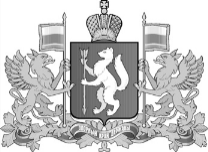 